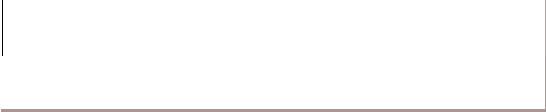 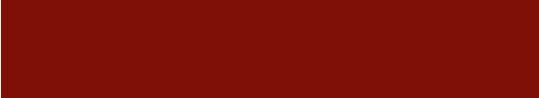 Syllabus2022 – 2023 onwards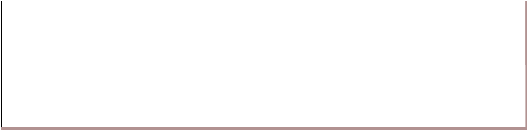 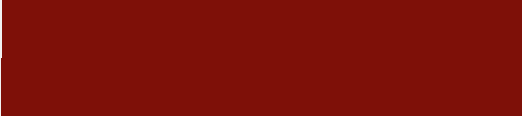 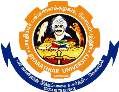 PROGRAM EDUCATIONAL OBJECTIVES (POE)To provide students to gain knowledge about the major concepts, theoretical perspectives, empirical findings, and historical trends in psychology.To impart active learning principles and encourage students to pursue active learning principles in other fields (clinical, education, research, human resources, etc.).To give comprehensive training to understand and apply various inquiry skills and integrate research and scholarly activities into their academic and career development.To demonstrate an effective communication skill with a professional convention in psychology to facilitating optimal human functioning.To support students to cultivate skills to integrating scientific principles and knowledge with professional practice to more effectively address the needs of individuals, families, groups, and society.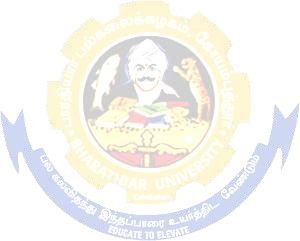 PROGRAMME OUTCOME (PO)Able to demonstrate substantial knowledge and competence in the extensiveness in the field of psychology.Able to understand psychology as an applied discipline and recognize the unique features of the methods in psychology and its place in the broader field of scientific studies.Develop as an effective trainer, consultant, therapist, and a collaborator to build an advanced competence in the work system.Exhibit the ability to appreciate the values of others cultures, values, and background, follow the ethics, and work constructively with the team as a professional.Acquire a specific skill and content, will high self-reflective, and create a meaningful professional direction for the life.PROGRAMME SPECIFIC OUTCOMES (PSOs)Students will be able to understand the theories, major concepts and underpinning mechanisms, which explain human thought and behaviour pertain to specific and larger context.Students will also be well-versed in conceptualizing the issues, evolving appropriate techniques / strategies, monitoring the progress and outcomes across the different work settings (clinical, education, research, human resources, etc).Students are able to comprehend and apply basic research methods in psychology to conduct, adopt appropriate design, analysis data, and interpretation.Students will be able to well articulate the implications of evidence-based practice to facilitate the functioning of the individual, group and the community.Students will be able to locate, evaluate, and apply psychological information that strengthen the individual, group, community and build public policiesBHARATHIAR UNIVERSITY:: COIMBATORE 641 046B. Sc. PSYCHOLOGY (CBCS PATTERN)(For the students admitted from the academic year 2022-2023 and onwards)Scheme of ExaminationNote* No Continuous Internal Assessment (CIA). Only University Examinations.** No University Examinations. Only Continuous Internal Assessment (CIA).* English II-  University semester examination will be conducted for 50 marks (As per existing pattern of Examination) and it will be converted for 25 marks.*** Research Methodology & Testing and Assessment – University semester examination will be conducted for 45 marks (As per existing pattern of Examination) and it will be converted for 25 marks.**Naan Mudhalvan – Skill courses- external 25 marks will be assessed by Industry and internal will be offered by respective course teacher. *S-Strong; M-Medium; L-Low*S-Strong; M-Medium; L-Low*S-Strong; M-Medium; L-LowSEMESTER – II*S-Strong; M-Medium; L-Low*S-Strong; M-Medium; L-Low*S-Strong; M-Medium; L-Lowhttp://kb.naanmudhalvan.in/Special:Filepath/Cambridge_Course_Details.pdfSEMESTER III*S-Strong; M-Medium; L-Low*S-Strong; M-Medium; L-Low*S-Strong; M-Medium; L-Low*S-Strong; M-Medium; L-LowSEMESTER IV*S-Strong; M-Medium; L-Low*S-Strong; M-Medium; L-Low*S-Strong; M-Medium; L-Low*S-Strong; M-Medium; L-LowSEMESTER V*S-Strong; M-Medium; L-Low*S-Strong; M-Medium; L-Low*S-Strong; M-Medium; L-Low-Strong; M-Medium; L-Low*S-Strong; M-Medium; L-LoSEMESTER VI*S-Strong; M-Medium; L-Low*S-Strong; M-Medium; L-Low*S-Strong; M-Medium; L-Low*S-Strong; M-Medium; L-Low-Strong; M-Medium; L-Low*S-Strong; M-Medium; L-Low*S-Strong; M-Medium; L-Low*S-Strong; M-Medium; L-Low*S-Strong; M-Medium; L-Low*S-Strong; M-Medium; L-Low*S-Strong; M-Medium; L-Low*S-Strong; M-Medium; L-Low*S-Strong; M-Medium; L-LowPartTitle of the CourseHours/ WeekExaminationExaminationExaminationExaminationCreditsPartTitle of the CourseHours/ Week DurationinHoursMaximum MarksMaximum MarksMaximum MarksCreditsPartTitle of the CourseHours/ Week DurationinHoursCIACEETotalCreditsSemester ISemester ISemester ISemester ISemester ISemester ISemester IILanguage – I6350501004IIEnglish – I6350501004IIICore Paper I : General Psychology I6350501004IIICore Paper II : Developmental Psychology I6350501004IIIAllied A: Paper I : Biopsychology - 14350501004IVEnvironmental Studies*23-50502Total3025030055022Semester IISemester IISemester IISemester IISemester IISemester IISemester IIILanguage – II6350501004IIEnglish – II43252550*2Language Proficiency for Employabilityhttp://kb.naanmudhalvan.in/Special:Filepath/Cambridge_Course_Details.pdf2-252550**2IIICore Paper III : General Psychology II6350501004IIICore Paper IV: Developmental Psychology II6350501004IIIAllied A: Paper II : Biopsychology - II4350501004IVValue Education – Human Rights*23-50502Total3025030055022Semester IIISemester IIISemester IIISemester IIISemester IIISemester IIISemester IIIILanguage – III6350501004IIEnglish – III6350501004IIICore Paper V : Abnormal Psychology I5350501004IIICore Paper VI : Practical I-Experimental Psychology I4350501004IIIAllied B: Paper I : Psychological Statistics433045753IVSkill based Subject 1:Counselling Psychology333045753IVTamil** / Advanced Tamil* (OR) Non-major elective - I (Yoga for Human Excellence)* / Women’sRights*23-50502Total3026034060024Semester IVSemester IVSemester IVSemester IVSemester IVSemester IVSemester IVILanguage – IV6350501004IIEnglish – IV6350501004PartTitle of the CourseHours/ WeekExaminationExaminationExaminationExaminationCreditsPartTitle of the CourseHours/ Week DurationinHoursMaximum MarksMaximum MarksMaximum MarksCreditsPartTitle of the CourseHours/ Week DurationinHoursCIACEETotalCreditsIIICore Paper VII : Abnormal Psychology II5350501004IIICore Paper VIII : Practical II-Experimental Psychology II4350501004IIIAllied B: Paper II : Research Methodology33252550***2IVSkill based Subject 2:Testing and Assessment23252550***2IVTamil**/Advanced Tamil* (OR) Non- major elective -II (GeneralAwareness*)23-50502NAAN MUTHALVAN-Digital Skills for Employability – Office Fundamentalshttp://kb.naanmudhalvan.in/Special:Filepath/Microsoft_Course_Details.xlsx2252550**2Total3026034060024Semester VSemester VSemester VSemester VSemester VSemester VSemester VIIICore Paper IX : Social Psychology I6350501004IIICore Paper X:Industrial/Organizational Psychology I6350501004IIICore Paper XI: Health Psychology6350501004IIICore Paper XII : Practical III -Experimental Psychology III4350501004IIIElective I5350501004IVSkill based Subject 3:Life Skill Development333045753Total3028029557523Semester VISemester VISemester VISemester VISemester VISemester VISemester VIIIICore Paper XIII: Social Psychology II6350501004IIICore Paper XIV:Industrial/Organizational Psychology II6350501004IIICore Paper XV : Practical IV-Experimental Psychology IV5350501004IIIElective II5350501004IIIElective III5350501004IVSkill Based Subject 4 :Personality Assessment333045753VExtension Activities**50-502Employability Readiness- Naan Mudhalvan Course------Total3033029562525Grand Total163017703400140Course codeCourse code13AGENERAL PSYCHOLOGY - IGENERAL PSYCHOLOGY - IGENERAL PSYCHOLOGY - ILTTPCCore ICore ICore I44PrerequisitePrerequisitePrerequisiteNILNILNILSyllabusVersionSyllabusVersion2022-232022-232022-23Instructional Hours Per Week :6	CIA : 50Instructional Hours Per Week :6	CIA : 50Instructional Hours Per Week :6	CIA : 50Instructional Hours Per Week :6	CIA : 50ESE : 50Total Marks : 100Total Marks : 100Course Objectives:Course Objectives:Course Objectives:Course Objectives:Course Objectives:Course Objectives:Course Objectives:Course Objectives:Course Objectives:Course Objectives:Course Objectives:The main objectives of this course are to:To understand the nature of PsychologyLearn the role of the nervous system, endocrine systems and consciousnessUnderstand the basic anatomy and functions of sensation and perceptionDescribe the cognition and problem-solving strategiesKnow the fundamental principles and features of personality and motivationThe main objectives of this course are to:To understand the nature of PsychologyLearn the role of the nervous system, endocrine systems and consciousnessUnderstand the basic anatomy and functions of sensation and perceptionDescribe the cognition and problem-solving strategiesKnow the fundamental principles and features of personality and motivationThe main objectives of this course are to:To understand the nature of PsychologyLearn the role of the nervous system, endocrine systems and consciousnessUnderstand the basic anatomy and functions of sensation and perceptionDescribe the cognition and problem-solving strategiesKnow the fundamental principles and features of personality and motivationThe main objectives of this course are to:To understand the nature of PsychologyLearn the role of the nervous system, endocrine systems and consciousnessUnderstand the basic anatomy and functions of sensation and perceptionDescribe the cognition and problem-solving strategiesKnow the fundamental principles and features of personality and motivationThe main objectives of this course are to:To understand the nature of PsychologyLearn the role of the nervous system, endocrine systems and consciousnessUnderstand the basic anatomy and functions of sensation and perceptionDescribe the cognition and problem-solving strategiesKnow the fundamental principles and features of personality and motivationThe main objectives of this course are to:To understand the nature of PsychologyLearn the role of the nervous system, endocrine systems and consciousnessUnderstand the basic anatomy and functions of sensation and perceptionDescribe the cognition and problem-solving strategiesKnow the fundamental principles and features of personality and motivationThe main objectives of this course are to:To understand the nature of PsychologyLearn the role of the nervous system, endocrine systems and consciousnessUnderstand the basic anatomy and functions of sensation and perceptionDescribe the cognition and problem-solving strategiesKnow the fundamental principles and features of personality and motivationThe main objectives of this course are to:To understand the nature of PsychologyLearn the role of the nervous system, endocrine systems and consciousnessUnderstand the basic anatomy and functions of sensation and perceptionDescribe the cognition and problem-solving strategiesKnow the fundamental principles and features of personality and motivationThe main objectives of this course are to:To understand the nature of PsychologyLearn the role of the nervous system, endocrine systems and consciousnessUnderstand the basic anatomy and functions of sensation and perceptionDescribe the cognition and problem-solving strategiesKnow the fundamental principles and features of personality and motivationThe main objectives of this course are to:To understand the nature of PsychologyLearn the role of the nervous system, endocrine systems and consciousnessUnderstand the basic anatomy and functions of sensation and perceptionDescribe the cognition and problem-solving strategiesKnow the fundamental principles and features of personality and motivationThe main objectives of this course are to:To understand the nature of PsychologyLearn the role of the nervous system, endocrine systems and consciousnessUnderstand the basic anatomy and functions of sensation and perceptionDescribe the cognition and problem-solving strategiesKnow the fundamental principles and features of personality and motivationExpected Course Outcomes:Expected Course Outcomes:Expected Course Outcomes:Expected Course Outcomes:Expected Course Outcomes:Expected Course Outcomes:Expected Course Outcomes:Expected Course Outcomes:Expected Course Outcomes:Expected Course Outcomes:Expected Course Outcomes:On the successful completion of the course, student will be able to:On the successful completion of the course, student will be able to:On the successful completion of the course, student will be able to:On the successful completion of the course, student will be able to:On the successful completion of the course, student will be able to:On the successful completion of the course, student will be able to:On the successful completion of the course, student will be able to:On the successful completion of the course, student will be able to:On the successful completion of the course, student will be able to:On the successful completion of the course, student will be able to:On the successful completion of the course, student will be able to:1To understand different models of human behavior based on scienceTo understand different models of human behavior based on scienceTo understand different models of human behavior based on scienceTo understand different models of human behavior based on scienceTo understand different models of human behavior based on scienceTo understand different models of human behavior based on scienceTo understand different models of human behavior based on scienceTo understand different models of human behavior based on scienceK2K22To analysis major components of biological systems studied in psychologyTo analysis major components of biological systems studied in psychologyTo analysis major components of biological systems studied in psychologyTo analysis major components of biological systems studied in psychologyTo analysis major components of biological systems studied in psychologyTo analysis major components of biological systems studied in psychologyTo analysis major components of biological systems studied in psychologyTo analysis major components of biological systems studied in psychologyK4K43Evaluate the methods to improve memory and problem solvingEvaluate the methods to improve memory and problem solvingEvaluate the methods to improve memory and problem solvingEvaluate the methods to improve memory and problem solvingEvaluate the methods to improve memory and problem solvingEvaluate the methods to improve memory and problem solvingEvaluate the methods to improve memory and problem solvingEvaluate the methods to improve memory and problem solvingK5K54Design, conduct, or evaluate basic psychological techniques to improve personalityDesign, conduct, or evaluate basic psychological techniques to improve personalityDesign, conduct, or evaluate basic psychological techniques to improve personalityDesign, conduct, or evaluate basic psychological techniques to improve personalityDesign, conduct, or evaluate basic psychological techniques to improve personalityDesign, conduct, or evaluate basic psychological techniques to improve personalityDesign, conduct, or evaluate basic psychological techniques to improve personalityDesign, conduct, or evaluate basic psychological techniques to improve personalityK6K65Apply psychological principles to everyday lifeApply psychological principles to everyday lifeApply psychological principles to everyday lifeApply psychological principles to everyday lifeApply psychological principles to everyday lifeApply psychological principles to everyday lifeApply psychological principles to everyday lifeApply psychological principles to everyday lifeK3K3K1 - Remember; K2 - Understand; K3 - Apply; K4 - Analyze; K5 - Evaluate; K6 - CreateK1 - Remember; K2 - Understand; K3 - Apply; K4 - Analyze; K5 - Evaluate; K6 - CreateK1 - Remember; K2 - Understand; K3 - Apply; K4 - Analyze; K5 - Evaluate; K6 - CreateK1 - Remember; K2 - Understand; K3 - Apply; K4 - Analyze; K5 - Evaluate; K6 - CreateK1 - Remember; K2 - Understand; K3 - Apply; K4 - Analyze; K5 - Evaluate; K6 - CreateK1 - Remember; K2 - Understand; K3 - Apply; K4 - Analyze; K5 - Evaluate; K6 - CreateK1 - Remember; K2 - Understand; K3 - Apply; K4 - Analyze; K5 - Evaluate; K6 - CreateK1 - Remember; K2 - Understand; K3 - Apply; K4 - Analyze; K5 - Evaluate; K6 - CreateK1 - Remember; K2 - Understand; K3 - Apply; K4 - Analyze; K5 - Evaluate; K6 - CreateK1 - Remember; K2 - Understand; K3 - Apply; K4 - Analyze; K5 - Evaluate; K6 - CreateK1 - Remember; K2 - Understand; K3 - Apply; K4 - Analyze; K5 - Evaluate; K6 - CreateUnit:1Unit:1Introduction to PsychologyIntroduction to PsychologyIntroduction to PsychologyIntroduction to Psychology12 hours12 hours12 hours12 hours12 hoursIntroducing Psychology: Definition of Psychology. Origin of Psychology: Philosophical origins; - Early Indian and Greek thoughts, Major ideas of Descartes, Locke. Biological origins: - Darwin, Genetics. Development of Psychology in India. Branches & Scope of Psychology.Brief history of modern scientific psychology: Structuralism, Functionalism, Behaviorism, Gestalt psychology, Piaget, Psychoanalysis, Cognitive approach -Psychology and other disciplines.Introducing Psychology: Definition of Psychology. Origin of Psychology: Philosophical origins; - Early Indian and Greek thoughts, Major ideas of Descartes, Locke. Biological origins: - Darwin, Genetics. Development of Psychology in India. Branches & Scope of Psychology.Brief history of modern scientific psychology: Structuralism, Functionalism, Behaviorism, Gestalt psychology, Piaget, Psychoanalysis, Cognitive approach -Psychology and other disciplines.Introducing Psychology: Definition of Psychology. Origin of Psychology: Philosophical origins; - Early Indian and Greek thoughts, Major ideas of Descartes, Locke. Biological origins: - Darwin, Genetics. Development of Psychology in India. Branches & Scope of Psychology.Brief history of modern scientific psychology: Structuralism, Functionalism, Behaviorism, Gestalt psychology, Piaget, Psychoanalysis, Cognitive approach -Psychology and other disciplines.Introducing Psychology: Definition of Psychology. Origin of Psychology: Philosophical origins; - Early Indian and Greek thoughts, Major ideas of Descartes, Locke. Biological origins: - Darwin, Genetics. Development of Psychology in India. Branches & Scope of Psychology.Brief history of modern scientific psychology: Structuralism, Functionalism, Behaviorism, Gestalt psychology, Piaget, Psychoanalysis, Cognitive approach -Psychology and other disciplines.Introducing Psychology: Definition of Psychology. Origin of Psychology: Philosophical origins; - Early Indian and Greek thoughts, Major ideas of Descartes, Locke. Biological origins: - Darwin, Genetics. Development of Psychology in India. Branches & Scope of Psychology.Brief history of modern scientific psychology: Structuralism, Functionalism, Behaviorism, Gestalt psychology, Piaget, Psychoanalysis, Cognitive approach -Psychology and other disciplines.Introducing Psychology: Definition of Psychology. Origin of Psychology: Philosophical origins; - Early Indian and Greek thoughts, Major ideas of Descartes, Locke. Biological origins: - Darwin, Genetics. Development of Psychology in India. Branches & Scope of Psychology.Brief history of modern scientific psychology: Structuralism, Functionalism, Behaviorism, Gestalt psychology, Piaget, Psychoanalysis, Cognitive approach -Psychology and other disciplines.Introducing Psychology: Definition of Psychology. Origin of Psychology: Philosophical origins; - Early Indian and Greek thoughts, Major ideas of Descartes, Locke. Biological origins: - Darwin, Genetics. Development of Psychology in India. Branches & Scope of Psychology.Brief history of modern scientific psychology: Structuralism, Functionalism, Behaviorism, Gestalt psychology, Piaget, Psychoanalysis, Cognitive approach -Psychology and other disciplines.Introducing Psychology: Definition of Psychology. Origin of Psychology: Philosophical origins; - Early Indian and Greek thoughts, Major ideas of Descartes, Locke. Biological origins: - Darwin, Genetics. Development of Psychology in India. Branches & Scope of Psychology.Brief history of modern scientific psychology: Structuralism, Functionalism, Behaviorism, Gestalt psychology, Piaget, Psychoanalysis, Cognitive approach -Psychology and other disciplines.Introducing Psychology: Definition of Psychology. Origin of Psychology: Philosophical origins; - Early Indian and Greek thoughts, Major ideas of Descartes, Locke. Biological origins: - Darwin, Genetics. Development of Psychology in India. Branches & Scope of Psychology.Brief history of modern scientific psychology: Structuralism, Functionalism, Behaviorism, Gestalt psychology, Piaget, Psychoanalysis, Cognitive approach -Psychology and other disciplines.Introducing Psychology: Definition of Psychology. Origin of Psychology: Philosophical origins; - Early Indian and Greek thoughts, Major ideas of Descartes, Locke. Biological origins: - Darwin, Genetics. Development of Psychology in India. Branches & Scope of Psychology.Brief history of modern scientific psychology: Structuralism, Functionalism, Behaviorism, Gestalt psychology, Piaget, Psychoanalysis, Cognitive approach -Psychology and other disciplines.Introducing Psychology: Definition of Psychology. Origin of Psychology: Philosophical origins; - Early Indian and Greek thoughts, Major ideas of Descartes, Locke. Biological origins: - Darwin, Genetics. Development of Psychology in India. Branches & Scope of Psychology.Brief history of modern scientific psychology: Structuralism, Functionalism, Behaviorism, Gestalt psychology, Piaget, Psychoanalysis, Cognitive approach -Psychology and other disciplines.Unit:2Unit:2Experimentation and Critical Thinking in PsychologyExperimentation and Critical Thinking in PsychologyExperimentation and Critical Thinking in PsychologyExperimentation and Critical Thinking in Psychology12 hours12 hours12 hours12 hours12 hoursPsychology as a science. Goals of scientific enterprise. Steps in scientific investigation.Methods of psychology: Naturalistic observation, case study, survey, correlational studies, experimental method:-Factors and characteristics of experimental method: variables – dependent, independent, extraneous variables – Experimental control –placebo effect, experimental effect, double blind procedure, lab and field experiment. Steps in conducting psychological research.Psychology as a science. Goals of scientific enterprise. Steps in scientific investigation.Methods of psychology: Naturalistic observation, case study, survey, correlational studies, experimental method:-Factors and characteristics of experimental method: variables – dependent, independent, extraneous variables – Experimental control –placebo effect, experimental effect, double blind procedure, lab and field experiment. Steps in conducting psychological research.Psychology as a science. Goals of scientific enterprise. Steps in scientific investigation.Methods of psychology: Naturalistic observation, case study, survey, correlational studies, experimental method:-Factors and characteristics of experimental method: variables – dependent, independent, extraneous variables – Experimental control –placebo effect, experimental effect, double blind procedure, lab and field experiment. Steps in conducting psychological research.Psychology as a science. Goals of scientific enterprise. Steps in scientific investigation.Methods of psychology: Naturalistic observation, case study, survey, correlational studies, experimental method:-Factors and characteristics of experimental method: variables – dependent, independent, extraneous variables – Experimental control –placebo effect, experimental effect, double blind procedure, lab and field experiment. Steps in conducting psychological research.Psychology as a science. Goals of scientific enterprise. Steps in scientific investigation.Methods of psychology: Naturalistic observation, case study, survey, correlational studies, experimental method:-Factors and characteristics of experimental method: variables – dependent, independent, extraneous variables – Experimental control –placebo effect, experimental effect, double blind procedure, lab and field experiment. Steps in conducting psychological research.Psychology as a science. Goals of scientific enterprise. Steps in scientific investigation.Methods of psychology: Naturalistic observation, case study, survey, correlational studies, experimental method:-Factors and characteristics of experimental method: variables – dependent, independent, extraneous variables – Experimental control –placebo effect, experimental effect, double blind procedure, lab and field experiment. Steps in conducting psychological research.Psychology as a science. Goals of scientific enterprise. Steps in scientific investigation.Methods of psychology: Naturalistic observation, case study, survey, correlational studies, experimental method:-Factors and characteristics of experimental method: variables – dependent, independent, extraneous variables – Experimental control –placebo effect, experimental effect, double blind procedure, lab and field experiment. Steps in conducting psychological research.Psychology as a science. Goals of scientific enterprise. Steps in scientific investigation.Methods of psychology: Naturalistic observation, case study, survey, correlational studies, experimental method:-Factors and characteristics of experimental method: variables – dependent, independent, extraneous variables – Experimental control –placebo effect, experimental effect, double blind procedure, lab and field experiment. Steps in conducting psychological research.Psychology as a science. Goals of scientific enterprise. Steps in scientific investigation.Methods of psychology: Naturalistic observation, case study, survey, correlational studies, experimental method:-Factors and characteristics of experimental method: variables – dependent, independent, extraneous variables – Experimental control –placebo effect, experimental effect, double blind procedure, lab and field experiment. Steps in conducting psychological research.Psychology as a science. Goals of scientific enterprise. Steps in scientific investigation.Methods of psychology: Naturalistic observation, case study, survey, correlational studies, experimental method:-Factors and characteristics of experimental method: variables – dependent, independent, extraneous variables – Experimental control –placebo effect, experimental effect, double blind procedure, lab and field experiment. Steps in conducting psychological research.Psychology as a science. Goals of scientific enterprise. Steps in scientific investigation.Methods of psychology: Naturalistic observation, case study, survey, correlational studies, experimental method:-Factors and characteristics of experimental method: variables – dependent, independent, extraneous variables – Experimental control –placebo effect, experimental effect, double blind procedure, lab and field experiment. Steps in conducting psychological research.Unit:3Sensation, Attention and Perception12 hoursSense modalities. Psychophysics: Absolute threshold, Differential threshold, Just Noticeable Difference (JND).Attention – factors affecting attention:- subjective and objective factors - Selective attention - Phenomena associated with attention: span of attention, division of attention, distraction of attention. Perception - Subliminal perception - Perceptual set - Perceptual defense - Perceptual organization – Depth Perception: monocular and binocular cues - Perceptual styles - Perceptual constancies - Color perception – color theories- Illusions and its types - Habituation -Extra sensory perception – Enhancing perceptual accuracy.Sense modalities. Psychophysics: Absolute threshold, Differential threshold, Just Noticeable Difference (JND).Attention – factors affecting attention:- subjective and objective factors - Selective attention - Phenomena associated with attention: span of attention, division of attention, distraction of attention. Perception - Subliminal perception - Perceptual set - Perceptual defense - Perceptual organization – Depth Perception: monocular and binocular cues - Perceptual styles - Perceptual constancies - Color perception – color theories- Illusions and its types - Habituation -Extra sensory perception – Enhancing perceptual accuracy.Sense modalities. Psychophysics: Absolute threshold, Differential threshold, Just Noticeable Difference (JND).Attention – factors affecting attention:- subjective and objective factors - Selective attention - Phenomena associated with attention: span of attention, division of attention, distraction of attention. Perception - Subliminal perception - Perceptual set - Perceptual defense - Perceptual organization – Depth Perception: monocular and binocular cues - Perceptual styles - Perceptual constancies - Color perception – color theories- Illusions and its types - Habituation -Extra sensory perception – Enhancing perceptual accuracy.Unit:4Unit:4Mind, Consciousness and Altered StatesMind, Consciousness and Altered States12 HoursMind, Consciousness and Altered States: Awareness and consciousness states of mind, Nature of consciousness - Functions of consciousness. Changes in consciousness: Dream and Sleep, Circadian Rhythm, Sleep cycle, Stages of sleep. Altered states: Lucid dreaming, Hypnosis,meditation, Hallucinations, Religious ecstasy, drug induced states.Mind, Consciousness and Altered States: Awareness and consciousness states of mind, Nature of consciousness - Functions of consciousness. Changes in consciousness: Dream and Sleep, Circadian Rhythm, Sleep cycle, Stages of sleep. Altered states: Lucid dreaming, Hypnosis,meditation, Hallucinations, Religious ecstasy, drug induced states.Mind, Consciousness and Altered States: Awareness and consciousness states of mind, Nature of consciousness - Functions of consciousness. Changes in consciousness: Dream and Sleep, Circadian Rhythm, Sleep cycle, Stages of sleep. Altered states: Lucid dreaming, Hypnosis,meditation, Hallucinations, Religious ecstasy, drug induced states.Mind, Consciousness and Altered States: Awareness and consciousness states of mind, Nature of consciousness - Functions of consciousness. Changes in consciousness: Dream and Sleep, Circadian Rhythm, Sleep cycle, Stages of sleep. Altered states: Lucid dreaming, Hypnosis,meditation, Hallucinations, Religious ecstasy, drug induced states.Mind, Consciousness and Altered States: Awareness and consciousness states of mind, Nature of consciousness - Functions of consciousness. Changes in consciousness: Dream and Sleep, Circadian Rhythm, Sleep cycle, Stages of sleep. Altered states: Lucid dreaming, Hypnosis,meditation, Hallucinations, Religious ecstasy, drug induced states.Unit:5Unit:5Learning12 Hours12 HoursLearning: Definition - Classical conditioning: Elements, principles, generalization, discrimination, second order conditioning. Operant conditioning: Reinforcement, punishment, shaping, chaining, stimulus control - Schedules of Reinforcement - Partial Reinforcement effect. Applications: Contingencies in schools, Premack principle. Behavior modification. Other types of learning: Trial and error learning - Verbal learning - Cognitive learning - Observational learning - Latent learning- cognitive map - Improving learning- Economy in learning.Learning: Definition - Classical conditioning: Elements, principles, generalization, discrimination, second order conditioning. Operant conditioning: Reinforcement, punishment, shaping, chaining, stimulus control - Schedules of Reinforcement - Partial Reinforcement effect. Applications: Contingencies in schools, Premack principle. Behavior modification. Other types of learning: Trial and error learning - Verbal learning - Cognitive learning - Observational learning - Latent learning- cognitive map - Improving learning- Economy in learning.Learning: Definition - Classical conditioning: Elements, principles, generalization, discrimination, second order conditioning. Operant conditioning: Reinforcement, punishment, shaping, chaining, stimulus control - Schedules of Reinforcement - Partial Reinforcement effect. Applications: Contingencies in schools, Premack principle. Behavior modification. Other types of learning: Trial and error learning - Verbal learning - Cognitive learning - Observational learning - Latent learning- cognitive map - Improving learning- Economy in learning.Learning: Definition - Classical conditioning: Elements, principles, generalization, discrimination, second order conditioning. Operant conditioning: Reinforcement, punishment, shaping, chaining, stimulus control - Schedules of Reinforcement - Partial Reinforcement effect. Applications: Contingencies in schools, Premack principle. Behavior modification. Other types of learning: Trial and error learning - Verbal learning - Cognitive learning - Observational learning - Latent learning- cognitive map - Improving learning- Economy in learning.Learning: Definition - Classical conditioning: Elements, principles, generalization, discrimination, second order conditioning. Operant conditioning: Reinforcement, punishment, shaping, chaining, stimulus control - Schedules of Reinforcement - Partial Reinforcement effect. Applications: Contingencies in schools, Premack principle. Behavior modification. Other types of learning: Trial and error learning - Verbal learning - Cognitive learning - Observational learning - Latent learning- cognitive map - Improving learning- Economy in learning.Unit:6Unit:6Contemporary Issues02 Hours02 HoursExpert lectures, online seminars - webinarsExpert lectures, online seminars - webinarsExpert lectures, online seminars - webinarsExpert lectures, online seminars - webinarsExpert lectures, online seminars - webinarsTotal Lecture hours60 Hours60 HoursText Book(s)Text Book(s)Text Book(s)Text Book(s)Text Book(s)1Baron, R.A. (2004). Psychology, 5th ed. New Delhi: Pearson EducationBaron, R.A. (2004). Psychology, 5th ed. New Delhi: Pearson EducationBaron, R.A. (2004). Psychology, 5th ed. New Delhi: Pearson EducationBaron, R.A. (2004). Psychology, 5th ed. New Delhi: Pearson Education2Lee. J A (2010) The Scientific Endeavour. New Delhi. PearsonLee. J A (2010) The Scientific Endeavour. New Delhi. PearsonLee. J A (2010) The Scientific Endeavour. New Delhi. PearsonLee. J A (2010) The Scientific Endeavour. New Delhi. Pearson3Mishra, B. K. (2008). Psychology: The study of human behaviour. New Delhi: Prentice Hall of IndiaMishra, B. K. (2008). Psychology: The study of human behaviour. New Delhi: Prentice Hall of IndiaMishra, B. K. (2008). Psychology: The study of human behaviour. New Delhi: Prentice Hall of IndiaMishra, B. K. (2008). Psychology: The study of human behaviour. New Delhi: Prentice Hall of IndiaReference BooksReference BooksReference BooksReference BooksReference Books1Morgan, C.T., King, R.A., Weisz, J.R., &Schopler, J. (2008). Introduction to Psychology, 7thed. New Delhi: Tata McGraw HillMorgan, C.T., King, R.A., Weisz, J.R., &Schopler, J. (2008). Introduction to Psychology, 7thed. New Delhi: Tata McGraw HillMorgan, C.T., King, R.A., Weisz, J.R., &Schopler, J. (2008). Introduction to Psychology, 7thed. New Delhi: Tata McGraw HillMorgan, C.T., King, R.A., Weisz, J.R., &Schopler, J. (2008). Introduction to Psychology, 7thed. New Delhi: Tata McGraw Hill2Weiten, W. (2002). Psychology: Themes and variations, 5th ed. New York: Brooks/ColePublishing CoWeiten, W. (2002). Psychology: Themes and variations, 5th ed. New York: Brooks/ColePublishing CoWeiten, W. (2002). Psychology: Themes and variations, 5th ed. New York: Brooks/ColePublishing CoWeiten, W. (2002). Psychology: Themes and variations, 5th ed. New York: Brooks/ColePublishing Co3Clifford Morgan, Richard A. King, John R. Weisz, John Schopler. (2017). Introduction to Psychology, 7th Edition. Tata McGrawHill, India. Clifford Morgan, Richard A. King, John R. Weisz, John Schopler. (2017). Introduction to Psychology, 7th Edition. Tata McGrawHill, India. Clifford Morgan, Richard A. King, John R. Weisz, John Schopler. (2017). Introduction to Psychology, 7th Edition. Tata McGrawHill, India. Clifford Morgan, Richard A. King, John R. Weisz, John Schopler. (2017). Introduction to Psychology, 7th Edition. Tata McGrawHill, India.  4.Atkinson, R. L., Hilgard, E. R., & Nolen-Hoeksema, S. (2014). Atkinson & Hilgard's introduction to psychology. Cengage Learning. Atkinson, R. L., Hilgard, E. R., & Nolen-Hoeksema, S. (2014). Atkinson & Hilgard's introduction to psychology. Cengage Learning. Atkinson, R. L., Hilgard, E. R., & Nolen-Hoeksema, S. (2014). Atkinson & Hilgard's introduction to psychology. Cengage Learning. Atkinson, R. L., Hilgard, E. R., & Nolen-Hoeksema, S. (2014). Atkinson & Hilgard's introduction to psychology. Cengage Learning.  5.Kalat, J. W. (2022). Introduction to psychology. Cengage. Kalat, J. W. (2022). Introduction to psychology. Cengage. Kalat, J. W. (2022). Introduction to psychology. Cengage. Kalat, J. W. (2022). Introduction to psychology. Cengage. 6.Michael S. Gazzaniga.,Todd F. Heatherton.,Diane F. Halpern & Steven J. Heine (2012). Psychological Science,3rd Canadian Edition, W.W. Norton & Company, Inc., New York.Michael S. Gazzaniga.,Todd F. Heatherton.,Diane F. Halpern & Steven J. Heine (2012). Psychological Science,3rd Canadian Edition, W.W. Norton & Company, Inc., New York.Michael S. Gazzaniga.,Todd F. Heatherton.,Diane F. Halpern & Steven J. Heine (2012). Psychological Science,3rd Canadian Edition, W.W. Norton & Company, Inc., New York.Michael S. Gazzaniga.,Todd F. Heatherton.,Diane F. Halpern & Steven J. Heine (2012). Psychological Science,3rd Canadian Edition, W.W. Norton & Company, Inc., New York.7.Rod Plotnik and Haig Kouyoumdjian (2011). Introduction to Psychology, 9th Edition, Wadsworth Cengage Learning.Rod Plotnik and Haig Kouyoumdjian (2011). Introduction to Psychology, 9th Edition, Wadsworth Cengage Learning.Rod Plotnik and Haig Kouyoumdjian (2011). Introduction to Psychology, 9th Edition, Wadsworth Cengage Learning.Rod Plotnik and Haig Kouyoumdjian (2011). Introduction to Psychology, 9th Edition, Wadsworth Cengage Learning.8.David.G. Myers (2014). Exploring Psychology, 9th Edition, International Edition, Worth  Publishers, Macmillan.David.G. Myers (2014). Exploring Psychology, 9th Edition, International Edition, Worth  Publishers, Macmillan.David.G. Myers (2014). Exploring Psychology, 9th Edition, International Edition, Worth  Publishers, Macmillan.David.G. Myers (2014). Exploring Psychology, 9th Edition, International Edition, Worth  Publishers, Macmillan.Related Online Contents [MOOC, SWAYAM, NPTEL, Websites etc.]Related Online Contents [MOOC, SWAYAM, NPTEL, Websites etc.]Related Online Contents [MOOC, SWAYAM, NPTEL, Websites etc.]Related Online Contents [MOOC, SWAYAM, NPTEL, Websites etc.]Related Online Contents [MOOC, SWAYAM, NPTEL, Websites etc.]1https://www.coursera.org/learn/introduction-psychhttps://www.coursera.org/learn/introduction-psychhttps://www.coursera.org/learn/introduction-psychhttps://www.coursera.org/learn/introduction-psych2https://www.edx.org/course/introduction-tTodd F. Heathertono-psychologyhttps://www.edx.org/course/introduction-tTodd F. Heathertono-psychologyhttps://www.edx.org/course/introduction-tTodd F. Heathertono-psychologyhttps://www.edx.org/course/introduction-tTodd F. Heathertono-psychology3.Saylor URL: http://www.saylor.org/booksSaylor URL: http://www.saylor.org/booksSaylor URL: http://www.saylor.org/booksSaylor URL: http://www.saylor.org/booksCourse Designed By: Dr. G. K. SellakumarCourse Designed By: Dr. G. K. SellakumarCourse Designed By: Dr. G. K. SellakumarCourse Designed By: Dr. G. K. SellakumarCourse Designed By: Dr. G. K. SellakumarCosPO1PO2PO3PO4PO5CO1MSSSMCO3SLMSSCO3LSSSMCO4SMSSLCO5MSSSMCourse codeCourse codeCourse code13BDEVELOPMENTAL PSYCHOLOGY – IDEVELOPMENTAL PSYCHOLOGY – IDEVELOPMENTAL PSYCHOLOGY – IDEVELOPMENTAL PSYCHOLOGY – ILTTPCCore IICore IICore IICore II44PrerequisitePrerequisitePrerequisitePrerequisiteNIL	VNIL	VNIL	VNIL	VSyllabusVersionSyllabusVersion2022-232022-232022-23Instructional Hours Per Week :6	CIA : 50Instructional Hours Per Week :6	CIA : 50Instructional Hours Per Week :6	CIA : 50Instructional Hours Per Week :6	CIA : 50Instructional Hours Per Week :6	CIA : 50ESE : 50Total Marks : 100Total Marks : 100Total Marks : 100Course Objectives:Course Objectives:Course Objectives:Course Objectives:Course Objectives:Course Objectives:Course Objectives:Course Objectives:Course Objectives:Course Objectives:Course Objectives:Course Objectives:Course Objectives:The main objectives of this course are to:To explain how theories are used to understand child behavior and developmentTo learn the role of major theories of child developmentTo analyze the interdependence of the cognitive, psychosocial and physical domains of developmentTo Know the current research findings as they apply to child developmentKnow the effect of biological, environmental and cultural influences on developmentThe main objectives of this course are to:To explain how theories are used to understand child behavior and developmentTo learn the role of major theories of child developmentTo analyze the interdependence of the cognitive, psychosocial and physical domains of developmentTo Know the current research findings as they apply to child developmentKnow the effect of biological, environmental and cultural influences on developmentThe main objectives of this course are to:To explain how theories are used to understand child behavior and developmentTo learn the role of major theories of child developmentTo analyze the interdependence of the cognitive, psychosocial and physical domains of developmentTo Know the current research findings as they apply to child developmentKnow the effect of biological, environmental and cultural influences on developmentThe main objectives of this course are to:To explain how theories are used to understand child behavior and developmentTo learn the role of major theories of child developmentTo analyze the interdependence of the cognitive, psychosocial and physical domains of developmentTo Know the current research findings as they apply to child developmentKnow the effect of biological, environmental and cultural influences on developmentThe main objectives of this course are to:To explain how theories are used to understand child behavior and developmentTo learn the role of major theories of child developmentTo analyze the interdependence of the cognitive, psychosocial and physical domains of developmentTo Know the current research findings as they apply to child developmentKnow the effect of biological, environmental and cultural influences on developmentThe main objectives of this course are to:To explain how theories are used to understand child behavior and developmentTo learn the role of major theories of child developmentTo analyze the interdependence of the cognitive, psychosocial and physical domains of developmentTo Know the current research findings as they apply to child developmentKnow the effect of biological, environmental and cultural influences on developmentThe main objectives of this course are to:To explain how theories are used to understand child behavior and developmentTo learn the role of major theories of child developmentTo analyze the interdependence of the cognitive, psychosocial and physical domains of developmentTo Know the current research findings as they apply to child developmentKnow the effect of biological, environmental and cultural influences on developmentThe main objectives of this course are to:To explain how theories are used to understand child behavior and developmentTo learn the role of major theories of child developmentTo analyze the interdependence of the cognitive, psychosocial and physical domains of developmentTo Know the current research findings as they apply to child developmentKnow the effect of biological, environmental and cultural influences on developmentThe main objectives of this course are to:To explain how theories are used to understand child behavior and developmentTo learn the role of major theories of child developmentTo analyze the interdependence of the cognitive, psychosocial and physical domains of developmentTo Know the current research findings as they apply to child developmentKnow the effect of biological, environmental and cultural influences on developmentThe main objectives of this course are to:To explain how theories are used to understand child behavior and developmentTo learn the role of major theories of child developmentTo analyze the interdependence of the cognitive, psychosocial and physical domains of developmentTo Know the current research findings as they apply to child developmentKnow the effect of biological, environmental and cultural influences on developmentThe main objectives of this course are to:To explain how theories are used to understand child behavior and developmentTo learn the role of major theories of child developmentTo analyze the interdependence of the cognitive, psychosocial and physical domains of developmentTo Know the current research findings as they apply to child developmentKnow the effect of biological, environmental and cultural influences on developmentThe main objectives of this course are to:To explain how theories are used to understand child behavior and developmentTo learn the role of major theories of child developmentTo analyze the interdependence of the cognitive, psychosocial and physical domains of developmentTo Know the current research findings as they apply to child developmentKnow the effect of biological, environmental and cultural influences on developmentThe main objectives of this course are to:To explain how theories are used to understand child behavior and developmentTo learn the role of major theories of child developmentTo analyze the interdependence of the cognitive, psychosocial and physical domains of developmentTo Know the current research findings as they apply to child developmentKnow the effect of biological, environmental and cultural influences on developmentExpected Course Outcomes:Expected Course Outcomes:Expected Course Outcomes:Expected Course Outcomes:Expected Course Outcomes:Expected Course Outcomes:Expected Course Outcomes:Expected Course Outcomes:Expected Course Outcomes:Expected Course Outcomes:Expected Course Outcomes:Expected Course Outcomes:Expected Course Outcomes:On the successful completion of the course, student will be able to:On the successful completion of the course, student will be able to:On the successful completion of the course, student will be able to:On the successful completion of the course, student will be able to:On the successful completion of the course, student will be able to:On the successful completion of the course, student will be able to:On the successful completion of the course, student will be able to:On the successful completion of the course, student will be able to:On the successful completion of the course, student will be able to:On the successful completion of the course, student will be able to:On the successful completion of the course, student will be able to:On the successful completion of the course, student will be able to:On the successful completion of the course, student will be able to:1To remember the basic concepts of human life span under various periodsTo remember the basic concepts of human life span under various periodsTo remember the basic concepts of human life span under various periodsTo remember the basic concepts of human life span under various periodsTo remember the basic concepts of human life span under various periodsTo remember the basic concepts of human life span under various periodsTo remember the basic concepts of human life span under various periodsTo remember the basic concepts of human life span under various periodsTo remember the basic concepts of human life span under various periodsTo remember the basic concepts of human life span under various periodsK1K12To analysis major components of human life transitions across different ages.To analysis major components of human life transitions across different ages.To analysis major components of human life transitions across different ages.To analysis major components of human life transitions across different ages.To analysis major components of human life transitions across different ages.To analysis major components of human life transitions across different ages.To analysis major components of human life transitions across different ages.To analysis major components of human life transitions across different ages.To analysis major components of human life transitions across different ages.To analysis major components of human life transitions across different ages.K4K43Evaluate the different stages of life and it’s impact on health and well-beingEvaluate the different stages of life and it’s impact on health and well-beingEvaluate the different stages of life and it’s impact on health and well-beingEvaluate the different stages of life and it’s impact on health and well-beingEvaluate the different stages of life and it’s impact on health and well-beingEvaluate the different stages of life and it’s impact on health and well-beingEvaluate the different stages of life and it’s impact on health and well-beingEvaluate the different stages of life and it’s impact on health and well-beingEvaluate the different stages of life and it’s impact on health and well-beingEvaluate the different stages of life and it’s impact on health and well-beingK5K54Understand the characteristics of each life span stage through empirical findingsUnderstand the characteristics of each life span stage through empirical findingsUnderstand the characteristics of each life span stage through empirical findingsUnderstand the characteristics of each life span stage through empirical findingsUnderstand the characteristics of each life span stage through empirical findingsUnderstand the characteristics of each life span stage through empirical findingsUnderstand the characteristics of each life span stage through empirical findingsUnderstand the characteristics of each life span stage through empirical findingsUnderstand the characteristics of each life span stage through empirical findingsUnderstand the characteristics of each life span stage through empirical findingsK2K25Apply psychological principles in the developmental processApply psychological principles in the developmental processApply psychological principles in the developmental processApply psychological principles in the developmental processApply psychological principles in the developmental processApply psychological principles in the developmental processApply psychological principles in the developmental processApply psychological principles in the developmental processApply psychological principles in the developmental processApply psychological principles in the developmental processK3K3K1 - Remember; K2 - Understand; K3 - Apply; K4 - Analyze; K5 - Evaluate; K6 - CreateK1 - Remember; K2 - Understand; K3 - Apply; K4 - Analyze; K5 - Evaluate; K6 - CreateK1 - Remember; K2 - Understand; K3 - Apply; K4 - Analyze; K5 - Evaluate; K6 - CreateK1 - Remember; K2 - Understand; K3 - Apply; K4 - Analyze; K5 - Evaluate; K6 - CreateK1 - Remember; K2 - Understand; K3 - Apply; K4 - Analyze; K5 - Evaluate; K6 - CreateK1 - Remember; K2 - Understand; K3 - Apply; K4 - Analyze; K5 - Evaluate; K6 - CreateK1 - Remember; K2 - Understand; K3 - Apply; K4 - Analyze; K5 - Evaluate; K6 - CreateK1 - Remember; K2 - Understand; K3 - Apply; K4 - Analyze; K5 - Evaluate; K6 - CreateK1 - Remember; K2 - Understand; K3 - Apply; K4 - Analyze; K5 - Evaluate; K6 - CreateK1 - Remember; K2 - Understand; K3 - Apply; K4 - Analyze; K5 - Evaluate; K6 - CreateK1 - Remember; K2 - Understand; K3 - Apply; K4 - Analyze; K5 - Evaluate; K6 - CreateK1 - Remember; K2 - Understand; K3 - Apply; K4 - Analyze; K5 - Evaluate; K6 - CreateK1 - Remember; K2 - Understand; K3 - Apply; K4 - Analyze; K5 - Evaluate; K6 - CreateUnit:1Unit:1Introduction to Life Span DevelopmentIntroduction to Life Span DevelopmentIntroduction to Life Span DevelopmentIntroduction to Life Span DevelopmentIntroduction to Life Span DevelopmentIntroduction to Life Span Development12 Hours12 Hours12 Hours12 Hours12 HoursIntroduction to Life Span Development: Introduction. Importance of life span development, Historical perspective. Characteristics of life span perspective. Nature of development. Cross sectional and longitudinal approaches in developmental study. Theories by Freud - Erickson-Piaget- Vygotsky. Information processing Behavioral -Social cognitive- eclectic orientation.Introduction to Life Span Development: Introduction. Importance of life span development, Historical perspective. Characteristics of life span perspective. Nature of development. Cross sectional and longitudinal approaches in developmental study. Theories by Freud - Erickson-Piaget- Vygotsky. Information processing Behavioral -Social cognitive- eclectic orientation.Introduction to Life Span Development: Introduction. Importance of life span development, Historical perspective. Characteristics of life span perspective. Nature of development. Cross sectional and longitudinal approaches in developmental study. Theories by Freud - Erickson-Piaget- Vygotsky. Information processing Behavioral -Social cognitive- eclectic orientation.Introduction to Life Span Development: Introduction. Importance of life span development, Historical perspective. Characteristics of life span perspective. Nature of development. Cross sectional and longitudinal approaches in developmental study. Theories by Freud - Erickson-Piaget- Vygotsky. Information processing Behavioral -Social cognitive- eclectic orientation.Introduction to Life Span Development: Introduction. Importance of life span development, Historical perspective. Characteristics of life span perspective. Nature of development. Cross sectional and longitudinal approaches in developmental study. Theories by Freud - Erickson-Piaget- Vygotsky. Information processing Behavioral -Social cognitive- eclectic orientation.Introduction to Life Span Development: Introduction. Importance of life span development, Historical perspective. Characteristics of life span perspective. Nature of development. Cross sectional and longitudinal approaches in developmental study. Theories by Freud - Erickson-Piaget- Vygotsky. Information processing Behavioral -Social cognitive- eclectic orientation.Introduction to Life Span Development: Introduction. Importance of life span development, Historical perspective. Characteristics of life span perspective. Nature of development. Cross sectional and longitudinal approaches in developmental study. Theories by Freud - Erickson-Piaget- Vygotsky. Information processing Behavioral -Social cognitive- eclectic orientation.Introduction to Life Span Development: Introduction. Importance of life span development, Historical perspective. Characteristics of life span perspective. Nature of development. Cross sectional and longitudinal approaches in developmental study. Theories by Freud - Erickson-Piaget- Vygotsky. Information processing Behavioral -Social cognitive- eclectic orientation.Introduction to Life Span Development: Introduction. Importance of life span development, Historical perspective. Characteristics of life span perspective. Nature of development. Cross sectional and longitudinal approaches in developmental study. Theories by Freud - Erickson-Piaget- Vygotsky. Information processing Behavioral -Social cognitive- eclectic orientation.Introduction to Life Span Development: Introduction. Importance of life span development, Historical perspective. Characteristics of life span perspective. Nature of development. Cross sectional and longitudinal approaches in developmental study. Theories by Freud - Erickson-Piaget- Vygotsky. Information processing Behavioral -Social cognitive- eclectic orientation.Introduction to Life Span Development: Introduction. Importance of life span development, Historical perspective. Characteristics of life span perspective. Nature of development. Cross sectional and longitudinal approaches in developmental study. Theories by Freud - Erickson-Piaget- Vygotsky. Information processing Behavioral -Social cognitive- eclectic orientation.Introduction to Life Span Development: Introduction. Importance of life span development, Historical perspective. Characteristics of life span perspective. Nature of development. Cross sectional and longitudinal approaches in developmental study. Theories by Freud - Erickson-Piaget- Vygotsky. Information processing Behavioral -Social cognitive- eclectic orientation.Introduction to Life Span Development: Introduction. Importance of life span development, Historical perspective. Characteristics of life span perspective. Nature of development. Cross sectional and longitudinal approaches in developmental study. Theories by Freud - Erickson-Piaget- Vygotsky. Information processing Behavioral -Social cognitive- eclectic orientation.Unit:2Unit:2Prenatal DevelopmentPrenatal DevelopmentPrenatal DevelopmentPrenatal DevelopmentPrenatal DevelopmentPrenatal Development12 Hours12 Hours12 Hours12 Hours12 HoursPrenatal Development: Fertilization - Germinal period- embryonic period- Fetal period. Prenatal diagnostic tests. Effects of teratogens. Neonatal health and responsiveness.Consequences of low birth weight.Prenatal Development: Fertilization - Germinal period- embryonic period- Fetal period. Prenatal diagnostic tests. Effects of teratogens. Neonatal health and responsiveness.Consequences of low birth weight.Prenatal Development: Fertilization - Germinal period- embryonic period- Fetal period. Prenatal diagnostic tests. Effects of teratogens. Neonatal health and responsiveness.Consequences of low birth weight.Prenatal Development: Fertilization - Germinal period- embryonic period- Fetal period. Prenatal diagnostic tests. Effects of teratogens. Neonatal health and responsiveness.Consequences of low birth weight.Prenatal Development: Fertilization - Germinal period- embryonic period- Fetal period. Prenatal diagnostic tests. Effects of teratogens. Neonatal health and responsiveness.Consequences of low birth weight.Prenatal Development: Fertilization - Germinal period- embryonic period- Fetal period. Prenatal diagnostic tests. Effects of teratogens. Neonatal health and responsiveness.Consequences of low birth weight.Prenatal Development: Fertilization - Germinal period- embryonic period- Fetal period. Prenatal diagnostic tests. Effects of teratogens. Neonatal health and responsiveness.Consequences of low birth weight.Prenatal Development: Fertilization - Germinal period- embryonic period- Fetal period. Prenatal diagnostic tests. Effects of teratogens. Neonatal health and responsiveness.Consequences of low birth weight.Prenatal Development: Fertilization - Germinal period- embryonic period- Fetal period. Prenatal diagnostic tests. Effects of teratogens. Neonatal health and responsiveness.Consequences of low birth weight.Prenatal Development: Fertilization - Germinal period- embryonic period- Fetal period. Prenatal diagnostic tests. Effects of teratogens. Neonatal health and responsiveness.Consequences of low birth weight.Prenatal Development: Fertilization - Germinal period- embryonic period- Fetal period. Prenatal diagnostic tests. Effects of teratogens. Neonatal health and responsiveness.Consequences of low birth weight.Prenatal Development: Fertilization - Germinal period- embryonic period- Fetal period. Prenatal diagnostic tests. Effects of teratogens. Neonatal health and responsiveness.Consequences of low birth weight.Prenatal Development: Fertilization - Germinal period- embryonic period- Fetal period. Prenatal diagnostic tests. Effects of teratogens. Neonatal health and responsiveness.Consequences of low birth weight.Unit:3Unit:3Physical DevelopmentPhysical DevelopmentPhysical DevelopmentPhysical DevelopmentPhysical Development12 Hours12 Hours12 Hours12 Hours12 Hours12 HoursPhysical Development: Newborn- reflexes- perception (vision, hearing, other senses, inter modal perception). Height and weight in infancy and childhood. Gross and fine motor skills. Handedness. Physical development in puberty. Changes in early, middle and late adulthood. Theories of aging. Gross and fine motor skills. Handedness. Physical development in puberty. Changes in early,middle and late adulthood. Theories of aging.Physical Development: Newborn- reflexes- perception (vision, hearing, other senses, inter modal perception). Height and weight in infancy and childhood. Gross and fine motor skills. Handedness. Physical development in puberty. Changes in early, middle and late adulthood. Theories of aging. Gross and fine motor skills. Handedness. Physical development in puberty. Changes in early,middle and late adulthood. Theories of aging.Physical Development: Newborn- reflexes- perception (vision, hearing, other senses, inter modal perception). Height and weight in infancy and childhood. Gross and fine motor skills. Handedness. Physical development in puberty. Changes in early, middle and late adulthood. Theories of aging. Gross and fine motor skills. Handedness. Physical development in puberty. Changes in early,middle and late adulthood. Theories of aging.Physical Development: Newborn- reflexes- perception (vision, hearing, other senses, inter modal perception). Height and weight in infancy and childhood. Gross and fine motor skills. Handedness. Physical development in puberty. Changes in early, middle and late adulthood. Theories of aging. Gross and fine motor skills. Handedness. Physical development in puberty. Changes in early,middle and late adulthood. Theories of aging.Physical Development: Newborn- reflexes- perception (vision, hearing, other senses, inter modal perception). Height and weight in infancy and childhood. Gross and fine motor skills. Handedness. Physical development in puberty. Changes in early, middle and late adulthood. Theories of aging. Gross and fine motor skills. Handedness. Physical development in puberty. Changes in early,middle and late adulthood. Theories of aging.Physical Development: Newborn- reflexes- perception (vision, hearing, other senses, inter modal perception). Height and weight in infancy and childhood. Gross and fine motor skills. Handedness. Physical development in puberty. Changes in early, middle and late adulthood. Theories of aging. Gross and fine motor skills. Handedness. Physical development in puberty. Changes in early,middle and late adulthood. Theories of aging.Physical Development: Newborn- reflexes- perception (vision, hearing, other senses, inter modal perception). Height and weight in infancy and childhood. Gross and fine motor skills. Handedness. Physical development in puberty. Changes in early, middle and late adulthood. Theories of aging. Gross and fine motor skills. Handedness. Physical development in puberty. Changes in early,middle and late adulthood. Theories of aging.Physical Development: Newborn- reflexes- perception (vision, hearing, other senses, inter modal perception). Height and weight in infancy and childhood. Gross and fine motor skills. Handedness. Physical development in puberty. Changes in early, middle and late adulthood. Theories of aging. Gross and fine motor skills. Handedness. Physical development in puberty. Changes in early,middle and late adulthood. Theories of aging.Physical Development: Newborn- reflexes- perception (vision, hearing, other senses, inter modal perception). Height and weight in infancy and childhood. Gross and fine motor skills. Handedness. Physical development in puberty. Changes in early, middle and late adulthood. Theories of aging. Gross and fine motor skills. Handedness. Physical development in puberty. Changes in early,middle and late adulthood. Theories of aging.Physical Development: Newborn- reflexes- perception (vision, hearing, other senses, inter modal perception). Height and weight in infancy and childhood. Gross and fine motor skills. Handedness. Physical development in puberty. Changes in early, middle and late adulthood. Theories of aging. Gross and fine motor skills. Handedness. Physical development in puberty. Changes in early,middle and late adulthood. Theories of aging.Physical Development: Newborn- reflexes- perception (vision, hearing, other senses, inter modal perception). Height and weight in infancy and childhood. Gross and fine motor skills. Handedness. Physical development in puberty. Changes in early, middle and late adulthood. Theories of aging. Gross and fine motor skills. Handedness. Physical development in puberty. Changes in early,middle and late adulthood. Theories of aging.Physical Development: Newborn- reflexes- perception (vision, hearing, other senses, inter modal perception). Height and weight in infancy and childhood. Gross and fine motor skills. Handedness. Physical development in puberty. Changes in early, middle and late adulthood. Theories of aging. Gross and fine motor skills. Handedness. Physical development in puberty. Changes in early,middle and late adulthood. Theories of aging.Physical Development: Newborn- reflexes- perception (vision, hearing, other senses, inter modal perception). Height and weight in infancy and childhood. Gross and fine motor skills. Handedness. Physical development in puberty. Changes in early, middle and late adulthood. Theories of aging. Gross and fine motor skills. Handedness. Physical development in puberty. Changes in early,middle and late adulthood. Theories of aging.Unit:4Cognitive Development12HoursStages of cognitive development- sensory motor stage- object permanence Pre operational stage- intuitive thought. Concrete operations-semantics- pragmatics Language development - How language develops- babbling- two-word utterance. Advances in early, middle and late childhood- metalinguistic awareness.Stages of cognitive development- sensory motor stage- object permanence Pre operational stage- intuitive thought. Concrete operations-semantics- pragmatics Language development - How language develops- babbling- two-word utterance. Advances in early, middle and late childhood- metalinguistic awareness.Stages of cognitive development- sensory motor stage- object permanence Pre operational stage- intuitive thought. Concrete operations-semantics- pragmatics Language development - How language develops- babbling- two-word utterance. Advances in early, middle and late childhood- metalinguistic awareness.Stages of cognitive development- sensory motor stage- object permanence Pre operational stage- intuitive thought. Concrete operations-semantics- pragmatics Language development - How language develops- babbling- two-word utterance. Advances in early, middle and late childhood- metalinguistic awareness.Stages of cognitive development- sensory motor stage- object permanence Pre operational stage- intuitive thought. Concrete operations-semantics- pragmatics Language development - How language develops- babbling- two-word utterance. Advances in early, middle and late childhood- metalinguistic awareness.Unit:5Unit:5Emotional Development12 HoursEmotional Development: Introduction- Development of emotion through infancy, childhood, adolescence and adulthood. Describing and classifying temperament- Chess and Thomas, Kagan,      Rothbart and Bates. Theories of attachment- care giving and attachment. Moral development- Piaget’s and Kohlberg’s theory- stages. Social conventional reasoning- basic processes- Resistance to temptation- self-control- Empathy- Moral characters.Emotional Development: Introduction- Development of emotion through infancy, childhood, adolescence and adulthood. Describing and classifying temperament- Chess and Thomas, Kagan,      Rothbart and Bates. Theories of attachment- care giving and attachment. Moral development- Piaget’s and Kohlberg’s theory- stages. Social conventional reasoning- basic processes- Resistance to temptation- self-control- Empathy- Moral characters.Emotional Development: Introduction- Development of emotion through infancy, childhood, adolescence and adulthood. Describing and classifying temperament- Chess and Thomas, Kagan,      Rothbart and Bates. Theories of attachment- care giving and attachment. Moral development- Piaget’s and Kohlberg’s theory- stages. Social conventional reasoning- basic processes- Resistance to temptation- self-control- Empathy- Moral characters.Emotional Development: Introduction- Development of emotion through infancy, childhood, adolescence and adulthood. Describing and classifying temperament- Chess and Thomas, Kagan,      Rothbart and Bates. Theories of attachment- care giving and attachment. Moral development- Piaget’s and Kohlberg’s theory- stages. Social conventional reasoning- basic processes- Resistance to temptation- self-control- Empathy- Moral characters.Unit:6Unit:6Contemporary Issues02 HoursExpert lectures, online seminars - webinarsExpert lectures, online seminars - webinarsExpert lectures, online seminars - webinarsExpert lectures, online seminars - webinarsTotal Lecture hours60 HoursText Book(s)Text Book(s)Text Book(s)Text Book(s)1Berk, L.E (2003) Child Development (3rd ed). New Delhi: Pearson Education Pvt LtdBerk, L.E (2003) Child Development (3rd ed). New Delhi: Pearson Education Pvt LtdBerk, L.E (2003) Child Development (3rd ed). New Delhi: Pearson Education Pvt Ltd2Hurlock, E.B (1978) Child Development (6th ed.) London: McGraw Hill Book CompanyHurlock, E.B (1978) Child Development (6th ed.) London: McGraw Hill Book CompanyHurlock, E.B (1978) Child Development (6th ed.) London: McGraw Hill Book Company3Santrock, J.E (2007) Child Development (2nd end) New Delhi: Tata McGrawHill Publishing CompanySantrock, J.E (2007) Child Development (2nd end) New Delhi: Tata McGrawHill Publishing CompanySantrock, J.E (2007) Child Development (2nd end) New Delhi: Tata McGrawHill Publishing CompanyReference BooksReference BooksReference BooksReference Books1Papalia, D.E et.al (2004) Human Development (9th Ed). New Delhi: Tata McGraw HillPublishing CompanyPapalia, D.E et.al (2004) Human Development (9th Ed). New Delhi: Tata McGraw HillPublishing CompanyPapalia, D.E et.al (2004) Human Development (9th Ed). New Delhi: Tata McGraw HillPublishing Company2Hurlock, E.B (1996) Developmental Psychology-A Life span Approach. New Delhi: TataMcGraw Hill Publishing CompanyHurlock, E.B (1996) Developmental Psychology-A Life span Approach. New Delhi: TataMcGraw Hill Publishing CompanyHurlock, E.B (1996) Developmental Psychology-A Life span Approach. New Delhi: TataMcGraw Hill Publishing Company3Leman, P., Bremner, A., Parke, R. D., & Gauvain, M. (2019). Developmental psychology. McGraw-Hill.Leman, P., Bremner, A., Parke, R. D., & Gauvain, M. (2019). Developmental psychology. McGraw-Hill.Leman, P., Bremner, A., Parke, R. D., & Gauvain, M. (2019). Developmental psychology. McGraw-Hill.Related Online Contents [MOOC, SWAYAM, NPTEL, Websites etc.]Related Online Contents [MOOC, SWAYAM, NPTEL, Websites etc.]Related Online Contents [MOOC, SWAYAM, NPTEL, Websites etc.]Related Online Contents [MOOC, SWAYAM, NPTEL, Websites etc.]1https://www.coursera.org/courses?query=developmental%20psychologyhttps://www.coursera.org/courses?query=developmental%20psychologyhttps://www.coursera.org/courses?query=developmental%20psychology2https://www.edx.org/course/introduction-to-developmental-psychologyhttps://www.edx.org/course/introduction-to-developmental-psychologyhttps://www.edx.org/course/introduction-to-developmental-psychologyCourse Designed By: Dr. C. BalakrishnamurthyCourse Designed By: Dr. C. BalakrishnamurthyCourse Designed By: Dr. C. BalakrishnamurthyCourse Designed By: Dr. C. BalakrishnamurthyCOsPO1PO2PO3PO4PO5CO1SMSSMCO3MMMLSCO3LMSMSCO4MMSSMCO5SMSMSCourse codeCourse code1AB1ABBIO-PSYCHOLOGY - IBIO-PSYCHOLOGY - IBIO-PSYCHOLOGY - IBIO-PSYCHOLOGY - ILTTPCAllied Paper IAllied Paper IAllied Paper IAllied Paper I44Pre-requisitePre-requisitePre-requisitePre-requisiteNIL	V  NIL	V  NIL	V  NIL	V  SyllabusVersionSyllabusVersion2022-232022-232022-23Instructional Hours Per Week :4	CIA : 50Instructional Hours Per Week :4	CIA : 50Instructional Hours Per Week :4	CIA : 50Instructional Hours Per Week :4	CIA : 50Instructional Hours Per Week :4	CIA : 50ESE : 50Total Marks : 100Total Marks : 100Total Marks : 100Course Objectives:Course Objectives:Course Objectives:Course Objectives:Course Objectives:Course Objectives:Course Objectives:Course Objectives:Course Objectives:Course Objectives:Course Objectives:Course Objectives:Course Objectives:The main objectives of this course are to:To understand the relationship between the body, mind and the brain.To explain the biological foundations of behavior, including theories, history, and research methods.Understand the evolution and development of the nervous system.To learn the structures and functions that underlie sensation, perception, and motor control.Describe the biological underpinnings of cognition and socio-emotional functioningThe main objectives of this course are to:To understand the relationship between the body, mind and the brain.To explain the biological foundations of behavior, including theories, history, and research methods.Understand the evolution and development of the nervous system.To learn the structures and functions that underlie sensation, perception, and motor control.Describe the biological underpinnings of cognition and socio-emotional functioningThe main objectives of this course are to:To understand the relationship between the body, mind and the brain.To explain the biological foundations of behavior, including theories, history, and research methods.Understand the evolution and development of the nervous system.To learn the structures and functions that underlie sensation, perception, and motor control.Describe the biological underpinnings of cognition and socio-emotional functioningThe main objectives of this course are to:To understand the relationship between the body, mind and the brain.To explain the biological foundations of behavior, including theories, history, and research methods.Understand the evolution and development of the nervous system.To learn the structures and functions that underlie sensation, perception, and motor control.Describe the biological underpinnings of cognition and socio-emotional functioningThe main objectives of this course are to:To understand the relationship between the body, mind and the brain.To explain the biological foundations of behavior, including theories, history, and research methods.Understand the evolution and development of the nervous system.To learn the structures and functions that underlie sensation, perception, and motor control.Describe the biological underpinnings of cognition and socio-emotional functioningThe main objectives of this course are to:To understand the relationship between the body, mind and the brain.To explain the biological foundations of behavior, including theories, history, and research methods.Understand the evolution and development of the nervous system.To learn the structures and functions that underlie sensation, perception, and motor control.Describe the biological underpinnings of cognition and socio-emotional functioningThe main objectives of this course are to:To understand the relationship between the body, mind and the brain.To explain the biological foundations of behavior, including theories, history, and research methods.Understand the evolution and development of the nervous system.To learn the structures and functions that underlie sensation, perception, and motor control.Describe the biological underpinnings of cognition and socio-emotional functioningThe main objectives of this course are to:To understand the relationship between the body, mind and the brain.To explain the biological foundations of behavior, including theories, history, and research methods.Understand the evolution and development of the nervous system.To learn the structures and functions that underlie sensation, perception, and motor control.Describe the biological underpinnings of cognition and socio-emotional functioningThe main objectives of this course are to:To understand the relationship between the body, mind and the brain.To explain the biological foundations of behavior, including theories, history, and research methods.Understand the evolution and development of the nervous system.To learn the structures and functions that underlie sensation, perception, and motor control.Describe the biological underpinnings of cognition and socio-emotional functioningThe main objectives of this course are to:To understand the relationship between the body, mind and the brain.To explain the biological foundations of behavior, including theories, history, and research methods.Understand the evolution and development of the nervous system.To learn the structures and functions that underlie sensation, perception, and motor control.Describe the biological underpinnings of cognition and socio-emotional functioningThe main objectives of this course are to:To understand the relationship between the body, mind and the brain.To explain the biological foundations of behavior, including theories, history, and research methods.Understand the evolution and development of the nervous system.To learn the structures and functions that underlie sensation, perception, and motor control.Describe the biological underpinnings of cognition and socio-emotional functioningThe main objectives of this course are to:To understand the relationship between the body, mind and the brain.To explain the biological foundations of behavior, including theories, history, and research methods.Understand the evolution and development of the nervous system.To learn the structures and functions that underlie sensation, perception, and motor control.Describe the biological underpinnings of cognition and socio-emotional functioningThe main objectives of this course are to:To understand the relationship between the body, mind and the brain.To explain the biological foundations of behavior, including theories, history, and research methods.Understand the evolution and development of the nervous system.To learn the structures and functions that underlie sensation, perception, and motor control.Describe the biological underpinnings of cognition and socio-emotional functioningExpected Course Outcomes:Expected Course Outcomes:Expected Course Outcomes:Expected Course Outcomes:Expected Course Outcomes:Expected Course Outcomes:Expected Course Outcomes:Expected Course Outcomes:Expected Course Outcomes:Expected Course Outcomes:Expected Course Outcomes:Expected Course Outcomes:Expected Course Outcomes:On the successful completion of the course, student will be able to:On the successful completion of the course, student will be able to:On the successful completion of the course, student will be able to:On the successful completion of the course, student will be able to:On the successful completion of the course, student will be able to:On the successful completion of the course, student will be able to:On the successful completion of the course, student will be able to:On the successful completion of the course, student will be able to:On the successful completion of the course, student will be able to:On the successful completion of the course, student will be able to:On the successful completion of the course, student will be able to:On the successful completion of the course, student will be able to:On the successful completion of the course, student will be able to:1Able to evaluate basic brain structures and functional neural systemsAble to evaluate basic brain structures and functional neural systemsAble to evaluate basic brain structures and functional neural systemsAble to evaluate basic brain structures and functional neural systemsAble to evaluate basic brain structures and functional neural systemsAble to evaluate basic brain structures and functional neural systemsAble to evaluate basic brain structures and functional neural systemsAble to evaluate basic brain structures and functional neural systemsAble to evaluate basic brain structures and functional neural systemsAble to evaluate basic brain structures and functional neural systemsK5K52To remember process of signaling between nerve cells including chemicalneurotransmittersTo remember process of signaling between nerve cells including chemicalneurotransmittersTo remember process of signaling between nerve cells including chemicalneurotransmittersTo remember process of signaling between nerve cells including chemicalneurotransmittersTo remember process of signaling between nerve cells including chemicalneurotransmittersTo remember process of signaling between nerve cells including chemicalneurotransmittersTo remember process of signaling between nerve cells including chemicalneurotransmittersTo remember process of signaling between nerve cells including chemicalneurotransmittersTo remember process of signaling between nerve cells including chemicalneurotransmittersTo remember process of signaling between nerve cells including chemicalneurotransmittersK1K13To analysis the role of neurotransmitters in human functioningTo analysis the role of neurotransmitters in human functioningTo analysis the role of neurotransmitters in human functioningTo analysis the role of neurotransmitters in human functioningTo analysis the role of neurotransmitters in human functioningTo analysis the role of neurotransmitters in human functioningTo analysis the role of neurotransmitters in human functioningTo analysis the role of neurotransmitters in human functioningTo analysis the role of neurotransmitters in human functioningTo analysis the role of neurotransmitters in human functioningK4K44To understand the functional organization of the sensory systemsTo understand the functional organization of the sensory systemsTo understand the functional organization of the sensory systemsTo understand the functional organization of the sensory systemsTo understand the functional organization of the sensory systemsTo understand the functional organization of the sensory systemsTo understand the functional organization of the sensory systemsTo understand the functional organization of the sensory systemsTo understand the functional organization of the sensory systemsTo understand the functional organization of the sensory systemsK2K25To apply the bio-psycho premises to predict, enhance human emotionsTo apply the bio-psycho premises to predict, enhance human emotionsTo apply the bio-psycho premises to predict, enhance human emotionsTo apply the bio-psycho premises to predict, enhance human emotionsTo apply the bio-psycho premises to predict, enhance human emotionsTo apply the bio-psycho premises to predict, enhance human emotionsTo apply the bio-psycho premises to predict, enhance human emotionsTo apply the bio-psycho premises to predict, enhance human emotionsTo apply the bio-psycho premises to predict, enhance human emotionsTo apply the bio-psycho premises to predict, enhance human emotionsK3K3K1 - Remember; K2 - Understand; K3 - Apply; K4 - Analyze; K5 - Evaluate; K6 - CreateK1 - Remember; K2 - Understand; K3 - Apply; K4 - Analyze; K5 - Evaluate; K6 - CreateK1 - Remember; K2 - Understand; K3 - Apply; K4 - Analyze; K5 - Evaluate; K6 - CreateK1 - Remember; K2 - Understand; K3 - Apply; K4 - Analyze; K5 - Evaluate; K6 - CreateK1 - Remember; K2 - Understand; K3 - Apply; K4 - Analyze; K5 - Evaluate; K6 - CreateK1 - Remember; K2 - Understand; K3 - Apply; K4 - Analyze; K5 - Evaluate; K6 - CreateK1 - Remember; K2 - Understand; K3 - Apply; K4 - Analyze; K5 - Evaluate; K6 - CreateK1 - Remember; K2 - Understand; K3 - Apply; K4 - Analyze; K5 - Evaluate; K6 - CreateK1 - Remember; K2 - Understand; K3 - Apply; K4 - Analyze; K5 - Evaluate; K6 - CreateK1 - Remember; K2 - Understand; K3 - Apply; K4 - Analyze; K5 - Evaluate; K6 - CreateK1 - Remember; K2 - Understand; K3 - Apply; K4 - Analyze; K5 - Evaluate; K6 - CreateK1 - Remember; K2 - Understand; K3 - Apply; K4 - Analyze; K5 - Evaluate; K6 - CreateK1 - Remember; K2 - Understand; K3 - Apply; K4 - Analyze; K5 - Evaluate; K6 - CreateUnit:1Unit:1Unit:1Introduction to BiopsychologyIntroduction to BiopsychologyIntroduction to BiopsychologyIntroduction to BiopsychologyIntroduction to Biopsychology12 Hours12 Hours12 Hours12 Hours12 HoursUnderstanding human consciousness: A Physiological approach.Nature of Physiological approach: Goals of Research, Biological roots of Physiological Psychology.   Natural selection and evolution: Functionalism and Inheritance of Traits, Evolution of human species, evolution of large brains. Ethical issues in research with animals. Careers in neuroscience.Understanding human consciousness: A Physiological approach.Nature of Physiological approach: Goals of Research, Biological roots of Physiological Psychology.   Natural selection and evolution: Functionalism and Inheritance of Traits, Evolution of human species, evolution of large brains. Ethical issues in research with animals. Careers in neuroscience.Understanding human consciousness: A Physiological approach.Nature of Physiological approach: Goals of Research, Biological roots of Physiological Psychology.   Natural selection and evolution: Functionalism and Inheritance of Traits, Evolution of human species, evolution of large brains. Ethical issues in research with animals. Careers in neuroscience.Understanding human consciousness: A Physiological approach.Nature of Physiological approach: Goals of Research, Biological roots of Physiological Psychology.   Natural selection and evolution: Functionalism and Inheritance of Traits, Evolution of human species, evolution of large brains. Ethical issues in research with animals. Careers in neuroscience.Understanding human consciousness: A Physiological approach.Nature of Physiological approach: Goals of Research, Biological roots of Physiological Psychology.   Natural selection and evolution: Functionalism and Inheritance of Traits, Evolution of human species, evolution of large brains. Ethical issues in research with animals. Careers in neuroscience.Understanding human consciousness: A Physiological approach.Nature of Physiological approach: Goals of Research, Biological roots of Physiological Psychology.   Natural selection and evolution: Functionalism and Inheritance of Traits, Evolution of human species, evolution of large brains. Ethical issues in research with animals. Careers in neuroscience.Understanding human consciousness: A Physiological approach.Nature of Physiological approach: Goals of Research, Biological roots of Physiological Psychology.   Natural selection and evolution: Functionalism and Inheritance of Traits, Evolution of human species, evolution of large brains. Ethical issues in research with animals. Careers in neuroscience.Understanding human consciousness: A Physiological approach.Nature of Physiological approach: Goals of Research, Biological roots of Physiological Psychology.   Natural selection and evolution: Functionalism and Inheritance of Traits, Evolution of human species, evolution of large brains. Ethical issues in research with animals. Careers in neuroscience.Understanding human consciousness: A Physiological approach.Nature of Physiological approach: Goals of Research, Biological roots of Physiological Psychology.   Natural selection and evolution: Functionalism and Inheritance of Traits, Evolution of human species, evolution of large brains. Ethical issues in research with animals. Careers in neuroscience.Understanding human consciousness: A Physiological approach.Nature of Physiological approach: Goals of Research, Biological roots of Physiological Psychology.   Natural selection and evolution: Functionalism and Inheritance of Traits, Evolution of human species, evolution of large brains. Ethical issues in research with animals. Careers in neuroscience.Understanding human consciousness: A Physiological approach.Nature of Physiological approach: Goals of Research, Biological roots of Physiological Psychology.   Natural selection and evolution: Functionalism and Inheritance of Traits, Evolution of human species, evolution of large brains. Ethical issues in research with animals. Careers in neuroscience.Understanding human consciousness: A Physiological approach.Nature of Physiological approach: Goals of Research, Biological roots of Physiological Psychology.   Natural selection and evolution: Functionalism and Inheritance of Traits, Evolution of human species, evolution of large brains. Ethical issues in research with animals. Careers in neuroscience.Understanding human consciousness: A Physiological approach.Nature of Physiological approach: Goals of Research, Biological roots of Physiological Psychology.   Natural selection and evolution: Functionalism and Inheritance of Traits, Evolution of human species, evolution of large brains. Ethical issues in research with animals. Careers in neuroscience.Unit:2Unit:2Unit:2Nervous SystemNervous SystemNervous SystemNervous SystemNervous System12 Hours12 Hours12 Hours12 Hours12 HoursCells of the Nervous System: Neurons, supporting cells. Neural Communication: Measuring electrical	potentials	of	axons,	Membrane	potential,	The	action	potential	and	itsconduction. Communication between neurons- Non-synaptic communication.Cells of the Nervous System: Neurons, supporting cells. Neural Communication: Measuring electrical	potentials	of	axons,	Membrane	potential,	The	action	potential	and	itsconduction. Communication between neurons- Non-synaptic communication.Cells of the Nervous System: Neurons, supporting cells. Neural Communication: Measuring electrical	potentials	of	axons,	Membrane	potential,	The	action	potential	and	itsconduction. Communication between neurons- Non-synaptic communication.Cells of the Nervous System: Neurons, supporting cells. Neural Communication: Measuring electrical	potentials	of	axons,	Membrane	potential,	The	action	potential	and	itsconduction. Communication between neurons- Non-synaptic communication.Cells of the Nervous System: Neurons, supporting cells. Neural Communication: Measuring electrical	potentials	of	axons,	Membrane	potential,	The	action	potential	and	itsconduction. Communication between neurons- Non-synaptic communication.Cells of the Nervous System: Neurons, supporting cells. Neural Communication: Measuring electrical	potentials	of	axons,	Membrane	potential,	The	action	potential	and	itsconduction. Communication between neurons- Non-synaptic communication.Cells of the Nervous System: Neurons, supporting cells. Neural Communication: Measuring electrical	potentials	of	axons,	Membrane	potential,	The	action	potential	and	itsconduction. Communication between neurons- Non-synaptic communication.Cells of the Nervous System: Neurons, supporting cells. Neural Communication: Measuring electrical	potentials	of	axons,	Membrane	potential,	The	action	potential	and	itsconduction. Communication between neurons- Non-synaptic communication.Cells of the Nervous System: Neurons, supporting cells. Neural Communication: Measuring electrical	potentials	of	axons,	Membrane	potential,	The	action	potential	and	itsconduction. Communication between neurons- Non-synaptic communication.Cells of the Nervous System: Neurons, supporting cells. Neural Communication: Measuring electrical	potentials	of	axons,	Membrane	potential,	The	action	potential	and	itsconduction. Communication between neurons- Non-synaptic communication.Cells of the Nervous System: Neurons, supporting cells. Neural Communication: Measuring electrical	potentials	of	axons,	Membrane	potential,	The	action	potential	and	itsconduction. Communication between neurons- Non-synaptic communication.Cells of the Nervous System: Neurons, supporting cells. Neural Communication: Measuring electrical	potentials	of	axons,	Membrane	potential,	The	action	potential	and	itsconduction. Communication between neurons- Non-synaptic communication.Cells of the Nervous System: Neurons, supporting cells. Neural Communication: Measuring electrical	potentials	of	axons,	Membrane	potential,	The	action	potential	and	itsconduction. Communication between neurons- Non-synaptic communication.Unit:3Unit:3Unit:3The Structure of the Nervous SystemThe Structure of the Nervous SystemThe Structure of the Nervous SystemThe Structure of the Nervous System12 Hours12 Hours12 Hours12 Hours12 Hours12 HoursBasic feature of the Nervous System. The central nervous system: its development, The forebrain, The midbrain, The hindbrain, The spinal cord. The Peripheral Nervous System: Spinal nerves, cranial nerves, the autonomic nervous system.Basic feature of the Nervous System. The central nervous system: its development, The forebrain, The midbrain, The hindbrain, The spinal cord. The Peripheral Nervous System: Spinal nerves, cranial nerves, the autonomic nervous system.Basic feature of the Nervous System. The central nervous system: its development, The forebrain, The midbrain, The hindbrain, The spinal cord. The Peripheral Nervous System: Spinal nerves, cranial nerves, the autonomic nervous system.Basic feature of the Nervous System. The central nervous system: its development, The forebrain, The midbrain, The hindbrain, The spinal cord. The Peripheral Nervous System: Spinal nerves, cranial nerves, the autonomic nervous system.Basic feature of the Nervous System. The central nervous system: its development, The forebrain, The midbrain, The hindbrain, The spinal cord. The Peripheral Nervous System: Spinal nerves, cranial nerves, the autonomic nervous system.Basic feature of the Nervous System. The central nervous system: its development, The forebrain, The midbrain, The hindbrain, The spinal cord. The Peripheral Nervous System: Spinal nerves, cranial nerves, the autonomic nervous system.Basic feature of the Nervous System. The central nervous system: its development, The forebrain, The midbrain, The hindbrain, The spinal cord. The Peripheral Nervous System: Spinal nerves, cranial nerves, the autonomic nervous system.Basic feature of the Nervous System. The central nervous system: its development, The forebrain, The midbrain, The hindbrain, The spinal cord. The Peripheral Nervous System: Spinal nerves, cranial nerves, the autonomic nervous system.Basic feature of the Nervous System. The central nervous system: its development, The forebrain, The midbrain, The hindbrain, The spinal cord. The Peripheral Nervous System: Spinal nerves, cranial nerves, the autonomic nervous system.Basic feature of the Nervous System. The central nervous system: its development, The forebrain, The midbrain, The hindbrain, The spinal cord. The Peripheral Nervous System: Spinal nerves, cranial nerves, the autonomic nervous system.Basic feature of the Nervous System. The central nervous system: its development, The forebrain, The midbrain, The hindbrain, The spinal cord. The Peripheral Nervous System: Spinal nerves, cranial nerves, the autonomic nervous system.Basic feature of the Nervous System. The central nervous system: its development, The forebrain, The midbrain, The hindbrain, The spinal cord. The Peripheral Nervous System: Spinal nerves, cranial nerves, the autonomic nervous system.Basic feature of the Nervous System. The central nervous system: its development, The forebrain, The midbrain, The hindbrain, The spinal cord. The Peripheral Nervous System: Spinal nerves, cranial nerves, the autonomic nervous system.Unit:4Unit:4Unit:4Methods and Strategies of Research in BiopsychologyMethods and Strategies of Research in BiopsychologyMethods and Strategies of Research in BiopsychologyMethods and Strategies of Research in Biopsychology1212HoursHoursExperimental ablation: Evaluating the behavioural effects of brain damage, producing brain lesions. Stereotaxic surgery, Histological methods, Tracing neural connections, Study of the living human brain. Recording and stimulating neural activity: neural activity, metabolic and synaptic activity, measuring brain’s secretions, Stimulating neural activity, behavioural effects of electricalbrain stimulation. Neurochemical methods-Genetic methods.Experimental ablation: Evaluating the behavioural effects of brain damage, producing brain lesions. Stereotaxic surgery, Histological methods, Tracing neural connections, Study of the living human brain. Recording and stimulating neural activity: neural activity, metabolic and synaptic activity, measuring brain’s secretions, Stimulating neural activity, behavioural effects of electricalbrain stimulation. Neurochemical methods-Genetic methods.Experimental ablation: Evaluating the behavioural effects of brain damage, producing brain lesions. Stereotaxic surgery, Histological methods, Tracing neural connections, Study of the living human brain. Recording and stimulating neural activity: neural activity, metabolic and synaptic activity, measuring brain’s secretions, Stimulating neural activity, behavioural effects of electricalbrain stimulation. Neurochemical methods-Genetic methods.Experimental ablation: Evaluating the behavioural effects of brain damage, producing brain lesions. Stereotaxic surgery, Histological methods, Tracing neural connections, Study of the living human brain. Recording and stimulating neural activity: neural activity, metabolic and synaptic activity, measuring brain’s secretions, Stimulating neural activity, behavioural effects of electricalbrain stimulation. Neurochemical methods-Genetic methods.Experimental ablation: Evaluating the behavioural effects of brain damage, producing brain lesions. Stereotaxic surgery, Histological methods, Tracing neural connections, Study of the living human brain. Recording and stimulating neural activity: neural activity, metabolic and synaptic activity, measuring brain’s secretions, Stimulating neural activity, behavioural effects of electricalbrain stimulation. Neurochemical methods-Genetic methods.Experimental ablation: Evaluating the behavioural effects of brain damage, producing brain lesions. Stereotaxic surgery, Histological methods, Tracing neural connections, Study of the living human brain. Recording and stimulating neural activity: neural activity, metabolic and synaptic activity, measuring brain’s secretions, Stimulating neural activity, behavioural effects of electricalbrain stimulation. Neurochemical methods-Genetic methods.Experimental ablation: Evaluating the behavioural effects of brain damage, producing brain lesions. Stereotaxic surgery, Histological methods, Tracing neural connections, Study of the living human brain. Recording and stimulating neural activity: neural activity, metabolic and synaptic activity, measuring brain’s secretions, Stimulating neural activity, behavioural effects of electricalbrain stimulation. Neurochemical methods-Genetic methods.Experimental ablation: Evaluating the behavioural effects of brain damage, producing brain lesions. Stereotaxic surgery, Histological methods, Tracing neural connections, Study of the living human brain. Recording and stimulating neural activity: neural activity, metabolic and synaptic activity, measuring brain’s secretions, Stimulating neural activity, behavioural effects of electricalbrain stimulation. Neurochemical methods-Genetic methods.Experimental ablation: Evaluating the behavioural effects of brain damage, producing brain lesions. Stereotaxic surgery, Histological methods, Tracing neural connections, Study of the living human brain. Recording and stimulating neural activity: neural activity, metabolic and synaptic activity, measuring brain’s secretions, Stimulating neural activity, behavioural effects of electricalbrain stimulation. Neurochemical methods-Genetic methods.Experimental ablation: Evaluating the behavioural effects of brain damage, producing brain lesions. Stereotaxic surgery, Histological methods, Tracing neural connections, Study of the living human brain. Recording and stimulating neural activity: neural activity, metabolic and synaptic activity, measuring brain’s secretions, Stimulating neural activity, behavioural effects of electricalbrain stimulation. Neurochemical methods-Genetic methods.Experimental ablation: Evaluating the behavioural effects of brain damage, producing brain lesions. Stereotaxic surgery, Histological methods, Tracing neural connections, Study of the living human brain. Recording and stimulating neural activity: neural activity, metabolic and synaptic activity, measuring brain’s secretions, Stimulating neural activity, behavioural effects of electricalbrain stimulation. Neurochemical methods-Genetic methods.Experimental ablation: Evaluating the behavioural effects of brain damage, producing brain lesions. Stereotaxic surgery, Histological methods, Tracing neural connections, Study of the living human brain. Recording and stimulating neural activity: neural activity, metabolic and synaptic activity, measuring brain’s secretions, Stimulating neural activity, behavioural effects of electricalbrain stimulation. Neurochemical methods-Genetic methods.Experimental ablation: Evaluating the behavioural effects of brain damage, producing brain lesions. Stereotaxic surgery, Histological methods, Tracing neural connections, Study of the living human brain. Recording and stimulating neural activity: neural activity, metabolic and synaptic activity, measuring brain’s secretions, Stimulating neural activity, behavioural effects of electricalbrain stimulation. Neurochemical methods-Genetic methods.Unit:5Unit:5Psychobiology of Sensory Systems12 HoursPsychobiology of Sensory Systems: Anatomy of the visual system: The eyes, Photoreceptors. Connections between eye and brain. Audition: The stimulus, Anatomy of the ear, Auditory hair cells and the transduction of auditory information. Somatosenses- Gustation, Olfaction.Psychobiology of Sensory Systems: Anatomy of the visual system: The eyes, Photoreceptors. Connections between eye and brain. Audition: The stimulus, Anatomy of the ear, Auditory hair cells and the transduction of auditory information. Somatosenses- Gustation, Olfaction.Psychobiology of Sensory Systems: Anatomy of the visual system: The eyes, Photoreceptors. Connections between eye and brain. Audition: The stimulus, Anatomy of the ear, Auditory hair cells and the transduction of auditory information. Somatosenses- Gustation, Olfaction.Psychobiology of Sensory Systems: Anatomy of the visual system: The eyes, Photoreceptors. Connections between eye and brain. Audition: The stimulus, Anatomy of the ear, Auditory hair cells and the transduction of auditory information. Somatosenses- Gustation, Olfaction.Unit:6Unit:6Contemporary Issues02 HoursExpert lectures, online seminars - webinarsExpert lectures, online seminars - webinarsExpert lectures, online seminars - webinarsExpert lectures, online seminars - webinarsTotal Lecture hours60 HoursText Book(s)Text Book(s)Text Book(s)Text Book(s)1Carlson.R.N. (2017). Foundations of Physiological Psychology (6th Ed.). New Delhi, PearsonEducation, IncCarlson.R.N. (2017). Foundations of Physiological Psychology (6th Ed.). New Delhi, PearsonEducation, IncCarlson.R.N. (2017). Foundations of Physiological Psychology (6th Ed.). New Delhi, PearsonEducation, Inc2Pineal, J. P. J. (2006).Biopsychology (6th Ed.), India, Dorling Kindersley.Pineal, J. P. J. (2006).Biopsychology (6th Ed.), India, Dorling Kindersley.Pineal, J. P. J. (2006).Biopsychology (6th Ed.), India, Dorling Kindersley.3Kalat, J. W. (2004). Biological basis of human behavior (8th Ed.).New York: Brooks/ColeKalat, J. W. (2004). Biological basis of human behavior (8th Ed.).New York: Brooks/ColeKalat, J. W. (2004). Biological basis of human behavior (8th Ed.).New York: Brooks/ColeReference BooksReference BooksReference BooksReference Books1 Kalat, J.W. (2018). Biological psychology. Cengage. Kalat, J.W. (2018). Biological psychology. Cengage. Kalat, J.W. (2018). Biological psychology. Cengage.2Schneider, A.M. &Tarshis, B. (1986).An Introduction to Physiological Psychology.(3rd Ed.).New York: Random House, IncSchneider, A.M. &Tarshis, B. (1986).An Introduction to Physiological Psychology.(3rd Ed.).New York: Random House, IncSchneider, A.M. &Tarshis, B. (1986).An Introduction to Physiological Psychology.(3rd Ed.).New York: Random House, Inc3Winn, P., & Grealy, M. A. (2020). Biological psychology. Routledge.Winn, P., & Grealy, M. A. (2020). Biological psychology. Routledge.Winn, P., & Grealy, M. A. (2020). Biological psychology. Routledge.Related Online Contents [MOOC, SWAYAM, NPTEL, Websites etc.]Related Online Contents [MOOC, SWAYAM, NPTEL, Websites etc.]Related Online Contents [MOOC, SWAYAM, NPTEL, Websites etc.]Related Online Contents [MOOC, SWAYAM, NPTEL, Websites etc.]1https://www.futurelearn.com/courses/biological-psychologyhttps://www.futurelearn.com/courses/biological-psychologyhttps://www.futurelearn.com/courses/biological-psychologyCourse Designed By: Dr. S. RajakumariCourse Designed By: Dr. S. RajakumariCourse Designed By: Dr. S. RajakumariCourse Designed By: Dr. S. RajakumariCOsPO1PO2PO3PO4PO5CO1SMMSLCO3MSSMSCO3LMLSMCO4MMMMSCO5LSSLMCourse codeCourse code23ATITLE OF THE COURSETITLE OF THE COURSETITLE OF THE COURSELLTTPCCore Paper - IIICore Paper - IIICore Paper - IIIGENERAL PSYCHOLOGY – IIGENERAL PSYCHOLOGY – IIGENERAL PSYCHOLOGY – II444PrerequisitePrerequisitePrerequisiteNILNILNILSyllabusVersionSyllabusVersionSyllabusVersion2022 -20232022 -20232022 -2023Instructional Hours Per Week :6Instructional Hours Per Week :6Instructional Hours Per Week :6Instructional Hours Per Week :6CIA : 50ESE : 50Total Marks : 100Total Marks : 100Total Marks : 100Total Marks : 100Total Marks : 100Total Marks : 100Course Objectives:Course Objectives:Course Objectives:Course Objectives:Course Objectives:Course Objectives:Course Objectives:Course Objectives:Course Objectives:Course Objectives:Course Objectives:Course Objectives:The main objectives of this course are to:To explain the importance of memory in everyday lifeTo discuss the thinking, language and the processes of problem solving.The ways to improve the creativity and knowledge enhancement.To explain the concept of Intelligent Quotient.To facilitating the students to understand the dynamics seen in the human personality.The main objectives of this course are to:To explain the importance of memory in everyday lifeTo discuss the thinking, language and the processes of problem solving.The ways to improve the creativity and knowledge enhancement.To explain the concept of Intelligent Quotient.To facilitating the students to understand the dynamics seen in the human personality.The main objectives of this course are to:To explain the importance of memory in everyday lifeTo discuss the thinking, language and the processes of problem solving.The ways to improve the creativity and knowledge enhancement.To explain the concept of Intelligent Quotient.To facilitating the students to understand the dynamics seen in the human personality.The main objectives of this course are to:To explain the importance of memory in everyday lifeTo discuss the thinking, language and the processes of problem solving.The ways to improve the creativity and knowledge enhancement.To explain the concept of Intelligent Quotient.To facilitating the students to understand the dynamics seen in the human personality.The main objectives of this course are to:To explain the importance of memory in everyday lifeTo discuss the thinking, language and the processes of problem solving.The ways to improve the creativity and knowledge enhancement.To explain the concept of Intelligent Quotient.To facilitating the students to understand the dynamics seen in the human personality.The main objectives of this course are to:To explain the importance of memory in everyday lifeTo discuss the thinking, language and the processes of problem solving.The ways to improve the creativity and knowledge enhancement.To explain the concept of Intelligent Quotient.To facilitating the students to understand the dynamics seen in the human personality.The main objectives of this course are to:To explain the importance of memory in everyday lifeTo discuss the thinking, language and the processes of problem solving.The ways to improve the creativity and knowledge enhancement.To explain the concept of Intelligent Quotient.To facilitating the students to understand the dynamics seen in the human personality.The main objectives of this course are to:To explain the importance of memory in everyday lifeTo discuss the thinking, language and the processes of problem solving.The ways to improve the creativity and knowledge enhancement.To explain the concept of Intelligent Quotient.To facilitating the students to understand the dynamics seen in the human personality.The main objectives of this course are to:To explain the importance of memory in everyday lifeTo discuss the thinking, language and the processes of problem solving.The ways to improve the creativity and knowledge enhancement.To explain the concept of Intelligent Quotient.To facilitating the students to understand the dynamics seen in the human personality.The main objectives of this course are to:To explain the importance of memory in everyday lifeTo discuss the thinking, language and the processes of problem solving.The ways to improve the creativity and knowledge enhancement.To explain the concept of Intelligent Quotient.To facilitating the students to understand the dynamics seen in the human personality.The main objectives of this course are to:To explain the importance of memory in everyday lifeTo discuss the thinking, language and the processes of problem solving.The ways to improve the creativity and knowledge enhancement.To explain the concept of Intelligent Quotient.To facilitating the students to understand the dynamics seen in the human personality.The main objectives of this course are to:To explain the importance of memory in everyday lifeTo discuss the thinking, language and the processes of problem solving.The ways to improve the creativity and knowledge enhancement.To explain the concept of Intelligent Quotient.To facilitating the students to understand the dynamics seen in the human personality.Expected Course Outcomes:Expected Course Outcomes:Expected Course Outcomes:Expected Course Outcomes:Expected Course Outcomes:Expected Course Outcomes:Expected Course Outcomes:Expected Course Outcomes:Expected Course Outcomes:Expected Course Outcomes:Expected Course Outcomes:Expected Course Outcomes:On the successful completion of the course, student will be able to:On the successful completion of the course, student will be able to:On the successful completion of the course, student will be able to:On the successful completion of the course, student will be able to:On the successful completion of the course, student will be able to:On the successful completion of the course, student will be able to:On the successful completion of the course, student will be able to:On the successful completion of the course, student will be able to:On the successful completion of the course, student will be able to:On the successful completion of the course, student will be able to:On the successful completion of the course, student will be able to:On the successful completion of the course, student will be able to:1Define the fundamental concepts of psychologyDefine the fundamental concepts of psychologyDefine the fundamental concepts of psychologyDefine the fundamental concepts of psychologyDefine the fundamental concepts of psychologyDefine the fundamental concepts of psychologyDefine the fundamental concepts of psychologyDefine the fundamental concepts of psychologyDefine the fundamental concepts of psychologyK1K12Identify the basic psychological processes underlying human behaviorIdentify the basic psychological processes underlying human behaviorIdentify the basic psychological processes underlying human behaviorIdentify the basic psychological processes underlying human behaviorIdentify the basic psychological processes underlying human behaviorIdentify the basic psychological processes underlying human behaviorIdentify the basic psychological processes underlying human behaviorIdentify the basic psychological processes underlying human behaviorIdentify the basic psychological processes underlying human behaviorK2K23Develop knowledge about various levels of consciousnessDevelop knowledge about various levels of consciousnessDevelop knowledge about various levels of consciousnessDevelop knowledge about various levels of consciousnessDevelop knowledge about various levels of consciousnessDevelop knowledge about various levels of consciousnessDevelop knowledge about various levels of consciousnessDevelop knowledge about various levels of consciousnessDevelop knowledge about various levels of consciousnessK3K34Apply Learning principles in influencing behavior and decision makingApply Learning principles in influencing behavior and decision makingApply Learning principles in influencing behavior and decision makingApply Learning principles in influencing behavior and decision makingApply Learning principles in influencing behavior and decision makingApply Learning principles in influencing behavior and decision makingApply Learning principles in influencing behavior and decision makingApply Learning principles in influencing behavior and decision makingApply Learning principles in influencing behavior and decision makingK3K35Analyze various factors associated with stigma surroundingPsychological problemsAnalyze various factors associated with stigma surroundingPsychological problemsAnalyze various factors associated with stigma surroundingPsychological problemsAnalyze various factors associated with stigma surroundingPsychological problemsAnalyze various factors associated with stigma surroundingPsychological problemsAnalyze various factors associated with stigma surroundingPsychological problemsAnalyze various factors associated with stigma surroundingPsychological problemsAnalyze various factors associated with stigma surroundingPsychological problemsAnalyze various factors associated with stigma surroundingPsychological problemsK4K4K1 - Remember; K2 - Understand; K3 - Apply; K4 - Analyze; K5 - Evaluate; K6 - CreateK1 - Remember; K2 - Understand; K3 - Apply; K4 - Analyze; K5 - Evaluate; K6 - CreateK1 - Remember; K2 - Understand; K3 - Apply; K4 - Analyze; K5 - Evaluate; K6 - CreateK1 - Remember; K2 - Understand; K3 - Apply; K4 - Analyze; K5 - Evaluate; K6 - CreateK1 - Remember; K2 - Understand; K3 - Apply; K4 - Analyze; K5 - Evaluate; K6 - CreateK1 - Remember; K2 - Understand; K3 - Apply; K4 - Analyze; K5 - Evaluate; K6 - CreateK1 - Remember; K2 - Understand; K3 - Apply; K4 - Analyze; K5 - Evaluate; K6 - CreateK1 - Remember; K2 - Understand; K3 - Apply; K4 - Analyze; K5 - Evaluate; K6 - CreateK1 - Remember; K2 - Understand; K3 - Apply; K4 - Analyze; K5 - Evaluate; K6 - CreateK1 - Remember; K2 - Understand; K3 - Apply; K4 - Analyze; K5 - Evaluate; K6 - CreateK1 - Remember; K2 - Understand; K3 - Apply; K4 - Analyze; K5 - Evaluate; K6 - CreateK1 - Remember; K2 - Understand; K3 - Apply; K4 - Analyze; K5 - Evaluate; K6 - CreateUnit:1Unit:1MemoryMemoryMemoryMemoryMemory12 Hours12 Hours12 Hours12 Hours12 HoursMemory: Encoding, storage and retrieval processes - Sensory, short term and long term memories. Organizing information: Chunking, Hierarchies - Information processing model of memory - Working memory - Levels of processing.Implicit and explicit memory, Semantic, episodic and procedural memory - State dependent memory - Memory construction. Other phenomena related to memory: Eyewitness testimony, false memory, childhood amnesia, flashbulb memory.Measuring memory: Recall, recognition, relearning and integration.Forgetting: Curve of forgetting - Reasons of forgetting: fading, interference, distortion, repression, amnesia, motivated forgetting.Strategies for improving memory: Rehearsal, elaboration, organization, giving meaning,mnemonics, Good sleep.Memory: Encoding, storage and retrieval processes - Sensory, short term and long term memories. Organizing information: Chunking, Hierarchies - Information processing model of memory - Working memory - Levels of processing.Implicit and explicit memory, Semantic, episodic and procedural memory - State dependent memory - Memory construction. Other phenomena related to memory: Eyewitness testimony, false memory, childhood amnesia, flashbulb memory.Measuring memory: Recall, recognition, relearning and integration.Forgetting: Curve of forgetting - Reasons of forgetting: fading, interference, distortion, repression, amnesia, motivated forgetting.Strategies for improving memory: Rehearsal, elaboration, organization, giving meaning,mnemonics, Good sleep.Memory: Encoding, storage and retrieval processes - Sensory, short term and long term memories. Organizing information: Chunking, Hierarchies - Information processing model of memory - Working memory - Levels of processing.Implicit and explicit memory, Semantic, episodic and procedural memory - State dependent memory - Memory construction. Other phenomena related to memory: Eyewitness testimony, false memory, childhood amnesia, flashbulb memory.Measuring memory: Recall, recognition, relearning and integration.Forgetting: Curve of forgetting - Reasons of forgetting: fading, interference, distortion, repression, amnesia, motivated forgetting.Strategies for improving memory: Rehearsal, elaboration, organization, giving meaning,mnemonics, Good sleep.Memory: Encoding, storage and retrieval processes - Sensory, short term and long term memories. Organizing information: Chunking, Hierarchies - Information processing model of memory - Working memory - Levels of processing.Implicit and explicit memory, Semantic, episodic and procedural memory - State dependent memory - Memory construction. Other phenomena related to memory: Eyewitness testimony, false memory, childhood amnesia, flashbulb memory.Measuring memory: Recall, recognition, relearning and integration.Forgetting: Curve of forgetting - Reasons of forgetting: fading, interference, distortion, repression, amnesia, motivated forgetting.Strategies for improving memory: Rehearsal, elaboration, organization, giving meaning,mnemonics, Good sleep.Memory: Encoding, storage and retrieval processes - Sensory, short term and long term memories. Organizing information: Chunking, Hierarchies - Information processing model of memory - Working memory - Levels of processing.Implicit and explicit memory, Semantic, episodic and procedural memory - State dependent memory - Memory construction. Other phenomena related to memory: Eyewitness testimony, false memory, childhood amnesia, flashbulb memory.Measuring memory: Recall, recognition, relearning and integration.Forgetting: Curve of forgetting - Reasons of forgetting: fading, interference, distortion, repression, amnesia, motivated forgetting.Strategies for improving memory: Rehearsal, elaboration, organization, giving meaning,mnemonics, Good sleep.Memory: Encoding, storage and retrieval processes - Sensory, short term and long term memories. Organizing information: Chunking, Hierarchies - Information processing model of memory - Working memory - Levels of processing.Implicit and explicit memory, Semantic, episodic and procedural memory - State dependent memory - Memory construction. Other phenomena related to memory: Eyewitness testimony, false memory, childhood amnesia, flashbulb memory.Measuring memory: Recall, recognition, relearning and integration.Forgetting: Curve of forgetting - Reasons of forgetting: fading, interference, distortion, repression, amnesia, motivated forgetting.Strategies for improving memory: Rehearsal, elaboration, organization, giving meaning,mnemonics, Good sleep.Memory: Encoding, storage and retrieval processes - Sensory, short term and long term memories. Organizing information: Chunking, Hierarchies - Information processing model of memory - Working memory - Levels of processing.Implicit and explicit memory, Semantic, episodic and procedural memory - State dependent memory - Memory construction. Other phenomena related to memory: Eyewitness testimony, false memory, childhood amnesia, flashbulb memory.Measuring memory: Recall, recognition, relearning and integration.Forgetting: Curve of forgetting - Reasons of forgetting: fading, interference, distortion, repression, amnesia, motivated forgetting.Strategies for improving memory: Rehearsal, elaboration, organization, giving meaning,mnemonics, Good sleep.Memory: Encoding, storage and retrieval processes - Sensory, short term and long term memories. Organizing information: Chunking, Hierarchies - Information processing model of memory - Working memory - Levels of processing.Implicit and explicit memory, Semantic, episodic and procedural memory - State dependent memory - Memory construction. Other phenomena related to memory: Eyewitness testimony, false memory, childhood amnesia, flashbulb memory.Measuring memory: Recall, recognition, relearning and integration.Forgetting: Curve of forgetting - Reasons of forgetting: fading, interference, distortion, repression, amnesia, motivated forgetting.Strategies for improving memory: Rehearsal, elaboration, organization, giving meaning,mnemonics, Good sleep.Memory: Encoding, storage and retrieval processes - Sensory, short term and long term memories. Organizing information: Chunking, Hierarchies - Information processing model of memory - Working memory - Levels of processing.Implicit and explicit memory, Semantic, episodic and procedural memory - State dependent memory - Memory construction. Other phenomena related to memory: Eyewitness testimony, false memory, childhood amnesia, flashbulb memory.Measuring memory: Recall, recognition, relearning and integration.Forgetting: Curve of forgetting - Reasons of forgetting: fading, interference, distortion, repression, amnesia, motivated forgetting.Strategies for improving memory: Rehearsal, elaboration, organization, giving meaning,mnemonics, Good sleep.Memory: Encoding, storage and retrieval processes - Sensory, short term and long term memories. Organizing information: Chunking, Hierarchies - Information processing model of memory - Working memory - Levels of processing.Implicit and explicit memory, Semantic, episodic and procedural memory - State dependent memory - Memory construction. Other phenomena related to memory: Eyewitness testimony, false memory, childhood amnesia, flashbulb memory.Measuring memory: Recall, recognition, relearning and integration.Forgetting: Curve of forgetting - Reasons of forgetting: fading, interference, distortion, repression, amnesia, motivated forgetting.Strategies for improving memory: Rehearsal, elaboration, organization, giving meaning,mnemonics, Good sleep.Memory: Encoding, storage and retrieval processes - Sensory, short term and long term memories. Organizing information: Chunking, Hierarchies - Information processing model of memory - Working memory - Levels of processing.Implicit and explicit memory, Semantic, episodic and procedural memory - State dependent memory - Memory construction. Other phenomena related to memory: Eyewitness testimony, false memory, childhood amnesia, flashbulb memory.Measuring memory: Recall, recognition, relearning and integration.Forgetting: Curve of forgetting - Reasons of forgetting: fading, interference, distortion, repression, amnesia, motivated forgetting.Strategies for improving memory: Rehearsal, elaboration, organization, giving meaning,mnemonics, Good sleep.Memory: Encoding, storage and retrieval processes - Sensory, short term and long term memories. Organizing information: Chunking, Hierarchies - Information processing model of memory - Working memory - Levels of processing.Implicit and explicit memory, Semantic, episodic and procedural memory - State dependent memory - Memory construction. Other phenomena related to memory: Eyewitness testimony, false memory, childhood amnesia, flashbulb memory.Measuring memory: Recall, recognition, relearning and integration.Forgetting: Curve of forgetting - Reasons of forgetting: fading, interference, distortion, repression, amnesia, motivated forgetting.Strategies for improving memory: Rehearsal, elaboration, organization, giving meaning,mnemonics, Good sleep.Unit:2Unit:2Thinking and languageThinking and languageThinking and languageThinking and languageThinking and language12 Hours12 Hours12 Hours12 Hours12 HoursThinking and language: Components of thought: Images and Concepts - Structure of language: Phonemes, Morphemes, Grammar - Language and thought.Reasoning: Deductive and inductiveProblem solving - Barriers to effective problem solving: Mental set, Confirmation bias, Fixation - Strategies of problem solving: algorithms, heuristics, means to end analysis, backward search. Culture, cognitive style and problem solving.Creativity - Convergent and divergent thinking - Stages in creativity.Decision	making:	Using	and	misusing	heuristics,	Belief	perseverance	phenomenon, Overconfidence.Thinking and language: Components of thought: Images and Concepts - Structure of language: Phonemes, Morphemes, Grammar - Language and thought.Reasoning: Deductive and inductiveProblem solving - Barriers to effective problem solving: Mental set, Confirmation bias, Fixation - Strategies of problem solving: algorithms, heuristics, means to end analysis, backward search. Culture, cognitive style and problem solving.Creativity - Convergent and divergent thinking - Stages in creativity.Decision	making:	Using	and	misusing	heuristics,	Belief	perseverance	phenomenon, Overconfidence.Thinking and language: Components of thought: Images and Concepts - Structure of language: Phonemes, Morphemes, Grammar - Language and thought.Reasoning: Deductive and inductiveProblem solving - Barriers to effective problem solving: Mental set, Confirmation bias, Fixation - Strategies of problem solving: algorithms, heuristics, means to end analysis, backward search. Culture, cognitive style and problem solving.Creativity - Convergent and divergent thinking - Stages in creativity.Decision	making:	Using	and	misusing	heuristics,	Belief	perseverance	phenomenon, Overconfidence.Thinking and language: Components of thought: Images and Concepts - Structure of language: Phonemes, Morphemes, Grammar - Language and thought.Reasoning: Deductive and inductiveProblem solving - Barriers to effective problem solving: Mental set, Confirmation bias, Fixation - Strategies of problem solving: algorithms, heuristics, means to end analysis, backward search. Culture, cognitive style and problem solving.Creativity - Convergent and divergent thinking - Stages in creativity.Decision	making:	Using	and	misusing	heuristics,	Belief	perseverance	phenomenon, Overconfidence.Unit:3Unit:3Motivation and Emotion12 HoursDefinition of motivation - Motivational concepts: Need, Instinct, drive, incentives - Drive reduction theory. Primary and secondary motives: Motivation of hunger and thirst, sexual motivation.Levels of arousal: Yerke’s - Dodson law. Learned motives: affiliation, achievement and power motive - Hierarchy of motives.Definition of Emotion - Elements of emotional experience - Physiological correlates of emotion - Theories of emotion: James-Lange theory, Cannon-Bard theory, Schachter-Singer theory, Appraisal theory, Evolutionary theory, Opponent process theory, Facial feedback hypothesis. Cognition andemotion.Definition of motivation - Motivational concepts: Need, Instinct, drive, incentives - Drive reduction theory. Primary and secondary motives: Motivation of hunger and thirst, sexual motivation.Levels of arousal: Yerke’s - Dodson law. Learned motives: affiliation, achievement and power motive - Hierarchy of motives.Definition of Emotion - Elements of emotional experience - Physiological correlates of emotion - Theories of emotion: James-Lange theory, Cannon-Bard theory, Schachter-Singer theory, Appraisal theory, Evolutionary theory, Opponent process theory, Facial feedback hypothesis. Cognition andemotion.Definition of motivation - Motivational concepts: Need, Instinct, drive, incentives - Drive reduction theory. Primary and secondary motives: Motivation of hunger and thirst, sexual motivation.Levels of arousal: Yerke’s - Dodson law. Learned motives: affiliation, achievement and power motive - Hierarchy of motives.Definition of Emotion - Elements of emotional experience - Physiological correlates of emotion - Theories of emotion: James-Lange theory, Cannon-Bard theory, Schachter-Singer theory, Appraisal theory, Evolutionary theory, Opponent process theory, Facial feedback hypothesis. Cognition andemotion.Definition of motivation - Motivational concepts: Need, Instinct, drive, incentives - Drive reduction theory. Primary and secondary motives: Motivation of hunger and thirst, sexual motivation.Levels of arousal: Yerke’s - Dodson law. Learned motives: affiliation, achievement and power motive - Hierarchy of motives.Definition of Emotion - Elements of emotional experience - Physiological correlates of emotion - Theories of emotion: James-Lange theory, Cannon-Bard theory, Schachter-Singer theory, Appraisal theory, Evolutionary theory, Opponent process theory, Facial feedback hypothesis. Cognition andemotion.Unit:4Unit:4Intelligence12 HoursDefinition of Intelligence - Intelligence as a process: Piaget - Structure of intelligence - Approaches of Spearman, Thurstone and Cattell - Triarchic approach - Multiple intelligences: PASS model. Relationship of intelligence with Creativity.Concept of IQ - Evolution of intelligence testing: Stanford-Binet, Wechsler scales.Extremes of intelligence: Mental retardation and giftedness - Determiners of intelligence: heredity and environment - Emotional intelligence.Definition of Intelligence - Intelligence as a process: Piaget - Structure of intelligence - Approaches of Spearman, Thurstone and Cattell - Triarchic approach - Multiple intelligences: PASS model. Relationship of intelligence with Creativity.Concept of IQ - Evolution of intelligence testing: Stanford-Binet, Wechsler scales.Extremes of intelligence: Mental retardation and giftedness - Determiners of intelligence: heredity and environment - Emotional intelligence.Definition of Intelligence - Intelligence as a process: Piaget - Structure of intelligence - Approaches of Spearman, Thurstone and Cattell - Triarchic approach - Multiple intelligences: PASS model. Relationship of intelligence with Creativity.Concept of IQ - Evolution of intelligence testing: Stanford-Binet, Wechsler scales.Extremes of intelligence: Mental retardation and giftedness - Determiners of intelligence: heredity and environment - Emotional intelligence.Definition of Intelligence - Intelligence as a process: Piaget - Structure of intelligence - Approaches of Spearman, Thurstone and Cattell - Triarchic approach - Multiple intelligences: PASS model. Relationship of intelligence with Creativity.Concept of IQ - Evolution of intelligence testing: Stanford-Binet, Wechsler scales.Extremes of intelligence: Mental retardation and giftedness - Determiners of intelligence: heredity and environment - Emotional intelligence.Unit:5Unit:5                  Personality12 HoursDefinition of Personality - Self Concept of personality - Determinants of Personality.Early approaches: Brief descriptions of ancient Indian typology (Gunas), Greek typology on humours, phrenology, somatotypes, limitations.Psychodynamic approaches: Freud’s theory. Neo Freudian Approaches: Jung, Adler, Horney.Trait theories: Allport, Cattell, Eysenck - Humanistic perspective - The social-cognitive perspective.Definition of Personality - Self Concept of personality - Determinants of Personality.Early approaches: Brief descriptions of ancient Indian typology (Gunas), Greek typology on humours, phrenology, somatotypes, limitations.Psychodynamic approaches: Freud’s theory. Neo Freudian Approaches: Jung, Adler, Horney.Trait theories: Allport, Cattell, Eysenck - Humanistic perspective - The social-cognitive perspective.Definition of Personality - Self Concept of personality - Determinants of Personality.Early approaches: Brief descriptions of ancient Indian typology (Gunas), Greek typology on humours, phrenology, somatotypes, limitations.Psychodynamic approaches: Freud’s theory. Neo Freudian Approaches: Jung, Adler, Horney.Trait theories: Allport, Cattell, Eysenck - Humanistic perspective - The social-cognitive perspective.Definition of Personality - Self Concept of personality - Determinants of Personality.Early approaches: Brief descriptions of ancient Indian typology (Gunas), Greek typology on humours, phrenology, somatotypes, limitations.Psychodynamic approaches: Freud’s theory. Neo Freudian Approaches: Jung, Adler, Horney.Trait theories: Allport, Cattell, Eysenck - Humanistic perspective - The social-cognitive perspective.Total Lecture hours60 HoursText Book(s)Text Book(s)Text Book(s)Text Book(s)1Baron, R.A. (2004). Psychology, 5th ed. New Delhi: Pearson Education.Baron, R.A. (2004). Psychology, 5th ed. New Delhi: Pearson Education.Baron, R.A. (2004). Psychology, 5th ed. New Delhi: Pearson Education.2Myers, D.G.(2010). Psychology 9thedition.New York, Worth publishersMyers, D.G.(2010). Psychology 9thedition.New York, Worth publishersMyers, D.G.(2010). Psychology 9thedition.New York, Worth publishers3Bootzin, R., & Bower, G.H. (1991). Psychology today-An Introduction, 7th ed. NewYork: McGraw HillInc.Bootzin, R., & Bower, G.H. (1991). Psychology today-An Introduction, 7th ed. NewYork: McGraw HillInc.Bootzin, R., & Bower, G.H. (1991). Psychology today-An Introduction, 7th ed. NewYork: McGraw HillInc.Reference BooksReference BooksReference BooksReference Books1Coon, D. (1983). Introduction to psychology: Exploration and application. New York: West Publishing Co.Coon, D. (1983). Introduction to psychology: Exploration and application. New York: West Publishing Co.Coon, D. (1983). Introduction to psychology: Exploration and application. New York: West Publishing Co.2Mishra, B. K. (2008). Psychology: The study of human behaviour. New Delhi: Prentice Hall of India.Mishra, B. K. (2008). Psychology: The study of human behaviour. New Delhi: Prentice Hall of India.Mishra, B. K. (2008). Psychology: The study of human behaviour. New Delhi: Prentice Hall of India.3Morgan, C.T., King, R.A., Weisz, J.R., &Schopler, J. (1993). Introduction to psychology, 7th ed. New Delhi: Tata McGraw Hill.4Weiten, W. (2002). Psychology: Themes and variations, 5th ed. New York: Brooks/Cole Publishing Co.5Kalat, J. W. (2022). Introduction to psychology. Cengage. 6.Michael S. Gazzaniga.,Todd F. Heatherton.,Diane F. Halpern & Steven J. Heine (2012). Psychological Science,3rd Canadian Edition, W.W. Norton & Company, Inc., New York.7.Rod Plotnik and Haig Kouyoumdjian (2011). Introduction to Psychology, 9th Edition, Wadsworth Cengage Learning.8.David.G. Myers (2014). Exploring Psychology, 9th Edition, International Edition, Worth  Publishers, Macmillan.Related Online Contents [MOOC, SWAYAM, NPTEL, Websites etc.]Related Online Contents [MOOC, SWAYAM, NPTEL, Websites etc.]1.https://study.com/academy/subj/psychology/general-psychology.html2https://www.edx.org/course/introduction-tTodd F. Heathertono-psychology3.Saylor URL: http://www.saylor.org/booksCourse Designed By: Dr. G. K. SellakumarCourse Designed By: Dr. G. K. SellakumarMapping with Programme OutcomesMapping with Programme OutcomesMapping with Programme OutcomesMapping with Programme OutcomesMapping with Programme OutcomesMapping with Programme OutcomesCOsPO1PO2PO3PO4PO5CO1MMMSMCO2MMMSMCO3MMMMMCO4MMMMSCO5MMMMSCourse codeCourse code23BDEVELOPMENTAL PSYCHOLOGY- IIDEVELOPMENTAL PSYCHOLOGY- IIDEVELOPMENTAL PSYCHOLOGY- IILLTTPCCore Paper - IVCore Paper - IVCore Paper - IV444PrerequisitePrerequisitePrerequisiteNILNILNILSyllabusVersionSyllabusVersionSyllabusVersion2022 –20232022 –20232022 –2023Instructional Hours Per Week :6Instructional Hours Per Week :6Instructional Hours Per Week :6Instructional Hours Per Week :6CIA : 50ESE : 50Total Marks : 100Total Marks : 100Total Marks : 100Total Marks : 100Total Marks : 100Total Marks : 100Course Objectives:Course Objectives:Course Objectives:Course Objectives:Course Objectives:Course Objectives:Course Objectives:Course Objectives:Course Objectives:Course Objectives:Course Objectives:Course Objectives:The main objectives of this course are to:To understand the various periods of human life spanTo explain the characteristics of various stages of life spanTo understand the social and emotional behavior of childrenTo explain the physiological and psychological changesTo understand the hazards witnessed from puberty till the old age periodThe main objectives of this course are to:To understand the various periods of human life spanTo explain the characteristics of various stages of life spanTo understand the social and emotional behavior of childrenTo explain the physiological and psychological changesTo understand the hazards witnessed from puberty till the old age periodThe main objectives of this course are to:To understand the various periods of human life spanTo explain the characteristics of various stages of life spanTo understand the social and emotional behavior of childrenTo explain the physiological and psychological changesTo understand the hazards witnessed from puberty till the old age periodThe main objectives of this course are to:To understand the various periods of human life spanTo explain the characteristics of various stages of life spanTo understand the social and emotional behavior of childrenTo explain the physiological and psychological changesTo understand the hazards witnessed from puberty till the old age periodThe main objectives of this course are to:To understand the various periods of human life spanTo explain the characteristics of various stages of life spanTo understand the social and emotional behavior of childrenTo explain the physiological and psychological changesTo understand the hazards witnessed from puberty till the old age periodThe main objectives of this course are to:To understand the various periods of human life spanTo explain the characteristics of various stages of life spanTo understand the social and emotional behavior of childrenTo explain the physiological and psychological changesTo understand the hazards witnessed from puberty till the old age periodThe main objectives of this course are to:To understand the various periods of human life spanTo explain the characteristics of various stages of life spanTo understand the social and emotional behavior of childrenTo explain the physiological and psychological changesTo understand the hazards witnessed from puberty till the old age periodThe main objectives of this course are to:To understand the various periods of human life spanTo explain the characteristics of various stages of life spanTo understand the social and emotional behavior of childrenTo explain the physiological and psychological changesTo understand the hazards witnessed from puberty till the old age periodThe main objectives of this course are to:To understand the various periods of human life spanTo explain the characteristics of various stages of life spanTo understand the social and emotional behavior of childrenTo explain the physiological and psychological changesTo understand the hazards witnessed from puberty till the old age periodThe main objectives of this course are to:To understand the various periods of human life spanTo explain the characteristics of various stages of life spanTo understand the social and emotional behavior of childrenTo explain the physiological and psychological changesTo understand the hazards witnessed from puberty till the old age periodThe main objectives of this course are to:To understand the various periods of human life spanTo explain the characteristics of various stages of life spanTo understand the social and emotional behavior of childrenTo explain the physiological and psychological changesTo understand the hazards witnessed from puberty till the old age periodThe main objectives of this course are to:To understand the various periods of human life spanTo explain the characteristics of various stages of life spanTo understand the social and emotional behavior of childrenTo explain the physiological and psychological changesTo understand the hazards witnessed from puberty till the old age periodExpected Course Outcomes:Expected Course Outcomes:Expected Course Outcomes:Expected Course Outcomes:Expected Course Outcomes:Expected Course Outcomes:Expected Course Outcomes:Expected Course Outcomes:Expected Course Outcomes:Expected Course Outcomes:Expected Course Outcomes:Expected Course Outcomes:On the successful completion of the course, student will be able to:On the successful completion of the course, student will be able to:On the successful completion of the course, student will be able to:On the successful completion of the course, student will be able to:On the successful completion of the course, student will be able to:On the successful completion of the course, student will be able to:On the successful completion of the course, student will be able to:On the successful completion of the course, student will be able to:On the successful completion of the course, student will be able to:On the successful completion of the course, student will be able to:On the successful completion of the course, student will be able to:On the successful completion of the course, student will be able to:1Recognize the physiological and psychological changes occurring inthe adolescent yearsRecognize the physiological and psychological changes occurring inthe adolescent yearsRecognize the physiological and psychological changes occurring inthe adolescent yearsRecognize the physiological and psychological changes occurring inthe adolescent yearsRecognize the physiological and psychological changes occurring inthe adolescent yearsRecognize the physiological and psychological changes occurring inthe adolescent yearsRecognize the physiological and psychological changes occurring inthe adolescent yearsRecognize the physiological and psychological changes occurring inthe adolescent yearsRecognize the physiological and psychological changes occurring inthe adolescent years  K1  K12Express the importance of developing the life skills in the adulthoodExpress the importance of developing the life skills in the adulthoodExpress the importance of developing the life skills in the adulthoodExpress the importance of developing the life skills in the adulthoodExpress the importance of developing the life skills in the adulthoodExpress the importance of developing the life skills in the adulthoodExpress the importance of developing the life skills in the adulthoodExpress the importance of developing the life skills in the adulthoodExpress the importance of developing the life skills in the adulthood  K2  K23Interpret compassionate behavior seen towards fellow individuals in old ageInterpret compassionate behavior seen towards fellow individuals in old ageInterpret compassionate behavior seen towards fellow individuals in old ageInterpret compassionate behavior seen towards fellow individuals in old ageInterpret compassionate behavior seen towards fellow individuals in old ageInterpret compassionate behavior seen towards fellow individuals in old ageInterpret compassionate behavior seen towards fellow individuals in old ageInterpret compassionate behavior seen towards fellow individuals in old ageInterpret compassionate behavior seen towards fellow individuals in old age  K3  K34Predict the difficulties witnessed in making decisions upon middle agePredict the difficulties witnessed in making decisions upon middle agePredict the difficulties witnessed in making decisions upon middle agePredict the difficulties witnessed in making decisions upon middle agePredict the difficulties witnessed in making decisions upon middle agePredict the difficulties witnessed in making decisions upon middle agePredict the difficulties witnessed in making decisions upon middle agePredict the difficulties witnessed in making decisions upon middle agePredict the difficulties witnessed in making decisions upon middle ageK3K35Analyze the interest seen in adolescents towards eradicating myths in psychologyAnalyze the interest seen in adolescents towards eradicating myths in psychologyAnalyze the interest seen in adolescents towards eradicating myths in psychologyAnalyze the interest seen in adolescents towards eradicating myths in psychologyAnalyze the interest seen in adolescents towards eradicating myths in psychologyAnalyze the interest seen in adolescents towards eradicating myths in psychologyAnalyze the interest seen in adolescents towards eradicating myths in psychologyAnalyze the interest seen in adolescents towards eradicating myths in psychologyAnalyze the interest seen in adolescents towards eradicating myths in psychologyK4K4K1 - Remember; K2 - Understand; K3 - Apply; K4 - Analyze; K5 - Evaluate; K6 – CreateK1 - Remember; K2 - Understand; K3 - Apply; K4 - Analyze; K5 - Evaluate; K6 – CreateK1 - Remember; K2 - Understand; K3 - Apply; K4 - Analyze; K5 - Evaluate; K6 – CreateK1 - Remember; K2 - Understand; K3 - Apply; K4 - Analyze; K5 - Evaluate; K6 – CreateK1 - Remember; K2 - Understand; K3 - Apply; K4 - Analyze; K5 - Evaluate; K6 – CreateK1 - Remember; K2 - Understand; K3 - Apply; K4 - Analyze; K5 - Evaluate; K6 – CreateK1 - Remember; K2 - Understand; K3 - Apply; K4 - Analyze; K5 - Evaluate; K6 – CreateK1 - Remember; K2 - Understand; K3 - Apply; K4 - Analyze; K5 - Evaluate; K6 – CreateK1 - Remember; K2 - Understand; K3 - Apply; K4 - Analyze; K5 - Evaluate; K6 – CreateK1 - Remember; K2 - Understand; K3 - Apply; K4 - Analyze; K5 - Evaluate; K6 – CreateK1 - Remember; K2 - Understand; K3 - Apply; K4 - Analyze; K5 - Evaluate; K6 – CreateK1 - Remember; K2 - Understand; K3 - Apply; K4 - Analyze; K5 - Evaluate; K6 – CreateUnit:1Unit:1ChildhoodChildhoodChildhoodChildhoodChildhood12 Hours12 Hours12 Hours12 Hours12 HoursChildhood: Introduction- Characteristics of Early & Late Childhood. Speech Improvement in Childhood.Emotional Expression in Childhood.Social Behavior in Childhood, Moral development in Childhood. Hazards of Childhood.Childhood: Introduction- Characteristics of Early & Late Childhood. Speech Improvement in Childhood.Emotional Expression in Childhood.Social Behavior in Childhood, Moral development in Childhood. Hazards of Childhood.Childhood: Introduction- Characteristics of Early & Late Childhood. Speech Improvement in Childhood.Emotional Expression in Childhood.Social Behavior in Childhood, Moral development in Childhood. Hazards of Childhood.Childhood: Introduction- Characteristics of Early & Late Childhood. Speech Improvement in Childhood.Emotional Expression in Childhood.Social Behavior in Childhood, Moral development in Childhood. Hazards of Childhood.Childhood: Introduction- Characteristics of Early & Late Childhood. Speech Improvement in Childhood.Emotional Expression in Childhood.Social Behavior in Childhood, Moral development in Childhood. Hazards of Childhood.Childhood: Introduction- Characteristics of Early & Late Childhood. Speech Improvement in Childhood.Emotional Expression in Childhood.Social Behavior in Childhood, Moral development in Childhood. Hazards of Childhood.Childhood: Introduction- Characteristics of Early & Late Childhood. Speech Improvement in Childhood.Emotional Expression in Childhood.Social Behavior in Childhood, Moral development in Childhood. Hazards of Childhood.Childhood: Introduction- Characteristics of Early & Late Childhood. Speech Improvement in Childhood.Emotional Expression in Childhood.Social Behavior in Childhood, Moral development in Childhood. Hazards of Childhood.Childhood: Introduction- Characteristics of Early & Late Childhood. Speech Improvement in Childhood.Emotional Expression in Childhood.Social Behavior in Childhood, Moral development in Childhood. Hazards of Childhood.Childhood: Introduction- Characteristics of Early & Late Childhood. Speech Improvement in Childhood.Emotional Expression in Childhood.Social Behavior in Childhood, Moral development in Childhood. Hazards of Childhood.Childhood: Introduction- Characteristics of Early & Late Childhood. Speech Improvement in Childhood.Emotional Expression in Childhood.Social Behavior in Childhood, Moral development in Childhood. Hazards of Childhood.Childhood: Introduction- Characteristics of Early & Late Childhood. Speech Improvement in Childhood.Emotional Expression in Childhood.Social Behavior in Childhood, Moral development in Childhood. Hazards of Childhood.Unit:2Unit:2AdolescenceAdolescenceAdolescenceAdolescenceAdolescence12 Hours12 Hours12 Hours12 Hours12 HoursAdolescence: Introduction- Characteristics of Adolescence. Development Tasks of Adolescence, Physical change in Adolescence. Social and Morality Change in Adolescence. Sex- Role typing in Adolescence, Family Relationships in Adolescence. Physical & Psychological Hazards ofAdolescence.Adolescence: Introduction- Characteristics of Adolescence. Development Tasks of Adolescence, Physical change in Adolescence. Social and Morality Change in Adolescence. Sex- Role typing in Adolescence, Family Relationships in Adolescence. Physical & Psychological Hazards ofAdolescence.Adolescence: Introduction- Characteristics of Adolescence. Development Tasks of Adolescence, Physical change in Adolescence. Social and Morality Change in Adolescence. Sex- Role typing in Adolescence, Family Relationships in Adolescence. Physical & Psychological Hazards ofAdolescence.Adolescence: Introduction- Characteristics of Adolescence. Development Tasks of Adolescence, Physical change in Adolescence. Social and Morality Change in Adolescence. Sex- Role typing in Adolescence, Family Relationships in Adolescence. Physical & Psychological Hazards ofAdolescence.Adolescence: Introduction- Characteristics of Adolescence. Development Tasks of Adolescence, Physical change in Adolescence. Social and Morality Change in Adolescence. Sex- Role typing in Adolescence, Family Relationships in Adolescence. Physical & Psychological Hazards ofAdolescence.Adolescence: Introduction- Characteristics of Adolescence. Development Tasks of Adolescence, Physical change in Adolescence. Social and Morality Change in Adolescence. Sex- Role typing in Adolescence, Family Relationships in Adolescence. Physical & Psychological Hazards ofAdolescence.Adolescence: Introduction- Characteristics of Adolescence. Development Tasks of Adolescence, Physical change in Adolescence. Social and Morality Change in Adolescence. Sex- Role typing in Adolescence, Family Relationships in Adolescence. Physical & Psychological Hazards ofAdolescence.Adolescence: Introduction- Characteristics of Adolescence. Development Tasks of Adolescence, Physical change in Adolescence. Social and Morality Change in Adolescence. Sex- Role typing in Adolescence, Family Relationships in Adolescence. Physical & Psychological Hazards ofAdolescence.Adolescence: Introduction- Characteristics of Adolescence. Development Tasks of Adolescence, Physical change in Adolescence. Social and Morality Change in Adolescence. Sex- Role typing in Adolescence, Family Relationships in Adolescence. Physical & Psychological Hazards ofAdolescence.Adolescence: Introduction- Characteristics of Adolescence. Development Tasks of Adolescence, Physical change in Adolescence. Social and Morality Change in Adolescence. Sex- Role typing in Adolescence, Family Relationships in Adolescence. Physical & Psychological Hazards ofAdolescence.Adolescence: Introduction- Characteristics of Adolescence. Development Tasks of Adolescence, Physical change in Adolescence. Social and Morality Change in Adolescence. Sex- Role typing in Adolescence, Family Relationships in Adolescence. Physical & Psychological Hazards ofAdolescence.Adolescence: Introduction- Characteristics of Adolescence. Development Tasks of Adolescence, Physical change in Adolescence. Social and Morality Change in Adolescence. Sex- Role typing in Adolescence, Family Relationships in Adolescence. Physical & Psychological Hazards ofAdolescence.Unit:3Unit:3AdulthoodAdulthoodAdulthoodAdulthood12 Hours12 Hours12 Hours12 Hours12 Hours12 HoursAdulthood: Introduction- Characteristics of Early & Late AdulthoodDevelopmental Tasks of Early & Late Adulthood, Personal & Social Hazards of Early Adulthood Vocational & Family Adjustment in Early Adulthood, Marital Adjustment in Adulthood.Hazards of AdulthoodAdulthood: Introduction- Characteristics of Early & Late AdulthoodDevelopmental Tasks of Early & Late Adulthood, Personal & Social Hazards of Early Adulthood Vocational & Family Adjustment in Early Adulthood, Marital Adjustment in Adulthood.Hazards of AdulthoodAdulthood: Introduction- Characteristics of Early & Late AdulthoodDevelopmental Tasks of Early & Late Adulthood, Personal & Social Hazards of Early Adulthood Vocational & Family Adjustment in Early Adulthood, Marital Adjustment in Adulthood.Hazards of AdulthoodAdulthood: Introduction- Characteristics of Early & Late AdulthoodDevelopmental Tasks of Early & Late Adulthood, Personal & Social Hazards of Early Adulthood Vocational & Family Adjustment in Early Adulthood, Marital Adjustment in Adulthood.Hazards of AdulthoodAdulthood: Introduction- Characteristics of Early & Late AdulthoodDevelopmental Tasks of Early & Late Adulthood, Personal & Social Hazards of Early Adulthood Vocational & Family Adjustment in Early Adulthood, Marital Adjustment in Adulthood.Hazards of AdulthoodAdulthood: Introduction- Characteristics of Early & Late AdulthoodDevelopmental Tasks of Early & Late Adulthood, Personal & Social Hazards of Early Adulthood Vocational & Family Adjustment in Early Adulthood, Marital Adjustment in Adulthood.Hazards of AdulthoodAdulthood: Introduction- Characteristics of Early & Late AdulthoodDevelopmental Tasks of Early & Late Adulthood, Personal & Social Hazards of Early Adulthood Vocational & Family Adjustment in Early Adulthood, Marital Adjustment in Adulthood.Hazards of AdulthoodAdulthood: Introduction- Characteristics of Early & Late AdulthoodDevelopmental Tasks of Early & Late Adulthood, Personal & Social Hazards of Early Adulthood Vocational & Family Adjustment in Early Adulthood, Marital Adjustment in Adulthood.Hazards of AdulthoodAdulthood: Introduction- Characteristics of Early & Late AdulthoodDevelopmental Tasks of Early & Late Adulthood, Personal & Social Hazards of Early Adulthood Vocational & Family Adjustment in Early Adulthood, Marital Adjustment in Adulthood.Hazards of AdulthoodAdulthood: Introduction- Characteristics of Early & Late AdulthoodDevelopmental Tasks of Early & Late Adulthood, Personal & Social Hazards of Early Adulthood Vocational & Family Adjustment in Early Adulthood, Marital Adjustment in Adulthood.Hazards of AdulthoodAdulthood: Introduction- Characteristics of Early & Late AdulthoodDevelopmental Tasks of Early & Late Adulthood, Personal & Social Hazards of Early Adulthood Vocational & Family Adjustment in Early Adulthood, Marital Adjustment in Adulthood.Hazards of AdulthoodAdulthood: Introduction- Characteristics of Early & Late AdulthoodDevelopmental Tasks of Early & Late Adulthood, Personal & Social Hazards of Early Adulthood Vocational & Family Adjustment in Early Adulthood, Marital Adjustment in Adulthood.Hazards of AdulthoodUnit:4Unit:4Middle AgeMiddle AgeMiddle AgeMiddle Age12 Hours12 Hours12 Hours12 Hours12 Hours12 HoursMiddle Age: Introduction- Characteristics of Middle Age.Middle Age: Introduction- Characteristics of Middle Age.Middle Age: Introduction- Characteristics of Middle Age.Middle Age: Introduction- Characteristics of Middle Age.Middle Age: Introduction- Characteristics of Middle Age.Middle Age: Introduction- Characteristics of Middle Age.Middle Age: Introduction- Characteristics of Middle Age.Middle Age: Introduction- Characteristics of Middle Age.Middle Age: Introduction- Characteristics of Middle Age.Middle Age: Introduction- Characteristics of Middle Age.Middle Age: Introduction- Characteristics of Middle Age.Middle Age: Introduction- Characteristics of Middle Age.Developmental Tasks of Middle Age. Adjustment to Mental Changes, Adjustment to SocialChanges, Vocational Adjustment in Middle Age, Family Adjustment. Hazards of Middle Age.Developmental Tasks of Middle Age. Adjustment to Mental Changes, Adjustment to SocialChanges, Vocational Adjustment in Middle Age, Family Adjustment. Hazards of Middle Age.Developmental Tasks of Middle Age. Adjustment to Mental Changes, Adjustment to SocialChanges, Vocational Adjustment in Middle Age, Family Adjustment. Hazards of Middle Age.Developmental Tasks of Middle Age. Adjustment to Mental Changes, Adjustment to SocialChanges, Vocational Adjustment in Middle Age, Family Adjustment. Hazards of Middle Age.Unit:5Unit:5Old Age12 HoursOld Age: Introduction- Characteristics of Old Age. Problems Unique to Old Age. Physical Adjustment, Adjustment to Motor Ability, Mental Adjustment, Vocational Adjustment, Adjustmentto Retirement, Coping with Family Life. Hazards of Old Age.Old Age: Introduction- Characteristics of Old Age. Problems Unique to Old Age. Physical Adjustment, Adjustment to Motor Ability, Mental Adjustment, Vocational Adjustment, Adjustmentto Retirement, Coping with Family Life. Hazards of Old Age.Old Age: Introduction- Characteristics of Old Age. Problems Unique to Old Age. Physical Adjustment, Adjustment to Motor Ability, Mental Adjustment, Vocational Adjustment, Adjustmentto Retirement, Coping with Family Life. Hazards of Old Age.Old Age: Introduction- Characteristics of Old Age. Problems Unique to Old Age. Physical Adjustment, Adjustment to Motor Ability, Mental Adjustment, Vocational Adjustment, Adjustmentto Retirement, Coping with Family Life. Hazards of Old Age.Total Lecture hours60 HoursText Book(s)Text Book(s)Text Book(s)Text Book(s)1Hurlock, E.B (1978) Child Development (6th ed.) London: McGraw Hill Book CompanyHurlock, E.B (1978) Child Development (6th ed.) London: McGraw Hill Book CompanyHurlock, E.B (1978) Child Development (6th ed.) London: McGraw Hill Book Company2Hurlock, E.B (1981) Developmental Psychology-A Life span Approach.(5th ed.) New Delhi: Tata McGraw Hill Publishing CompanyHurlock, E.B (1981) Developmental Psychology-A Life span Approach.(5th ed.) New Delhi: Tata McGraw Hill Publishing CompanyHurlock, E.B (1981) Developmental Psychology-A Life span Approach.(5th ed.) New Delhi: Tata McGraw Hill Publishing CompanyReference BooksReference BooksReference BooksReference Books1Berk, L.E (2003) Child Development (3rd ed). New Delhi: Pearson Education Pvt LtdBerk, L.E (2003) Child Development (3rd ed). New Delhi: Pearson Education Pvt LtdBerk, L.E (2003) Child Development (3rd ed). New Delhi: Pearson Education Pvt Ltd2Papalia, D.E et.al (2004) Human Development (9th Ed). New Delhi: Tata McGraw Hill PublishingCompanyPapalia, D.E et.al (2004) Human Development (9th Ed). New Delhi: Tata McGraw Hill PublishingCompanyPapalia, D.E et.al (2004) Human Development (9th Ed). New Delhi: Tata McGraw Hill PublishingCompany3Santrock, J.E (2007) Child Development (2nd end) New Delhi: Tata McGraw Hill Publishing CompanySantrock, J.E (2007) Child Development (2nd end) New Delhi: Tata McGraw Hill Publishing CompanySantrock, J.E (2007) Child Development (2nd end) New Delhi: Tata McGraw Hill Publishing Company4Leman, P., Bremner, A., Parke, R. D., & Gauvain, M. (2019). Developmental psychology. McGraw-HillLeman, P., Bremner, A., Parke, R. D., & Gauvain, M. (2019). Developmental psychology. McGraw-HillLeman, P., Bremner, A., Parke, R. D., & Gauvain, M. (2019). Developmental psychology. McGraw-HillRelated Online Contents [MOOC, SWAYAM, NPTEL, Websites etc.]Related Online Contents [MOOC, SWAYAM, NPTEL, Websites etc.]Related Online Contents [MOOC, SWAYAM, NPTEL, Websites etc.]Related Online Contents [MOOC, SWAYAM, NPTEL, Websites etc.]https://www.coursera.org/courses?query=developmental%20psychologyhttps://www.coursera.org/courses?query=developmental%20psychologyhttps://www.coursera.org/courses?query=developmental%20psychologyhttps://www.coursera.org/courses?query=developmental%20psychologyCourse Designed By: Dr. C. BalakrishnamurthyCourse Designed By: Dr. C. BalakrishnamurthyCourse Designed By: Dr. C. BalakrishnamurthyCourse Designed By: Dr. C. BalakrishnamurthyMapping with Programme OutcomesMapping with Programme OutcomesMapping with Programme OutcomesMapping with Programme OutcomesMapping with Programme OutcomesMapping with Programme OutcomesCOsPO1PO2PO3PO4PO5CO1MMMSMCO2MMMSMCO3MMMMMCO4MMMMSCO5MMMMSCourse codeCourse code2ABBIOPSYCHOLOGY - IIBIOPSYCHOLOGY - IIBIOPSYCHOLOGY - IILLTTPCAllied Paper IIAllied Paper IIAllied Paper II444PrerequisitePrerequisitePrerequisiteNILNILNILSyllabusVersionSyllabusVersionSyllabusVersion2022 -20232022 -20232022 -2023Instructional Hours Per Week : 4Instructional Hours Per Week : 4Instructional Hours Per Week : 4Instructional Hours Per Week : 4CIA : 50ESE : 50Total Marks : 100Total Marks : 100Total Marks : 100Total Marks : 100Total Marks : 100Total Marks : 100Course Objectives:Course Objectives:Course Objectives:Course Objectives:Course Objectives:Course Objectives:Course Objectives:Course Objectives:Course Objectives:Course Objectives:Course Objectives:Course Objectives:The main objectives of this course are to:To understand the importance of physiology of emotionTo explain the physiology basis of learningTo understand the physiology basis of memoryTo explain the influence of stress, drug – intake on the brain functioningTo understand the concept of cerebral lateralization.The main objectives of this course are to:To understand the importance of physiology of emotionTo explain the physiology basis of learningTo understand the physiology basis of memoryTo explain the influence of stress, drug – intake on the brain functioningTo understand the concept of cerebral lateralization.The main objectives of this course are to:To understand the importance of physiology of emotionTo explain the physiology basis of learningTo understand the physiology basis of memoryTo explain the influence of stress, drug – intake on the brain functioningTo understand the concept of cerebral lateralization.The main objectives of this course are to:To understand the importance of physiology of emotionTo explain the physiology basis of learningTo understand the physiology basis of memoryTo explain the influence of stress, drug – intake on the brain functioningTo understand the concept of cerebral lateralization.The main objectives of this course are to:To understand the importance of physiology of emotionTo explain the physiology basis of learningTo understand the physiology basis of memoryTo explain the influence of stress, drug – intake on the brain functioningTo understand the concept of cerebral lateralization.The main objectives of this course are to:To understand the importance of physiology of emotionTo explain the physiology basis of learningTo understand the physiology basis of memoryTo explain the influence of stress, drug – intake on the brain functioningTo understand the concept of cerebral lateralization.The main objectives of this course are to:To understand the importance of physiology of emotionTo explain the physiology basis of learningTo understand the physiology basis of memoryTo explain the influence of stress, drug – intake on the brain functioningTo understand the concept of cerebral lateralization.The main objectives of this course are to:To understand the importance of physiology of emotionTo explain the physiology basis of learningTo understand the physiology basis of memoryTo explain the influence of stress, drug – intake on the brain functioningTo understand the concept of cerebral lateralization.The main objectives of this course are to:To understand the importance of physiology of emotionTo explain the physiology basis of learningTo understand the physiology basis of memoryTo explain the influence of stress, drug – intake on the brain functioningTo understand the concept of cerebral lateralization.The main objectives of this course are to:To understand the importance of physiology of emotionTo explain the physiology basis of learningTo understand the physiology basis of memoryTo explain the influence of stress, drug – intake on the brain functioningTo understand the concept of cerebral lateralization.The main objectives of this course are to:To understand the importance of physiology of emotionTo explain the physiology basis of learningTo understand the physiology basis of memoryTo explain the influence of stress, drug – intake on the brain functioningTo understand the concept of cerebral lateralization.The main objectives of this course are to:To understand the importance of physiology of emotionTo explain the physiology basis of learningTo understand the physiology basis of memoryTo explain the influence of stress, drug – intake on the brain functioningTo understand the concept of cerebral lateralization.Expected Course Outcomes:Expected Course Outcomes:Expected Course Outcomes:Expected Course Outcomes:Expected Course Outcomes:Expected Course Outcomes:Expected Course Outcomes:Expected Course Outcomes:Expected Course Outcomes:Expected Course Outcomes:Expected Course Outcomes:Expected Course Outcomes:On the successful completion of the course, student will be able to:On the successful completion of the course, student will be able to:On the successful completion of the course, student will be able to:On the successful completion of the course, student will be able to:On the successful completion of the course, student will be able to:On the successful completion of the course, student will be able to:On the successful completion of the course, student will be able to:On the successful completion of the course, student will be able to:On the successful completion of the course, student will be able to:On the successful completion of the course, student will be able to:On the successful completion of the course, student will be able to:On the successful completion of the course, student will be able to:1Recall the influence of brain over various physiological human motivesRecall the influence of brain over various physiological human motivesRecall the influence of brain over various physiological human motivesRecall the influence of brain over various physiological human motivesRecall the influence of brain over various physiological human motivesRecall the influence of brain over various physiological human motivesRecall the influence of brain over various physiological human motivesRecall the influence of brain over various physiological human motivesRecall the influence of brain over various physiological human motivesK1K12Identify the importance of brain damage and various disorders related to humanbrainIdentify the importance of brain damage and various disorders related to humanbrainIdentify the importance of brain damage and various disorders related to humanbrainIdentify the importance of brain damage and various disorders related to humanbrainIdentify the importance of brain damage and various disorders related to humanbrainIdentify the importance of brain damage and various disorders related to humanbrainIdentify the importance of brain damage and various disorders related to humanbrainIdentify the importance of brain damage and various disorders related to humanbrainIdentify the importance of brain damage and various disorders related to humanbrainK2K23Examine the role of limbic system in managing human emotionsExamine the role of limbic system in managing human emotionsExamine the role of limbic system in managing human emotionsExamine the role of limbic system in managing human emotionsExamine the role of limbic system in managing human emotionsExamine the role of limbic system in managing human emotionsExamine the role of limbic system in managing human emotionsExamine the role of limbic system in managing human emotionsExamine the role of limbic system in managing human emotionsK3K34Illustrate the role of left cerebral hemisphere in decision makingIllustrate the role of left cerebral hemisphere in decision makingIllustrate the role of left cerebral hemisphere in decision makingIllustrate the role of left cerebral hemisphere in decision makingIllustrate the role of left cerebral hemisphere in decision makingIllustrate the role of left cerebral hemisphere in decision makingIllustrate the role of left cerebral hemisphere in decision makingIllustrate the role of left cerebral hemisphere in decision makingIllustrate the role of left cerebral hemisphere in decision makingK3K35Analyze the impact of neural degeneration in an individualAnalyze the impact of neural degeneration in an individualAnalyze the impact of neural degeneration in an individualAnalyze the impact of neural degeneration in an individualAnalyze the impact of neural degeneration in an individualAnalyze the impact of neural degeneration in an individualAnalyze the impact of neural degeneration in an individualAnalyze the impact of neural degeneration in an individualAnalyze the impact of neural degeneration in an individualK4K4K1 - Remember; K2 - Understand; K3 - Apply; K4 - Analyze; K5 - Evaluate; K6 - CreateK1 - Remember; K2 - Understand; K3 - Apply; K4 - Analyze; K5 - Evaluate; K6 - CreateK1 - Remember; K2 - Understand; K3 - Apply; K4 - Analyze; K5 - Evaluate; K6 - CreateK1 - Remember; K2 - Understand; K3 - Apply; K4 - Analyze; K5 - Evaluate; K6 - CreateK1 - Remember; K2 - Understand; K3 - Apply; K4 - Analyze; K5 - Evaluate; K6 - CreateK1 - Remember; K2 - Understand; K3 - Apply; K4 - Analyze; K5 - Evaluate; K6 - CreateK1 - Remember; K2 - Understand; K3 - Apply; K4 - Analyze; K5 - Evaluate; K6 - CreateK1 - Remember; K2 - Understand; K3 - Apply; K4 - Analyze; K5 - Evaluate; K6 - CreateK1 - Remember; K2 - Understand; K3 - Apply; K4 - Analyze; K5 - Evaluate; K6 - CreateK1 - Remember; K2 - Understand; K3 - Apply; K4 - Analyze; K5 - Evaluate; K6 - CreateK1 - Remember; K2 - Understand; K3 - Apply; K4 - Analyze; K5 - Evaluate; K6 - CreateK1 - Remember; K2 - Understand; K3 - Apply; K4 - Analyze; K5 - Evaluate; K6 - CreateUnit:1Unit:1Physiology of EmotionsPhysiology of EmotionsPhysiology of EmotionsPhysiology of EmotionsPhysiology of Emotions12 Hours12 Hours12 Hours12 Hours12 HoursPhysiology of Emotions – Emotion as response patterns: Fear, Anger and Aggression Hormonal control of aggressive behavior.Communication of emotions: Facial expression emotions. Neural basis of the communication of emotions.Feelings of Emotions.Physiology of Emotions – Emotion as response patterns: Fear, Anger and Aggression Hormonal control of aggressive behavior.Communication of emotions: Facial expression emotions. Neural basis of the communication of emotions.Feelings of Emotions.Physiology of Emotions – Emotion as response patterns: Fear, Anger and Aggression Hormonal control of aggressive behavior.Communication of emotions: Facial expression emotions. Neural basis of the communication of emotions.Feelings of Emotions.Physiology of Emotions – Emotion as response patterns: Fear, Anger and Aggression Hormonal control of aggressive behavior.Communication of emotions: Facial expression emotions. Neural basis of the communication of emotions.Feelings of Emotions.Physiology of Emotions – Emotion as response patterns: Fear, Anger and Aggression Hormonal control of aggressive behavior.Communication of emotions: Facial expression emotions. Neural basis of the communication of emotions.Feelings of Emotions.Physiology of Emotions – Emotion as response patterns: Fear, Anger and Aggression Hormonal control of aggressive behavior.Communication of emotions: Facial expression emotions. Neural basis of the communication of emotions.Feelings of Emotions.Physiology of Emotions – Emotion as response patterns: Fear, Anger and Aggression Hormonal control of aggressive behavior.Communication of emotions: Facial expression emotions. Neural basis of the communication of emotions.Feelings of Emotions.Physiology of Emotions – Emotion as response patterns: Fear, Anger and Aggression Hormonal control of aggressive behavior.Communication of emotions: Facial expression emotions. Neural basis of the communication of emotions.Feelings of Emotions.Physiology of Emotions – Emotion as response patterns: Fear, Anger and Aggression Hormonal control of aggressive behavior.Communication of emotions: Facial expression emotions. Neural basis of the communication of emotions.Feelings of Emotions.Physiology of Emotions – Emotion as response patterns: Fear, Anger and Aggression Hormonal control of aggressive behavior.Communication of emotions: Facial expression emotions. Neural basis of the communication of emotions.Feelings of Emotions.Physiology of Emotions – Emotion as response patterns: Fear, Anger and Aggression Hormonal control of aggressive behavior.Communication of emotions: Facial expression emotions. Neural basis of the communication of emotions.Feelings of Emotions.Physiology of Emotions – Emotion as response patterns: Fear, Anger and Aggression Hormonal control of aggressive behavior.Communication of emotions: Facial expression emotions. Neural basis of the communication of emotions.Feelings of Emotions.Unit:2Unit:2Physiological basis of LearningPhysiological basis of LearningPhysiological basis of LearningPhysiological basis of LearningPhysiological basis of Learning12 Hours12 Hours12 Hours12 Hours12 HoursPhysiological basis of Learning: The nature of learning.Learning and synaptic plasticity: Induction of long-term potentiation, Role of NMDA receptors. Mechanisms of synaptic plasticity, Long term depression.Perceptual learning.Physiology of Classical conditioning - Physiology of instrumental conditioning.Physiological basis of Learning: The nature of learning.Learning and synaptic plasticity: Induction of long-term potentiation, Role of NMDA receptors. Mechanisms of synaptic plasticity, Long term depression.Perceptual learning.Physiology of Classical conditioning - Physiology of instrumental conditioning.Physiological basis of Learning: The nature of learning.Learning and synaptic plasticity: Induction of long-term potentiation, Role of NMDA receptors. Mechanisms of synaptic plasticity, Long term depression.Perceptual learning.Physiology of Classical conditioning - Physiology of instrumental conditioning.Physiological basis of Learning: The nature of learning.Learning and synaptic plasticity: Induction of long-term potentiation, Role of NMDA receptors. Mechanisms of synaptic plasticity, Long term depression.Perceptual learning.Physiology of Classical conditioning - Physiology of instrumental conditioning.Physiological basis of Learning: The nature of learning.Learning and synaptic plasticity: Induction of long-term potentiation, Role of NMDA receptors. Mechanisms of synaptic plasticity, Long term depression.Perceptual learning.Physiology of Classical conditioning - Physiology of instrumental conditioning.Physiological basis of Learning: The nature of learning.Learning and synaptic plasticity: Induction of long-term potentiation, Role of NMDA receptors. Mechanisms of synaptic plasticity, Long term depression.Perceptual learning.Physiology of Classical conditioning - Physiology of instrumental conditioning.Physiological basis of Learning: The nature of learning.Learning and synaptic plasticity: Induction of long-term potentiation, Role of NMDA receptors. Mechanisms of synaptic plasticity, Long term depression.Perceptual learning.Physiology of Classical conditioning - Physiology of instrumental conditioning.Physiological basis of Learning: The nature of learning.Learning and synaptic plasticity: Induction of long-term potentiation, Role of NMDA receptors. Mechanisms of synaptic plasticity, Long term depression.Perceptual learning.Physiology of Classical conditioning - Physiology of instrumental conditioning.Physiological basis of Learning: The nature of learning.Learning and synaptic plasticity: Induction of long-term potentiation, Role of NMDA receptors. Mechanisms of synaptic plasticity, Long term depression.Perceptual learning.Physiology of Classical conditioning - Physiology of instrumental conditioning.Physiological basis of Learning: The nature of learning.Learning and synaptic plasticity: Induction of long-term potentiation, Role of NMDA receptors. Mechanisms of synaptic plasticity, Long term depression.Perceptual learning.Physiology of Classical conditioning - Physiology of instrumental conditioning.Physiological basis of Learning: The nature of learning.Learning and synaptic plasticity: Induction of long-term potentiation, Role of NMDA receptors. Mechanisms of synaptic plasticity, Long term depression.Perceptual learning.Physiology of Classical conditioning - Physiology of instrumental conditioning.Physiological basis of Learning: The nature of learning.Learning and synaptic plasticity: Induction of long-term potentiation, Role of NMDA receptors. Mechanisms of synaptic plasticity, Long term depression.Perceptual learning.Physiology of Classical conditioning - Physiology of instrumental conditioning.Unit:3Unit:3Physiological basis of MemoryPhysiological basis of MemoryPhysiological basis of MemoryPhysiological basis of Memory12 Hours12 Hours12 Hours12 Hours12 Hours12 HoursPhysiological basis of Memory: Relational learning.Human anterograde amnesia: Basic description- Spared learning abilities – Declarative and non- declarative memories.Anatomy of anterograde amnesia.Failure of relational learning – Role of hippocampal formation in spatial memory. Relational learning in laboratory animals.Physiological basis of Memory: Relational learning.Human anterograde amnesia: Basic description- Spared learning abilities – Declarative and non- declarative memories.Anatomy of anterograde amnesia.Failure of relational learning – Role of hippocampal formation in spatial memory. Relational learning in laboratory animals.Physiological basis of Memory: Relational learning.Human anterograde amnesia: Basic description- Spared learning abilities – Declarative and non- declarative memories.Anatomy of anterograde amnesia.Failure of relational learning – Role of hippocampal formation in spatial memory. Relational learning in laboratory animals.Physiological basis of Memory: Relational learning.Human anterograde amnesia: Basic description- Spared learning abilities – Declarative and non- declarative memories.Anatomy of anterograde amnesia.Failure of relational learning – Role of hippocampal formation in spatial memory. Relational learning in laboratory animals.Physiological basis of Memory: Relational learning.Human anterograde amnesia: Basic description- Spared learning abilities – Declarative and non- declarative memories.Anatomy of anterograde amnesia.Failure of relational learning – Role of hippocampal formation in spatial memory. Relational learning in laboratory animals.Physiological basis of Memory: Relational learning.Human anterograde amnesia: Basic description- Spared learning abilities – Declarative and non- declarative memories.Anatomy of anterograde amnesia.Failure of relational learning – Role of hippocampal formation in spatial memory. Relational learning in laboratory animals.Physiological basis of Memory: Relational learning.Human anterograde amnesia: Basic description- Spared learning abilities – Declarative and non- declarative memories.Anatomy of anterograde amnesia.Failure of relational learning – Role of hippocampal formation in spatial memory. Relational learning in laboratory animals.Physiological basis of Memory: Relational learning.Human anterograde amnesia: Basic description- Spared learning abilities – Declarative and non- declarative memories.Anatomy of anterograde amnesia.Failure of relational learning – Role of hippocampal formation in spatial memory. Relational learning in laboratory animals.Physiological basis of Memory: Relational learning.Human anterograde amnesia: Basic description- Spared learning abilities – Declarative and non- declarative memories.Anatomy of anterograde amnesia.Failure of relational learning – Role of hippocampal formation in spatial memory. Relational learning in laboratory animals.Physiological basis of Memory: Relational learning.Human anterograde amnesia: Basic description- Spared learning abilities – Declarative and non- declarative memories.Anatomy of anterograde amnesia.Failure of relational learning – Role of hippocampal formation in spatial memory. Relational learning in laboratory animals.Physiological basis of Memory: Relational learning.Human anterograde amnesia: Basic description- Spared learning abilities – Declarative and non- declarative memories.Anatomy of anterograde amnesia.Failure of relational learning – Role of hippocampal formation in spatial memory. Relational learning in laboratory animals.Physiological basis of Memory: Relational learning.Human anterograde amnesia: Basic description- Spared learning abilities – Declarative and non- declarative memories.Anatomy of anterograde amnesia.Failure of relational learning – Role of hippocampal formation in spatial memory. Relational learning in laboratory animals.Unit:4Unit:4Physiology of Reproductive Behaviour12 HoursPhysiology of Reproductive Behaviour: Hormonal control of sexual behavior: female reproductive cyclesHormonal control of sexual behavior of laboratory animals. Androgens and behavior: Masculinization and defeminization. Effects of pheromones-Human sexual behavior-Sexual orientation.Neural control of sexual behavior-Parental behaviour.Physiology of Reproductive Behaviour: Hormonal control of sexual behavior: female reproductive cyclesHormonal control of sexual behavior of laboratory animals. Androgens and behavior: Masculinization and defeminization. Effects of pheromones-Human sexual behavior-Sexual orientation.Neural control of sexual behavior-Parental behaviour.Physiology of Reproductive Behaviour: Hormonal control of sexual behavior: female reproductive cyclesHormonal control of sexual behavior of laboratory animals. Androgens and behavior: Masculinization and defeminization. Effects of pheromones-Human sexual behavior-Sexual orientation.Neural control of sexual behavior-Parental behaviour.Physiology of Reproductive Behaviour: Hormonal control of sexual behavior: female reproductive cyclesHormonal control of sexual behavior of laboratory animals. Androgens and behavior: Masculinization and defeminization. Effects of pheromones-Human sexual behavior-Sexual orientation.Neural control of sexual behavior-Parental behaviour.Unit:5Unit:5Neurological Disorders12 HoursNeurological Disorders: Tumors –Seizure disorders – Cerebrovascular accidents. Disorders of development.Degenerative disorders: Transmissible spongiform encephalopathies, Parkinson’s disease Huntington’s disease, Alzheimer’s disease, Multiple sclerosis.Disorders caused by infectious diseases.Neurological Disorders: Tumors –Seizure disorders – Cerebrovascular accidents. Disorders of development.Degenerative disorders: Transmissible spongiform encephalopathies, Parkinson’s disease Huntington’s disease, Alzheimer’s disease, Multiple sclerosis.Disorders caused by infectious diseases.Neurological Disorders: Tumors –Seizure disorders – Cerebrovascular accidents. Disorders of development.Degenerative disorders: Transmissible spongiform encephalopathies, Parkinson’s disease Huntington’s disease, Alzheimer’s disease, Multiple sclerosis.Disorders caused by infectious diseases.Neurological Disorders: Tumors –Seizure disorders – Cerebrovascular accidents. Disorders of development.Degenerative disorders: Transmissible spongiform encephalopathies, Parkinson’s disease Huntington’s disease, Alzheimer’s disease, Multiple sclerosis.Disorders caused by infectious diseases.Total Lecture hours60 HoursText Book(s)Text Book(s)Text Book(s)Text Book(s)1Carlson.R.N. (2017). Foundations of Physiological Psychology (6th Ed.). New Delhi, PearsonEducation, Inc.Carlson.R.N. (2017). Foundations of Physiological Psychology (6th Ed.). New Delhi, PearsonEducation, Inc.Carlson.R.N. (2017). Foundations of Physiological Psychology (6th Ed.). New Delhi, PearsonEducation, Inc.2Pineal, J. P. J. (2006).Biopsychology (6th Ed.), India, Dorling Kindersley.Pineal, J. P. J. (2006).Biopsychology (6th Ed.), India, Dorling Kindersley.Pineal, J. P. J. (2006).Biopsychology (6th Ed.), India, Dorling Kindersley.Reference BooksReference BooksReference BooksReference Books1Kalat, J.W. (2018). Biological psychology. Cengage.Kalat, J.W. (2018). Biological psychology. Cengage.Kalat, J.W. (2018). Biological psychology. Cengage.2Schneider, A.M. &Tarshis, B. (1986).An Introduction to Physiological Psychology.(3rd Ed.). NewYork: Random House, Inc.Schneider, A.M. &Tarshis, B. (1986).An Introduction to Physiological Psychology.(3rd Ed.). NewYork: Random House, Inc.Schneider, A.M. &Tarshis, B. (1986).An Introduction to Physiological Psychology.(3rd Ed.). NewYork: Random House, Inc.3Baron, R.A. (2004).Psychology, 5th ed. New Delhi: Pearson Education.Baron, R.A. (2004).Psychology, 5th ed. New Delhi: Pearson Education.Baron, R.A. (2004).Psychology, 5th ed. New Delhi: Pearson Education.4Gerrig, R. J &Zimbardo, P. G.(2002).Psychology and life(16thEd). USA: Allyn& Bacon publishersGerrig, R. J &Zimbardo, P. G.(2002).Psychology and life(16thEd). USA: Allyn& Bacon publishersGerrig, R. J &Zimbardo, P. G.(2002).Psychology and life(16thEd). USA: Allyn& Bacon publishers5Myers, D.G.(2010). Psychology 9thedition.New York, Worth publishers.Myers, D.G.(2010). Psychology 9thedition.New York, Worth publishers.Myers, D.G.(2010). Psychology 9thedition.New York, Worth publishers.Related Online Contents [MOOC, SWAYAM, NPTEL, Websites etc.]Related Online Contents [MOOC, SWAYAM, NPTEL, Websites etc.]Related Online Contents [MOOC, SWAYAM, NPTEL, Websites etc.]Related Online Contents [MOOC, SWAYAM, NPTEL, Websites etc.]https://www.mooc-list.com/course/introduction-psychology-science-1-methodological-and-biological-foundations-courserahttps://www.mooc-list.com/course/introduction-psychology-science-1-methodological-and-biological-foundations-courserahttps://www.mooc-list.com/course/introduction-psychology-science-1-methodological-and-biological-foundations-courserahttps://www.mooc-list.com/course/introduction-psychology-science-1-methodological-and-biological-foundations-courseraCourse Designed By: Dr. S. RajakumariCourse Designed By: Dr. S. RajakumariCourse Designed By: Dr. S. RajakumariCourse Designed By: Dr. S. RajakumariMapping with Programme OutcomesMapping with Programme OutcomesMapping with Programme OutcomesMapping with Programme OutcomesMapping with Programme OutcomesMapping with Programme OutcomesMapping with Programme OutcomesMapping with Programme OutcomesMapping with Programme OutcomesMapping with Programme OutcomesMapping with Programme OutcomesCOsPO1PO2PO3PO4PO5PO6PO7PO8PO9PO10CO1MMMSMMMMMSCO2MMMSMSMMSSCO3MMMMMMMMMSCO4MMMMSMMMMMCO5MMMMSMMMMMCourse codeLanguage Proficiency for Employability(NAAN MUDHALVAN)Language Proficiency for Employability(NAAN MUDHALVAN)Language Proficiency for Employability(NAAN MUDHALVAN)LTTPC2PrerequisitePrerequisiteNILNILNILSyllabusVersionSyllabusVersion2022 –20232022 –20232022 –2023Instructional Hours Per Week :2Instructional Hours Per Week :2Instructional Hours Per Week :2CIA : 25ESE : 25Total Marks : 50Total Marks : 50Total Marks : 50Total Marks : 50Total Marks : 50Course codeCourse code33AABNORMAL PSYCHOLOGY IABNORMAL PSYCHOLOGY IABNORMAL PSYCHOLOGY IABNORMAL PSYCHOLOGY ILTTPCCore VCore VCore V4---4PrerequisitePrerequisitePrerequisite NIL	V NIL	V NIL	V NIL	VSyllabusrsionSyllabusrsion2022-232022-232022-23Instructional Hours Per Week : 5	CIA : 50Instructional Hours Per Week : 5	CIA : 50Instructional Hours Per Week : 5	CIA : 50Instructional Hours Per Week : 5	CIA : 50ESE : 50Total Marks : 100Total Marks : 100Total Marks : 100Course Objectives:Course Objectives:Course Objectives:Course Objectives:Course Objectives:Course Objectives:Course Objectives:Course Objectives:Course Objectives:Course Objectives:Course Objectives:Course Objectives:The main objectives of this course are to:To learn the historical antecedents to modern understandings of abnormal behavior.Describe the major classes and characteristics of psychological disordersUnderstand the factors and theoretical perspectives of abnormal behaviourTo learn current research and methodological issues in the study of abnormal behaviorKnow the primary treatments for psychological disorders.The main objectives of this course are to:To learn the historical antecedents to modern understandings of abnormal behavior.Describe the major classes and characteristics of psychological disordersUnderstand the factors and theoretical perspectives of abnormal behaviourTo learn current research and methodological issues in the study of abnormal behaviorKnow the primary treatments for psychological disorders.The main objectives of this course are to:To learn the historical antecedents to modern understandings of abnormal behavior.Describe the major classes and characteristics of psychological disordersUnderstand the factors and theoretical perspectives of abnormal behaviourTo learn current research and methodological issues in the study of abnormal behaviorKnow the primary treatments for psychological disorders.The main objectives of this course are to:To learn the historical antecedents to modern understandings of abnormal behavior.Describe the major classes and characteristics of psychological disordersUnderstand the factors and theoretical perspectives of abnormal behaviourTo learn current research and methodological issues in the study of abnormal behaviorKnow the primary treatments for psychological disorders.The main objectives of this course are to:To learn the historical antecedents to modern understandings of abnormal behavior.Describe the major classes and characteristics of psychological disordersUnderstand the factors and theoretical perspectives of abnormal behaviourTo learn current research and methodological issues in the study of abnormal behaviorKnow the primary treatments for psychological disorders.The main objectives of this course are to:To learn the historical antecedents to modern understandings of abnormal behavior.Describe the major classes and characteristics of psychological disordersUnderstand the factors and theoretical perspectives of abnormal behaviourTo learn current research and methodological issues in the study of abnormal behaviorKnow the primary treatments for psychological disorders.The main objectives of this course are to:To learn the historical antecedents to modern understandings of abnormal behavior.Describe the major classes and characteristics of psychological disordersUnderstand the factors and theoretical perspectives of abnormal behaviourTo learn current research and methodological issues in the study of abnormal behaviorKnow the primary treatments for psychological disorders.The main objectives of this course are to:To learn the historical antecedents to modern understandings of abnormal behavior.Describe the major classes and characteristics of psychological disordersUnderstand the factors and theoretical perspectives of abnormal behaviourTo learn current research and methodological issues in the study of abnormal behaviorKnow the primary treatments for psychological disorders.The main objectives of this course are to:To learn the historical antecedents to modern understandings of abnormal behavior.Describe the major classes and characteristics of psychological disordersUnderstand the factors and theoretical perspectives of abnormal behaviourTo learn current research and methodological issues in the study of abnormal behaviorKnow the primary treatments for psychological disorders.The main objectives of this course are to:To learn the historical antecedents to modern understandings of abnormal behavior.Describe the major classes and characteristics of psychological disordersUnderstand the factors and theoretical perspectives of abnormal behaviourTo learn current research and methodological issues in the study of abnormal behaviorKnow the primary treatments for psychological disorders.The main objectives of this course are to:To learn the historical antecedents to modern understandings of abnormal behavior.Describe the major classes and characteristics of psychological disordersUnderstand the factors and theoretical perspectives of abnormal behaviourTo learn current research and methodological issues in the study of abnormal behaviorKnow the primary treatments for psychological disorders.The main objectives of this course are to:To learn the historical antecedents to modern understandings of abnormal behavior.Describe the major classes and characteristics of psychological disordersUnderstand the factors and theoretical perspectives of abnormal behaviourTo learn current research and methodological issues in the study of abnormal behaviorKnow the primary treatments for psychological disorders.Expected Course Outcomes:Expected Course Outcomes:Expected Course Outcomes:Expected Course Outcomes:Expected Course Outcomes:Expected Course Outcomes:Expected Course Outcomes:Expected Course Outcomes:Expected Course Outcomes:Expected Course Outcomes:Expected Course Outcomes:Expected Course Outcomes:On the successful completion of the course, student will be able to:On the successful completion of the course, student will be able to:On the successful completion of the course, student will be able to:On the successful completion of the course, student will be able to:On the successful completion of the course, student will be able to:On the successful completion of the course, student will be able to:On the successful completion of the course, student will be able to:On the successful completion of the course, student will be able to:On the successful completion of the course, student will be able to:On the successful completion of the course, student will be able to:On the successful completion of the course, student will be able to:On the successful completion of the course, student will be able to:1Analysis the interaction of biological, cognitive and socio-cultural factors inabnormal behaviorAnalysis the interaction of biological, cognitive and socio-cultural factors inabnormal behaviorAnalysis the interaction of biological, cognitive and socio-cultural factors inabnormal behaviorAnalysis the interaction of biological, cognitive and socio-cultural factors inabnormal behaviorAnalysis the interaction of biological, cognitive and socio-cultural factors inabnormal behaviorAnalysis the interaction of biological, cognitive and socio-cultural factors inabnormal behaviorAnalysis the interaction of biological, cognitive and socio-cultural factors inabnormal behaviorAnalysis the interaction of biological, cognitive and socio-cultural factors inabnormal behaviorAnalysis the interaction of biological, cognitive and socio-cultural factors inabnormal behaviorK4K42Evaluate psychological research relevant to the study of abnormal behaviourEvaluate psychological research relevant to the study of abnormal behaviourEvaluate psychological research relevant to the study of abnormal behaviourEvaluate psychological research relevant to the study of abnormal behaviourEvaluate psychological research relevant to the study of abnormal behaviourEvaluate psychological research relevant to the study of abnormal behaviourEvaluate psychological research relevant to the study of abnormal behaviourEvaluate psychological research relevant to the study of abnormal behaviourEvaluate psychological research relevant to the study of abnormal behaviourK5K53Remember the cultural and ethical considerations in diagnosis the disordersRemember the cultural and ethical considerations in diagnosis the disordersRemember the cultural and ethical considerations in diagnosis the disordersRemember the cultural and ethical considerations in diagnosis the disordersRemember the cultural and ethical considerations in diagnosis the disordersRemember the cultural and ethical considerations in diagnosis the disordersRemember the cultural and ethical considerations in diagnosis the disordersRemember the cultural and ethical considerations in diagnosis the disordersRemember the cultural and ethical considerations in diagnosis the disordersK1K14Design, conduct, or evaluate treatment processDesign, conduct, or evaluate treatment processDesign, conduct, or evaluate treatment processDesign, conduct, or evaluate treatment processDesign, conduct, or evaluate treatment processDesign, conduct, or evaluate treatment processDesign, conduct, or evaluate treatment processDesign, conduct, or evaluate treatment processDesign, conduct, or evaluate treatment processK6K65Apply the contemporary theories and research related to causes and treatments ofpsychological disordersApply the contemporary theories and research related to causes and treatments ofpsychological disordersApply the contemporary theories and research related to causes and treatments ofpsychological disordersApply the contemporary theories and research related to causes and treatments ofpsychological disordersApply the contemporary theories and research related to causes and treatments ofpsychological disordersApply the contemporary theories and research related to causes and treatments ofpsychological disordersApply the contemporary theories and research related to causes and treatments ofpsychological disordersApply the contemporary theories and research related to causes and treatments ofpsychological disordersApply the contemporary theories and research related to causes and treatments ofpsychological disordersK3K3K1 - Remember; K2 - Understand; K3 - Apply; K4 - Analyze; K5 - Evaluate; K6 - CreateK1 - Remember; K2 - Understand; K3 - Apply; K4 - Analyze; K5 - Evaluate; K6 - CreateK1 - Remember; K2 - Understand; K3 - Apply; K4 - Analyze; K5 - Evaluate; K6 - CreateK1 - Remember; K2 - Understand; K3 - Apply; K4 - Analyze; K5 - Evaluate; K6 - CreateK1 - Remember; K2 - Understand; K3 - Apply; K4 - Analyze; K5 - Evaluate; K6 - CreateK1 - Remember; K2 - Understand; K3 - Apply; K4 - Analyze; K5 - Evaluate; K6 - CreateK1 - Remember; K2 - Understand; K3 - Apply; K4 - Analyze; K5 - Evaluate; K6 - CreateK1 - Remember; K2 - Understand; K3 - Apply; K4 - Analyze; K5 - Evaluate; K6 - CreateK1 - Remember; K2 - Understand; K3 - Apply; K4 - Analyze; K5 - Evaluate; K6 - CreateK1 - Remember; K2 - Understand; K3 - Apply; K4 - Analyze; K5 - Evaluate; K6 - CreateK1 - Remember; K2 - Understand; K3 - Apply; K4 - Analyze; K5 - Evaluate; K6 - CreateK1 - Remember; K2 - Understand; K3 - Apply; K4 - Analyze; K5 - Evaluate; K6 - CreateUnit:1Unit:1Introduction and Paradigms in AbnormalityIntroduction and Paradigms in AbnormalityIntroduction and Paradigms in AbnormalityIntroduction and Paradigms in AbnormalityIntroduction and Paradigms in Abnormality12 Hours12 Hours12 Hours12 Hours12 HoursIntroduction and Paradigms in Abnormality – Range of Abnormal behavior. Triggers, stigma and adaptive and Maladaptive behavior. Historical background- Epidemiology of Maladaptive Behaviour. Theoretical perspectives on Maladaptive Behaviour - Biological perspective- Psychodynamic- Behavioural- Cognitive- Humanistic. Existential- Community- CulturalPerspective- Interactional approach.Introduction and Paradigms in Abnormality – Range of Abnormal behavior. Triggers, stigma and adaptive and Maladaptive behavior. Historical background- Epidemiology of Maladaptive Behaviour. Theoretical perspectives on Maladaptive Behaviour - Biological perspective- Psychodynamic- Behavioural- Cognitive- Humanistic. Existential- Community- CulturalPerspective- Interactional approach.Introduction and Paradigms in Abnormality – Range of Abnormal behavior. Triggers, stigma and adaptive and Maladaptive behavior. Historical background- Epidemiology of Maladaptive Behaviour. Theoretical perspectives on Maladaptive Behaviour - Biological perspective- Psychodynamic- Behavioural- Cognitive- Humanistic. Existential- Community- CulturalPerspective- Interactional approach.Introduction and Paradigms in Abnormality – Range of Abnormal behavior. Triggers, stigma and adaptive and Maladaptive behavior. Historical background- Epidemiology of Maladaptive Behaviour. Theoretical perspectives on Maladaptive Behaviour - Biological perspective- Psychodynamic- Behavioural- Cognitive- Humanistic. Existential- Community- CulturalPerspective- Interactional approach.Introduction and Paradigms in Abnormality – Range of Abnormal behavior. Triggers, stigma and adaptive and Maladaptive behavior. Historical background- Epidemiology of Maladaptive Behaviour. Theoretical perspectives on Maladaptive Behaviour - Biological perspective- Psychodynamic- Behavioural- Cognitive- Humanistic. Existential- Community- CulturalPerspective- Interactional approach.Introduction and Paradigms in Abnormality – Range of Abnormal behavior. Triggers, stigma and adaptive and Maladaptive behavior. Historical background- Epidemiology of Maladaptive Behaviour. Theoretical perspectives on Maladaptive Behaviour - Biological perspective- Psychodynamic- Behavioural- Cognitive- Humanistic. Existential- Community- CulturalPerspective- Interactional approach.Introduction and Paradigms in Abnormality – Range of Abnormal behavior. Triggers, stigma and adaptive and Maladaptive behavior. Historical background- Epidemiology of Maladaptive Behaviour. Theoretical perspectives on Maladaptive Behaviour - Biological perspective- Psychodynamic- Behavioural- Cognitive- Humanistic. Existential- Community- CulturalPerspective- Interactional approach.Introduction and Paradigms in Abnormality – Range of Abnormal behavior. Triggers, stigma and adaptive and Maladaptive behavior. Historical background- Epidemiology of Maladaptive Behaviour. Theoretical perspectives on Maladaptive Behaviour - Biological perspective- Psychodynamic- Behavioural- Cognitive- Humanistic. Existential- Community- CulturalPerspective- Interactional approach.Introduction and Paradigms in Abnormality – Range of Abnormal behavior. Triggers, stigma and adaptive and Maladaptive behavior. Historical background- Epidemiology of Maladaptive Behaviour. Theoretical perspectives on Maladaptive Behaviour - Biological perspective- Psychodynamic- Behavioural- Cognitive- Humanistic. Existential- Community- CulturalPerspective- Interactional approach.Introduction and Paradigms in Abnormality – Range of Abnormal behavior. Triggers, stigma and adaptive and Maladaptive behavior. Historical background- Epidemiology of Maladaptive Behaviour. Theoretical perspectives on Maladaptive Behaviour - Biological perspective- Psychodynamic- Behavioural- Cognitive- Humanistic. Existential- Community- CulturalPerspective- Interactional approach.Introduction and Paradigms in Abnormality – Range of Abnormal behavior. Triggers, stigma and adaptive and Maladaptive behavior. Historical background- Epidemiology of Maladaptive Behaviour. Theoretical perspectives on Maladaptive Behaviour - Biological perspective- Psychodynamic- Behavioural- Cognitive- Humanistic. Existential- Community- CulturalPerspective- Interactional approach.Introduction and Paradigms in Abnormality – Range of Abnormal behavior. Triggers, stigma and adaptive and Maladaptive behavior. Historical background- Epidemiology of Maladaptive Behaviour. Theoretical perspectives on Maladaptive Behaviour - Biological perspective- Psychodynamic- Behavioural- Cognitive- Humanistic. Existential- Community- CulturalPerspective- Interactional approach.Unit:2Unit:2Classification and AssessmentClassification and AssessmentClassification and AssessmentClassification and AssessmentClassification and Assessment12 Hours12 Hours12 Hours12 Hours12 HoursClassification and Assessment: Classification: Advantages and Disadvantages. Vulnerability- Resilience- Coping - Multiaxial Approach- DSM IV TR.DSM V – Beyond DSM V -Major Diagnostic Categories- Evaluation. Assessment: Basis of Classification – Interview- Intelligence tests- Neuropsychological tests. Personality- Behavioural and Cognitive Assessment- Relational and Bodily assessment.Classification and Assessment: Classification: Advantages and Disadvantages. Vulnerability- Resilience- Coping - Multiaxial Approach- DSM IV TR.DSM V – Beyond DSM V -Major Diagnostic Categories- Evaluation. Assessment: Basis of Classification – Interview- Intelligence tests- Neuropsychological tests. Personality- Behavioural and Cognitive Assessment- Relational and Bodily assessment.Classification and Assessment: Classification: Advantages and Disadvantages. Vulnerability- Resilience- Coping - Multiaxial Approach- DSM IV TR.DSM V – Beyond DSM V -Major Diagnostic Categories- Evaluation. Assessment: Basis of Classification – Interview- Intelligence tests- Neuropsychological tests. Personality- Behavioural and Cognitive Assessment- Relational and Bodily assessment.Classification and Assessment: Classification: Advantages and Disadvantages. Vulnerability- Resilience- Coping - Multiaxial Approach- DSM IV TR.DSM V – Beyond DSM V -Major Diagnostic Categories- Evaluation. Assessment: Basis of Classification – Interview- Intelligence tests- Neuropsychological tests. Personality- Behavioural and Cognitive Assessment- Relational and Bodily assessment.Classification and Assessment: Classification: Advantages and Disadvantages. Vulnerability- Resilience- Coping - Multiaxial Approach- DSM IV TR.DSM V – Beyond DSM V -Major Diagnostic Categories- Evaluation. Assessment: Basis of Classification – Interview- Intelligence tests- Neuropsychological tests. Personality- Behavioural and Cognitive Assessment- Relational and Bodily assessment.Classification and Assessment: Classification: Advantages and Disadvantages. Vulnerability- Resilience- Coping - Multiaxial Approach- DSM IV TR.DSM V – Beyond DSM V -Major Diagnostic Categories- Evaluation. Assessment: Basis of Classification – Interview- Intelligence tests- Neuropsychological tests. Personality- Behavioural and Cognitive Assessment- Relational and Bodily assessment.Classification and Assessment: Classification: Advantages and Disadvantages. Vulnerability- Resilience- Coping - Multiaxial Approach- DSM IV TR.DSM V – Beyond DSM V -Major Diagnostic Categories- Evaluation. Assessment: Basis of Classification – Interview- Intelligence tests- Neuropsychological tests. Personality- Behavioural and Cognitive Assessment- Relational and Bodily assessment.Classification and Assessment: Classification: Advantages and Disadvantages. Vulnerability- Resilience- Coping - Multiaxial Approach- DSM IV TR.DSM V – Beyond DSM V -Major Diagnostic Categories- Evaluation. Assessment: Basis of Classification – Interview- Intelligence tests- Neuropsychological tests. Personality- Behavioural and Cognitive Assessment- Relational and Bodily assessment.Classification and Assessment: Classification: Advantages and Disadvantages. Vulnerability- Resilience- Coping - Multiaxial Approach- DSM IV TR.DSM V – Beyond DSM V -Major Diagnostic Categories- Evaluation. Assessment: Basis of Classification – Interview- Intelligence tests- Neuropsychological tests. Personality- Behavioural and Cognitive Assessment- Relational and Bodily assessment.Classification and Assessment: Classification: Advantages and Disadvantages. Vulnerability- Resilience- Coping - Multiaxial Approach- DSM IV TR.DSM V – Beyond DSM V -Major Diagnostic Categories- Evaluation. Assessment: Basis of Classification – Interview- Intelligence tests- Neuropsychological tests. Personality- Behavioural and Cognitive Assessment- Relational and Bodily assessment.Classification and Assessment: Classification: Advantages and Disadvantages. Vulnerability- Resilience- Coping - Multiaxial Approach- DSM IV TR.DSM V – Beyond DSM V -Major Diagnostic Categories- Evaluation. Assessment: Basis of Classification – Interview- Intelligence tests- Neuropsychological tests. Personality- Behavioural and Cognitive Assessment- Relational and Bodily assessment.Classification and Assessment: Classification: Advantages and Disadvantages. Vulnerability- Resilience- Coping - Multiaxial Approach- DSM IV TR.DSM V – Beyond DSM V -Major Diagnostic Categories- Evaluation. Assessment: Basis of Classification – Interview- Intelligence tests- Neuropsychological tests. Personality- Behavioural and Cognitive Assessment- Relational and Bodily assessment.Unit:3Unit:3Stress, Coping and Maladaptive BehaviourStress, Coping and Maladaptive BehaviourStress, Coping and Maladaptive BehaviourStress, Coping and Maladaptive Behaviour12 Hours12 Hours12 Hours12 Hours12 Hours12 HoursStress, Coping and Maladaptive Behaviour: Stress and Coping. Coping Skills- Process- SocialSupport. Stressful Situations and Life transitions. Clinical Reactions to Stress- Adjustment Disorder- Acute Stress disorder- Dissociative Disorder. Treating Stress related Problems.Stress, Coping and Maladaptive Behaviour: Stress and Coping. Coping Skills- Process- SocialSupport. Stressful Situations and Life transitions. Clinical Reactions to Stress- Adjustment Disorder- Acute Stress disorder- Dissociative Disorder. Treating Stress related Problems.Stress, Coping and Maladaptive Behaviour: Stress and Coping. Coping Skills- Process- SocialSupport. Stressful Situations and Life transitions. Clinical Reactions to Stress- Adjustment Disorder- Acute Stress disorder- Dissociative Disorder. Treating Stress related Problems.Stress, Coping and Maladaptive Behaviour: Stress and Coping. Coping Skills- Process- SocialSupport. Stressful Situations and Life transitions. Clinical Reactions to Stress- Adjustment Disorder- Acute Stress disorder- Dissociative Disorder. Treating Stress related Problems.Stress, Coping and Maladaptive Behaviour: Stress and Coping. Coping Skills- Process- SocialSupport. Stressful Situations and Life transitions. Clinical Reactions to Stress- Adjustment Disorder- Acute Stress disorder- Dissociative Disorder. Treating Stress related Problems.Stress, Coping and Maladaptive Behaviour: Stress and Coping. Coping Skills- Process- SocialSupport. Stressful Situations and Life transitions. Clinical Reactions to Stress- Adjustment Disorder- Acute Stress disorder- Dissociative Disorder. Treating Stress related Problems.Stress, Coping and Maladaptive Behaviour: Stress and Coping. Coping Skills- Process- SocialSupport. Stressful Situations and Life transitions. Clinical Reactions to Stress- Adjustment Disorder- Acute Stress disorder- Dissociative Disorder. Treating Stress related Problems.Stress, Coping and Maladaptive Behaviour: Stress and Coping. Coping Skills- Process- SocialSupport. Stressful Situations and Life transitions. Clinical Reactions to Stress- Adjustment Disorder- Acute Stress disorder- Dissociative Disorder. Treating Stress related Problems.Stress, Coping and Maladaptive Behaviour: Stress and Coping. Coping Skills- Process- SocialSupport. Stressful Situations and Life transitions. Clinical Reactions to Stress- Adjustment Disorder- Acute Stress disorder- Dissociative Disorder. Treating Stress related Problems.Stress, Coping and Maladaptive Behaviour: Stress and Coping. Coping Skills- Process- SocialSupport. Stressful Situations and Life transitions. Clinical Reactions to Stress- Adjustment Disorder- Acute Stress disorder- Dissociative Disorder. Treating Stress related Problems.Stress, Coping and Maladaptive Behaviour: Stress and Coping. Coping Skills- Process- SocialSupport. Stressful Situations and Life transitions. Clinical Reactions to Stress- Adjustment Disorder- Acute Stress disorder- Dissociative Disorder. Treating Stress related Problems.Stress, Coping and Maladaptive Behaviour: Stress and Coping. Coping Skills- Process- SocialSupport. Stressful Situations and Life transitions. Clinical Reactions to Stress- Adjustment Disorder- Acute Stress disorder- Dissociative Disorder. Treating Stress related Problems.Unit:4Unit:4Anxiety Disorder12 HoursAnxiety Disorders: Generalized Anxiety Disorder. Panic Disorder - Phobias. Obsessive Compulsive Disorder. Posttraumatic Stress Disorder. Interpreting and Treating Anxiety disorders.Anxiety Disorders: Generalized Anxiety Disorder. Panic Disorder - Phobias. Obsessive Compulsive Disorder. Posttraumatic Stress Disorder. Interpreting and Treating Anxiety disorders.Anxiety Disorders: Generalized Anxiety Disorder. Panic Disorder - Phobias. Obsessive Compulsive Disorder. Posttraumatic Stress Disorder. Interpreting and Treating Anxiety disorders.Anxiety Disorders: Generalized Anxiety Disorder. Panic Disorder - Phobias. Obsessive Compulsive Disorder. Posttraumatic Stress Disorder. Interpreting and Treating Anxiety disorders.Unit:5Unit:5Bodily Maladaptations12 HoursBodily Maladaptations: Biopsychosocial Model. Stress and	 Illness. Eating disorders- Sleep disorders. Psychophysiological disorders - diagnostic dilemmas. Disorders of Bodily reoccupation- Somatoform disorders.Bodily Maladaptations: Biopsychosocial Model. Stress and	 Illness. Eating disorders- Sleep disorders. Psychophysiological disorders - diagnostic dilemmas. Disorders of Bodily reoccupation- Somatoform disorders.Bodily Maladaptations: Biopsychosocial Model. Stress and	 Illness. Eating disorders- Sleep disorders. Psychophysiological disorders - diagnostic dilemmas. Disorders of Bodily reoccupation- Somatoform disorders.Bodily Maladaptations: Biopsychosocial Model. Stress and	 Illness. Eating disorders- Sleep disorders. Psychophysiological disorders - diagnostic dilemmas. Disorders of Bodily reoccupation- Somatoform disorders.Unit:6Unit:6Contemporary Issues02 HoursExpert lectures, online seminars - webinarsExpert lectures, online seminars - webinarsExpert lectures, online seminars - webinarsExpert lectures, online seminars - webinarsTotal Lecture hours60 HoursText Book(s)Text Book(s)Text Book(s)Text Book(s)1Sarason., I. G. &Sarason B. R. (2012). Abnormal Psychology- The Problem of MaladaptiveBehaviour, 11th Edition: New Delhi: Prentice Hall of IndiaSarason., I. G. &Sarason B. R. (2012). Abnormal Psychology- The Problem of MaladaptiveBehaviour, 11th Edition: New Delhi: Prentice Hall of IndiaSarason., I. G. &Sarason B. R. (2012). Abnormal Psychology- The Problem of MaladaptiveBehaviour, 11th Edition: New Delhi: Prentice Hall of IndiaReference BooksReference BooksReference BooksReference Books1Barlow H.D. & Durand M.V. (2016). Abnormal Psychology: an integrative approach (7thEd.), New Delhi. Cengage LearningBarlow H.D. & Durand M.V. (2016). Abnormal Psychology: an integrative approach (7thEd.), New Delhi. Cengage LearningBarlow H.D. & Durand M.V. (2016). Abnormal Psychology: an integrative approach (7thEd.), New Delhi. Cengage Learning2 Ray, W. J. (2021). Abnormal psychology (3rd ed.). SAGE Publications, Inc.  Ray, W. J. (2021). Abnormal psychology (3rd ed.). SAGE Publications, Inc.  Ray, W. J. (2021). Abnormal psychology (3rd ed.). SAGE Publications, Inc. Related Online Contents [MOOC, SWAYAM, NPTEL, Websites etc.]Related Online Contents [MOOC, SWAYAM, NPTEL, Websites etc.]Related Online Contents [MOOC, SWAYAM, NPTEL, Websites etc.]Related Online Contents [MOOC, SWAYAM, NPTEL, Websites etc.]1https://www.coursera.org/courses?query=clinical%20psychologyhttps://www.coursera.org/courses?query=clinical%20psychologyhttps://www.coursera.org/courses?query=clinical%20psychologyCourse Designed By: Prof. N. AnnalakshmiCourse Designed By: Prof. N. AnnalakshmiCourse Designed By: Prof. N. AnnalakshmiCourse Designed By: Prof. N. AnnalakshmiCOsPO1PO2PO3PO4PO5CO1MSSMMCO3SSSSMCO3LSLMMCO4SSSSMCO5LSSSMCourse codeCourse code33PEXPERIMENTAL PSYCHOLOGY- IEXPERIMENTAL PSYCHOLOGY- IEXPERIMENTAL PSYCHOLOGY- IEXPERIMENTAL PSYCHOLOGY- ILTPCCore VICore VICore VI-34PrerequisitePrerequisitePrerequisiteNIL	VNIL	VNIL	VNIL	VSyllabusVersionSyllabusVersion2022-232022-23Instructional Hours Per Week :4	CIA : 50Instructional Hours Per Week :4	CIA : 50Instructional Hours Per Week :4	CIA : 50Instructional Hours Per Week :4	CIA : 50ESE : 50Total Marks : 100Total Marks : 100Total Marks : 100Total Marks : 100Course Objectives:Course Objectives:Course Objectives:Course Objectives:Course Objectives:Course Objectives:Course Objectives:Course Objectives:Course Objectives:Course Objectives:Course Objectives:The main objectives of this course are to:To enable students to understand the experimental approach in scientific investigation.To develop the structured report writing skill of the experiments.	To enable students to identify and apply appropriate experimental tests according to the requirements.To familiarize the students with the procedures in conducting experiments and psychological tests.To enhance the skills needed for conducting experiments and psychological tests.The main objectives of this course are to:To enable students to understand the experimental approach in scientific investigation.To develop the structured report writing skill of the experiments.	To enable students to identify and apply appropriate experimental tests according to the requirements.To familiarize the students with the procedures in conducting experiments and psychological tests.To enhance the skills needed for conducting experiments and psychological tests.The main objectives of this course are to:To enable students to understand the experimental approach in scientific investigation.To develop the structured report writing skill of the experiments.	To enable students to identify and apply appropriate experimental tests according to the requirements.To familiarize the students with the procedures in conducting experiments and psychological tests.To enhance the skills needed for conducting experiments and psychological tests.The main objectives of this course are to:To enable students to understand the experimental approach in scientific investigation.To develop the structured report writing skill of the experiments.	To enable students to identify and apply appropriate experimental tests according to the requirements.To familiarize the students with the procedures in conducting experiments and psychological tests.To enhance the skills needed for conducting experiments and psychological tests.The main objectives of this course are to:To enable students to understand the experimental approach in scientific investigation.To develop the structured report writing skill of the experiments.	To enable students to identify and apply appropriate experimental tests according to the requirements.To familiarize the students with the procedures in conducting experiments and psychological tests.To enhance the skills needed for conducting experiments and psychological tests.The main objectives of this course are to:To enable students to understand the experimental approach in scientific investigation.To develop the structured report writing skill of the experiments.	To enable students to identify and apply appropriate experimental tests according to the requirements.To familiarize the students with the procedures in conducting experiments and psychological tests.To enhance the skills needed for conducting experiments and psychological tests.The main objectives of this course are to:To enable students to understand the experimental approach in scientific investigation.To develop the structured report writing skill of the experiments.	To enable students to identify and apply appropriate experimental tests according to the requirements.To familiarize the students with the procedures in conducting experiments and psychological tests.To enhance the skills needed for conducting experiments and psychological tests.The main objectives of this course are to:To enable students to understand the experimental approach in scientific investigation.To develop the structured report writing skill of the experiments.	To enable students to identify and apply appropriate experimental tests according to the requirements.To familiarize the students with the procedures in conducting experiments and psychological tests.To enhance the skills needed for conducting experiments and psychological tests.The main objectives of this course are to:To enable students to understand the experimental approach in scientific investigation.To develop the structured report writing skill of the experiments.	To enable students to identify and apply appropriate experimental tests according to the requirements.To familiarize the students with the procedures in conducting experiments and psychological tests.To enhance the skills needed for conducting experiments and psychological tests.The main objectives of this course are to:To enable students to understand the experimental approach in scientific investigation.To develop the structured report writing skill of the experiments.	To enable students to identify and apply appropriate experimental tests according to the requirements.To familiarize the students with the procedures in conducting experiments and psychological tests.To enhance the skills needed for conducting experiments and psychological tests.The main objectives of this course are to:To enable students to understand the experimental approach in scientific investigation.To develop the structured report writing skill of the experiments.	To enable students to identify and apply appropriate experimental tests according to the requirements.To familiarize the students with the procedures in conducting experiments and psychological tests.To enhance the skills needed for conducting experiments and psychological tests.Expected Course Outcomes:Expected Course Outcomes:Expected Course Outcomes:Expected Course Outcomes:Expected Course Outcomes:Expected Course Outcomes:Expected Course Outcomes:Expected Course Outcomes:Expected Course Outcomes:Expected Course Outcomes:Expected Course Outcomes:On the successful completion of the course, student will be able to:On the successful completion of the course, student will be able to:On the successful completion of the course, student will be able to:On the successful completion of the course, student will be able to:On the successful completion of the course, student will be able to:On the successful completion of the course, student will be able to:On the successful completion of the course, student will be able to:On the successful completion of the course, student will be able to:On the successful completion of the course, student will be able to:On the successful completion of the course, student will be able to:On the successful completion of the course, student will be able to:1To become proficient in measuring sensory dimensions of human behaviourTo become proficient in measuring sensory dimensions of human behaviourTo become proficient in measuring sensory dimensions of human behaviourTo become proficient in measuring sensory dimensions of human behaviourTo become proficient in measuring sensory dimensions of human behaviourTo become proficient in measuring sensory dimensions of human behaviourTo become proficient in measuring sensory dimensions of human behaviourTo become proficient in measuring sensory dimensions of human behaviourK5K52To become proficient in measuring personality testsTo become proficient in measuring personality testsTo become proficient in measuring personality testsTo become proficient in measuring personality testsTo become proficient in measuring personality testsTo become proficient in measuring personality testsTo become proficient in measuring personality testsTo become proficient in measuring personality testsK4K43To become proficient in measuring sensory motor test in assessing humanefficiencyTo become proficient in measuring sensory motor test in assessing humanefficiencyTo become proficient in measuring sensory motor test in assessing humanefficiencyTo become proficient in measuring sensory motor test in assessing humanefficiencyTo become proficient in measuring sensory motor test in assessing humanefficiencyTo become proficient in measuring sensory motor test in assessing humanefficiencyTo become proficient in measuring sensory motor test in assessing humanefficiencyTo become proficient in measuring sensory motor test in assessing humanefficiencyK4K44To become proficient in measuring attention aspects of human behaviourTo become proficient in measuring attention aspects of human behaviourTo become proficient in measuring attention aspects of human behaviourTo become proficient in measuring attention aspects of human behaviourTo become proficient in measuring attention aspects of human behaviourTo become proficient in measuring attention aspects of human behaviourTo become proficient in measuring attention aspects of human behaviourTo become proficient in measuring attention aspects of human behaviourK5K55To become proficient in measuring tests to learning and associationTo become proficient in measuring tests to learning and associationTo become proficient in measuring tests to learning and associationTo become proficient in measuring tests to learning and associationTo become proficient in measuring tests to learning and associationTo become proficient in measuring tests to learning and associationTo become proficient in measuring tests to learning and associationTo become proficient in measuring tests to learning and associationK3K3K1 - Remember; K2 - Understand; K3 - Apply; K4 - Analyze; K5 - Evaluate; K6 - CreateK1 - Remember; K2 - Understand; K3 - Apply; K4 - Analyze; K5 - Evaluate; K6 - CreateK1 - Remember; K2 - Understand; K3 - Apply; K4 - Analyze; K5 - Evaluate; K6 - CreateK1 - Remember; K2 - Understand; K3 - Apply; K4 - Analyze; K5 - Evaluate; K6 - CreateK1 - Remember; K2 - Understand; K3 - Apply; K4 - Analyze; K5 - Evaluate; K6 - CreateK1 - Remember; K2 - Understand; K3 - Apply; K4 - Analyze; K5 - Evaluate; K6 - CreateK1 - Remember; K2 - Understand; K3 - Apply; K4 - Analyze; K5 - Evaluate; K6 - CreateK1 - Remember; K2 - Understand; K3 - Apply; K4 - Analyze; K5 - Evaluate; K6 - CreateK1 - Remember; K2 - Understand; K3 - Apply; K4 - Analyze; K5 - Evaluate; K6 - CreateK1 - Remember; K2 - Understand; K3 - Apply; K4 - Analyze; K5 - Evaluate; K6 - CreateK1 - Remember; K2 - Understand; K3 - Apply; K4 - Analyze; K5 - Evaluate; K6 - CreateUnit:1Unit:1SuggestionSuggestionSuggestionSuggestionSuggestion15 Hours15 Hours15 Hours15 HoursSize Weight Illusion. Progressive Weights. Two Hand Coordination. Suggestible QuestionsSize Weight Illusion. Progressive Weights. Two Hand Coordination. Suggestible QuestionsSize Weight Illusion. Progressive Weights. Two Hand Coordination. Suggestible QuestionsSize Weight Illusion. Progressive Weights. Two Hand Coordination. Suggestible QuestionsSize Weight Illusion. Progressive Weights. Two Hand Coordination. Suggestible QuestionsSize Weight Illusion. Progressive Weights. Two Hand Coordination. Suggestible QuestionsSize Weight Illusion. Progressive Weights. Two Hand Coordination. Suggestible QuestionsSize Weight Illusion. Progressive Weights. Two Hand Coordination. Suggestible QuestionsSize Weight Illusion. Progressive Weights. Two Hand Coordination. Suggestible QuestionsSize Weight Illusion. Progressive Weights. Two Hand Coordination. Suggestible QuestionsSize Weight Illusion. Progressive Weights. Two Hand Coordination. Suggestible QuestionsUnit:2Unit:2AssociationAssociationAssociationAssociationAssociation15 Hours15 Hours15 Hours15 HoursFree Association (Word list method).  Free Association (Chain method)Free Association (Word list method).  Free Association (Chain method)Free Association (Word list method).  Free Association (Chain method)Free Association (Word list method).  Free Association (Chain method)Free Association (Word list method).  Free Association (Chain method)Free Association (Word list method).  Free Association (Chain method)Free Association (Word list method).  Free Association (Chain method)Free Association (Word list method).  Free Association (Chain method)Free Association (Word list method).  Free Association (Chain method)Free Association (Word list method).  Free Association (Chain method)Free Association (Word list method).  Free Association (Chain method)Unit:3Unit:3Sensory and Motor TestSensory and Motor TestSensory and Motor TestSensory and Motor Test15 Hours15 Hours15 Hours15 Hours15 HoursColour Blindness. Finger Maze Apparatus. Finger Dexterity. Tweezers Dexterity. Minnesota Rate of Manipulation test (MRMT)Colour Blindness. Finger Maze Apparatus. Finger Dexterity. Tweezers Dexterity. Minnesota Rate of Manipulation test (MRMT)Colour Blindness. Finger Maze Apparatus. Finger Dexterity. Tweezers Dexterity. Minnesota Rate of Manipulation test (MRMT)Colour Blindness. Finger Maze Apparatus. Finger Dexterity. Tweezers Dexterity. Minnesota Rate of Manipulation test (MRMT)Colour Blindness. Finger Maze Apparatus. Finger Dexterity. Tweezers Dexterity. Minnesota Rate of Manipulation test (MRMT)Colour Blindness. Finger Maze Apparatus. Finger Dexterity. Tweezers Dexterity. Minnesota Rate of Manipulation test (MRMT)Colour Blindness. Finger Maze Apparatus. Finger Dexterity. Tweezers Dexterity. Minnesota Rate of Manipulation test (MRMT)Colour Blindness. Finger Maze Apparatus. Finger Dexterity. Tweezers Dexterity. Minnesota Rate of Manipulation test (MRMT)Colour Blindness. Finger Maze Apparatus. Finger Dexterity. Tweezers Dexterity. Minnesota Rate of Manipulation test (MRMT)Colour Blindness. Finger Maze Apparatus. Finger Dexterity. Tweezers Dexterity. Minnesota Rate of Manipulation test (MRMT)Colour Blindness. Finger Maze Apparatus. Finger Dexterity. Tweezers Dexterity. Minnesota Rate of Manipulation test (MRMT)Unit:4Unit:4AttentionAttentionAttentionAttention15 Hours15 Hours15 Hours15 Hours15 HoursDivision of Attention. Clerical Aptitude. Span of attention. Cutaneous SensitivityDivision of Attention. Clerical Aptitude. Span of attention. Cutaneous SensitivityDivision of Attention. Clerical Aptitude. Span of attention. Cutaneous SensitivityDivision of Attention. Clerical Aptitude. Span of attention. Cutaneous SensitivityDivision of Attention. Clerical Aptitude. Span of attention. Cutaneous SensitivityDivision of Attention. Clerical Aptitude. Span of attention. Cutaneous SensitivityDivision of Attention. Clerical Aptitude. Span of attention. Cutaneous SensitivityDivision of Attention. Clerical Aptitude. Span of attention. Cutaneous SensitivityDivision of Attention. Clerical Aptitude. Span of attention. Cutaneous SensitivityDivision of Attention. Clerical Aptitude. Span of attention. Cutaneous SensitivityDivision of Attention. Clerical Aptitude. Span of attention. Cutaneous SensitivityUnit:5Unit:5Contemporary Issues02 HoursExpert lectures, online seminars - webinarsExpert lectures, online seminars - webinarsExpert lectures, online seminars - webinarsExpert lectures, online seminars - webinarsTotal Lecture hours60 HoursText Book(s)Text Book(s)Text Book(s)Text Book(s)1Anastasi and Urbina (2010). Psychological Testing (7th Ed.) New Delhi. PHI Learning Pvt.Ltd.Anastasi and Urbina (2010). Psychological Testing (7th Ed.) New Delhi. PHI Learning Pvt.Ltd.Anastasi and Urbina (2010). Psychological Testing (7th Ed.) New Delhi. PHI Learning Pvt.Ltd.2Rajamanickam (2005). Experimental Psychology, Vol 1 & Vol II, New Delhi : Concept PublishingCompany3Collins,andDrever, J(1968).Experimental Psychology: Ludhiana: Lyall Book DepotReference BooksReference Books1Kuppuswamy .B (1954). Elementary Experiments In Psychology, Madras: Oxford PublishingPress2Woodworth, R.S.andSchlosberg .H. (1971) Experimental Psychology. New Delhi: OxfordPublishing Co.Related Online Contents [MOOC, SWAYAM, NPTEL, Websites etc.]Related Online Contents [MOOC, SWAYAM, NPTEL, Websites etc.]1 https://www.ucl.ac.uk/pals/research/experimental-psychology/Course Designed By: Dr. C. BalakrishnamurthyCourse Designed By: Dr. C. BalakrishnamurthyCOsPO1PO2PO3PO4PO5CO1SMSMSCO3MMSMSCO3MMLSMCO4LSMSMCO5SMSMSCourse codeCourse code3AAPSYCHOLOGICAL STATISTICSPSYCHOLOGICAL STATISTICSPSYCHOLOGICAL STATISTICSPSYCHOLOGICAL STATISTICSLTTPCAllied Paper IIIAllied Paper IIIAllied Paper III4--3PrerequisitePrerequisitePrerequisiteNIL	VNIL	VNIL	VNIL	VSyllabusversionSyllabusversion2022-232022-232022-23Instructional Hours Per Week :4	CIA : 30Instructional Hours Per Week :4	CIA : 30Instructional Hours Per Week :4	CIA : 30Instructional Hours Per Week :4	CIA : 30ESE : 45Total Marks : 75Total Marks : 75Total Marks : 75Course Objectives:Course Objectives:Course Objectives:Course Objectives:Course Objectives:Course Objectives:Course Objectives:Course Objectives:Course Objectives:Course Objectives:Course Objectives:Course Objectives:The main objectives of this course are to:To learn the major methods of statistics in psychologyRecognize the importance of the use of statistical analyses and the reporting of statistical resultsTo learn the basic assumptions of different statistical methodsTo draw a meaningful conclusion based on the assessment results and dataDemonstrate knowledge of ethical principles and limitations of research in psychologyThe main objectives of this course are to:To learn the major methods of statistics in psychologyRecognize the importance of the use of statistical analyses and the reporting of statistical resultsTo learn the basic assumptions of different statistical methodsTo draw a meaningful conclusion based on the assessment results and dataDemonstrate knowledge of ethical principles and limitations of research in psychologyThe main objectives of this course are to:To learn the major methods of statistics in psychologyRecognize the importance of the use of statistical analyses and the reporting of statistical resultsTo learn the basic assumptions of different statistical methodsTo draw a meaningful conclusion based on the assessment results and dataDemonstrate knowledge of ethical principles and limitations of research in psychologyThe main objectives of this course are to:To learn the major methods of statistics in psychologyRecognize the importance of the use of statistical analyses and the reporting of statistical resultsTo learn the basic assumptions of different statistical methodsTo draw a meaningful conclusion based on the assessment results and dataDemonstrate knowledge of ethical principles and limitations of research in psychologyThe main objectives of this course are to:To learn the major methods of statistics in psychologyRecognize the importance of the use of statistical analyses and the reporting of statistical resultsTo learn the basic assumptions of different statistical methodsTo draw a meaningful conclusion based on the assessment results and dataDemonstrate knowledge of ethical principles and limitations of research in psychologyThe main objectives of this course are to:To learn the major methods of statistics in psychologyRecognize the importance of the use of statistical analyses and the reporting of statistical resultsTo learn the basic assumptions of different statistical methodsTo draw a meaningful conclusion based on the assessment results and dataDemonstrate knowledge of ethical principles and limitations of research in psychologyThe main objectives of this course are to:To learn the major methods of statistics in psychologyRecognize the importance of the use of statistical analyses and the reporting of statistical resultsTo learn the basic assumptions of different statistical methodsTo draw a meaningful conclusion based on the assessment results and dataDemonstrate knowledge of ethical principles and limitations of research in psychologyThe main objectives of this course are to:To learn the major methods of statistics in psychologyRecognize the importance of the use of statistical analyses and the reporting of statistical resultsTo learn the basic assumptions of different statistical methodsTo draw a meaningful conclusion based on the assessment results and dataDemonstrate knowledge of ethical principles and limitations of research in psychologyThe main objectives of this course are to:To learn the major methods of statistics in psychologyRecognize the importance of the use of statistical analyses and the reporting of statistical resultsTo learn the basic assumptions of different statistical methodsTo draw a meaningful conclusion based on the assessment results and dataDemonstrate knowledge of ethical principles and limitations of research in psychologyThe main objectives of this course are to:To learn the major methods of statistics in psychologyRecognize the importance of the use of statistical analyses and the reporting of statistical resultsTo learn the basic assumptions of different statistical methodsTo draw a meaningful conclusion based on the assessment results and dataDemonstrate knowledge of ethical principles and limitations of research in psychologyThe main objectives of this course are to:To learn the major methods of statistics in psychologyRecognize the importance of the use of statistical analyses and the reporting of statistical resultsTo learn the basic assumptions of different statistical methodsTo draw a meaningful conclusion based on the assessment results and dataDemonstrate knowledge of ethical principles and limitations of research in psychologyThe main objectives of this course are to:To learn the major methods of statistics in psychologyRecognize the importance of the use of statistical analyses and the reporting of statistical resultsTo learn the basic assumptions of different statistical methodsTo draw a meaningful conclusion based on the assessment results and dataDemonstrate knowledge of ethical principles and limitations of research in psychologyExpected Course Outcomes:Expected Course Outcomes:Expected Course Outcomes:Expected Course Outcomes:Expected Course Outcomes:Expected Course Outcomes:Expected Course Outcomes:Expected Course Outcomes:Expected Course Outcomes:Expected Course Outcomes:Expected Course Outcomes:Expected Course Outcomes:On the successful completion of the course, student will be able to:On the successful completion of the course, student will be able to:On the successful completion of the course, student will be able to:On the successful completion of the course, student will be able to:On the successful completion of the course, student will be able to:On the successful completion of the course, student will be able to:On the successful completion of the course, student will be able to:On the successful completion of the course, student will be able to:On the successful completion of the course, student will be able to:On the successful completion of the course, student will be able to:On the successful completion of the course, student will be able to:On the successful completion of the course, student will be able to:1Evaluate the primary methods of inquiry and statistical analysis in psychologyEvaluate the primary methods of inquiry and statistical analysis in psychologyEvaluate the primary methods of inquiry and statistical analysis in psychologyEvaluate the primary methods of inquiry and statistical analysis in psychologyEvaluate the primary methods of inquiry and statistical analysis in psychologyEvaluate the primary methods of inquiry and statistical analysis in psychologyEvaluate the primary methods of inquiry and statistical analysis in psychologyEvaluate the primary methods of inquiry and statistical analysis in psychologyEvaluate the primary methods of inquiry and statistical analysis in psychologyK5K52Understand the advantages and limitations of different statistical methods used inpsychological researchUnderstand the advantages and limitations of different statistical methods used inpsychological researchUnderstand the advantages and limitations of different statistical methods used inpsychological researchUnderstand the advantages and limitations of different statistical methods used inpsychological researchUnderstand the advantages and limitations of different statistical methods used inpsychological researchUnderstand the advantages and limitations of different statistical methods used inpsychological researchUnderstand the advantages and limitations of different statistical methods used inpsychological researchUnderstand the advantages and limitations of different statistical methods used inpsychological researchUnderstand the advantages and limitations of different statistical methods used inpsychological researchK2K23To apply an appropriate statistical analysis for the dataTo apply an appropriate statistical analysis for the dataTo apply an appropriate statistical analysis for the dataTo apply an appropriate statistical analysis for the dataTo apply an appropriate statistical analysis for the dataTo apply an appropriate statistical analysis for the dataTo apply an appropriate statistical analysis for the dataTo apply an appropriate statistical analysis for the dataTo apply an appropriate statistical analysis for the dataK3K34To analysis the role of different statical techniques in psychological researchTo analysis the role of different statical techniques in psychological researchTo analysis the role of different statical techniques in psychological researchTo analysis the role of different statical techniques in psychological researchTo analysis the role of different statical techniques in psychological researchTo analysis the role of different statical techniques in psychological researchTo analysis the role of different statical techniques in psychological researchTo analysis the role of different statical techniques in psychological researchTo analysis the role of different statical techniques in psychological researchK4K45Remember the ethics in preparing the data for analysisRemember the ethics in preparing the data for analysisRemember the ethics in preparing the data for analysisRemember the ethics in preparing the data for analysisRemember the ethics in preparing the data for analysisRemember the ethics in preparing the data for analysisRemember the ethics in preparing the data for analysisRemember the ethics in preparing the data for analysisRemember the ethics in preparing the data for analysisK1K1K1 - Remember; K2 - Understand; K3 - Apply; K4 - Analyze; K5 - Evaluate; K6 - CreateK1 - Remember; K2 - Understand; K3 - Apply; K4 - Analyze; K5 - Evaluate; K6 - CreateK1 - Remember; K2 - Understand; K3 - Apply; K4 - Analyze; K5 - Evaluate; K6 - CreateK1 - Remember; K2 - Understand; K3 - Apply; K4 - Analyze; K5 - Evaluate; K6 - CreateK1 - Remember; K2 - Understand; K3 - Apply; K4 - Analyze; K5 - Evaluate; K6 - CreateK1 - Remember; K2 - Understand; K3 - Apply; K4 - Analyze; K5 - Evaluate; K6 - CreateK1 - Remember; K2 - Understand; K3 - Apply; K4 - Analyze; K5 - Evaluate; K6 - CreateK1 - Remember; K2 - Understand; K3 - Apply; K4 - Analyze; K5 - Evaluate; K6 - CreateK1 - Remember; K2 - Understand; K3 - Apply; K4 - Analyze; K5 - Evaluate; K6 - CreateK1 - Remember; K2 - Understand; K3 - Apply; K4 - Analyze; K5 - Evaluate; K6 - CreateK1 - Remember; K2 - Understand; K3 - Apply; K4 - Analyze; K5 - Evaluate; K6 - CreateK1 - Remember; K2 - Understand; K3 - Apply; K4 - Analyze; K5 - Evaluate; K6 - CreateUnit:1Unit:1Introduction to statisticsIntroduction to statisticsIntroduction to statisticsIntroduction to statisticsIntroduction to statistics08 Hours08 Hours08 Hours08 Hours08 HoursMeaning and Definition of Statistics. Nature and Scope of Statistics – Uses and Limitations ofStatistics. Application of Statistics in Psychology. Meaning and Definition of variable – Dependent variable – Independent variable. Descriptive Statistics – Inferential Statistics.Meaning and Definition of Statistics. Nature and Scope of Statistics – Uses and Limitations ofStatistics. Application of Statistics in Psychology. Meaning and Definition of variable – Dependent variable – Independent variable. Descriptive Statistics – Inferential Statistics.Meaning and Definition of Statistics. Nature and Scope of Statistics – Uses and Limitations ofStatistics. Application of Statistics in Psychology. Meaning and Definition of variable – Dependent variable – Independent variable. Descriptive Statistics – Inferential Statistics.Meaning and Definition of Statistics. Nature and Scope of Statistics – Uses and Limitations ofStatistics. Application of Statistics in Psychology. Meaning and Definition of variable – Dependent variable – Independent variable. Descriptive Statistics – Inferential Statistics.Meaning and Definition of Statistics. Nature and Scope of Statistics – Uses and Limitations ofStatistics. Application of Statistics in Psychology. Meaning and Definition of variable – Dependent variable – Independent variable. Descriptive Statistics – Inferential Statistics.Meaning and Definition of Statistics. Nature and Scope of Statistics – Uses and Limitations ofStatistics. Application of Statistics in Psychology. Meaning and Definition of variable – Dependent variable – Independent variable. Descriptive Statistics – Inferential Statistics.Meaning and Definition of Statistics. Nature and Scope of Statistics – Uses and Limitations ofStatistics. Application of Statistics in Psychology. Meaning and Definition of variable – Dependent variable – Independent variable. Descriptive Statistics – Inferential Statistics.Meaning and Definition of Statistics. Nature and Scope of Statistics – Uses and Limitations ofStatistics. Application of Statistics in Psychology. Meaning and Definition of variable – Dependent variable – Independent variable. Descriptive Statistics – Inferential Statistics.Meaning and Definition of Statistics. Nature and Scope of Statistics – Uses and Limitations ofStatistics. Application of Statistics in Psychology. Meaning and Definition of variable – Dependent variable – Independent variable. Descriptive Statistics – Inferential Statistics.Meaning and Definition of Statistics. Nature and Scope of Statistics – Uses and Limitations ofStatistics. Application of Statistics in Psychology. Meaning and Definition of variable – Dependent variable – Independent variable. Descriptive Statistics – Inferential Statistics.Meaning and Definition of Statistics. Nature and Scope of Statistics – Uses and Limitations ofStatistics. Application of Statistics in Psychology. Meaning and Definition of variable – Dependent variable – Independent variable. Descriptive Statistics – Inferential Statistics.Meaning and Definition of Statistics. Nature and Scope of Statistics – Uses and Limitations ofStatistics. Application of Statistics in Psychology. Meaning and Definition of variable – Dependent variable – Independent variable. Descriptive Statistics – Inferential Statistics.Unit:2Unit:2Organization of DataOrganization of DataOrganization of DataOrganization of DataOrganization of Data08 Hours08 Hours08 Hours08 Hours08 HoursIntroduction – Meaning of Enquiry – Planning and Designing of Enquiry.Primary Data – Secondary Data. Framing a schedule – Classification and Tabulation of Data. Frequency Distribution. Diagrammatic and Graphical Representation of Data.Introduction – Meaning of Enquiry – Planning and Designing of Enquiry.Primary Data – Secondary Data. Framing a schedule – Classification and Tabulation of Data. Frequency Distribution. Diagrammatic and Graphical Representation of Data.Introduction – Meaning of Enquiry – Planning and Designing of Enquiry.Primary Data – Secondary Data. Framing a schedule – Classification and Tabulation of Data. Frequency Distribution. Diagrammatic and Graphical Representation of Data.Introduction – Meaning of Enquiry – Planning and Designing of Enquiry.Primary Data – Secondary Data. Framing a schedule – Classification and Tabulation of Data. Frequency Distribution. Diagrammatic and Graphical Representation of Data.Introduction – Meaning of Enquiry – Planning and Designing of Enquiry.Primary Data – Secondary Data. Framing a schedule – Classification and Tabulation of Data. Frequency Distribution. Diagrammatic and Graphical Representation of Data.Introduction – Meaning of Enquiry – Planning and Designing of Enquiry.Primary Data – Secondary Data. Framing a schedule – Classification and Tabulation of Data. Frequency Distribution. Diagrammatic and Graphical Representation of Data.Introduction – Meaning of Enquiry – Planning and Designing of Enquiry.Primary Data – Secondary Data. Framing a schedule – Classification and Tabulation of Data. Frequency Distribution. Diagrammatic and Graphical Representation of Data.Introduction – Meaning of Enquiry – Planning and Designing of Enquiry.Primary Data – Secondary Data. Framing a schedule – Classification and Tabulation of Data. Frequency Distribution. Diagrammatic and Graphical Representation of Data.Introduction – Meaning of Enquiry – Planning and Designing of Enquiry.Primary Data – Secondary Data. Framing a schedule – Classification and Tabulation of Data. Frequency Distribution. Diagrammatic and Graphical Representation of Data.Introduction – Meaning of Enquiry – Planning and Designing of Enquiry.Primary Data – Secondary Data. Framing a schedule – Classification and Tabulation of Data. Frequency Distribution. Diagrammatic and Graphical Representation of Data.Introduction – Meaning of Enquiry – Planning and Designing of Enquiry.Primary Data – Secondary Data. Framing a schedule – Classification and Tabulation of Data. Frequency Distribution. Diagrammatic and Graphical Representation of Data.Introduction – Meaning of Enquiry – Planning and Designing of Enquiry.Primary Data – Secondary Data. Framing a schedule – Classification and Tabulation of Data. Frequency Distribution. Diagrammatic and Graphical Representation of Data.Unit:3Unit:3Measures of Central TendencyMeasures of Central TendencyMeasures of Central TendencyMeasures of Central Tendency08 Hours08 Hours08 Hours08 Hours08 Hours08 HoursMeaning and   Purpose   of   Measures   of   Central   Tendency. Characteristics   and   Types   ofMeasures. Characteristics and Uses of Mean, Median and Mode. Computation of Mean, Median and Mode. Meaning, Purpose and Uses of Percentiles and Percentile Ranks.Meaning and   Purpose   of   Measures   of   Central   Tendency. Characteristics   and   Types   ofMeasures. Characteristics and Uses of Mean, Median and Mode. Computation of Mean, Median and Mode. Meaning, Purpose and Uses of Percentiles and Percentile Ranks.Meaning and   Purpose   of   Measures   of   Central   Tendency. Characteristics   and   Types   ofMeasures. Characteristics and Uses of Mean, Median and Mode. Computation of Mean, Median and Mode. Meaning, Purpose and Uses of Percentiles and Percentile Ranks.Meaning and   Purpose   of   Measures   of   Central   Tendency. Characteristics   and   Types   ofMeasures. Characteristics and Uses of Mean, Median and Mode. Computation of Mean, Median and Mode. Meaning, Purpose and Uses of Percentiles and Percentile Ranks.Meaning and   Purpose   of   Measures   of   Central   Tendency. Characteristics   and   Types   ofMeasures. Characteristics and Uses of Mean, Median and Mode. Computation of Mean, Median and Mode. Meaning, Purpose and Uses of Percentiles and Percentile Ranks.Meaning and   Purpose   of   Measures   of   Central   Tendency. Characteristics   and   Types   ofMeasures. Characteristics and Uses of Mean, Median and Mode. Computation of Mean, Median and Mode. Meaning, Purpose and Uses of Percentiles and Percentile Ranks.Meaning and   Purpose   of   Measures   of   Central   Tendency. Characteristics   and   Types   ofMeasures. Characteristics and Uses of Mean, Median and Mode. Computation of Mean, Median and Mode. Meaning, Purpose and Uses of Percentiles and Percentile Ranks.Meaning and   Purpose   of   Measures   of   Central   Tendency. Characteristics   and   Types   ofMeasures. Characteristics and Uses of Mean, Median and Mode. Computation of Mean, Median and Mode. Meaning, Purpose and Uses of Percentiles and Percentile Ranks.Meaning and   Purpose   of   Measures   of   Central   Tendency. Characteristics   and   Types   ofMeasures. Characteristics and Uses of Mean, Median and Mode. Computation of Mean, Median and Mode. Meaning, Purpose and Uses of Percentiles and Percentile Ranks.Meaning and   Purpose   of   Measures   of   Central   Tendency. Characteristics   and   Types   ofMeasures. Characteristics and Uses of Mean, Median and Mode. Computation of Mean, Median and Mode. Meaning, Purpose and Uses of Percentiles and Percentile Ranks.Meaning and   Purpose   of   Measures   of   Central   Tendency. Characteristics   and   Types   ofMeasures. Characteristics and Uses of Mean, Median and Mode. Computation of Mean, Median and Mode. Meaning, Purpose and Uses of Percentiles and Percentile Ranks.Meaning and   Purpose   of   Measures   of   Central   Tendency. Characteristics   and   Types   ofMeasures. Characteristics and Uses of Mean, Median and Mode. Computation of Mean, Median and Mode. Meaning, Purpose and Uses of Percentiles and Percentile Ranks.Unit:4Unit:4Measures of VariabilityMeasures of VariabilityMeasures of VariabilityMeasures of Variability10 Hours10 HoursConcept of Variability. Meaning and Importance of Variability – Range. Quartile Deviations- Mean Deviation – Standard Deviation. Computation and Uses. Application in Psychology.Concept of Variability. Meaning and Importance of Variability – Range. Quartile Deviations- Mean Deviation – Standard Deviation. Computation and Uses. Application in Psychology.Concept of Variability. Meaning and Importance of Variability – Range. Quartile Deviations- Mean Deviation – Standard Deviation. Computation and Uses. Application in Psychology.Concept of Variability. Meaning and Importance of Variability – Range. Quartile Deviations- Mean Deviation – Standard Deviation. Computation and Uses. Application in Psychology.Concept of Variability. Meaning and Importance of Variability – Range. Quartile Deviations- Mean Deviation – Standard Deviation. Computation and Uses. Application in Psychology.Concept of Variability. Meaning and Importance of Variability – Range. Quartile Deviations- Mean Deviation – Standard Deviation. Computation and Uses. Application in Psychology.Concept of Variability. Meaning and Importance of Variability – Range. Quartile Deviations- Mean Deviation – Standard Deviation. Computation and Uses. Application in Psychology.Concept of Variability. Meaning and Importance of Variability – Range. Quartile Deviations- Mean Deviation – Standard Deviation. Computation and Uses. Application in Psychology.Concept of Variability. Meaning and Importance of Variability – Range. Quartile Deviations- Mean Deviation – Standard Deviation. Computation and Uses. Application in Psychology.Concept of Variability. Meaning and Importance of Variability – Range. Quartile Deviations- Mean Deviation – Standard Deviation. Computation and Uses. Application in Psychology.Concept of Variability. Meaning and Importance of Variability – Range. Quartile Deviations- Mean Deviation – Standard Deviation. Computation and Uses. Application in Psychology.Concept of Variability. Meaning and Importance of Variability – Range. Quartile Deviations- Mean Deviation – Standard Deviation. Computation and Uses. Application in Psychology.Unit:5Unit:5Parametric and Non-parametric TestsParametric and Non-parametric Tests11 HoursParametric and Non-parametric Tests: Meaning, purpose and assumptions of Analysis of variance. One way ANOVA. Meaning and assumptions of distribution free statistics –         Chi-square. Meaning and Characteristics of Correlation. Types of Correlation – Person’s Product Moment Correlation – Spearman’s Rank order Correlation.Parametric and Non-parametric Tests: Meaning, purpose and assumptions of Analysis of variance. One way ANOVA. Meaning and assumptions of distribution free statistics –         Chi-square. Meaning and Characteristics of Correlation. Types of Correlation – Person’s Product Moment Correlation – Spearman’s Rank order Correlation.Parametric and Non-parametric Tests: Meaning, purpose and assumptions of Analysis of variance. One way ANOVA. Meaning and assumptions of distribution free statistics –         Chi-square. Meaning and Characteristics of Correlation. Types of Correlation – Person’s Product Moment Correlation – Spearman’s Rank order Correlation.Parametric and Non-parametric Tests: Meaning, purpose and assumptions of Analysis of variance. One way ANOVA. Meaning and assumptions of distribution free statistics –         Chi-square. Meaning and Characteristics of Correlation. Types of Correlation – Person’s Product Moment Correlation – Spearman’s Rank order Correlation.Parametric and Non-parametric Tests: Meaning, purpose and assumptions of Analysis of variance. One way ANOVA. Meaning and assumptions of distribution free statistics –         Chi-square. Meaning and Characteristics of Correlation. Types of Correlation – Person’s Product Moment Correlation – Spearman’s Rank order Correlation.Unit:6Unit:6Contemporary Issues02 Hours02 HoursExpert lectures, online seminars - webinarsExpert lectures, online seminars - webinarsExpert lectures, online seminars - webinarsExpert lectures, online seminars - webinarsExpert lectures, online seminars - webinarsTotal Lecture hours45 Hours45 HoursText Book(s)Text Book(s)Text Book(s)Text Book(s)Text Book(s)1Garrett, H.E. (2004). Statistics in Psychology and Education, 6th Edition, New Delhi: ParagonInternational Publishers.Garrett, H.E. (2004). Statistics in Psychology and Education, 6th Edition, New Delhi: ParagonInternational Publishers.Garrett, H.E. (2004). Statistics in Psychology and Education, 6th Edition, New Delhi: ParagonInternational Publishers.Garrett, H.E. (2004). Statistics in Psychology and Education, 6th Edition, New Delhi: ParagonInternational Publishers.2Guilford, J.P., and Fruchter. (1987). Fundamental Statistics in Psychology and Education, 6th Edition,Singapore: McGraw Hill.Guilford, J.P., and Fruchter. (1987). Fundamental Statistics in Psychology and Education, 6th Edition,Singapore: McGraw Hill.Guilford, J.P., and Fruchter. (1987). Fundamental Statistics in Psychology and Education, 6th Edition,Singapore: McGraw Hill.Guilford, J.P., and Fruchter. (1987). Fundamental Statistics in Psychology and Education, 6th Edition,Singapore: McGraw Hill.3Mangal, S.K. (2004). Statistics in Psychology and Education, 2th Edition, New Delhi: Prentice Hall.Mangal, S.K. (2004). Statistics in Psychology and Education, 2th Edition, New Delhi: Prentice Hall.Mangal, S.K. (2004). Statistics in Psychology and Education, 2th Edition, New Delhi: Prentice Hall.Mangal, S.K. (2004). Statistics in Psychology and Education, 2th Edition, New Delhi: Prentice Hall.Reference BooksReference BooksReference BooksReference BooksReference Books1Girija, M., Sasikala, L.,andGirija. (2004). Introduction to Statistics, 1st Edition, New Delhi:Vrinda Publications.Girija, M., Sasikala, L.,andGirija. (2004). Introduction to Statistics, 1st Edition, New Delhi:Vrinda Publications.Girija, M., Sasikala, L.,andGirija. (2004). Introduction to Statistics, 1st Edition, New Delhi:Vrinda Publications.Girija, M., Sasikala, L.,andGirija. (2004). Introduction to Statistics, 1st Edition, New Delhi:Vrinda Publications.2Bhandarkar, K.M. (2006). Statistics in Education, 1st Edition, Hyderabad: Neelkamal.Bhandarkar, K.M. (2006). Statistics in Education, 1st Edition, Hyderabad: Neelkamal.Bhandarkar, K.M. (2006). Statistics in Education, 1st Edition, Hyderabad: Neelkamal.Bhandarkar, K.M. (2006). Statistics in Education, 1st Edition, Hyderabad: Neelkamal.3.Aron, A., Coups, E. J., Aron, E., & Cooley, E. (2023). Statistics for psychology. Pearson.Aron, A., Coups, E. J., Aron, E., & Cooley, E. (2023). Statistics for psychology. Pearson.Aron, A., Coups, E. J., Aron, E., & Cooley, E. (2023). Statistics for psychology. Pearson.Aron, A., Coups, E. J., Aron, E., & Cooley, E. (2023). Statistics for psychology. Pearson.4.Faulkenberry, T. J. (2022). Psychological statistics: The basics. Routledge. Faulkenberry, T. J. (2022). Psychological statistics: The basics. Routledge. Faulkenberry, T. J. (2022). Psychological statistics: The basics. Routledge. Faulkenberry, T. J. (2022). Psychological statistics: The basics. Routledge. Related Online Contents [MOOC, SWAYAM, NPTEL, Websites etc.]Related Online Contents [MOOC, SWAYAM, NPTEL, Websites etc.]Related Online Contents [MOOC, SWAYAM, NPTEL, Websites etc.]Related Online Contents [MOOC, SWAYAM, NPTEL, Websites etc.]Related Online Contents [MOOC, SWAYAM, NPTEL, Websites etc.]1https://www.coursera.org/courses?query=research%20methods%20in%20psychologyhttps://www.coursera.org/courses?query=research%20methods%20in%20psychologyhttps://www.coursera.org/courses?query=research%20methods%20in%20psychologyhttps://www.coursera.org/courses?query=research%20methods%20in%20psychologyCourse Designed By:Prof. N. AnnalakshmiCourse Designed By:Prof. N. AnnalakshmiCourse Designed By:Prof. N. AnnalakshmiCourse Designed By:Prof. N. AnnalakshmiCourse Designed By:Prof. N. AnnalakshmiCOsPO1PO2PO3PO4PO5CO1SSSMMCO2SLMSSCO3MSSMMCO4MMLSSCO5LMSSLCourse codeCourse code3ZACOUNSELLING PSYCHOLOGYCOUNSELLING PSYCHOLOGYLTTPCSkill Based 1Skill Based 1Skill Based 13--3PrerequisitePrerequisitePrerequisiteNIL	VNIL	VSyllabusrsionSyllabusrsion2022-232022-232022-23Instructional Hours Per Week :3	CIA : 30	ESE : 45	Total Marks : 75 Instructional Hours Per Week :3	CIA : 30	ESE : 45	Total Marks : 75 Instructional Hours Per Week :3	CIA : 30	ESE : 45	Total Marks : 75 Instructional Hours Per Week :3	CIA : 30	ESE : 45	Total Marks : 75 Instructional Hours Per Week :3	CIA : 30	ESE : 45	Total Marks : 75 Instructional Hours Per Week :3	CIA : 30	ESE : 45	Total Marks : 75 Instructional Hours Per Week :3	CIA : 30	ESE : 45	Total Marks : 75 Instructional Hours Per Week :3	CIA : 30	ESE : 45	Total Marks : 75 Instructional Hours Per Week :3	CIA : 30	ESE : 45	Total Marks : 75 Instructional Hours Per Week :3	CIA : 30	ESE : 45	Total Marks : 75 Course Objectives:Course Objectives:Course Objectives:Course Objectives:Course Objectives:Course Objectives:Course Objectives:Course Objectives:Course Objectives:Course Objectives:The main objectives of this course are to:Develop knowledge of the core theoretical areas, major models, and basic techniques of counselingDemonstrate theories and methods of cognitive and personality related to counselingApply skills and knowledge of counselling in various settings.Understand the theories of counsellingFamiliarize the evaluation of counsellingThe main objectives of this course are to:Develop knowledge of the core theoretical areas, major models, and basic techniques of counselingDemonstrate theories and methods of cognitive and personality related to counselingApply skills and knowledge of counselling in various settings.Understand the theories of counsellingFamiliarize the evaluation of counsellingThe main objectives of this course are to:Develop knowledge of the core theoretical areas, major models, and basic techniques of counselingDemonstrate theories and methods of cognitive and personality related to counselingApply skills and knowledge of counselling in various settings.Understand the theories of counsellingFamiliarize the evaluation of counsellingThe main objectives of this course are to:Develop knowledge of the core theoretical areas, major models, and basic techniques of counselingDemonstrate theories and methods of cognitive and personality related to counselingApply skills and knowledge of counselling in various settings.Understand the theories of counsellingFamiliarize the evaluation of counsellingThe main objectives of this course are to:Develop knowledge of the core theoretical areas, major models, and basic techniques of counselingDemonstrate theories and methods of cognitive and personality related to counselingApply skills and knowledge of counselling in various settings.Understand the theories of counsellingFamiliarize the evaluation of counsellingThe main objectives of this course are to:Develop knowledge of the core theoretical areas, major models, and basic techniques of counselingDemonstrate theories and methods of cognitive and personality related to counselingApply skills and knowledge of counselling in various settings.Understand the theories of counsellingFamiliarize the evaluation of counsellingThe main objectives of this course are to:Develop knowledge of the core theoretical areas, major models, and basic techniques of counselingDemonstrate theories and methods of cognitive and personality related to counselingApply skills and knowledge of counselling in various settings.Understand the theories of counsellingFamiliarize the evaluation of counsellingThe main objectives of this course are to:Develop knowledge of the core theoretical areas, major models, and basic techniques of counselingDemonstrate theories and methods of cognitive and personality related to counselingApply skills and knowledge of counselling in various settings.Understand the theories of counsellingFamiliarize the evaluation of counsellingThe main objectives of this course are to:Develop knowledge of the core theoretical areas, major models, and basic techniques of counselingDemonstrate theories and methods of cognitive and personality related to counselingApply skills and knowledge of counselling in various settings.Understand the theories of counsellingFamiliarize the evaluation of counsellingThe main objectives of this course are to:Develop knowledge of the core theoretical areas, major models, and basic techniques of counselingDemonstrate theories and methods of cognitive and personality related to counselingApply skills and knowledge of counselling in various settings.Understand the theories of counsellingFamiliarize the evaluation of counsellingExpected Course Outcomes:Expected Course Outcomes:Expected Course Outcomes:Expected Course Outcomes:Expected Course Outcomes:Expected Course Outcomes:Expected Course Outcomes:Expected Course Outcomes:Expected Course Outcomes:Expected Course Outcomes:On the successful completion of the course, student will be able to:On the successful completion of the course, student will be able to:On the successful completion of the course, student will be able to:On the successful completion of the course, student will be able to:On the successful completion of the course, student will be able to:On the successful completion of the course, student will be able to:On the successful completion of the course, student will be able to:On the successful completion of the course, student will be able to:On the successful completion of the course, student will be able to:On the successful completion of the course, student will be able to:1To apply the counselling models across all stages of developmentTo apply the counselling models across all stages of developmentTo apply the counselling models across all stages of developmentTo apply the counselling models across all stages of developmentTo apply the counselling models across all stages of developmentTo apply the counselling models across all stages of developmentTo apply the counselling models across all stages of developmentK3K32To evaluate about need of counselling in career and work, and dealing life transitionTo evaluate about need of counselling in career and work, and dealing life transitionTo evaluate about need of counselling in career and work, and dealing life transitionTo evaluate about need of counselling in career and work, and dealing life transitionTo evaluate about need of counselling in career and work, and dealing life transitionTo evaluate about need of counselling in career and work, and dealing life transitionTo evaluate about need of counselling in career and work, and dealing life transitionK5K53Understand the role of counselling in Crisis intervention, disaster and trauma.Understand the role of counselling in Crisis intervention, disaster and trauma.Understand the role of counselling in Crisis intervention, disaster and trauma.Understand the role of counselling in Crisis intervention, disaster and trauma.Understand the role of counselling in Crisis intervention, disaster and trauma.Understand the role of counselling in Crisis intervention, disaster and trauma.Understand the role of counselling in Crisis intervention, disaster and trauma.K2K24Analysis the different models of counselling psychologyAnalysis the different models of counselling psychologyAnalysis the different models of counselling psychologyAnalysis the different models of counselling psychologyAnalysis the different models of counselling psychologyAnalysis the different models of counselling psychologyAnalysis the different models of counselling psychologyK4K45Apply in relationship difficulties‐ including marital and family difficultiesApply in relationship difficulties‐ including marital and family difficultiesApply in relationship difficulties‐ including marital and family difficultiesApply in relationship difficulties‐ including marital and family difficultiesApply in relationship difficulties‐ including marital and family difficultiesApply in relationship difficulties‐ including marital and family difficultiesApply in relationship difficulties‐ including marital and family difficultiesK3K3K1 - Remember; K2 - Understand; K3 - Apply; K4 - Analyze; K5 - Evaluate; K6 - CreateK1 - Remember; K2 - Understand; K3 - Apply; K4 - Analyze; K5 - Evaluate; K6 - CreateK1 - Remember; K2 - Understand; K3 - Apply; K4 - Analyze; K5 - Evaluate; K6 - CreateK1 - Remember; K2 - Understand; K3 - Apply; K4 - Analyze; K5 - Evaluate; K6 - CreateK1 - Remember; K2 - Understand; K3 - Apply; K4 - Analyze; K5 - Evaluate; K6 - CreateK1 - Remember; K2 - Understand; K3 - Apply; K4 - Analyze; K5 - Evaluate; K6 - CreateK1 - Remember; K2 - Understand; K3 - Apply; K4 - Analyze; K5 - Evaluate; K6 - CreateK1 - Remember; K2 - Understand; K3 - Apply; K4 - Analyze; K5 - Evaluate; K6 - CreateK1 - Remember; K2 - Understand; K3 - Apply; K4 - Analyze; K5 - Evaluate; K6 - CreateK1 - Remember; K2 - Understand; K3 - Apply; K4 - Analyze; K5 - Evaluate; K6 - CreateUnit:1Unit:1Counselling The Art and Science of HelpingCounselling The Art and Science of HelpingCounselling The Art and Science of Helping09 Hours09 Hours09 Hours09 Hours09 HoursDefinition. Goals of Counselling. Role of a counsellor. Ethical issues. Professional issues..Definition. Goals of Counselling. Role of a counsellor. Ethical issues. Professional issues..Definition. Goals of Counselling. Role of a counsellor. Ethical issues. Professional issues..Definition. Goals of Counselling. Role of a counsellor. Ethical issues. Professional issues..Definition. Goals of Counselling. Role of a counsellor. Ethical issues. Professional issues..Definition. Goals of Counselling. Role of a counsellor. Ethical issues. Professional issues..Definition. Goals of Counselling. Role of a counsellor. Ethical issues. Professional issues..Definition. Goals of Counselling. Role of a counsellor. Ethical issues. Professional issues..Definition. Goals of Counselling. Role of a counsellor. Ethical issues. Professional issues..Definition. Goals of Counselling. Role of a counsellor. Ethical issues. Professional issues..Unit:2Unit:2Counselling ProcessCounselling ProcessCounselling Process09 Hours09 Hours09 Hours09 Hours09 HoursTheoretical approaches- Psychodynamic approaches (Freud). Behavioural- cognitive approaches(Albert Ellis).Humanistic approaches (Rogers).Eclectic approaches. Characteristics of an effective counselor- Counselling relationship.Theoretical approaches- Psychodynamic approaches (Freud). Behavioural- cognitive approaches(Albert Ellis).Humanistic approaches (Rogers).Eclectic approaches. Characteristics of an effective counselor- Counselling relationship.Theoretical approaches- Psychodynamic approaches (Freud). Behavioural- cognitive approaches(Albert Ellis).Humanistic approaches (Rogers).Eclectic approaches. Characteristics of an effective counselor- Counselling relationship.Theoretical approaches- Psychodynamic approaches (Freud). Behavioural- cognitive approaches(Albert Ellis).Humanistic approaches (Rogers).Eclectic approaches. Characteristics of an effective counselor- Counselling relationship.Theoretical approaches- Psychodynamic approaches (Freud). Behavioural- cognitive approaches(Albert Ellis).Humanistic approaches (Rogers).Eclectic approaches. Characteristics of an effective counselor- Counselling relationship.Theoretical approaches- Psychodynamic approaches (Freud). Behavioural- cognitive approaches(Albert Ellis).Humanistic approaches (Rogers).Eclectic approaches. Characteristics of an effective counselor- Counselling relationship.Theoretical approaches- Psychodynamic approaches (Freud). Behavioural- cognitive approaches(Albert Ellis).Humanistic approaches (Rogers).Eclectic approaches. Characteristics of an effective counselor- Counselling relationship.Theoretical approaches- Psychodynamic approaches (Freud). Behavioural- cognitive approaches(Albert Ellis).Humanistic approaches (Rogers).Eclectic approaches. Characteristics of an effective counselor- Counselling relationship.Theoretical approaches- Psychodynamic approaches (Freud). Behavioural- cognitive approaches(Albert Ellis).Humanistic approaches (Rogers).Eclectic approaches. Characteristics of an effective counselor- Counselling relationship.Theoretical approaches- Psychodynamic approaches (Freud). Behavioural- cognitive approaches(Albert Ellis).Humanistic approaches (Rogers).Eclectic approaches. Characteristics of an effective counselor- Counselling relationship.Unit:3Unit:3Counselling SkillsCounselling Skills09 Hours09 Hours09 Hours09 Hours09 Hours09 HoursObserving - Attentive listening.  Responding, Probing, Paraphrasing. Respect, Empathy. Diagnosing. Goal setting.Observing - Attentive listening.  Responding, Probing, Paraphrasing. Respect, Empathy. Diagnosing. Goal setting.Observing - Attentive listening.  Responding, Probing, Paraphrasing. Respect, Empathy. Diagnosing. Goal setting.Observing - Attentive listening.  Responding, Probing, Paraphrasing. Respect, Empathy. Diagnosing. Goal setting.Observing - Attentive listening.  Responding, Probing, Paraphrasing. Respect, Empathy. Diagnosing. Goal setting.Observing - Attentive listening.  Responding, Probing, Paraphrasing. Respect, Empathy. Diagnosing. Goal setting.Observing - Attentive listening.  Responding, Probing, Paraphrasing. Respect, Empathy. Diagnosing. Goal setting.Observing - Attentive listening.  Responding, Probing, Paraphrasing. Respect, Empathy. Diagnosing. Goal setting.Observing - Attentive listening.  Responding, Probing, Paraphrasing. Respect, Empathy. Diagnosing. Goal setting.Observing - Attentive listening.  Responding, Probing, Paraphrasing. Respect, Empathy. Diagnosing. Goal setting.Unit:4Unit:4Special areas of ounsellingSpecial areas of ounselling09 hours09 hours09 hours09 hours09 hours09 hoursIndividual Vs Group Counselling. Career Counselling. Family & Marital Counselling. Addicts & anti-socials. Crisis intervention & Trauma Counselling - Hospice Care.Individual Vs Group Counselling. Career Counselling. Family & Marital Counselling. Addicts & anti-socials. Crisis intervention & Trauma Counselling - Hospice Care.Individual Vs Group Counselling. Career Counselling. Family & Marital Counselling. Addicts & anti-socials. Crisis intervention & Trauma Counselling - Hospice Care.Individual Vs Group Counselling. Career Counselling. Family & Marital Counselling. Addicts & anti-socials. Crisis intervention & Trauma Counselling - Hospice Care.Individual Vs Group Counselling. Career Counselling. Family & Marital Counselling. Addicts & anti-socials. Crisis intervention & Trauma Counselling - Hospice Care.Individual Vs Group Counselling. Career Counselling. Family & Marital Counselling. Addicts & anti-socials. Crisis intervention & Trauma Counselling - Hospice Care.Individual Vs Group Counselling. Career Counselling. Family & Marital Counselling. Addicts & anti-socials. Crisis intervention & Trauma Counselling - Hospice Care.Individual Vs Group Counselling. Career Counselling. Family & Marital Counselling. Addicts & anti-socials. Crisis intervention & Trauma Counselling - Hospice Care.Individual Vs Group Counselling. Career Counselling. Family & Marital Counselling. Addicts & anti-socials. Crisis intervention & Trauma Counselling - Hospice Care.Individual Vs Group Counselling. Career Counselling. Family & Marital Counselling. Addicts & anti-socials. Crisis intervention & Trauma Counselling - Hospice Care.Unit:5Unit:5Counselling TodayCounselling Today09 Hours09 Hours09 Hours09 Hours09 Hours09 HoursCounselling Today: Counseling around the globe. Professional association for counseling. Moderntrends. Counselling in India.Counselling Today: Counseling around the globe. Professional association for counseling. Moderntrends. Counselling in India.Counselling Today: Counseling around the globe. Professional association for counseling. Moderntrends. Counselling in India.Counselling Today: Counseling around the globe. Professional association for counseling. Moderntrends. Counselling in India.Counselling Today: Counseling around the globe. Professional association for counseling. Moderntrends. Counselling in India.Counselling Today: Counseling around the globe. Professional association for counseling. Moderntrends. Counselling in India.Counselling Today: Counseling around the globe. Professional association for counseling. Moderntrends. Counselling in India.Counselling Today: Counseling around the globe. Professional association for counseling. Moderntrends. Counselling in India.Counselling Today: Counseling around the globe. Professional association for counseling. Moderntrends. Counselling in India.Counselling Today: Counseling around the globe. Professional association for counseling. Moderntrends. Counselling in India.Unit:6Unit:6Contemporary IssuesContemporary Issues02  Hours02  Hours02  Hours02  Hours02  Hours02  HoursExpert lectures, online seminars - webinarsExpert lectures, online seminars - webinarsExpert lectures, online seminars - webinarsExpert lectures, online seminars - webinarsExpert lectures, online seminars - webinarsExpert lectures, online seminars - webinarsExpert lectures, online seminars - webinarsExpert lectures, online seminars - webinarsExpert lectures, online seminars - webinarsExpert lectures, online seminars - webinarsTotal Lecture hoursTotal Lecture hours45 Hours45 Hours45 Hours45 Hours45 Hours45 HoursText Book(s)Text Book(s)1Jones, R.N.(2005),Practical Counselling and Helping Skills, Sage Publication Ltd, London2Nelson-Jones R., (2012). Basic Counselling Skills: A Helper's Manual, SAGE South AsiaReference BooksReference Books1Patri, VasanthaR , (2001). Counselling Psychology, New Delhi: Authors Press2Narayana Rao, S. (2013), Counseling and Guidance -3rd edition, Tata McGraw Hill, NewDelhiRelated Online Contents [MOOC, SWAYAM, NPTEL, Websites etc.]Related Online Contents [MOOC, SWAYAM, NPTEL, Websites etc.]1https://www.edx.org/course/counseling-and-psychotherapy-theoryCourse Designed By: Dr. S. RajakumariCourse Designed By: Dr. S. RajakumariCOsPO1PO2PO3PO4PO5CO1SSSSMCO2LMSMSCO3SLMSMCO4SSMSMCO5LMSLMCourse codeCourse code43AABNORMAL PSYCHOLOGY - IIABNORMAL PSYCHOLOGY - IIABNORMAL PSYCHOLOGY - IILLTTPCCore Paper VIICore Paper VIICore Paper VII444PrerequisitePrerequisitePrerequisiteNILNILNILSyllabusVersionSyllabusVersionSyllabusVersion2022 - 232022 - 232022 - 23Instructional Hours Per Week : 5Instructional Hours Per Week : 5Instructional Hours Per Week : 5Instructional Hours Per Week : 5CIA : 50ESE : 50Total Marks : 100Total Marks : 100Total Marks : 100Total Marks : 100Total Marks : 100Total Marks : 100Course Objectives:Course Objectives:Course Objectives:Course Objectives:Course Objectives:Course Objectives:Course Objectives:Course Objectives:Course Objectives:Course Objectives:Course Objectives:Course Objectives:The main objectives of this course are to:To understand the maladaptive behavior in humansTo explain the causes and risk factors of psychiatry disordersTo understand the types of personality disordersTo explain the treatment and therapeutic approachesTo understand the cognitive impairment disorder.The main objectives of this course are to:To understand the maladaptive behavior in humansTo explain the causes and risk factors of psychiatry disordersTo understand the types of personality disordersTo explain the treatment and therapeutic approachesTo understand the cognitive impairment disorder.The main objectives of this course are to:To understand the maladaptive behavior in humansTo explain the causes and risk factors of psychiatry disordersTo understand the types of personality disordersTo explain the treatment and therapeutic approachesTo understand the cognitive impairment disorder.The main objectives of this course are to:To understand the maladaptive behavior in humansTo explain the causes and risk factors of psychiatry disordersTo understand the types of personality disordersTo explain the treatment and therapeutic approachesTo understand the cognitive impairment disorder.The main objectives of this course are to:To understand the maladaptive behavior in humansTo explain the causes and risk factors of psychiatry disordersTo understand the types of personality disordersTo explain the treatment and therapeutic approachesTo understand the cognitive impairment disorder.The main objectives of this course are to:To understand the maladaptive behavior in humansTo explain the causes and risk factors of psychiatry disordersTo understand the types of personality disordersTo explain the treatment and therapeutic approachesTo understand the cognitive impairment disorder.The main objectives of this course are to:To understand the maladaptive behavior in humansTo explain the causes and risk factors of psychiatry disordersTo understand the types of personality disordersTo explain the treatment and therapeutic approachesTo understand the cognitive impairment disorder.The main objectives of this course are to:To understand the maladaptive behavior in humansTo explain the causes and risk factors of psychiatry disordersTo understand the types of personality disordersTo explain the treatment and therapeutic approachesTo understand the cognitive impairment disorder.The main objectives of this course are to:To understand the maladaptive behavior in humansTo explain the causes and risk factors of psychiatry disordersTo understand the types of personality disordersTo explain the treatment and therapeutic approachesTo understand the cognitive impairment disorder.The main objectives of this course are to:To understand the maladaptive behavior in humansTo explain the causes and risk factors of psychiatry disordersTo understand the types of personality disordersTo explain the treatment and therapeutic approachesTo understand the cognitive impairment disorder.The main objectives of this course are to:To understand the maladaptive behavior in humansTo explain the causes and risk factors of psychiatry disordersTo understand the types of personality disordersTo explain the treatment and therapeutic approachesTo understand the cognitive impairment disorder.The main objectives of this course are to:To understand the maladaptive behavior in humansTo explain the causes and risk factors of psychiatry disordersTo understand the types of personality disordersTo explain the treatment and therapeutic approachesTo understand the cognitive impairment disorder.Expected Course Outcomes:Expected Course Outcomes:Expected Course Outcomes:Expected Course Outcomes:Expected Course Outcomes:Expected Course Outcomes:Expected Course Outcomes:Expected Course Outcomes:Expected Course Outcomes:Expected Course Outcomes:Expected Course Outcomes:Expected Course Outcomes:On the successful completion of the course, student will be able to:On the successful completion of the course, student will be able to:On the successful completion of the course, student will be able to:On the successful completion of the course, student will be able to:On the successful completion of the course, student will be able to:On the successful completion of the course, student will be able to:On the successful completion of the course, student will be able to:On the successful completion of the course, student will be able to:On the successful completion of the course, student will be able to:On the successful completion of the course, student will be able to:On the successful completion of the course, student will be able to:On the successful completion of the course, student will be able to:1Define the experience of anxiety and related disorders in an individualDefine the experience of anxiety and related disorders in an individualDefine the experience of anxiety and related disorders in an individualDefine the experience of anxiety and related disorders in an individualDefine the experience of anxiety and related disorders in an individualDefine the experience of anxiety and related disorders in an individualDefine the experience of anxiety and related disorders in an individualDefine the experience of anxiety and related disorders in an individualDefine the experience of anxiety and related disorders in an individualK1K12Outline the disorders of sexual variance and cognitive impairmentOutline the disorders of sexual variance and cognitive impairmentOutline the disorders of sexual variance and cognitive impairmentOutline the disorders of sexual variance and cognitive impairmentOutline the disorders of sexual variance and cognitive impairmentOutline the disorders of sexual variance and cognitive impairmentOutline the disorders of sexual variance and cognitive impairmentOutline the disorders of sexual variance and cognitive impairmentOutline the disorders of sexual variance and cognitive impairmentK2K23Identify the spectrum disorders of schizophreniaIdentify the spectrum disorders of schizophreniaIdentify the spectrum disorders of schizophreniaIdentify the spectrum disorders of schizophreniaIdentify the spectrum disorders of schizophreniaIdentify the spectrum disorders of schizophreniaIdentify the spectrum disorders of schizophreniaIdentify the spectrum disorders of schizophreniaIdentify the spectrum disorders of schizophreniaK3K34Identify the bipolar tendencies experienced by an individualIdentify the bipolar tendencies experienced by an individualIdentify the bipolar tendencies experienced by an individualIdentify the bipolar tendencies experienced by an individualIdentify the bipolar tendencies experienced by an individualIdentify the bipolar tendencies experienced by an individualIdentify the bipolar tendencies experienced by an individualIdentify the bipolar tendencies experienced by an individualIdentify the bipolar tendencies experienced by an individualK4K45Examine the various forms of therapies and their effectivenessExamine the various forms of therapies and their effectivenessExamine the various forms of therapies and their effectivenessExamine the various forms of therapies and their effectivenessExamine the various forms of therapies and their effectivenessExamine the various forms of therapies and their effectivenessExamine the various forms of therapies and their effectivenessExamine the various forms of therapies and their effectivenessExamine the various forms of therapies and their effectivenessK5K5K1 - Remember; K2 - Understand; K3 - Apply; K4 - Analyze; K5 - Evaluate; K6 – CreateK1 - Remember; K2 - Understand; K3 - Apply; K4 - Analyze; K5 - Evaluate; K6 – CreateK1 - Remember; K2 - Understand; K3 - Apply; K4 - Analyze; K5 - Evaluate; K6 – CreateK1 - Remember; K2 - Understand; K3 - Apply; K4 - Analyze; K5 - Evaluate; K6 – CreateK1 - Remember; K2 - Understand; K3 - Apply; K4 - Analyze; K5 - Evaluate; K6 – CreateK1 - Remember; K2 - Understand; K3 - Apply; K4 - Analyze; K5 - Evaluate; K6 – CreateK1 - Remember; K2 - Understand; K3 - Apply; K4 - Analyze; K5 - Evaluate; K6 – CreateK1 - Remember; K2 - Understand; K3 - Apply; K4 - Analyze; K5 - Evaluate; K6 – CreateK1 - Remember; K2 - Understand; K3 - Apply; K4 - Analyze; K5 - Evaluate; K6 – CreateK1 - Remember; K2 - Understand; K3 - Apply; K4 - Analyze; K5 - Evaluate; K6 – CreateK1 - Remember; K2 - Understand; K3 - Apply; K4 - Analyze; K5 - Evaluate; K6 – CreateK1 - Remember; K2 - Understand; K3 - Apply; K4 - Analyze; K5 - Evaluate; K6 – CreateUnit:1Unit:1Mood DisordersMood DisordersMood DisordersMood DisordersMood Disorders     12 Hours     12 Hours     12 Hours     12 Hours     12 HoursMood Disorders – Introduction. Depression vulnerability factors-Depressive disorders. Causes and treatment of depression. Bipolar disorders- Causes and treatment. Suicide and prevention of suicide.Mood Disorders – Introduction. Depression vulnerability factors-Depressive disorders. Causes and treatment of depression. Bipolar disorders- Causes and treatment. Suicide and prevention of suicide.Mood Disorders – Introduction. Depression vulnerability factors-Depressive disorders. Causes and treatment of depression. Bipolar disorders- Causes and treatment. Suicide and prevention of suicide.Mood Disorders – Introduction. Depression vulnerability factors-Depressive disorders. Causes and treatment of depression. Bipolar disorders- Causes and treatment. Suicide and prevention of suicide.Mood Disorders – Introduction. Depression vulnerability factors-Depressive disorders. Causes and treatment of depression. Bipolar disorders- Causes and treatment. Suicide and prevention of suicide.Mood Disorders – Introduction. Depression vulnerability factors-Depressive disorders. Causes and treatment of depression. Bipolar disorders- Causes and treatment. Suicide and prevention of suicide.Mood Disorders – Introduction. Depression vulnerability factors-Depressive disorders. Causes and treatment of depression. Bipolar disorders- Causes and treatment. Suicide and prevention of suicide.Mood Disorders – Introduction. Depression vulnerability factors-Depressive disorders. Causes and treatment of depression. Bipolar disorders- Causes and treatment. Suicide and prevention of suicide.Mood Disorders – Introduction. Depression vulnerability factors-Depressive disorders. Causes and treatment of depression. Bipolar disorders- Causes and treatment. Suicide and prevention of suicide.Mood Disorders – Introduction. Depression vulnerability factors-Depressive disorders. Causes and treatment of depression. Bipolar disorders- Causes and treatment. Suicide and prevention of suicide.Mood Disorders – Introduction. Depression vulnerability factors-Depressive disorders. Causes and treatment of depression. Bipolar disorders- Causes and treatment. Suicide and prevention of suicide.Mood Disorders – Introduction. Depression vulnerability factors-Depressive disorders. Causes and treatment of depression. Bipolar disorders- Causes and treatment. Suicide and prevention of suicide.Unit:2Unit:2Personality disordersPersonality disordersPersonality disordersPersonality disordersPersonality disorders12 Hours12 Hours12 Hours12 Hours12 HoursPersonality disorders:	Classifying personality disorders. Odd or eccentric behavior. Dramatic,emotional or erratic behavior. Anxious or fearful behavior. Treatment of personality disorder.Personality disorders:	Classifying personality disorders. Odd or eccentric behavior. Dramatic,emotional or erratic behavior. Anxious or fearful behavior. Treatment of personality disorder.Personality disorders:	Classifying personality disorders. Odd or eccentric behavior. Dramatic,emotional or erratic behavior. Anxious or fearful behavior. Treatment of personality disorder.Personality disorders:	Classifying personality disorders. Odd or eccentric behavior. Dramatic,emotional or erratic behavior. Anxious or fearful behavior. Treatment of personality disorder.Personality disorders:	Classifying personality disorders. Odd or eccentric behavior. Dramatic,emotional or erratic behavior. Anxious or fearful behavior. Treatment of personality disorder.Personality disorders:	Classifying personality disorders. Odd or eccentric behavior. Dramatic,emotional or erratic behavior. Anxious or fearful behavior. Treatment of personality disorder.Personality disorders:	Classifying personality disorders. Odd or eccentric behavior. Dramatic,emotional or erratic behavior. Anxious or fearful behavior. Treatment of personality disorder.Personality disorders:	Classifying personality disorders. Odd or eccentric behavior. Dramatic,emotional or erratic behavior. Anxious or fearful behavior. Treatment of personality disorder.Personality disorders:	Classifying personality disorders. Odd or eccentric behavior. Dramatic,emotional or erratic behavior. Anxious or fearful behavior. Treatment of personality disorder.Personality disorders:	Classifying personality disorders. Odd or eccentric behavior. Dramatic,emotional or erratic behavior. Anxious or fearful behavior. Treatment of personality disorder.Personality disorders:	Classifying personality disorders. Odd or eccentric behavior. Dramatic,emotional or erratic behavior. Anxious or fearful behavior. Treatment of personality disorder.Personality disorders:	Classifying personality disorders. Odd or eccentric behavior. Dramatic,emotional or erratic behavior. Anxious or fearful behavior. Treatment of personality disorder.Unit:3Unit:3Sexual disordersSexual disordersSexual disordersSexual disorders12 Hours12 Hours12 Hours12 Hours12 Hours12 HoursSexual	disorders:	Changing	views	of	sexual	behaviour. Sexual	dysfunction	types	andtreatment. Gender identity disorder. Paraphilias. Sexual victimization.Sexual	disorders:	Changing	views	of	sexual	behaviour. Sexual	dysfunction	types	andtreatment. Gender identity disorder. Paraphilias. Sexual victimization.Sexual	disorders:	Changing	views	of	sexual	behaviour. Sexual	dysfunction	types	andtreatment. Gender identity disorder. Paraphilias. Sexual victimization.Sexual	disorders:	Changing	views	of	sexual	behaviour. Sexual	dysfunction	types	andtreatment. Gender identity disorder. Paraphilias. Sexual victimization.Sexual	disorders:	Changing	views	of	sexual	behaviour. Sexual	dysfunction	types	andtreatment. Gender identity disorder. Paraphilias. Sexual victimization.Sexual	disorders:	Changing	views	of	sexual	behaviour. Sexual	dysfunction	types	andtreatment. Gender identity disorder. Paraphilias. Sexual victimization.Sexual	disorders:	Changing	views	of	sexual	behaviour. Sexual	dysfunction	types	andtreatment. Gender identity disorder. Paraphilias. Sexual victimization.Sexual	disorders:	Changing	views	of	sexual	behaviour. Sexual	dysfunction	types	andtreatment. Gender identity disorder. Paraphilias. Sexual victimization.Sexual	disorders:	Changing	views	of	sexual	behaviour. Sexual	dysfunction	types	andtreatment. Gender identity disorder. Paraphilias. Sexual victimization.Sexual	disorders:	Changing	views	of	sexual	behaviour. Sexual	dysfunction	types	andtreatment. Gender identity disorder. Paraphilias. Sexual victimization.Sexual	disorders:	Changing	views	of	sexual	behaviour. Sexual	dysfunction	types	andtreatment. Gender identity disorder. Paraphilias. Sexual victimization.Sexual	disorders:	Changing	views	of	sexual	behaviour. Sexual	dysfunction	types	andtreatment. Gender identity disorder. Paraphilias. Sexual victimization.Unit:4Unit:4Schizophrenia and other psychotic disordersSchizophrenia and other psychotic disordersSchizophrenia and other psychotic disordersSchizophrenia and other psychotic disorders12 Hours12 Hours12 Hours12 Hours12 Hours12 HoursSchizophrenia and other psychotic disorders: Psychotic disorders. Schizophrenia- subtypes. Positive  and	negative symptoms-	development	of schizophrenia- vulnerability. Therapeutic   approaches. Other psychotic disorders.Schizophrenia and other psychotic disorders: Psychotic disorders. Schizophrenia- subtypes. Positive  and	negative symptoms-	development	of schizophrenia- vulnerability. Therapeutic   approaches. Other psychotic disorders.Schizophrenia and other psychotic disorders: Psychotic disorders. Schizophrenia- subtypes. Positive  and	negative symptoms-	development	of schizophrenia- vulnerability. Therapeutic   approaches. Other psychotic disorders.Schizophrenia and other psychotic disorders: Psychotic disorders. Schizophrenia- subtypes. Positive  and	negative symptoms-	development	of schizophrenia- vulnerability. Therapeutic   approaches. Other psychotic disorders.Schizophrenia and other psychotic disorders: Psychotic disorders. Schizophrenia- subtypes. Positive  and	negative symptoms-	development	of schizophrenia- vulnerability. Therapeutic   approaches. Other psychotic disorders.Schizophrenia and other psychotic disorders: Psychotic disorders. Schizophrenia- subtypes. Positive  and	negative symptoms-	development	of schizophrenia- vulnerability. Therapeutic   approaches. Other psychotic disorders.Schizophrenia and other psychotic disorders: Psychotic disorders. Schizophrenia- subtypes. Positive  and	negative symptoms-	development	of schizophrenia- vulnerability. Therapeutic   approaches. Other psychotic disorders.Schizophrenia and other psychotic disorders: Psychotic disorders. Schizophrenia- subtypes. Positive  and	negative symptoms-	development	of schizophrenia- vulnerability. Therapeutic   approaches. Other psychotic disorders.Schizophrenia and other psychotic disorders: Psychotic disorders. Schizophrenia- subtypes. Positive  and	negative symptoms-	development	of schizophrenia- vulnerability. Therapeutic   approaches. Other psychotic disorders.Schizophrenia and other psychotic disorders: Psychotic disorders. Schizophrenia- subtypes. Positive  and	negative symptoms-	development	of schizophrenia- vulnerability. Therapeutic   approaches. Other psychotic disorders.Schizophrenia and other psychotic disorders: Psychotic disorders. Schizophrenia- subtypes. Positive  and	negative symptoms-	development	of schizophrenia- vulnerability. Therapeutic   approaches. Other psychotic disorders.Schizophrenia and other psychotic disorders: Psychotic disorders. Schizophrenia- subtypes. Positive  and	negative symptoms-	development	of schizophrenia- vulnerability. Therapeutic   approaches. Other psychotic disorders.Unit:5Unit:5Cognitive impairment disordersCognitive impairment disordersCognitive impairment disordersCognitive impairment disorders12 Hours12 Hours12 Hours12 Hours12 Hours12 HoursCognitive impairment disorders:	Vulnerability to brain disorders. Delirium tremens- dementia -cognitive impairment disorders. Disorders of childhood and adolescence. Externalizing and internalizing disorders. Pervasive developmental disorders.Cognitive impairment disorders:	Vulnerability to brain disorders. Delirium tremens- dementia -cognitive impairment disorders. Disorders of childhood and adolescence. Externalizing and internalizing disorders. Pervasive developmental disorders.Cognitive impairment disorders:	Vulnerability to brain disorders. Delirium tremens- dementia -cognitive impairment disorders. Disorders of childhood and adolescence. Externalizing and internalizing disorders. Pervasive developmental disorders.Cognitive impairment disorders:	Vulnerability to brain disorders. Delirium tremens- dementia -cognitive impairment disorders. Disorders of childhood and adolescence. Externalizing and internalizing disorders. Pervasive developmental disorders.Cognitive impairment disorders:	Vulnerability to brain disorders. Delirium tremens- dementia -cognitive impairment disorders. Disorders of childhood and adolescence. Externalizing and internalizing disorders. Pervasive developmental disorders.Cognitive impairment disorders:	Vulnerability to brain disorders. Delirium tremens- dementia -cognitive impairment disorders. Disorders of childhood and adolescence. Externalizing and internalizing disorders. Pervasive developmental disorders.Cognitive impairment disorders:	Vulnerability to brain disorders. Delirium tremens- dementia -cognitive impairment disorders. Disorders of childhood and adolescence. Externalizing and internalizing disorders. Pervasive developmental disorders.Cognitive impairment disorders:	Vulnerability to brain disorders. Delirium tremens- dementia -cognitive impairment disorders. Disorders of childhood and adolescence. Externalizing and internalizing disorders. Pervasive developmental disorders.Cognitive impairment disorders:	Vulnerability to brain disorders. Delirium tremens- dementia -cognitive impairment disorders. Disorders of childhood and adolescence. Externalizing and internalizing disorders. Pervasive developmental disorders.Cognitive impairment disorders:	Vulnerability to brain disorders. Delirium tremens- dementia -cognitive impairment disorders. Disorders of childhood and adolescence. Externalizing and internalizing disorders. Pervasive developmental disorders.Cognitive impairment disorders:	Vulnerability to brain disorders. Delirium tremens- dementia -cognitive impairment disorders. Disorders of childhood and adolescence. Externalizing and internalizing disorders. Pervasive developmental disorders.Cognitive impairment disorders:	Vulnerability to brain disorders. Delirium tremens- dementia -cognitive impairment disorders. Disorders of childhood and adolescence. Externalizing and internalizing disorders. Pervasive developmental disorders.Total Lecture hoursTotal Lecture hoursTotal Lecture hoursTotal Lecture hours60 Hours60 Hours60 Hours60 Hours60 Hours60 HoursText Book(s)Text Book(s)1Sarason., I. G. & Sarason B. R. (2012). Abnormal Psychology- The Problem of Maladaptive Behaviour,11th Edition: New Delhi: Prentice Hall of India.Reference BooksReference Books1Barlow H.D. & Durand M.V. (2016). Abnormal Psychology: an integrative approach (7th Ed.), NewDelhi. Cengage Learning.Related Online Contents [MOOC, SWAYAM, NPTEL, Websites etc.]Related Online Contents [MOOC, SWAYAM, NPTEL, Websites etc.]https://www.classcentral.com/tag/abnormal-psychologyhttps://www.classcentral.com/tag/abnormal-psychologyCourse Designed By: Prof. N. AnnalakshmiCourse Designed By: Prof. N. AnnalakshmiMapping with Programme OutcomesMapping with Programme OutcomesMapping with Programme OutcomesMapping with Programme OutcomesMapping with Programme OutcomesMapping with Programme OutcomesCOsPO1PO2PO3PO4PO5CO1MMMMMCO2MMMMMCO3MMMMSCO4MMMMSCO5MMMMMCourse codeCourse codeCourse code43PEXPERIMENTAL PSYCHOLOGY- IIEXPERIMENTAL PSYCHOLOGY- IIEXPERIMENTAL PSYCHOLOGY- IILLTPCCore Paper VIIICore Paper VIIICore Paper VIIICore Paper VIII34PrerequisitePrerequisitePrerequisitePrerequisiteNILNILNILSyllabusVersionSyllabusVersionSyllabusVersion2021 - 222021 - 22Instructional Hours Per Week : 4Instructional Hours Per Week : 4Instructional Hours Per Week : 4Instructional Hours Per Week : 4Instructional Hours Per Week : 4CIA : 50ESE : 50Total Marks : 100Total Marks : 100Total Marks : 100Total Marks : 100Total Marks : 100Course Objectives:Course Objectives:Course Objectives:Course Objectives:Course Objectives:Course Objectives:Course Objectives:Course Objectives:Course Objectives:Course Objectives:Course Objectives:Course Objectives:The main objectives of this course are to:To provide students with practical exposure.To assess, apply and interpret various questionnaires.To understand the various types of test related to perception.To explain the motivation analysis testTo know the reaction time and habit interference of individualThe main objectives of this course are to:To provide students with practical exposure.To assess, apply and interpret various questionnaires.To understand the various types of test related to perception.To explain the motivation analysis testTo know the reaction time and habit interference of individualThe main objectives of this course are to:To provide students with practical exposure.To assess, apply and interpret various questionnaires.To understand the various types of test related to perception.To explain the motivation analysis testTo know the reaction time and habit interference of individualThe main objectives of this course are to:To provide students with practical exposure.To assess, apply and interpret various questionnaires.To understand the various types of test related to perception.To explain the motivation analysis testTo know the reaction time and habit interference of individualThe main objectives of this course are to:To provide students with practical exposure.To assess, apply and interpret various questionnaires.To understand the various types of test related to perception.To explain the motivation analysis testTo know the reaction time and habit interference of individualThe main objectives of this course are to:To provide students with practical exposure.To assess, apply and interpret various questionnaires.To understand the various types of test related to perception.To explain the motivation analysis testTo know the reaction time and habit interference of individualThe main objectives of this course are to:To provide students with practical exposure.To assess, apply and interpret various questionnaires.To understand the various types of test related to perception.To explain the motivation analysis testTo know the reaction time and habit interference of individualThe main objectives of this course are to:To provide students with practical exposure.To assess, apply and interpret various questionnaires.To understand the various types of test related to perception.To explain the motivation analysis testTo know the reaction time and habit interference of individualThe main objectives of this course are to:To provide students with practical exposure.To assess, apply and interpret various questionnaires.To understand the various types of test related to perception.To explain the motivation analysis testTo know the reaction time and habit interference of individualThe main objectives of this course are to:To provide students with practical exposure.To assess, apply and interpret various questionnaires.To understand the various types of test related to perception.To explain the motivation analysis testTo know the reaction time and habit interference of individualThe main objectives of this course are to:To provide students with practical exposure.To assess, apply and interpret various questionnaires.To understand the various types of test related to perception.To explain the motivation analysis testTo know the reaction time and habit interference of individualThe main objectives of this course are to:To provide students with practical exposure.To assess, apply and interpret various questionnaires.To understand the various types of test related to perception.To explain the motivation analysis testTo know the reaction time and habit interference of individualExpected Course Outcomes:Expected Course Outcomes:Expected Course Outcomes:Expected Course Outcomes:Expected Course Outcomes:Expected Course Outcomes:Expected Course Outcomes:Expected Course Outcomes:Expected Course Outcomes:Expected Course Outcomes:Expected Course Outcomes:Expected Course Outcomes:On the successful completion of the course, student will be able to:On the successful completion of the course, student will be able to:On the successful completion of the course, student will be able to:On the successful completion of the course, student will be able to:On the successful completion of the course, student will be able to:On the successful completion of the course, student will be able to:On the successful completion of the course, student will be able to:On the successful completion of the course, student will be able to:On the successful completion of the course, student will be able to:On the successful completion of the course, student will be able to:On the successful completion of the course, student will be able to:On the successful completion of the course, student will be able to:11To asses and interpret the Perception of an individual.To asses and interpret the Perception of an individual.To asses and interpret the Perception of an individual.To asses and interpret the Perception of an individual.To asses and interpret the Perception of an individual.To asses and interpret the Perception of an individual.To asses and interpret the Perception of an individual.To asses and interpret the Perception of an individual.K2K222To assess the various emotion pattern of an individual.To assess the various emotion pattern of an individual.To assess the various emotion pattern of an individual.To assess the various emotion pattern of an individual.To assess the various emotion pattern of an individual.To assess the various emotion pattern of an individual.To assess the various emotion pattern of an individual.To assess the various emotion pattern of an individual.K4K433To analyze the need pattern of social motiveTo analyze the need pattern of social motiveTo analyze the need pattern of social motiveTo analyze the need pattern of social motiveTo analyze the need pattern of social motiveTo analyze the need pattern of social motiveTo analyze the need pattern of social motiveTo analyze the need pattern of social motiveK4K444To evaluate the reaction time of an individualTo evaluate the reaction time of an individualTo evaluate the reaction time of an individualTo evaluate the reaction time of an individualTo evaluate the reaction time of an individualTo evaluate the reaction time of an individualTo evaluate the reaction time of an individualTo evaluate the reaction time of an individualK5K555To analyze the learning process of an individualTo analyze the learning process of an individualTo analyze the learning process of an individualTo analyze the learning process of an individualTo analyze the learning process of an individualTo analyze the learning process of an individualTo analyze the learning process of an individualTo analyze the learning process of an individualK4K4K1 - Remember; K2 - Understand; K3 - Apply; K4 - Analyze; K5 - Evaluate; K6 - CreateK1 - Remember; K2 - Understand; K3 - Apply; K4 - Analyze; K5 - Evaluate; K6 - CreateK1 - Remember; K2 - Understand; K3 - Apply; K4 - Analyze; K5 - Evaluate; K6 - CreateK1 - Remember; K2 - Understand; K3 - Apply; K4 - Analyze; K5 - Evaluate; K6 - CreateK1 - Remember; K2 - Understand; K3 - Apply; K4 - Analyze; K5 - Evaluate; K6 - CreateK1 - Remember; K2 - Understand; K3 - Apply; K4 - Analyze; K5 - Evaluate; K6 - CreateK1 - Remember; K2 - Understand; K3 - Apply; K4 - Analyze; K5 - Evaluate; K6 - CreateK1 - Remember; K2 - Understand; K3 - Apply; K4 - Analyze; K5 - Evaluate; K6 - CreateK1 - Remember; K2 - Understand; K3 - Apply; K4 - Analyze; K5 - Evaluate; K6 - CreateK1 - Remember; K2 - Understand; K3 - Apply; K4 - Analyze; K5 - Evaluate; K6 - CreateK1 - Remember; K2 - Understand; K3 - Apply; K4 - Analyze; K5 - Evaluate; K6 - CreateK1 - Remember; K2 - Understand; K3 - Apply; K4 - Analyze; K5 - Evaluate; K6 - CreateUnit:1Unit:1Unit:1PerceptionPerceptionPerceptionPerceptionPerception12 Hours12 Hours12 Hours12 HoursDepth Perception. Size Constancy Apparatus. Kinesthetic Figural After effect. Muller Lyre IllusionDepth Perception. Size Constancy Apparatus. Kinesthetic Figural After effect. Muller Lyre IllusionDepth Perception. Size Constancy Apparatus. Kinesthetic Figural After effect. Muller Lyre IllusionDepth Perception. Size Constancy Apparatus. Kinesthetic Figural After effect. Muller Lyre IllusionDepth Perception. Size Constancy Apparatus. Kinesthetic Figural After effect. Muller Lyre IllusionDepth Perception. Size Constancy Apparatus. Kinesthetic Figural After effect. Muller Lyre IllusionDepth Perception. Size Constancy Apparatus. Kinesthetic Figural After effect. Muller Lyre IllusionDepth Perception. Size Constancy Apparatus. Kinesthetic Figural After effect. Muller Lyre IllusionDepth Perception. Size Constancy Apparatus. Kinesthetic Figural After effect. Muller Lyre IllusionDepth Perception. Size Constancy Apparatus. Kinesthetic Figural After effect. Muller Lyre IllusionDepth Perception. Size Constancy Apparatus. Kinesthetic Figural After effect. Muller Lyre IllusionDepth Perception. Size Constancy Apparatus. Kinesthetic Figural After effect. Muller Lyre IllusionUnit:2Unit:2Unit:2Feeling and EmotionFeeling and EmotionFeeling and EmotionFeeling and EmotionFeeling and Emotion12 Hours12 Hours12 Hours12 HoursJudging Emotions from PhotographsJudging Emotions from PhotographsJudging Emotions from PhotographsJudging Emotions from PhotographsJudging Emotions from PhotographsJudging Emotions from PhotographsJudging Emotions from PhotographsJudging Emotions from PhotographsJudging Emotions from PhotographsJudging Emotions from PhotographsJudging Emotions from PhotographsJudging Emotions from PhotographsUnit:3Unit:3Unit:3MotivationMotivationMotivationMotivation12 Hours12 Hours12 Hours12 Hours12 HoursMotivation Analysis Test.  Need Pattern Scale.  Social Motive Scale. Achievement Motivation ScaleMotivation Analysis Test.  Need Pattern Scale.  Social Motive Scale. Achievement Motivation ScaleMotivation Analysis Test.  Need Pattern Scale.  Social Motive Scale. Achievement Motivation ScaleMotivation Analysis Test.  Need Pattern Scale.  Social Motive Scale. Achievement Motivation ScaleMotivation Analysis Test.  Need Pattern Scale.  Social Motive Scale. Achievement Motivation ScaleMotivation Analysis Test.  Need Pattern Scale.  Social Motive Scale. Achievement Motivation ScaleMotivation Analysis Test.  Need Pattern Scale.  Social Motive Scale. Achievement Motivation ScaleMotivation Analysis Test.  Need Pattern Scale.  Social Motive Scale. Achievement Motivation ScaleMotivation Analysis Test.  Need Pattern Scale.  Social Motive Scale. Achievement Motivation ScaleMotivation Analysis Test.  Need Pattern Scale.  Social Motive Scale. Achievement Motivation ScaleMotivation Analysis Test.  Need Pattern Scale.  Social Motive Scale. Achievement Motivation ScaleMotivation Analysis Test.  Need Pattern Scale.  Social Motive Scale. Achievement Motivation ScaleUnit:4Unit:4Unit:4Reaction TimeReaction TimeReaction TimeReaction Time12 Hours12 Hours12 Hours12 Hours12 HoursSimple Reaction Time. Choice Reaction Time. Association Reaction Time.                Discrimination Reaction Time.Simple Reaction Time. Choice Reaction Time. Association Reaction Time.                Discrimination Reaction Time.Simple Reaction Time. Choice Reaction Time. Association Reaction Time.                Discrimination Reaction Time.Simple Reaction Time. Choice Reaction Time. Association Reaction Time.                Discrimination Reaction Time.Simple Reaction Time. Choice Reaction Time. Association Reaction Time.                Discrimination Reaction Time.Simple Reaction Time. Choice Reaction Time. Association Reaction Time.                Discrimination Reaction Time.Simple Reaction Time. Choice Reaction Time. Association Reaction Time.                Discrimination Reaction Time.Simple Reaction Time. Choice Reaction Time. Association Reaction Time.                Discrimination Reaction Time.Simple Reaction Time. Choice Reaction Time. Association Reaction Time.                Discrimination Reaction Time.Simple Reaction Time. Choice Reaction Time. Association Reaction Time.                Discrimination Reaction Time.Simple Reaction Time. Choice Reaction Time. Association Reaction Time.                Discrimination Reaction Time.Simple Reaction Time. Choice Reaction Time. Association Reaction Time.                Discrimination Reaction Time.Unit:5Unit:5Unit:5LearningLearningLearningLearning12 Hours12 Hours12 Hours12 Hours12 HoursMaze Learning Apparatus. Habit InterferenceMaze Learning Apparatus. Habit InterferenceMaze Learning Apparatus. Habit InterferenceMaze Learning Apparatus. Habit InterferenceMaze Learning Apparatus. Habit InterferenceMaze Learning Apparatus. Habit InterferenceMaze Learning Apparatus. Habit InterferenceMaze Learning Apparatus. Habit InterferenceMaze Learning Apparatus. Habit InterferenceMaze Learning Apparatus. Habit InterferenceMaze Learning Apparatus. Habit InterferenceMaze Learning Apparatus. Habit InterferenceTotal Practical hoursTotal Practical hoursTotal Practical hoursTotal Practical hours60 Hours60 Hours60 Hours60 Hours60 HoursText Book(s)Text Book(s)Text Book(s)Text Book(s)Text Book(s)Text Book(s)Text Book(s)Text Book(s)Text Book(s)Text Book(s)Text Book(s)Text Book(s)1Anastasi and Urbina (2010). Psychological Testing (7th Ed.) New Delhi. PHI Learning Pvt. Ltd.Anastasi and Urbina (2010). Psychological Testing (7th Ed.) New Delhi. PHI Learning Pvt. Ltd.Anastasi and Urbina (2010). Psychological Testing (7th Ed.) New Delhi. PHI Learning Pvt. Ltd.Anastasi and Urbina (2010). Psychological Testing (7th Ed.) New Delhi. PHI Learning Pvt. Ltd.Anastasi and Urbina (2010). Psychological Testing (7th Ed.) New Delhi. PHI Learning Pvt. Ltd.Anastasi and Urbina (2010). Psychological Testing (7th Ed.) New Delhi. PHI Learning Pvt. Ltd.Anastasi and Urbina (2010). Psychological Testing (7th Ed.) New Delhi. PHI Learning Pvt. Ltd.Anastasi and Urbina (2010). Psychological Testing (7th Ed.) New Delhi. PHI Learning Pvt. Ltd.Anastasi and Urbina (2010). Psychological Testing (7th Ed.) New Delhi. PHI Learning Pvt. Ltd.Anastasi and Urbina (2010). Psychological Testing (7th Ed.) New Delhi. PHI Learning Pvt. Ltd.Anastasi and Urbina (2010). Psychological Testing (7th Ed.) New Delhi. PHI Learning Pvt. Ltd.2Rajamanickam (2005). Experimental Psychology, Vol 1 & Vol II, New Delhi : Concept PublishingCompanyRajamanickam (2005). Experimental Psychology, Vol 1 & Vol II, New Delhi : Concept PublishingCompanyRajamanickam (2005). Experimental Psychology, Vol 1 & Vol II, New Delhi : Concept PublishingCompanyRajamanickam (2005). Experimental Psychology, Vol 1 & Vol II, New Delhi : Concept PublishingCompanyRajamanickam (2005). Experimental Psychology, Vol 1 & Vol II, New Delhi : Concept PublishingCompanyRajamanickam (2005). Experimental Psychology, Vol 1 & Vol II, New Delhi : Concept PublishingCompanyRajamanickam (2005). Experimental Psychology, Vol 1 & Vol II, New Delhi : Concept PublishingCompanyRajamanickam (2005). Experimental Psychology, Vol 1 & Vol II, New Delhi : Concept PublishingCompanyRajamanickam (2005). Experimental Psychology, Vol 1 & Vol II, New Delhi : Concept PublishingCompanyRajamanickam (2005). Experimental Psychology, Vol 1 & Vol II, New Delhi : Concept PublishingCompanyRajamanickam (2005). Experimental Psychology, Vol 1 & Vol II, New Delhi : Concept PublishingCompanyReference BooksReference Books1Collins,andDrever, J(1968).Experimental Psychology: Ludhiana: Lyall Book Depot2Kuppuswamy .B (1954). Elementary Experiments In Psychology, Madras: Oxford Publishing Press3Woodworth, R.S.andSchlosberg .H. (1971) Experimental Psychology. New Delhi: Oxford PublishingCo.4Freeman F.S. (1976). Theory and Practice of Psychological Testing: New Delhi: Oxford and IBHPublishing Co.Related Online Contents [MOOC, SWAYAM, NPTEL, Websites etc.]Related Online Contents [MOOC, SWAYAM, NPTEL, Websites etc.]https://swayam.gov.in/nd1_noc20_hs45/previewhttps://swayam.gov.in/nd1_noc20_hs45/previewCourse Designed By: Dr. C. BalakrishnamurthyCourse Designed By: Dr. C. BalakrishnamurthyMapping with Programme OutcomesMapping with Programme OutcomesMapping with Programme OutcomesMapping with Programme OutcomesMapping with Programme OutcomesMapping with Programme OutcomesCOsPO1PO2PO3PO4PO5CO1MMMMMCO2MMMMMCO3MSSMMCO4SMMMMCO5MMMMMCourse codeCourse code4AARESEARCH METHODOLOGYRESEARCH METHODOLOGYRESEARCH METHODOLOGYLLTTPCAllied Paper IVAllied Paper IVAllied Paper IV442PrerequisitePrerequisitePrerequisiteNILNILNILSyllabusVersionSyllabusVersionSyllabusVersion2022 - 232022 - 232022 - 23Instructional Hours Per Week : 3Instructional Hours Per Week : 3Instructional Hours Per Week : 3Instructional Hours Per Week : 3CIA : 25ESE : 25Total Marks : 50Total Marks : 50Total Marks : 50Total Marks : 50Total Marks : 50Total Marks : 50Course Objectives:Course Objectives:Course Objectives:Course Objectives:Course Objectives:Course Objectives:Course Objectives:Course Objectives:Course Objectives:Course Objectives:Course Objectives:Course Objectives:The main objectives of this course are to:To make the students to understand the importance of statistics in psychologyTo help them compute basic and descriptive level of statisticsTo explain the different types of research designTo understand the process of data collectionTo help the students to know about APA format for writing the reportThe main objectives of this course are to:To make the students to understand the importance of statistics in psychologyTo help them compute basic and descriptive level of statisticsTo explain the different types of research designTo understand the process of data collectionTo help the students to know about APA format for writing the reportThe main objectives of this course are to:To make the students to understand the importance of statistics in psychologyTo help them compute basic and descriptive level of statisticsTo explain the different types of research designTo understand the process of data collectionTo help the students to know about APA format for writing the reportThe main objectives of this course are to:To make the students to understand the importance of statistics in psychologyTo help them compute basic and descriptive level of statisticsTo explain the different types of research designTo understand the process of data collectionTo help the students to know about APA format for writing the reportThe main objectives of this course are to:To make the students to understand the importance of statistics in psychologyTo help them compute basic and descriptive level of statisticsTo explain the different types of research designTo understand the process of data collectionTo help the students to know about APA format for writing the reportThe main objectives of this course are to:To make the students to understand the importance of statistics in psychologyTo help them compute basic and descriptive level of statisticsTo explain the different types of research designTo understand the process of data collectionTo help the students to know about APA format for writing the reportThe main objectives of this course are to:To make the students to understand the importance of statistics in psychologyTo help them compute basic and descriptive level of statisticsTo explain the different types of research designTo understand the process of data collectionTo help the students to know about APA format for writing the reportThe main objectives of this course are to:To make the students to understand the importance of statistics in psychologyTo help them compute basic and descriptive level of statisticsTo explain the different types of research designTo understand the process of data collectionTo help the students to know about APA format for writing the reportThe main objectives of this course are to:To make the students to understand the importance of statistics in psychologyTo help them compute basic and descriptive level of statisticsTo explain the different types of research designTo understand the process of data collectionTo help the students to know about APA format for writing the reportThe main objectives of this course are to:To make the students to understand the importance of statistics in psychologyTo help them compute basic and descriptive level of statisticsTo explain the different types of research designTo understand the process of data collectionTo help the students to know about APA format for writing the reportThe main objectives of this course are to:To make the students to understand the importance of statistics in psychologyTo help them compute basic and descriptive level of statisticsTo explain the different types of research designTo understand the process of data collectionTo help the students to know about APA format for writing the reportThe main objectives of this course are to:To make the students to understand the importance of statistics in psychologyTo help them compute basic and descriptive level of statisticsTo explain the different types of research designTo understand the process of data collectionTo help the students to know about APA format for writing the reportExpected Course Outcomes:Expected Course Outcomes:Expected Course Outcomes:Expected Course Outcomes:Expected Course Outcomes:Expected Course Outcomes:Expected Course Outcomes:Expected Course Outcomes:Expected Course Outcomes:Expected Course Outcomes:Expected Course Outcomes:Expected Course Outcomes:On the successful completion of the course, student will be able to:On the successful completion of the course, student will be able to:On the successful completion of the course, student will be able to:On the successful completion of the course, student will be able to:On the successful completion of the course, student will be able to:On the successful completion of the course, student will be able to:On the successful completion of the course, student will be able to:On the successful completion of the course, student will be able to:On the successful completion of the course, student will be able to:On the successful completion of the course, student will be able to:On the successful completion of the course, student will be able to:On the successful completion of the course, student will be able to:1Define the various types of research in psychologyDefine the various types of research in psychologyDefine the various types of research in psychologyDefine the various types of research in psychologyDefine the various types of research in psychologyDefine the various types of research in psychologyDefine the various types of research in psychologyDefine the various types of research in psychologyDefine the various types of research in psychologyK1K12Outline the formation of hypothesisOutline the formation of hypothesisOutline the formation of hypothesisOutline the formation of hypothesisOutline the formation of hypothesisOutline the formation of hypothesisOutline the formation of hypothesisOutline the formation of hypothesisOutline the formation of hypothesisK2K23Identify the various methods of research designIdentify the various methods of research designIdentify the various methods of research designIdentify the various methods of research designIdentify the various methods of research designIdentify the various methods of research designIdentify the various methods of research designIdentify the various methods of research designIdentify the various methods of research designK3K34Identify the various methods used for testing the hypothesisIdentify the various methods used for testing the hypothesisIdentify the various methods used for testing the hypothesisIdentify the various methods used for testing the hypothesisIdentify the various methods used for testing the hypothesisIdentify the various methods used for testing the hypothesisIdentify the various methods used for testing the hypothesisIdentify the various methods used for testing the hypothesisIdentify the various methods used for testing the hypothesisK4K45Examine the statistical techniques and report writingExamine the statistical techniques and report writingExamine the statistical techniques and report writingExamine the statistical techniques and report writingExamine the statistical techniques and report writingExamine the statistical techniques and report writingExamine the statistical techniques and report writingExamine the statistical techniques and report writingExamine the statistical techniques and report writingK5K5K1 - Remember; K2 - Understand; K3 - Apply; K4 - Analyze; K5 - Evaluate; K6 - CreateK1 - Remember; K2 - Understand; K3 - Apply; K4 - Analyze; K5 - Evaluate; K6 - CreateK1 - Remember; K2 - Understand; K3 - Apply; K4 - Analyze; K5 - Evaluate; K6 - CreateK1 - Remember; K2 - Understand; K3 - Apply; K4 - Analyze; K5 - Evaluate; K6 - CreateK1 - Remember; K2 - Understand; K3 - Apply; K4 - Analyze; K5 - Evaluate; K6 - CreateK1 - Remember; K2 - Understand; K3 - Apply; K4 - Analyze; K5 - Evaluate; K6 - CreateK1 - Remember; K2 - Understand; K3 - Apply; K4 - Analyze; K5 - Evaluate; K6 - CreateK1 - Remember; K2 - Understand; K3 - Apply; K4 - Analyze; K5 - Evaluate; K6 - CreateK1 - Remember; K2 - Understand; K3 - Apply; K4 - Analyze; K5 - Evaluate; K6 - CreateK1 - Remember; K2 - Understand; K3 - Apply; K4 - Analyze; K5 - Evaluate; K6 - CreateK1 - Remember; K2 - Understand; K3 - Apply; K4 - Analyze; K5 - Evaluate; K6 - CreateK1 - Remember; K2 - Understand; K3 - Apply; K4 - Analyze; K5 - Evaluate; K6 - CreateUnit:1Unit:1IntroductionIntroductionIntroductionIntroductionIntroduction08 Hours08 Hours08 Hours08 Hours08 HoursIntroduction: Objectives, importance, characteristics and utility of research. Defining research problems. Sources of research ideas. Developing good research questions. Ethical consideration in Psychological research.Introduction: Objectives, importance, characteristics and utility of research. Defining research problems. Sources of research ideas. Developing good research questions. Ethical consideration in Psychological research.Introduction: Objectives, importance, characteristics and utility of research. Defining research problems. Sources of research ideas. Developing good research questions. Ethical consideration in Psychological research.Introduction: Objectives, importance, characteristics and utility of research. Defining research problems. Sources of research ideas. Developing good research questions. Ethical consideration in Psychological research.Introduction: Objectives, importance, characteristics and utility of research. Defining research problems. Sources of research ideas. Developing good research questions. Ethical consideration in Psychological research.Introduction: Objectives, importance, characteristics and utility of research. Defining research problems. Sources of research ideas. Developing good research questions. Ethical consideration in Psychological research.Introduction: Objectives, importance, characteristics and utility of research. Defining research problems. Sources of research ideas. Developing good research questions. Ethical consideration in Psychological research.Introduction: Objectives, importance, characteristics and utility of research. Defining research problems. Sources of research ideas. Developing good research questions. Ethical consideration in Psychological research.Introduction: Objectives, importance, characteristics and utility of research. Defining research problems. Sources of research ideas. Developing good research questions. Ethical consideration in Psychological research.Introduction: Objectives, importance, characteristics and utility of research. Defining research problems. Sources of research ideas. Developing good research questions. Ethical consideration in Psychological research.Introduction: Objectives, importance, characteristics and utility of research. Defining research problems. Sources of research ideas. Developing good research questions. Ethical consideration in Psychological research.Introduction: Objectives, importance, characteristics and utility of research. Defining research problems. Sources of research ideas. Developing good research questions. Ethical consideration in Psychological research.Unit:2Unit:2Testing of HypothesisTesting of HypothesisTesting of HypothesisTesting of HypothesisTesting of Hypothesis08 Hours08 Hours08 Hours08 Hours08 HoursTesting of Hypothesis:	Hypothesis Meaning of statistical inference. Population and Sample, Sampling	distribution. Standard	Errors	of	Mean,	Degrees	of	freedom. Computation	andinterpretation of t-values, Level of significance. Type I and Type II Errors.Testing of Hypothesis:	Hypothesis Meaning of statistical inference. Population and Sample, Sampling	distribution. Standard	Errors	of	Mean,	Degrees	of	freedom. Computation	andinterpretation of t-values, Level of significance. Type I and Type II Errors.Testing of Hypothesis:	Hypothesis Meaning of statistical inference. Population and Sample, Sampling	distribution. Standard	Errors	of	Mean,	Degrees	of	freedom. Computation	andinterpretation of t-values, Level of significance. Type I and Type II Errors.Testing of Hypothesis:	Hypothesis Meaning of statistical inference. Population and Sample, Sampling	distribution. Standard	Errors	of	Mean,	Degrees	of	freedom. Computation	andinterpretation of t-values, Level of significance. Type I and Type II Errors.Testing of Hypothesis:	Hypothesis Meaning of statistical inference. Population and Sample, Sampling	distribution. Standard	Errors	of	Mean,	Degrees	of	freedom. Computation	andinterpretation of t-values, Level of significance. Type I and Type II Errors.Testing of Hypothesis:	Hypothesis Meaning of statistical inference. Population and Sample, Sampling	distribution. Standard	Errors	of	Mean,	Degrees	of	freedom. Computation	andinterpretation of t-values, Level of significance. Type I and Type II Errors.Testing of Hypothesis:	Hypothesis Meaning of statistical inference. Population and Sample, Sampling	distribution. Standard	Errors	of	Mean,	Degrees	of	freedom. Computation	andinterpretation of t-values, Level of significance. Type I and Type II Errors.Testing of Hypothesis:	Hypothesis Meaning of statistical inference. Population and Sample, Sampling	distribution. Standard	Errors	of	Mean,	Degrees	of	freedom. Computation	andinterpretation of t-values, Level of significance. Type I and Type II Errors.Testing of Hypothesis:	Hypothesis Meaning of statistical inference. Population and Sample, Sampling	distribution. Standard	Errors	of	Mean,	Degrees	of	freedom. Computation	andinterpretation of t-values, Level of significance. Type I and Type II Errors.Testing of Hypothesis:	Hypothesis Meaning of statistical inference. Population and Sample, Sampling	distribution. Standard	Errors	of	Mean,	Degrees	of	freedom. Computation	andinterpretation of t-values, Level of significance. Type I and Type II Errors.Testing of Hypothesis:	Hypothesis Meaning of statistical inference. Population and Sample, Sampling	distribution. Standard	Errors	of	Mean,	Degrees	of	freedom. Computation	andinterpretation of t-values, Level of significance. Type I and Type II Errors.Testing of Hypothesis:	Hypothesis Meaning of statistical inference. Population and Sample, Sampling	distribution. Standard	Errors	of	Mean,	Degrees	of	freedom. Computation	andinterpretation of t-values, Level of significance. Type I and Type II Errors.Unit:3Unit:3Research DesignResearch DesignResearch DesignResearch Design08 Hours08 Hours08 Hours08 Hours08 Hours08 HoursResearch Design: Meaning, Need of good design. Characteristics of Good Design. Internal andExternal Validity. Need for sampling. Types and implications of sampling.Research Design: Meaning, Need of good design. Characteristics of Good Design. Internal andExternal Validity. Need for sampling. Types and implications of sampling.Research Design: Meaning, Need of good design. Characteristics of Good Design. Internal andExternal Validity. Need for sampling. Types and implications of sampling.Research Design: Meaning, Need of good design. Characteristics of Good Design. Internal andExternal Validity. Need for sampling. Types and implications of sampling.Research Design: Meaning, Need of good design. Characteristics of Good Design. Internal andExternal Validity. Need for sampling. Types and implications of sampling.Research Design: Meaning, Need of good design. Characteristics of Good Design. Internal andExternal Validity. Need for sampling. Types and implications of sampling.Research Design: Meaning, Need of good design. Characteristics of Good Design. Internal andExternal Validity. Need for sampling. Types and implications of sampling.Research Design: Meaning, Need of good design. Characteristics of Good Design. Internal andExternal Validity. Need for sampling. Types and implications of sampling.Research Design: Meaning, Need of good design. Characteristics of Good Design. Internal andExternal Validity. Need for sampling. Types and implications of sampling.Research Design: Meaning, Need of good design. Characteristics of Good Design. Internal andExternal Validity. Need for sampling. Types and implications of sampling.Research Design: Meaning, Need of good design. Characteristics of Good Design. Internal andExternal Validity. Need for sampling. Types and implications of sampling.Research Design: Meaning, Need of good design. Characteristics of Good Design. Internal andExternal Validity. Need for sampling. Types and implications of sampling.Unit:4Unit:4Data CollectionData CollectionData CollectionData Collection10 Hours10 Hours10 Hours10 Hours10 Hours10 HoursData Collection: Meaning and Importance of Data. Types of Data: Primary and Secondary Data. Methods of Data Collection: Observation Method, Interview Method and Questionnaire Method.Experimental method. Collection of Secondary data.Data Collection: Meaning and Importance of Data. Types of Data: Primary and Secondary Data. Methods of Data Collection: Observation Method, Interview Method and Questionnaire Method.Experimental method. Collection of Secondary data.Data Collection: Meaning and Importance of Data. Types of Data: Primary and Secondary Data. Methods of Data Collection: Observation Method, Interview Method and Questionnaire Method.Experimental method. Collection of Secondary data.Data Collection: Meaning and Importance of Data. Types of Data: Primary and Secondary Data. Methods of Data Collection: Observation Method, Interview Method and Questionnaire Method.Experimental method. Collection of Secondary data.Data Collection: Meaning and Importance of Data. Types of Data: Primary and Secondary Data. Methods of Data Collection: Observation Method, Interview Method and Questionnaire Method.Experimental method. Collection of Secondary data.Data Collection: Meaning and Importance of Data. Types of Data: Primary and Secondary Data. Methods of Data Collection: Observation Method, Interview Method and Questionnaire Method.Experimental method. Collection of Secondary data.Data Collection: Meaning and Importance of Data. Types of Data: Primary and Secondary Data. Methods of Data Collection: Observation Method, Interview Method and Questionnaire Method.Experimental method. Collection of Secondary data.Data Collection: Meaning and Importance of Data. Types of Data: Primary and Secondary Data. Methods of Data Collection: Observation Method, Interview Method and Questionnaire Method.Experimental method. Collection of Secondary data.Data Collection: Meaning and Importance of Data. Types of Data: Primary and Secondary Data. Methods of Data Collection: Observation Method, Interview Method and Questionnaire Method.Experimental method. Collection of Secondary data.Data Collection: Meaning and Importance of Data. Types of Data: Primary and Secondary Data. Methods of Data Collection: Observation Method, Interview Method and Questionnaire Method.Experimental method. Collection of Secondary data.Data Collection: Meaning and Importance of Data. Types of Data: Primary and Secondary Data. Methods of Data Collection: Observation Method, Interview Method and Questionnaire Method.Experimental method. Collection of Secondary data.Data Collection: Meaning and Importance of Data. Types of Data: Primary and Secondary Data. Methods of Data Collection: Observation Method, Interview Method and Questionnaire Method.Experimental method. Collection of Secondary data.Unit:5Unit:5Analysis and Report WritingAnalysis and Report WritingAnalysis and Report WritingAnalysis and Report Writing11 Hours11 Hours11 Hours11 Hours11 Hours11 HoursAnalysis and Report Writing: Statistical techniques for Data Analysis. Uses of Statistical software packages. Techniques of Data presentation and interpretation. Steps involved in report writing. APA writing style. Industry 4.0: statistical Softwares: SPSS, Minitab, SAS, Graph pad Prism, STATA Introduction to R Programming.Analysis and Report Writing: Statistical techniques for Data Analysis. Uses of Statistical software packages. Techniques of Data presentation and interpretation. Steps involved in report writing. APA writing style. Industry 4.0: statistical Softwares: SPSS, Minitab, SAS, Graph pad Prism, STATA Introduction to R Programming.Analysis and Report Writing: Statistical techniques for Data Analysis. Uses of Statistical software packages. Techniques of Data presentation and interpretation. Steps involved in report writing. APA writing style. Industry 4.0: statistical Softwares: SPSS, Minitab, SAS, Graph pad Prism, STATA Introduction to R Programming.Analysis and Report Writing: Statistical techniques for Data Analysis. Uses of Statistical software packages. Techniques of Data presentation and interpretation. Steps involved in report writing. APA writing style. Industry 4.0: statistical Softwares: SPSS, Minitab, SAS, Graph pad Prism, STATA Introduction to R Programming.Analysis and Report Writing: Statistical techniques for Data Analysis. Uses of Statistical software packages. Techniques of Data presentation and interpretation. Steps involved in report writing. APA writing style. Industry 4.0: statistical Softwares: SPSS, Minitab, SAS, Graph pad Prism, STATA Introduction to R Programming.Analysis and Report Writing: Statistical techniques for Data Analysis. Uses of Statistical software packages. Techniques of Data presentation and interpretation. Steps involved in report writing. APA writing style. Industry 4.0: statistical Softwares: SPSS, Minitab, SAS, Graph pad Prism, STATA Introduction to R Programming.Analysis and Report Writing: Statistical techniques for Data Analysis. Uses of Statistical software packages. Techniques of Data presentation and interpretation. Steps involved in report writing. APA writing style. Industry 4.0: statistical Softwares: SPSS, Minitab, SAS, Graph pad Prism, STATA Introduction to R Programming.Analysis and Report Writing: Statistical techniques for Data Analysis. Uses of Statistical software packages. Techniques of Data presentation and interpretation. Steps involved in report writing. APA writing style. Industry 4.0: statistical Softwares: SPSS, Minitab, SAS, Graph pad Prism, STATA Introduction to R Programming.Analysis and Report Writing: Statistical techniques for Data Analysis. Uses of Statistical software packages. Techniques of Data presentation and interpretation. Steps involved in report writing. APA writing style. Industry 4.0: statistical Softwares: SPSS, Minitab, SAS, Graph pad Prism, STATA Introduction to R Programming.Analysis and Report Writing: Statistical techniques for Data Analysis. Uses of Statistical software packages. Techniques of Data presentation and interpretation. Steps involved in report writing. APA writing style. Industry 4.0: statistical Softwares: SPSS, Minitab, SAS, Graph pad Prism, STATA Introduction to R Programming.Analysis and Report Writing: Statistical techniques for Data Analysis. Uses of Statistical software packages. Techniques of Data presentation and interpretation. Steps involved in report writing. APA writing style. Industry 4.0: statistical Softwares: SPSS, Minitab, SAS, Graph pad Prism, STATA Introduction to R Programming.Analysis and Report Writing: Statistical techniques for Data Analysis. Uses of Statistical software packages. Techniques of Data presentation and interpretation. Steps involved in report writing. APA writing style. Industry 4.0: statistical Softwares: SPSS, Minitab, SAS, Graph pad Prism, STATA Introduction to R Programming.Total Lecture hours45 HoursText Book(s)Text Book(s)Text Book(s)Text Book(s)1Kenneth, B.S., & Bruce, A. B. (2001). Research Design and Methods: A Process Approach, 5thEdition, McGraw Hill.Kenneth, B.S., & Bruce, A. B. (2001). Research Design and Methods: A Process Approach, 5thEdition, McGraw Hill.Kenneth, B.S., & Bruce, A. B. (2001). Research Design and Methods: A Process Approach, 5thEdition, McGraw Hill.Reference BooksReference BooksReference BooksReference Books1Kothari, C. R. (2007). Research Methodology: Methods and  Techniques, 2nd Edition, New AgeInternational Publishers.Kothari, C. R. (2007). Research Methodology: Methods and  Techniques, 2nd Edition, New AgeInternational Publishers.Kothari, C. R. (2007). Research Methodology: Methods and  Techniques, 2nd Edition, New AgeInternational Publishers.2.Bell, D. (2019). R programming: A step-by-step guide for absolute beginners. Guzzler Media. Bell, D. (2019). R programming: A step-by-step guide for absolute beginners. Guzzler Media. Bell, D. (2019). R programming: A step-by-step guide for absolute beginners. Guzzler Media. Related Online Contents [MOOC, SWAYAM, NPTEL, Websites etc.]Related Online Contents [MOOC, SWAYAM, NPTEL, Websites etc.]Related Online Contents [MOOC, SWAYAM, NPTEL, Websites etc.]Related Online Contents [MOOC, SWAYAM, NPTEL, Websites etc.]https://onlinecourses.swayam2.ac.in/cec20_hs17/previewhttps://onlinecourses.swayam2.ac.in/cec20_hs17/previewhttps://onlinecourses.swayam2.ac.in/cec20_hs17/previewhttps://onlinecourses.swayam2.ac.in/cec20_hs17/previewCourse Designed By: Prof. N. AnnalakshmiCourse Designed By: Prof. N. AnnalakshmiCourse Designed By: Prof. N. AnnalakshmiCourse Designed By: Prof. N. AnnalakshmiMapping with Programme OutcomesMapping with Programme OutcomesMapping with Programme OutcomesMapping with Programme OutcomesMapping with Programme OutcomesMapping with Programme OutcomesCOsPO1PO2PO3PO4PO5CO1MMMMMCO2MMMMMCO3MMMMSCO4MMMMSCO5MMMMMCourse codeCourse code4ZBTESTING AND ASSESSMENTTESTING AND ASSESSMENTTESTING AND ASSESSMENTLLTTPPCSKILL BASED SUBJECT 2SKILL BASED SUBJECT 2SKILL BASED SUBJECT 233--2PrerequisitePrerequisitePrerequisiteNILNILNILSyllabusVersionSyllabusVersionSyllabusVersion2022 - 232022 - 232022 - 23Instructional Hours Per Week : 2Instructional Hours Per Week : 2Instructional Hours Per Week : 2Instructional Hours Per Week : 2Instructional Hours Per Week : 2CIA : 25ESE : 25Total Marks : 50Total Marks : 50Total Marks : 50Total Marks : 50Total Marks : 50Total Marks : 50Course Objectives:Course Objectives:Course Objectives:Course Objectives:Course Objectives:Course Objectives:Course Objectives:Course Objectives:Course Objectives:Course Objectives:Course Objectives:Course Objectives:Course Objectives:The main objectives of this course are to:To know the basic concepts of testing in psychologyTo understand the importance of reliability and validityTo explain the process of test developmentTo know the different types of personality assessmentTo make the student to aware of psychometric properties seen in testingThe main objectives of this course are to:To know the basic concepts of testing in psychologyTo understand the importance of reliability and validityTo explain the process of test developmentTo know the different types of personality assessmentTo make the student to aware of psychometric properties seen in testingThe main objectives of this course are to:To know the basic concepts of testing in psychologyTo understand the importance of reliability and validityTo explain the process of test developmentTo know the different types of personality assessmentTo make the student to aware of psychometric properties seen in testingThe main objectives of this course are to:To know the basic concepts of testing in psychologyTo understand the importance of reliability and validityTo explain the process of test developmentTo know the different types of personality assessmentTo make the student to aware of psychometric properties seen in testingThe main objectives of this course are to:To know the basic concepts of testing in psychologyTo understand the importance of reliability and validityTo explain the process of test developmentTo know the different types of personality assessmentTo make the student to aware of psychometric properties seen in testingThe main objectives of this course are to:To know the basic concepts of testing in psychologyTo understand the importance of reliability and validityTo explain the process of test developmentTo know the different types of personality assessmentTo make the student to aware of psychometric properties seen in testingThe main objectives of this course are to:To know the basic concepts of testing in psychologyTo understand the importance of reliability and validityTo explain the process of test developmentTo know the different types of personality assessmentTo make the student to aware of psychometric properties seen in testingThe main objectives of this course are to:To know the basic concepts of testing in psychologyTo understand the importance of reliability and validityTo explain the process of test developmentTo know the different types of personality assessmentTo make the student to aware of psychometric properties seen in testingThe main objectives of this course are to:To know the basic concepts of testing in psychologyTo understand the importance of reliability and validityTo explain the process of test developmentTo know the different types of personality assessmentTo make the student to aware of psychometric properties seen in testingThe main objectives of this course are to:To know the basic concepts of testing in psychologyTo understand the importance of reliability and validityTo explain the process of test developmentTo know the different types of personality assessmentTo make the student to aware of psychometric properties seen in testingThe main objectives of this course are to:To know the basic concepts of testing in psychologyTo understand the importance of reliability and validityTo explain the process of test developmentTo know the different types of personality assessmentTo make the student to aware of psychometric properties seen in testingThe main objectives of this course are to:To know the basic concepts of testing in psychologyTo understand the importance of reliability and validityTo explain the process of test developmentTo know the different types of personality assessmentTo make the student to aware of psychometric properties seen in testingThe main objectives of this course are to:To know the basic concepts of testing in psychologyTo understand the importance of reliability and validityTo explain the process of test developmentTo know the different types of personality assessmentTo make the student to aware of psychometric properties seen in testingExpected Course Outcomes:Expected Course Outcomes:Expected Course Outcomes:Expected Course Outcomes:Expected Course Outcomes:Expected Course Outcomes:Expected Course Outcomes:Expected Course Outcomes:Expected Course Outcomes:Expected Course Outcomes:Expected Course Outcomes:Expected Course Outcomes:Expected Course Outcomes:On the successful completion of the course, student will be able to:On the successful completion of the course, student will be able to:On the successful completion of the course, student will be able to:On the successful completion of the course, student will be able to:On the successful completion of the course, student will be able to:On the successful completion of the course, student will be able to:On the successful completion of the course, student will be able to:On the successful completion of the course, student will be able to:On the successful completion of the course, student will be able to:On the successful completion of the course, student will be able to:On the successful completion of the course, student will be able to:On the successful completion of the course, student will be able to:On the successful completion of the course, student will be able to:1Define the fundamental concepts of testing and assessmentDefine the fundamental concepts of testing and assessmentDefine the fundamental concepts of testing and assessmentDefine the fundamental concepts of testing and assessmentDefine the fundamental concepts of testing and assessmentDefine the fundamental concepts of testing and assessmentDefine the fundamental concepts of testing and assessmentDefine the fundamental concepts of testing and assessmentDefine the fundamental concepts of testing and assessmentDefine the fundamental concepts of testing and assessmentK1K12Classify the various scales of measurement and psychometric propertiesClassify the various scales of measurement and psychometric propertiesClassify the various scales of measurement and psychometric propertiesClassify the various scales of measurement and psychometric propertiesClassify the various scales of measurement and psychometric propertiesClassify the various scales of measurement and psychometric propertiesClassify the various scales of measurement and psychometric propertiesClassify the various scales of measurement and psychometric propertiesClassify the various scales of measurement and psychometric propertiesClassify the various scales of measurement and psychometric propertiesK2K23Identify the various assessment tools available under intelligenceIdentify the various assessment tools available under intelligenceIdentify the various assessment tools available under intelligenceIdentify the various assessment tools available under intelligenceIdentify the various assessment tools available under intelligenceIdentify the various assessment tools available under intelligenceIdentify the various assessment tools available under intelligenceIdentify the various assessment tools available under intelligenceIdentify the various assessment tools available under intelligenceIdentify the various assessment tools available under intelligenceK3K34Identify the meaning and various assessment tools used for     measuring personalityIdentify the meaning and various assessment tools used for     measuring personalityIdentify the meaning and various assessment tools used for     measuring personalityIdentify the meaning and various assessment tools used for     measuring personalityIdentify the meaning and various assessment tools used for     measuring personalityIdentify the meaning and various assessment tools used for     measuring personalityIdentify the meaning and various assessment tools used for     measuring personalityIdentify the meaning and various assessment tools used for     measuring personalityIdentify the meaning and various assessment tools used for     measuring personalityIdentify the meaning and various assessment tools used for     measuring personalityK4K45Examine various interest, ability and aptitude scales used for career-basedassessmentsExamine various interest, ability and aptitude scales used for career-basedassessmentsExamine various interest, ability and aptitude scales used for career-basedassessmentsExamine various interest, ability and aptitude scales used for career-basedassessmentsExamine various interest, ability and aptitude scales used for career-basedassessmentsExamine various interest, ability and aptitude scales used for career-basedassessmentsExamine various interest, ability and aptitude scales used for career-basedassessmentsExamine various interest, ability and aptitude scales used for career-basedassessmentsExamine various interest, ability and aptitude scales used for career-basedassessmentsExamine various interest, ability and aptitude scales used for career-basedassessmentsK5K5K1 - Remember; K2 - Understand; K3 - Apply; K4 - Analyze; K5 - Evaluate; K6 - CreateK1 - Remember; K2 - Understand; K3 - Apply; K4 - Analyze; K5 - Evaluate; K6 - CreateK1 - Remember; K2 - Understand; K3 - Apply; K4 - Analyze; K5 - Evaluate; K6 - CreateK1 - Remember; K2 - Understand; K3 - Apply; K4 - Analyze; K5 - Evaluate; K6 - CreateK1 - Remember; K2 - Understand; K3 - Apply; K4 - Analyze; K5 - Evaluate; K6 - CreateK1 - Remember; K2 - Understand; K3 - Apply; K4 - Analyze; K5 - Evaluate; K6 - CreateK1 - Remember; K2 - Understand; K3 - Apply; K4 - Analyze; K5 - Evaluate; K6 - CreateK1 - Remember; K2 - Understand; K3 - Apply; K4 - Analyze; K5 - Evaluate; K6 - CreateK1 - Remember; K2 - Understand; K3 - Apply; K4 - Analyze; K5 - Evaluate; K6 - CreateK1 - Remember; K2 - Understand; K3 - Apply; K4 - Analyze; K5 - Evaluate; K6 - CreateK1 - Remember; K2 - Understand; K3 - Apply; K4 - Analyze; K5 - Evaluate; K6 - CreateK1 - Remember; K2 - Understand; K3 - Apply; K4 - Analyze; K5 - Evaluate; K6 - CreateK1 - Remember; K2 - Understand; K3 - Apply; K4 - Analyze; K5 - Evaluate; K6 - CreateUnit:1Unit:1Introduction to AssessmentIntroduction to AssessmentIntroduction to AssessmentIntroduction to AssessmentIntroduction to AssessmentIntroduction to Assessment10 hours10 hours10 hours10 hours10 hoursIntroduction to Assessment – Definition -Nature and Uses of Assessment. Process of Assessment, Ethics Measurement. Norms, Scoring, Administration, Test Development Groups meet, Tests, testing and norms. Norms – sampling to develop norms, types of norms, fixed reference group scoring systems.Norm‐referenced versus criterion‐referenced evaluation, Inference fromMeasurement – meta analysis; culture and inference.Introduction to Assessment – Definition -Nature and Uses of Assessment. Process of Assessment, Ethics Measurement. Norms, Scoring, Administration, Test Development Groups meet, Tests, testing and norms. Norms – sampling to develop norms, types of norms, fixed reference group scoring systems.Norm‐referenced versus criterion‐referenced evaluation, Inference fromMeasurement – meta analysis; culture and inference.Introduction to Assessment – Definition -Nature and Uses of Assessment. Process of Assessment, Ethics Measurement. Norms, Scoring, Administration, Test Development Groups meet, Tests, testing and norms. Norms – sampling to develop norms, types of norms, fixed reference group scoring systems.Norm‐referenced versus criterion‐referenced evaluation, Inference fromMeasurement – meta analysis; culture and inference.Introduction to Assessment – Definition -Nature and Uses of Assessment. Process of Assessment, Ethics Measurement. Norms, Scoring, Administration, Test Development Groups meet, Tests, testing and norms. Norms – sampling to develop norms, types of norms, fixed reference group scoring systems.Norm‐referenced versus criterion‐referenced evaluation, Inference fromMeasurement – meta analysis; culture and inference.Introduction to Assessment – Definition -Nature and Uses of Assessment. Process of Assessment, Ethics Measurement. Norms, Scoring, Administration, Test Development Groups meet, Tests, testing and norms. Norms – sampling to develop norms, types of norms, fixed reference group scoring systems.Norm‐referenced versus criterion‐referenced evaluation, Inference fromMeasurement – meta analysis; culture and inference.Introduction to Assessment – Definition -Nature and Uses of Assessment. Process of Assessment, Ethics Measurement. Norms, Scoring, Administration, Test Development Groups meet, Tests, testing and norms. Norms – sampling to develop norms, types of norms, fixed reference group scoring systems.Norm‐referenced versus criterion‐referenced evaluation, Inference fromMeasurement – meta analysis; culture and inference.Introduction to Assessment – Definition -Nature and Uses of Assessment. Process of Assessment, Ethics Measurement. Norms, Scoring, Administration, Test Development Groups meet, Tests, testing and norms. Norms – sampling to develop norms, types of norms, fixed reference group scoring systems.Norm‐referenced versus criterion‐referenced evaluation, Inference fromMeasurement – meta analysis; culture and inference.Introduction to Assessment – Definition -Nature and Uses of Assessment. Process of Assessment, Ethics Measurement. Norms, Scoring, Administration, Test Development Groups meet, Tests, testing and norms. Norms – sampling to develop norms, types of norms, fixed reference group scoring systems.Norm‐referenced versus criterion‐referenced evaluation, Inference fromMeasurement – meta analysis; culture and inference.Introduction to Assessment – Definition -Nature and Uses of Assessment. Process of Assessment, Ethics Measurement. Norms, Scoring, Administration, Test Development Groups meet, Tests, testing and norms. Norms – sampling to develop norms, types of norms, fixed reference group scoring systems.Norm‐referenced versus criterion‐referenced evaluation, Inference fromMeasurement – meta analysis; culture and inference.Introduction to Assessment – Definition -Nature and Uses of Assessment. Process of Assessment, Ethics Measurement. Norms, Scoring, Administration, Test Development Groups meet, Tests, testing and norms. Norms – sampling to develop norms, types of norms, fixed reference group scoring systems.Norm‐referenced versus criterion‐referenced evaluation, Inference fromMeasurement – meta analysis; culture and inference.Introduction to Assessment – Definition -Nature and Uses of Assessment. Process of Assessment, Ethics Measurement. Norms, Scoring, Administration, Test Development Groups meet, Tests, testing and norms. Norms – sampling to develop norms, types of norms, fixed reference group scoring systems.Norm‐referenced versus criterion‐referenced evaluation, Inference fromMeasurement – meta analysis; culture and inference.Introduction to Assessment – Definition -Nature and Uses of Assessment. Process of Assessment, Ethics Measurement. Norms, Scoring, Administration, Test Development Groups meet, Tests, testing and norms. Norms – sampling to develop norms, types of norms, fixed reference group scoring systems.Norm‐referenced versus criterion‐referenced evaluation, Inference fromMeasurement – meta analysis; culture and inference.Introduction to Assessment – Definition -Nature and Uses of Assessment. Process of Assessment, Ethics Measurement. Norms, Scoring, Administration, Test Development Groups meet, Tests, testing and norms. Norms – sampling to develop norms, types of norms, fixed reference group scoring systems.Norm‐referenced versus criterion‐referenced evaluation, Inference fromMeasurement – meta analysis; culture and inference.Unit:2Unit:2Reliability and ValidityReliability and ValidityReliability and ValidityReliability and ValidityReliability and ValidityReliability and Validity10 Hours10 Hours10 Hours10 Hours10 HoursReliability and Validity: Reliability; The concept of Reliability. Reliability estimates: Test‐Retest, Parallel and Alternate Forms, Split‐ Half, Inter‐Item Consistency – Kuder‐Richardson formulas, Cronbach’s Coefficient Alpha; Inter‐ Scorer Reliability. Using and interpreting a coefficient of Reliability. Purpose and nature of the test Validity; The concept of Validity. Content Validity,Criterion‐related Validity, Construct Validity, Validity, bias and fairness.Reliability and Validity: Reliability; The concept of Reliability. Reliability estimates: Test‐Retest, Parallel and Alternate Forms, Split‐ Half, Inter‐Item Consistency – Kuder‐Richardson formulas, Cronbach’s Coefficient Alpha; Inter‐ Scorer Reliability. Using and interpreting a coefficient of Reliability. Purpose and nature of the test Validity; The concept of Validity. Content Validity,Criterion‐related Validity, Construct Validity, Validity, bias and fairness.Reliability and Validity: Reliability; The concept of Reliability. Reliability estimates: Test‐Retest, Parallel and Alternate Forms, Split‐ Half, Inter‐Item Consistency – Kuder‐Richardson formulas, Cronbach’s Coefficient Alpha; Inter‐ Scorer Reliability. Using and interpreting a coefficient of Reliability. Purpose and nature of the test Validity; The concept of Validity. Content Validity,Criterion‐related Validity, Construct Validity, Validity, bias and fairness.Reliability and Validity: Reliability; The concept of Reliability. Reliability estimates: Test‐Retest, Parallel and Alternate Forms, Split‐ Half, Inter‐Item Consistency – Kuder‐Richardson formulas, Cronbach’s Coefficient Alpha; Inter‐ Scorer Reliability. Using and interpreting a coefficient of Reliability. Purpose and nature of the test Validity; The concept of Validity. Content Validity,Criterion‐related Validity, Construct Validity, Validity, bias and fairness.Reliability and Validity: Reliability; The concept of Reliability. Reliability estimates: Test‐Retest, Parallel and Alternate Forms, Split‐ Half, Inter‐Item Consistency – Kuder‐Richardson formulas, Cronbach’s Coefficient Alpha; Inter‐ Scorer Reliability. Using and interpreting a coefficient of Reliability. Purpose and nature of the test Validity; The concept of Validity. Content Validity,Criterion‐related Validity, Construct Validity, Validity, bias and fairness.Reliability and Validity: Reliability; The concept of Reliability. Reliability estimates: Test‐Retest, Parallel and Alternate Forms, Split‐ Half, Inter‐Item Consistency – Kuder‐Richardson formulas, Cronbach’s Coefficient Alpha; Inter‐ Scorer Reliability. Using and interpreting a coefficient of Reliability. Purpose and nature of the test Validity; The concept of Validity. Content Validity,Criterion‐related Validity, Construct Validity, Validity, bias and fairness.Reliability and Validity: Reliability; The concept of Reliability. Reliability estimates: Test‐Retest, Parallel and Alternate Forms, Split‐ Half, Inter‐Item Consistency – Kuder‐Richardson formulas, Cronbach’s Coefficient Alpha; Inter‐ Scorer Reliability. Using and interpreting a coefficient of Reliability. Purpose and nature of the test Validity; The concept of Validity. Content Validity,Criterion‐related Validity, Construct Validity, Validity, bias and fairness.Reliability and Validity: Reliability; The concept of Reliability. Reliability estimates: Test‐Retest, Parallel and Alternate Forms, Split‐ Half, Inter‐Item Consistency – Kuder‐Richardson formulas, Cronbach’s Coefficient Alpha; Inter‐ Scorer Reliability. Using and interpreting a coefficient of Reliability. Purpose and nature of the test Validity; The concept of Validity. Content Validity,Criterion‐related Validity, Construct Validity, Validity, bias and fairness.Reliability and Validity: Reliability; The concept of Reliability. Reliability estimates: Test‐Retest, Parallel and Alternate Forms, Split‐ Half, Inter‐Item Consistency – Kuder‐Richardson formulas, Cronbach’s Coefficient Alpha; Inter‐ Scorer Reliability. Using and interpreting a coefficient of Reliability. Purpose and nature of the test Validity; The concept of Validity. Content Validity,Criterion‐related Validity, Construct Validity, Validity, bias and fairness.Reliability and Validity: Reliability; The concept of Reliability. Reliability estimates: Test‐Retest, Parallel and Alternate Forms, Split‐ Half, Inter‐Item Consistency – Kuder‐Richardson formulas, Cronbach’s Coefficient Alpha; Inter‐ Scorer Reliability. Using and interpreting a coefficient of Reliability. Purpose and nature of the test Validity; The concept of Validity. Content Validity,Criterion‐related Validity, Construct Validity, Validity, bias and fairness.Reliability and Validity: Reliability; The concept of Reliability. Reliability estimates: Test‐Retest, Parallel and Alternate Forms, Split‐ Half, Inter‐Item Consistency – Kuder‐Richardson formulas, Cronbach’s Coefficient Alpha; Inter‐ Scorer Reliability. Using and interpreting a coefficient of Reliability. Purpose and nature of the test Validity; The concept of Validity. Content Validity,Criterion‐related Validity, Construct Validity, Validity, bias and fairness.Reliability and Validity: Reliability; The concept of Reliability. Reliability estimates: Test‐Retest, Parallel and Alternate Forms, Split‐ Half, Inter‐Item Consistency – Kuder‐Richardson formulas, Cronbach’s Coefficient Alpha; Inter‐ Scorer Reliability. Using and interpreting a coefficient of Reliability. Purpose and nature of the test Validity; The concept of Validity. Content Validity,Criterion‐related Validity, Construct Validity, Validity, bias and fairness.Reliability and Validity: Reliability; The concept of Reliability. Reliability estimates: Test‐Retest, Parallel and Alternate Forms, Split‐ Half, Inter‐Item Consistency – Kuder‐Richardson formulas, Cronbach’s Coefficient Alpha; Inter‐ Scorer Reliability. Using and interpreting a coefficient of Reliability. Purpose and nature of the test Validity; The concept of Validity. Content Validity,Criterion‐related Validity, Construct Validity, Validity, bias and fairness.Unit:3Unit:3Test DevelopmentTest DevelopmentTest DevelopmentTest DevelopmentTest Development09 Hours09 Hours09 Hours09 Hours09 Hours09 HoursTest Development: Test conceptualization: Test construction. Test try-out, Item analysis, Testrevision. Types of scores. Types of scales:	Nominal, ordinal. Interval and ratio scales of measurement.Test Development: Test conceptualization: Test construction. Test try-out, Item analysis, Testrevision. Types of scores. Types of scales:	Nominal, ordinal. Interval and ratio scales of measurement.Test Development: Test conceptualization: Test construction. Test try-out, Item analysis, Testrevision. Types of scores. Types of scales:	Nominal, ordinal. Interval and ratio scales of measurement.Test Development: Test conceptualization: Test construction. Test try-out, Item analysis, Testrevision. Types of scores. Types of scales:	Nominal, ordinal. Interval and ratio scales of measurement.Test Development: Test conceptualization: Test construction. Test try-out, Item analysis, Testrevision. Types of scores. Types of scales:	Nominal, ordinal. Interval and ratio scales of measurement.Test Development: Test conceptualization: Test construction. Test try-out, Item analysis, Testrevision. Types of scores. Types of scales:	Nominal, ordinal. Interval and ratio scales of measurement.Test Development: Test conceptualization: Test construction. Test try-out, Item analysis, Testrevision. Types of scores. Types of scales:	Nominal, ordinal. Interval and ratio scales of measurement.Test Development: Test conceptualization: Test construction. Test try-out, Item analysis, Testrevision. Types of scores. Types of scales:	Nominal, ordinal. Interval and ratio scales of measurement.Test Development: Test conceptualization: Test construction. Test try-out, Item analysis, Testrevision. Types of scores. Types of scales:	Nominal, ordinal. Interval and ratio scales of measurement.Test Development: Test conceptualization: Test construction. Test try-out, Item analysis, Testrevision. Types of scores. Types of scales:	Nominal, ordinal. Interval and ratio scales of measurement.Test Development: Test conceptualization: Test construction. Test try-out, Item analysis, Testrevision. Types of scores. Types of scales:	Nominal, ordinal. Interval and ratio scales of measurement.Test Development: Test conceptualization: Test construction. Test try-out, Item analysis, Testrevision. Types of scores. Types of scales:	Nominal, ordinal. Interval and ratio scales of measurement.Test Development: Test conceptualization: Test construction. Test try-out, Item analysis, Testrevision. Types of scores. Types of scales:	Nominal, ordinal. Interval and ratio scales of measurement.Unit:4Unit:4Personality AssessmentPersonality AssessmentPersonality AssessmentPersonality AssessmentPersonality Assessment08 Hours08 Hours08 Hours08 Hours08 Hours08 HoursPersonality Assessment: Personality Assessment: some basic questions. Developing instruments toassess personality. Objective methods of personality assessment, Projective methods of personalityPersonality Assessment: Personality Assessment: some basic questions. Developing instruments toassess personality. Objective methods of personality assessment, Projective methods of personalityPersonality Assessment: Personality Assessment: some basic questions. Developing instruments toassess personality. Objective methods of personality assessment, Projective methods of personalityPersonality Assessment: Personality Assessment: some basic questions. Developing instruments toassess personality. Objective methods of personality assessment, Projective methods of personalityPersonality Assessment: Personality Assessment: some basic questions. Developing instruments toassess personality. Objective methods of personality assessment, Projective methods of personalityPersonality Assessment: Personality Assessment: some basic questions. Developing instruments toassess personality. Objective methods of personality assessment, Projective methods of personalityPersonality Assessment: Personality Assessment: some basic questions. Developing instruments toassess personality. Objective methods of personality assessment, Projective methods of personalityPersonality Assessment: Personality Assessment: some basic questions. Developing instruments toassess personality. Objective methods of personality assessment, Projective methods of personalityPersonality Assessment: Personality Assessment: some basic questions. Developing instruments toassess personality. Objective methods of personality assessment, Projective methods of personalityPersonality Assessment: Personality Assessment: some basic questions. Developing instruments toassess personality. Objective methods of personality assessment, Projective methods of personalityPersonality Assessment: Personality Assessment: some basic questions. Developing instruments toassess personality. Objective methods of personality assessment, Projective methods of personalityPersonality Assessment: Personality Assessment: some basic questions. Developing instruments toassess personality. Objective methods of personality assessment, Projective methods of personalityPersonality Assessment: Personality Assessment: some basic questions. Developing instruments toassess personality. Objective methods of personality assessment, Projective methods of personalityassessment. Inkblots as Projective stimuli - the Rorschach. Pictures as Projective stimuli – Thematic Apperception Test; Projective methods in perspective.assessment. Inkblots as Projective stimuli - the Rorschach. Pictures as Projective stimuli – Thematic Apperception Test; Projective methods in perspective.assessment. Inkblots as Projective stimuli - the Rorschach. Pictures as Projective stimuli – Thematic Apperception Test; Projective methods in perspective.assessment. Inkblots as Projective stimuli - the Rorschach. Pictures as Projective stimuli – Thematic Apperception Test; Projective methods in perspective.Unit:5Unit:5Clinical and Counseling Assessment08 HoursClinical and Counseling Assessment: Clinical Interviewing: Nature and its types. Aptitude Testing- Concept – Purpose – types. General aptitude test battery. Differential aptitude test battery. Special aptitude tests.Clinical and Counseling Assessment: Clinical Interviewing: Nature and its types. Aptitude Testing- Concept – Purpose – types. General aptitude test battery. Differential aptitude test battery. Special aptitude tests.Clinical and Counseling Assessment: Clinical Interviewing: Nature and its types. Aptitude Testing- Concept – Purpose – types. General aptitude test battery. Differential aptitude test battery. Special aptitude tests.Clinical and Counseling Assessment: Clinical Interviewing: Nature and its types. Aptitude Testing- Concept – Purpose – types. General aptitude test battery. Differential aptitude test battery. Special aptitude tests.Total Lecture hours45 HoursText Book(s)Text Book(s)Text Book(s)Text Book(s)1Cohen, J. R., &Swerdlik, M. E. (2012). Psychological Testing and Assessment: An introduction toTests and Measurement. (7th ed.). New York. McGraw‐Hill International edition.Cohen, J. R., &Swerdlik, M. E. (2012). Psychological Testing and Assessment: An introduction toTests and Measurement. (7th ed.). New York. McGraw‐Hill International edition.Cohen, J. R., &Swerdlik, M. E. (2012). Psychological Testing and Assessment: An introduction toTests and Measurement. (7th ed.). New York. McGraw‐Hill International edition.2Hoffman, E. (2002). Psychological Testing at Work. New Delhi: Tata McGraw-HillHoffman, E. (2002). Psychological Testing at Work. New Delhi: Tata McGraw-HillHoffman, E. (2002). Psychological Testing at Work. New Delhi: Tata McGraw-Hill3Aiken, L. R., &Groth-Marnat, G. (2006). Psychological Testing and Assessment. (12th ed.). Pearson.Indian reprint 2009, by Dorling Kindersley, New DelhiAiken, L. R., &Groth-Marnat, G. (2006). Psychological Testing and Assessment. (12th ed.). Pearson.Indian reprint 2009, by Dorling Kindersley, New DelhiAiken, L. R., &Groth-Marnat, G. (2006). Psychological Testing and Assessment. (12th ed.). Pearson.Indian reprint 2009, by Dorling Kindersley, New Delhi4Theory and Practice of Psychological Testing, by Freeman.Theory and Practice of Psychological Testing, by Freeman.Theory and Practice of Psychological Testing, by Freeman.Reference BooksReference BooksReference BooksReference Books1Archer, R. P., & Smith, S. R. (Ed.)(2008). Personality Assessment. New York, NY: Routledge.Archer, R. P., & Smith, S. R. (Ed.)(2008). Personality Assessment. New York, NY: Routledge.Archer, R. P., & Smith, S. R. (Ed.)(2008). Personality Assessment. New York, NY: Routledge.2Graham,J.R.(2006).MMPI: Assessing personality and psychopathology, 4th Edition. New York: Oxford UniversityPress.Graham,J.R.(2006).MMPI: Assessing personality and psychopathology, 4th Edition. New York: Oxford UniversityPress.Graham,J.R.(2006).MMPI: Assessing personality and psychopathology, 4th Edition. New York: Oxford UniversityPress.3Meyer, G.J. et al. (2001). Psychological testing and psychological assessment: A review ofevidence and issues. American Psychologist, 56,128‐165.Meyer, G.J. et al. (2001). Psychological testing and psychological assessment: A review ofevidence and issues. American Psychologist, 56,128‐165.Meyer, G.J. et al. (2001). Psychological testing and psychological assessment: A review ofevidence and issues. American Psychologist, 56,128‐165.4Anastasi, A. & Urbina, S. (1997). Psychological Testing. (7th ed.). Pearson Education, Indianreprint 2002Anastasi, A. & Urbina, S. (1997). Psychological Testing. (7th ed.). Pearson Education, Indianreprint 2002Anastasi, A. & Urbina, S. (1997). Psychological Testing. (7th ed.). Pearson Education, Indianreprint 20025McIntire, S.A., & Miller, L.A. (2000). Foundations of Psychological Testing. (1st ed.).McGraw-Hill HigherEducationMcIntire, S.A., & Miller, L.A. (2000). Foundations of Psychological Testing. (1st ed.).McGraw-Hill HigherEducationMcIntire, S.A., & Miller, L.A. (2000). Foundations of Psychological Testing. (1st ed.).McGraw-Hill HigherEducation6Geisinger, K. F., & Bracken, B. A. (2013). Apa Handbook of Testing and Assessment in Psychology. American Psychological Association.Geisinger, K. F., & Bracken, B. A. (2013). Apa Handbook of Testing and Assessment in Psychology. American Psychological Association.Geisinger, K. F., & Bracken, B. A. (2013). Apa Handbook of Testing and Assessment in Psychology. American Psychological Association.7.Urbina, S. (2003). Essentials of psychological testing. Wiley. Urbina, S. (2003). Essentials of psychological testing. Wiley. Urbina, S. (2003). Essentials of psychological testing. Wiley. 8Murphy, K. R., & Davidshofer, C. O. (2014). Psychological testing: Principles and applications. Pearson. Murphy, K. R., & Davidshofer, C. O. (2014). Psychological testing: Principles and applications. Pearson. Murphy, K. R., & Davidshofer, C. O. (2014). Psychological testing: Principles and applications. Pearson. Related Online Contents [MOOC, SWAYAM, NPTEL, Websites etc.]https://www.classcentral.com/course/psychodiagnostics-8619Course Designed By: Dr. C. BalakrishnamurthyMapping with Programme OutcomesMapping with Programme OutcomesMapping with Programme OutcomesMapping with Programme OutcomesMapping with Programme OutcomesMapping with Programme OutcomesCOsPO1PO2PO3PO4PO5CO1MMMMMCO2MMMMMCO3MMMMSCO4MMMMSCO5MMMMMCourse codeNAAN MUTHALVAN-Digital Skills for Employability – Office FundamentalsNAAN MUTHALVAN-Digital Skills for Employability – Office FundamentalsNAAN MUTHALVAN-Digital Skills for Employability – Office FundamentalsLTTPC2Pre-requisitePre-requisiteNILNILNILSyllabusVersionSyllabusVersion2022 - 232022 - 232022 - 23Instructional Hours Per Week : 2Instructional Hours Per Week : 2Instructional Hours Per Week : 2CIA : 25ESE : 25Total Marks : 50Total Marks : 50Total Marks : 50Total Marks : 50Total Marks : 50Course codeCourse code53ASOCIAL PSYCHOLOGY ISOCIAL PSYCHOLOGY ISOCIAL PSYCHOLOGY ISOCIAL PSYCHOLOGY ILTTPCCore IXCore IXCore IX4--4PrerequisitePrerequisitePrerequisiteNIL	VNIL	VNIL	VNIL	VSyllabus     versionSyllabus     version2022-232022-232022-23Instructional Hours Per Week :6	CIA : 50Instructional Hours Per Week :6	CIA : 50Instructional Hours Per Week :6	CIA : 50Instructional Hours Per Week :6	CIA : 50ESE : 50Total Marks : 100Total Marks : 100Total Marks : 100Course Objectives:Course Objectives:Course Objectives:Course Objectives:Course Objectives:Course Objectives:Course Objectives:Course Objectives:Course Objectives:Course Objectives:Course Objectives:Course Objectives:The main objectives of this course are to:To understand the theories, concepts, perspectives in social psychology.To explain how theories used to describe human attitude and behaviour.Analysis the nature of human diversity and attitudes toward diversityRecognize the factors that influence the individuals in patterns of social behaviorUnderstand the dynamics of intergroup relationships, conflict, and cooperationThe main objectives of this course are to:To understand the theories, concepts, perspectives in social psychology.To explain how theories used to describe human attitude and behaviour.Analysis the nature of human diversity and attitudes toward diversityRecognize the factors that influence the individuals in patterns of social behaviorUnderstand the dynamics of intergroup relationships, conflict, and cooperationThe main objectives of this course are to:To understand the theories, concepts, perspectives in social psychology.To explain how theories used to describe human attitude and behaviour.Analysis the nature of human diversity and attitudes toward diversityRecognize the factors that influence the individuals in patterns of social behaviorUnderstand the dynamics of intergroup relationships, conflict, and cooperationThe main objectives of this course are to:To understand the theories, concepts, perspectives in social psychology.To explain how theories used to describe human attitude and behaviour.Analysis the nature of human diversity and attitudes toward diversityRecognize the factors that influence the individuals in patterns of social behaviorUnderstand the dynamics of intergroup relationships, conflict, and cooperationThe main objectives of this course are to:To understand the theories, concepts, perspectives in social psychology.To explain how theories used to describe human attitude and behaviour.Analysis the nature of human diversity and attitudes toward diversityRecognize the factors that influence the individuals in patterns of social behaviorUnderstand the dynamics of intergroup relationships, conflict, and cooperationThe main objectives of this course are to:To understand the theories, concepts, perspectives in social psychology.To explain how theories used to describe human attitude and behaviour.Analysis the nature of human diversity and attitudes toward diversityRecognize the factors that influence the individuals in patterns of social behaviorUnderstand the dynamics of intergroup relationships, conflict, and cooperationThe main objectives of this course are to:To understand the theories, concepts, perspectives in social psychology.To explain how theories used to describe human attitude and behaviour.Analysis the nature of human diversity and attitudes toward diversityRecognize the factors that influence the individuals in patterns of social behaviorUnderstand the dynamics of intergroup relationships, conflict, and cooperationThe main objectives of this course are to:To understand the theories, concepts, perspectives in social psychology.To explain how theories used to describe human attitude and behaviour.Analysis the nature of human diversity and attitudes toward diversityRecognize the factors that influence the individuals in patterns of social behaviorUnderstand the dynamics of intergroup relationships, conflict, and cooperationThe main objectives of this course are to:To understand the theories, concepts, perspectives in social psychology.To explain how theories used to describe human attitude and behaviour.Analysis the nature of human diversity and attitudes toward diversityRecognize the factors that influence the individuals in patterns of social behaviorUnderstand the dynamics of intergroup relationships, conflict, and cooperationThe main objectives of this course are to:To understand the theories, concepts, perspectives in social psychology.To explain how theories used to describe human attitude and behaviour.Analysis the nature of human diversity and attitudes toward diversityRecognize the factors that influence the individuals in patterns of social behaviorUnderstand the dynamics of intergroup relationships, conflict, and cooperationThe main objectives of this course are to:To understand the theories, concepts, perspectives in social psychology.To explain how theories used to describe human attitude and behaviour.Analysis the nature of human diversity and attitudes toward diversityRecognize the factors that influence the individuals in patterns of social behaviorUnderstand the dynamics of intergroup relationships, conflict, and cooperationThe main objectives of this course are to:To understand the theories, concepts, perspectives in social psychology.To explain how theories used to describe human attitude and behaviour.Analysis the nature of human diversity and attitudes toward diversityRecognize the factors that influence the individuals in patterns of social behaviorUnderstand the dynamics of intergroup relationships, conflict, and cooperationExpected Course Outcomes:Expected Course Outcomes:Expected Course Outcomes:Expected Course Outcomes:Expected Course Outcomes:Expected Course Outcomes:Expected Course Outcomes:Expected Course Outcomes:Expected Course Outcomes:Expected Course Outcomes:Expected Course Outcomes:Expected Course Outcomes:On the successful completion of the course, student will be able to:On the successful completion of the course, student will be able to:On the successful completion of the course, student will be able to:On the successful completion of the course, student will be able to:On the successful completion of the course, student will be able to:On the successful completion of the course, student will be able to:On the successful completion of the course, student will be able to:On the successful completion of the course, student will be able to:On the successful completion of the course, student will be able to:On the successful completion of the course, student will be able to:On the successful completion of the course, student will be able to:On the successful completion of the course, student will be able to:1To understand the key substantive content of the field of social psychologyTo understand the key substantive content of the field of social psychologyTo understand the key substantive content of the field of social psychologyTo understand the key substantive content of the field of social psychologyTo understand the key substantive content of the field of social psychologyTo understand the key substantive content of the field of social psychologyTo understand the key substantive content of the field of social psychologyTo understand the key substantive content of the field of social psychologyTo understand the key substantive content of the field of social psychologyK2K22Use existing knowledge and concepts to identify the causes of the social behaviorUse existing knowledge and concepts to identify the causes of the social behaviorUse existing knowledge and concepts to identify the causes of the social behaviorUse existing knowledge and concepts to identify the causes of the social behaviorUse existing knowledge and concepts to identify the causes of the social behaviorUse existing knowledge and concepts to identify the causes of the social behaviorUse existing knowledge and concepts to identify the causes of the social behaviorUse existing knowledge and concepts to identify the causes of the social behaviorUse existing knowledge and concepts to identify the causes of the social behaviorK3K33Develop the abilities to analysis regarding the principles of social behaviourDevelop the abilities to analysis regarding the principles of social behaviourDevelop the abilities to analysis regarding the principles of social behaviourDevelop the abilities to analysis regarding the principles of social behaviourDevelop the abilities to analysis regarding the principles of social behaviourDevelop the abilities to analysis regarding the principles of social behaviourDevelop the abilities to analysis regarding the principles of social behaviourDevelop the abilities to analysis regarding the principles of social behaviourDevelop the abilities to analysis regarding the principles of social behaviourK4K44Able to evaluate empirical findings to explain, predict, and influence behavior.Able to evaluate empirical findings to explain, predict, and influence behavior.Able to evaluate empirical findings to explain, predict, and influence behavior.Able to evaluate empirical findings to explain, predict, and influence behavior.Able to evaluate empirical findings to explain, predict, and influence behavior.Able to evaluate empirical findings to explain, predict, and influence behavior.Able to evaluate empirical findings to explain, predict, and influence behavior.Able to evaluate empirical findings to explain, predict, and influence behavior.Able to evaluate empirical findings to explain, predict, and influence behavior.K5K55Remember the ethics in social psychology researchRemember the ethics in social psychology researchRemember the ethics in social psychology researchRemember the ethics in social psychology researchRemember the ethics in social psychology researchRemember the ethics in social psychology researchRemember the ethics in social psychology researchRemember the ethics in social psychology researchRemember the ethics in social psychology researchK1K1K1 - Remember; K2 - Understand; K3 - Apply; K4 - Analyze; K5 - Evaluate; K6 - CreateK1 - Remember; K2 - Understand; K3 - Apply; K4 - Analyze; K5 - Evaluate; K6 - CreateK1 - Remember; K2 - Understand; K3 - Apply; K4 - Analyze; K5 - Evaluate; K6 - CreateK1 - Remember; K2 - Understand; K3 - Apply; K4 - Analyze; K5 - Evaluate; K6 - CreateK1 - Remember; K2 - Understand; K3 - Apply; K4 - Analyze; K5 - Evaluate; K6 - CreateK1 - Remember; K2 - Understand; K3 - Apply; K4 - Analyze; K5 - Evaluate; K6 - CreateK1 - Remember; K2 - Understand; K3 - Apply; K4 - Analyze; K5 - Evaluate; K6 - CreateK1 - Remember; K2 - Understand; K3 - Apply; K4 - Analyze; K5 - Evaluate; K6 - CreateK1 - Remember; K2 - Understand; K3 - Apply; K4 - Analyze; K5 - Evaluate; K6 - CreateK1 - Remember; K2 - Understand; K3 - Apply; K4 - Analyze; K5 - Evaluate; K6 - CreateK1 - Remember; K2 - Understand; K3 - Apply; K4 - Analyze; K5 - Evaluate; K6 - CreateK1 - Remember; K2 - Understand; K3 - Apply; K4 - Analyze; K5 - Evaluate; K6 - CreateUnit:1Unit:1Introduction to Social PsychologyIntroduction to Social PsychologyIntroduction to Social PsychologyIntroduction to Social PsychologyIntroduction to Social Psychology12 Hours12 Hours12 Hours12 Hours12 HoursDefinition - The Boundaries of Social Psychology. The roots of Social Psychology. The Future of Social Psychology. Research in Social Psychology: Theories and Hypotheses. ExperimentalResearch, Correlation Research.Definition - The Boundaries of Social Psychology. The roots of Social Psychology. The Future of Social Psychology. Research in Social Psychology: Theories and Hypotheses. ExperimentalResearch, Correlation Research.Definition - The Boundaries of Social Psychology. The roots of Social Psychology. The Future of Social Psychology. Research in Social Psychology: Theories and Hypotheses. ExperimentalResearch, Correlation Research.Definition - The Boundaries of Social Psychology. The roots of Social Psychology. The Future of Social Psychology. Research in Social Psychology: Theories and Hypotheses. ExperimentalResearch, Correlation Research.Definition - The Boundaries of Social Psychology. The roots of Social Psychology. The Future of Social Psychology. Research in Social Psychology: Theories and Hypotheses. ExperimentalResearch, Correlation Research.Definition - The Boundaries of Social Psychology. The roots of Social Psychology. The Future of Social Psychology. Research in Social Psychology: Theories and Hypotheses. ExperimentalResearch, Correlation Research.Definition - The Boundaries of Social Psychology. The roots of Social Psychology. The Future of Social Psychology. Research in Social Psychology: Theories and Hypotheses. ExperimentalResearch, Correlation Research.Definition - The Boundaries of Social Psychology. The roots of Social Psychology. The Future of Social Psychology. Research in Social Psychology: Theories and Hypotheses. ExperimentalResearch, Correlation Research.Definition - The Boundaries of Social Psychology. The roots of Social Psychology. The Future of Social Psychology. Research in Social Psychology: Theories and Hypotheses. ExperimentalResearch, Correlation Research.Definition - The Boundaries of Social Psychology. The roots of Social Psychology. The Future of Social Psychology. Research in Social Psychology: Theories and Hypotheses. ExperimentalResearch, Correlation Research.Definition - The Boundaries of Social Psychology. The roots of Social Psychology. The Future of Social Psychology. Research in Social Psychology: Theories and Hypotheses. ExperimentalResearch, Correlation Research.Definition - The Boundaries of Social Psychology. The roots of Social Psychology. The Future of Social Psychology. Research in Social Psychology: Theories and Hypotheses. ExperimentalResearch, Correlation Research.Unit:2Unit:2Perceiving And Understanding OthersPerceiving And Understanding OthersPerceiving And Understanding OthersPerceiving And Understanding OthersPerceiving And Understanding Others12 Hours12 Hours12 Hours12 Hours12 HoursNon-verbal	communication. Attribution:	Situational	and	Dispositional	Causes. Theories	of Attribution: Jones and Davis's Theory - Kelley's Theory. Impression formation and impression management.Non-verbal	communication. Attribution:	Situational	and	Dispositional	Causes. Theories	of Attribution: Jones and Davis's Theory - Kelley's Theory. Impression formation and impression management.Non-verbal	communication. Attribution:	Situational	and	Dispositional	Causes. Theories	of Attribution: Jones and Davis's Theory - Kelley's Theory. Impression formation and impression management.Non-verbal	communication. Attribution:	Situational	and	Dispositional	Causes. Theories	of Attribution: Jones and Davis's Theory - Kelley's Theory. Impression formation and impression management.Non-verbal	communication. Attribution:	Situational	and	Dispositional	Causes. Theories	of Attribution: Jones and Davis's Theory - Kelley's Theory. Impression formation and impression management.Non-verbal	communication. Attribution:	Situational	and	Dispositional	Causes. Theories	of Attribution: Jones and Davis's Theory - Kelley's Theory. Impression formation and impression management.Non-verbal	communication. Attribution:	Situational	and	Dispositional	Causes. Theories	of Attribution: Jones and Davis's Theory - Kelley's Theory. Impression formation and impression management.Non-verbal	communication. Attribution:	Situational	and	Dispositional	Causes. Theories	of Attribution: Jones and Davis's Theory - Kelley's Theory. Impression formation and impression management.Non-verbal	communication. Attribution:	Situational	and	Dispositional	Causes. Theories	of Attribution: Jones and Davis's Theory - Kelley's Theory. Impression formation and impression management.Non-verbal	communication. Attribution:	Situational	and	Dispositional	Causes. Theories	of Attribution: Jones and Davis's Theory - Kelley's Theory. Impression formation and impression management.Non-verbal	communication. Attribution:	Situational	and	Dispositional	Causes. Theories	of Attribution: Jones and Davis's Theory - Kelley's Theory. Impression formation and impression management.Non-verbal	communication. Attribution:	Situational	and	Dispositional	Causes. Theories	of Attribution: Jones and Davis's Theory - Kelley's Theory. Impression formation and impression management.Unit:3Unit:3Prejudice, Discrimination and StereotypesPrejudice, Discrimination and StereotypesPrejudice, Discrimination and StereotypesPrejudice, Discrimination and Stereotypes12 Hours12 Hours12 Hours12 Hours12 Hours12 HoursPrejudice- Discrimination and Stereotypes. The causes, effects and cures. Nature and origins stereotyping-Prejudice and Discrimination. Feelings and action toward Social groups. Techniques for countering its effects.Prejudice- Discrimination and Stereotypes. The causes, effects and cures. Nature and origins stereotyping-Prejudice and Discrimination. Feelings and action toward Social groups. Techniques for countering its effects.Prejudice- Discrimination and Stereotypes. The causes, effects and cures. Nature and origins stereotyping-Prejudice and Discrimination. Feelings and action toward Social groups. Techniques for countering its effects.Prejudice- Discrimination and Stereotypes. The causes, effects and cures. Nature and origins stereotyping-Prejudice and Discrimination. Feelings and action toward Social groups. Techniques for countering its effects.Prejudice- Discrimination and Stereotypes. The causes, effects and cures. Nature and origins stereotyping-Prejudice and Discrimination. Feelings and action toward Social groups. Techniques for countering its effects.Prejudice- Discrimination and Stereotypes. The causes, effects and cures. Nature and origins stereotyping-Prejudice and Discrimination. Feelings and action toward Social groups. Techniques for countering its effects.Prejudice- Discrimination and Stereotypes. The causes, effects and cures. Nature and origins stereotyping-Prejudice and Discrimination. Feelings and action toward Social groups. Techniques for countering its effects.Prejudice- Discrimination and Stereotypes. The causes, effects and cures. Nature and origins stereotyping-Prejudice and Discrimination. Feelings and action toward Social groups. Techniques for countering its effects.Prejudice- Discrimination and Stereotypes. The causes, effects and cures. Nature and origins stereotyping-Prejudice and Discrimination. Feelings and action toward Social groups. Techniques for countering its effects.Prejudice- Discrimination and Stereotypes. The causes, effects and cures. Nature and origins stereotyping-Prejudice and Discrimination. Feelings and action toward Social groups. Techniques for countering its effects.Prejudice- Discrimination and Stereotypes. The causes, effects and cures. Nature and origins stereotyping-Prejudice and Discrimination. Feelings and action toward Social groups. Techniques for countering its effects.Prejudice- Discrimination and Stereotypes. The causes, effects and cures. Nature and origins stereotyping-Prejudice and Discrimination. Feelings and action toward Social groups. Techniques for countering its effects.Unit:4Unit:4The Self and AttitudeThe Self and AttitudeThe Self and AttitudeThe Self and Attitude1212HoursHoursSelf presentation-Self-knowledge-Thinking about the self. Personal versus social identity- Self- Esteem-Attitudes towards our selves- Social comparison - Evaluation of ourselves. Attitude formation-Development of attitudes-Attitude influence and guide behavior. Fine art of persuasion.Cognitive Dissonance.Self presentation-Self-knowledge-Thinking about the self. Personal versus social identity- Self- Esteem-Attitudes towards our selves- Social comparison - Evaluation of ourselves. Attitude formation-Development of attitudes-Attitude influence and guide behavior. Fine art of persuasion.Cognitive Dissonance.Self presentation-Self-knowledge-Thinking about the self. Personal versus social identity- Self- Esteem-Attitudes towards our selves- Social comparison - Evaluation of ourselves. Attitude formation-Development of attitudes-Attitude influence and guide behavior. Fine art of persuasion.Cognitive Dissonance.Self presentation-Self-knowledge-Thinking about the self. Personal versus social identity- Self- Esteem-Attitudes towards our selves- Social comparison - Evaluation of ourselves. Attitude formation-Development of attitudes-Attitude influence and guide behavior. Fine art of persuasion.Cognitive Dissonance.Self presentation-Self-knowledge-Thinking about the self. Personal versus social identity- Self- Esteem-Attitudes towards our selves- Social comparison - Evaluation of ourselves. Attitude formation-Development of attitudes-Attitude influence and guide behavior. Fine art of persuasion.Cognitive Dissonance.Self presentation-Self-knowledge-Thinking about the self. Personal versus social identity- Self- Esteem-Attitudes towards our selves- Social comparison - Evaluation of ourselves. Attitude formation-Development of attitudes-Attitude influence and guide behavior. Fine art of persuasion.Cognitive Dissonance.Self presentation-Self-knowledge-Thinking about the self. Personal versus social identity- Self- Esteem-Attitudes towards our selves- Social comparison - Evaluation of ourselves. Attitude formation-Development of attitudes-Attitude influence and guide behavior. Fine art of persuasion.Cognitive Dissonance.Self presentation-Self-knowledge-Thinking about the self. Personal versus social identity- Self- Esteem-Attitudes towards our selves- Social comparison - Evaluation of ourselves. Attitude formation-Development of attitudes-Attitude influence and guide behavior. Fine art of persuasion.Cognitive Dissonance.Self presentation-Self-knowledge-Thinking about the self. Personal versus social identity- Self- Esteem-Attitudes towards our selves- Social comparison - Evaluation of ourselves. Attitude formation-Development of attitudes-Attitude influence and guide behavior. Fine art of persuasion.Cognitive Dissonance.Self presentation-Self-knowledge-Thinking about the self. Personal versus social identity- Self- Esteem-Attitudes towards our selves- Social comparison - Evaluation of ourselves. Attitude formation-Development of attitudes-Attitude influence and guide behavior. Fine art of persuasion.Cognitive Dissonance.Self presentation-Self-knowledge-Thinking about the self. Personal versus social identity- Self- Esteem-Attitudes towards our selves- Social comparison - Evaluation of ourselves. Attitude formation-Development of attitudes-Attitude influence and guide behavior. Fine art of persuasion.Cognitive Dissonance.Self presentation-Self-knowledge-Thinking about the self. Personal versus social identity- Self- Esteem-Attitudes towards our selves- Social comparison - Evaluation of ourselves. Attitude formation-Development of attitudes-Attitude influence and guide behavior. Fine art of persuasion.Cognitive Dissonance.Unit:5Unit:5Interpersonal Attraction: Close RelationshipsInterpersonal Attraction: Close RelationshipsInterpersonal Attraction: Close RelationshipsInterpersonal Attraction: Close RelationshipsInterpersonal Attraction: Close RelationshipsInterpersonal Attraction: Close RelationshipsInterpersonal Attraction: Close Relationships12 Hours12 HoursInterpersonal Attraction: Close Relationships: Internal determination and external determinants of attraction. Factors based interacting with others. Interdependent relationships with family and friends. Marriage. Troubled Relationships and the effects of Marital Failure.Interpersonal Attraction: Close Relationships: Internal determination and external determinants of attraction. Factors based interacting with others. Interdependent relationships with family and friends. Marriage. Troubled Relationships and the effects of Marital Failure.Interpersonal Attraction: Close Relationships: Internal determination and external determinants of attraction. Factors based interacting with others. Interdependent relationships with family and friends. Marriage. Troubled Relationships and the effects of Marital Failure.Interpersonal Attraction: Close Relationships: Internal determination and external determinants of attraction. Factors based interacting with others. Interdependent relationships with family and friends. Marriage. Troubled Relationships and the effects of Marital Failure.Interpersonal Attraction: Close Relationships: Internal determination and external determinants of attraction. Factors based interacting with others. Interdependent relationships with family and friends. Marriage. Troubled Relationships and the effects of Marital Failure.Interpersonal Attraction: Close Relationships: Internal determination and external determinants of attraction. Factors based interacting with others. Interdependent relationships with family and friends. Marriage. Troubled Relationships and the effects of Marital Failure.Interpersonal Attraction: Close Relationships: Internal determination and external determinants of attraction. Factors based interacting with others. Interdependent relationships with family and friends. Marriage. Troubled Relationships and the effects of Marital Failure.Interpersonal Attraction: Close Relationships: Internal determination and external determinants of attraction. Factors based interacting with others. Interdependent relationships with family and friends. Marriage. Troubled Relationships and the effects of Marital Failure.Interpersonal Attraction: Close Relationships: Internal determination and external determinants of attraction. Factors based interacting with others. Interdependent relationships with family and friends. Marriage. Troubled Relationships and the effects of Marital Failure.Interpersonal Attraction: Close Relationships: Internal determination and external determinants of attraction. Factors based interacting with others. Interdependent relationships with family and friends. Marriage. Troubled Relationships and the effects of Marital Failure.Interpersonal Attraction: Close Relationships: Internal determination and external determinants of attraction. Factors based interacting with others. Interdependent relationships with family and friends. Marriage. Troubled Relationships and the effects of Marital Failure.Unit:6Unit:6Unit:6Contemporary IssuesContemporary IssuesContemporary IssuesContemporary IssuesContemporary Issues02 Hours02 Hours02 HoursExpert lectures, online seminars - webinarsExpert lectures, online seminars - webinarsExpert lectures, online seminars - webinarsExpert lectures, online seminars - webinarsExpert lectures, online seminars - webinarsExpert lectures, online seminars - webinarsExpert lectures, online seminars - webinarsExpert lectures, online seminars - webinarsExpert lectures, online seminars - webinarsExpert lectures, online seminars - webinarsExpert lectures, online seminars - webinarsTotal Lecture hoursTotal Lecture hoursTotal Lecture hoursTotal Lecture hoursTotal Lecture hours60 Hours60 Hours60 HoursText Book(s)Text Book(s)Text Book(s)Text Book(s)Text Book(s)Text Book(s)Text Book(s)Text Book(s)Text Book(s)Text Book(s)Text Book(s)1Feldman, Robert S., Social Psychology, (Second Edition). New Jersey, USA: Prentice Hall,1998.Feldman, Robert S., Social Psychology, (Second Edition). New Jersey, USA: Prentice Hall,1998.Feldman, Robert S., Social Psychology, (Second Edition). New Jersey, USA: Prentice Hall,1998.Feldman, Robert S., Social Psychology, (Second Edition). New Jersey, USA: Prentice Hall,1998.Feldman, Robert S., Social Psychology, (Second Edition). New Jersey, USA: Prentice Hall,1998.Feldman, Robert S., Social Psychology, (Second Edition). New Jersey, USA: Prentice Hall,1998.Feldman, Robert S., Social Psychology, (Second Edition). New Jersey, USA: Prentice Hall,1998.Feldman, Robert S., Social Psychology, (Second Edition). New Jersey, USA: Prentice Hall,1998.Feldman, Robert S., Social Psychology, (Second Edition). New Jersey, USA: Prentice Hall,1998.Feldman, Robert S., Social Psychology, (Second Edition). New Jersey, USA: Prentice Hall,1998.2Baron, R.A.	and	Byrne,D.,Prentice Hall of India, 1997.Baron, R.A.	and	Byrne,D.,Prentice Hall of India, 1997.Baron, R.A.	and	Byrne,D.,Prentice Hall of India, 1997.SocialPsychology,(8thEdition).Edition).Edition).New Delhi:Reference BooksReference BooksReference BooksReference BooksReference BooksReference BooksReference BooksReference BooksReference BooksReference BooksReference Books1Baron,R.A., Bharadwaj.,G., Branscombe.N.R. and Byrne,D. Social Psychology, (8th Edition).New Delhi; Pearson Education (2009)Baron,R.A., Bharadwaj.,G., Branscombe.N.R. and Byrne,D. Social Psychology, (8th Edition).New Delhi; Pearson Education (2009)Baron,R.A., Bharadwaj.,G., Branscombe.N.R. and Byrne,D. Social Psychology, (8th Edition).New Delhi; Pearson Education (2009)Baron,R.A., Bharadwaj.,G., Branscombe.N.R. and Byrne,D. Social Psychology, (8th Edition).New Delhi; Pearson Education (2009)Baron,R.A., Bharadwaj.,G., Branscombe.N.R. and Byrne,D. Social Psychology, (8th Edition).New Delhi; Pearson Education (2009)Baron,R.A., Bharadwaj.,G., Branscombe.N.R. and Byrne,D. Social Psychology, (8th Edition).New Delhi; Pearson Education (2009)Baron,R.A., Bharadwaj.,G., Branscombe.N.R. and Byrne,D. Social Psychology, (8th Edition).New Delhi; Pearson Education (2009)Baron,R.A., Bharadwaj.,G., Branscombe.N.R. and Byrne,D. Social Psychology, (8th Edition).New Delhi; Pearson Education (2009)Baron,R.A., Bharadwaj.,G., Branscombe.N.R. and Byrne,D. Social Psychology, (8th Edition).New Delhi; Pearson Education (2009)Baron,R.A., Bharadwaj.,G., Branscombe.N.R. and Byrne,D. Social Psychology, (8th Edition).New Delhi; Pearson Education (2009)2Baumeister, R. F., & Bushman, B. J. (2021). Social Psychology and human nature. Cengage.Baumeister, R. F., & Bushman, B. J. (2021). Social Psychology and human nature. Cengage.Baumeister, R. F., & Bushman, B. J. (2021). Social Psychology and human nature. Cengage.Baumeister, R. F., & Bushman, B. J. (2021). Social Psychology and human nature. Cengage.Baumeister, R. F., & Bushman, B. J. (2021). Social Psychology and human nature. Cengage.Baumeister, R. F., & Bushman, B. J. (2021). Social Psychology and human nature. Cengage.Baumeister, R. F., & Bushman, B. J. (2021). Social Psychology and human nature. Cengage.Baumeister, R. F., & Bushman, B. J. (2021). Social Psychology and human nature. Cengage.Baumeister, R. F., & Bushman, B. J. (2021). Social Psychology and human nature. Cengage.Baumeister, R. F., & Bushman, B. J. (2021). Social Psychology and human nature. Cengage.Related Online Contents [MOOC, SWAYAM, NPTEL, Websites etc.]Related Online Contents [MOOC, SWAYAM, NPTEL, Websites etc.]Related Online Contents [MOOC, SWAYAM, NPTEL, Websites etc.]Related Online Contents [MOOC, SWAYAM, NPTEL, Websites etc.]Related Online Contents [MOOC, SWAYAM, NPTEL, Websites etc.]Related Online Contents [MOOC, SWAYAM, NPTEL, Websites etc.]Related Online Contents [MOOC, SWAYAM, NPTEL, Websites etc.]Related Online Contents [MOOC, SWAYAM, NPTEL, Websites etc.]Related Online Contents [MOOC, SWAYAM, NPTEL, Websites etc.]Related Online Contents [MOOC, SWAYAM, NPTEL, Websites etc.]Related Online Contents [MOOC, SWAYAM, NPTEL, Websites etc.]1https://www.edx.org/course/introduction-to-social-psychologyhttps://www.edx.org/course/introduction-to-social-psychologyhttps://www.edx.org/course/introduction-to-social-psychologyhttps://www.edx.org/course/introduction-to-social-psychologyhttps://www.edx.org/course/introduction-to-social-psychologyhttps://www.edx.org/course/introduction-to-social-psychologyhttps://www.edx.org/course/introduction-to-social-psychologyhttps://www.edx.org/course/introduction-to-social-psychologyhttps://www.edx.org/course/introduction-to-social-psychologyhttps://www.edx.org/course/introduction-to-social-psychology2Course Designed By: Mr. S. DhanrajCourse Designed By: Mr. S. DhanrajCourse Designed By: Mr. S. DhanrajCourse Designed By: Mr. S. DhanrajCourse Designed By: Mr. S. DhanrajCourse Designed By: Mr. S. DhanrajCourse Designed By: Mr. S. DhanrajCourse Designed By: Mr. S. DhanrajCourse Designed By: Mr. S. DhanrajCourse Designed By: Mr. S. DhanrajCourse Designed By: Mr. S. DhanrajCOsPO1PO2PO3PO4PO5CO1MSSSMCO2SMSMMCO3MSLSLCO4SLSLMCO5MMLSSCourse codeCourse code53BINDUSTRIAL / ORGANIZATIONALPSYCHOLOGY – IINDUSTRIAL / ORGANIZATIONALPSYCHOLOGY – ILTTPCCore XCore XCore X4--4PrerequisitePrerequisitePrerequisiteNIL	VNIL	VSyllabusversionSyllabusversion2022-232022-232022-23Instructional Hours Per Week :6	CIA : 50	ESE : 50	Total Marks : 100Instructional Hours Per Week :6	CIA : 50	ESE : 50	Total Marks : 100Instructional Hours Per Week :6	CIA : 50	ESE : 50	Total Marks : 100Instructional Hours Per Week :6	CIA : 50	ESE : 50	Total Marks : 100Instructional Hours Per Week :6	CIA : 50	ESE : 50	Total Marks : 100Instructional Hours Per Week :6	CIA : 50	ESE : 50	Total Marks : 100Instructional Hours Per Week :6	CIA : 50	ESE : 50	Total Marks : 100Instructional Hours Per Week :6	CIA : 50	ESE : 50	Total Marks : 100Instructional Hours Per Week :6	CIA : 50	ESE : 50	Total Marks : 100Instructional Hours Per Week :6	CIA : 50	ESE : 50	Total Marks : 100Course Objectives:Course Objectives:Course Objectives:Course Objectives:Course Objectives:Course Objectives:Course Objectives:Course Objectives:Course Objectives:Course Objectives:The main objectives of this course are to:To understand the nature of organizational behaviourTo explain the individual behaviour related to motivation and rewards through modelsTo identify the processes used in developing communication and resolving conflictsTo explain group dynamics and demonstrate skills required for working in groupsTo discuss the implementation of organizational changeThe main objectives of this course are to:To understand the nature of organizational behaviourTo explain the individual behaviour related to motivation and rewards through modelsTo identify the processes used in developing communication and resolving conflictsTo explain group dynamics and demonstrate skills required for working in groupsTo discuss the implementation of organizational changeThe main objectives of this course are to:To understand the nature of organizational behaviourTo explain the individual behaviour related to motivation and rewards through modelsTo identify the processes used in developing communication and resolving conflictsTo explain group dynamics and demonstrate skills required for working in groupsTo discuss the implementation of organizational changeThe main objectives of this course are to:To understand the nature of organizational behaviourTo explain the individual behaviour related to motivation and rewards through modelsTo identify the processes used in developing communication and resolving conflictsTo explain group dynamics and demonstrate skills required for working in groupsTo discuss the implementation of organizational changeThe main objectives of this course are to:To understand the nature of organizational behaviourTo explain the individual behaviour related to motivation and rewards through modelsTo identify the processes used in developing communication and resolving conflictsTo explain group dynamics and demonstrate skills required for working in groupsTo discuss the implementation of organizational changeThe main objectives of this course are to:To understand the nature of organizational behaviourTo explain the individual behaviour related to motivation and rewards through modelsTo identify the processes used in developing communication and resolving conflictsTo explain group dynamics and demonstrate skills required for working in groupsTo discuss the implementation of organizational changeThe main objectives of this course are to:To understand the nature of organizational behaviourTo explain the individual behaviour related to motivation and rewards through modelsTo identify the processes used in developing communication and resolving conflictsTo explain group dynamics and demonstrate skills required for working in groupsTo discuss the implementation of organizational changeThe main objectives of this course are to:To understand the nature of organizational behaviourTo explain the individual behaviour related to motivation and rewards through modelsTo identify the processes used in developing communication and resolving conflictsTo explain group dynamics and demonstrate skills required for working in groupsTo discuss the implementation of organizational changeThe main objectives of this course are to:To understand the nature of organizational behaviourTo explain the individual behaviour related to motivation and rewards through modelsTo identify the processes used in developing communication and resolving conflictsTo explain group dynamics and demonstrate skills required for working in groupsTo discuss the implementation of organizational changeThe main objectives of this course are to:To understand the nature of organizational behaviourTo explain the individual behaviour related to motivation and rewards through modelsTo identify the processes used in developing communication and resolving conflictsTo explain group dynamics and demonstrate skills required for working in groupsTo discuss the implementation of organizational changeExpected Course Outcomes:Expected Course Outcomes:Expected Course Outcomes:Expected Course Outcomes:Expected Course Outcomes:Expected Course Outcomes:Expected Course Outcomes:Expected Course Outcomes:Expected Course Outcomes:Expected Course Outcomes:On the successful completion of the course, student will be able to:On the successful completion of the course, student will be able to:On the successful completion of the course, student will be able to:On the successful completion of the course, student will be able to:On the successful completion of the course, student will be able to:On the successful completion of the course, student will be able to:On the successful completion of the course, student will be able to:On the successful completion of the course, student will be able to:On the successful completion of the course, student will be able to:On the successful completion of the course, student will be able to:1To analyze the psychological principles influence behavior in the workplace.To analyze the psychological principles influence behavior in the workplace.To analyze the psychological principles influence behavior in the workplace.To analyze the psychological principles influence behavior in the workplace.To analyze the psychological principles influence behavior in the workplace.To analyze the psychological principles influence behavior in the workplace.To analyze the psychological principles influence behavior in the workplace.K4K42Evaluate individual behavior in the workplace as influenced by personality, values,perceptions, and motivationsEvaluate individual behavior in the workplace as influenced by personality, values,perceptions, and motivationsEvaluate individual behavior in the workplace as influenced by personality, values,perceptions, and motivationsEvaluate individual behavior in the workplace as influenced by personality, values,perceptions, and motivationsEvaluate individual behavior in the workplace as influenced by personality, values,perceptions, and motivationsEvaluate individual behavior in the workplace as influenced by personality, values,perceptions, and motivationsEvaluate individual behavior in the workplace as influenced by personality, values,perceptions, and motivationsK5K53Understand the management style as it relates to influencing and managing behaviorin work settingsUnderstand the management style as it relates to influencing and managing behaviorin work settingsUnderstand the management style as it relates to influencing and managing behaviorin work settingsUnderstand the management style as it relates to influencing and managing behaviorin work settingsUnderstand the management style as it relates to influencing and managing behaviorin work settingsUnderstand the management style as it relates to influencing and managing behaviorin work settingsUnderstand the management style as it relates to influencing and managing behaviorin work settingsK2K24Create modules to enhance group dynamics, communication, leadershipCreate modules to enhance group dynamics, communication, leadershipCreate modules to enhance group dynamics, communication, leadershipCreate modules to enhance group dynamics, communication, leadershipCreate modules to enhance group dynamics, communication, leadershipCreate modules to enhance group dynamics, communication, leadershipCreate modules to enhance group dynamics, communication, leadershipK6K65Apply relevant contemporary theories, concepts and models to analyze real lifemanagement situations.Apply relevant contemporary theories, concepts and models to analyze real lifemanagement situations.Apply relevant contemporary theories, concepts and models to analyze real lifemanagement situations.Apply relevant contemporary theories, concepts and models to analyze real lifemanagement situations.Apply relevant contemporary theories, concepts and models to analyze real lifemanagement situations.Apply relevant contemporary theories, concepts and models to analyze real lifemanagement situations.Apply relevant contemporary theories, concepts and models to analyze real lifemanagement situations.K3K3K1 - Remember; K2 - Understand; K3 - Apply; K4 - Analyze; K5 - Evaluate; K6 - CreateK1 - Remember; K2 - Understand; K3 - Apply; K4 - Analyze; K5 - Evaluate; K6 - CreateK1 - Remember; K2 - Understand; K3 - Apply; K4 - Analyze; K5 - Evaluate; K6 - CreateK1 - Remember; K2 - Understand; K3 - Apply; K4 - Analyze; K5 - Evaluate; K6 - CreateK1 - Remember; K2 - Understand; K3 - Apply; K4 - Analyze; K5 - Evaluate; K6 - CreateK1 - Remember; K2 - Understand; K3 - Apply; K4 - Analyze; K5 - Evaluate; K6 - CreateK1 - Remember; K2 - Understand; K3 - Apply; K4 - Analyze; K5 - Evaluate; K6 - CreateK1 - Remember; K2 - Understand; K3 - Apply; K4 - Analyze; K5 - Evaluate; K6 - CreateK1 - Remember; K2 - Understand; K3 - Apply; K4 - Analyze; K5 - Evaluate; K6 - CreateK1 - Remember; K2 - Understand; K3 - Apply; K4 - Analyze; K5 - Evaluate; K6 - CreateUnit:1Unit:1Introduction to Organizational BehaviourIntroduction to Organizational BehaviourIntroduction to Organizational Behaviour12 Hours12 Hours12 Hours12 Hours12 HoursIntroduction – Definition – Historical development of I-O Psychology. Scope of I-O Psychology. Challenges for I-O Psychology. I-O Psychology as a career. Working Conditions - Physicalworking conditions – Work schedules.Introduction – Definition – Historical development of I-O Psychology. Scope of I-O Psychology. Challenges for I-O Psychology. I-O Psychology as a career. Working Conditions - Physicalworking conditions – Work schedules.Introduction – Definition – Historical development of I-O Psychology. Scope of I-O Psychology. Challenges for I-O Psychology. I-O Psychology as a career. Working Conditions - Physicalworking conditions – Work schedules.Introduction – Definition – Historical development of I-O Psychology. Scope of I-O Psychology. Challenges for I-O Psychology. I-O Psychology as a career. Working Conditions - Physicalworking conditions – Work schedules.Introduction – Definition – Historical development of I-O Psychology. Scope of I-O Psychology. Challenges for I-O Psychology. I-O Psychology as a career. Working Conditions - Physicalworking conditions – Work schedules.Introduction – Definition – Historical development of I-O Psychology. Scope of I-O Psychology. Challenges for I-O Psychology. I-O Psychology as a career. Working Conditions - Physicalworking conditions – Work schedules.Introduction – Definition – Historical development of I-O Psychology. Scope of I-O Psychology. Challenges for I-O Psychology. I-O Psychology as a career. Working Conditions - Physicalworking conditions – Work schedules.Introduction – Definition – Historical development of I-O Psychology. Scope of I-O Psychology. Challenges for I-O Psychology. I-O Psychology as a career. Working Conditions - Physicalworking conditions – Work schedules.Introduction – Definition – Historical development of I-O Psychology. Scope of I-O Psychology. Challenges for I-O Psychology. I-O Psychology as a career. Working Conditions - Physicalworking conditions – Work schedules.Introduction – Definition – Historical development of I-O Psychology. Scope of I-O Psychology. Challenges for I-O Psychology. I-O Psychology as a career. Working Conditions - Physicalworking conditions – Work schedules.Unit:2Unit:2Job Analysis And Job EvaluationJob Analysis And Job EvaluationJob Analysis And Job Evaluation12 Hours12 Hours12 Hours12 Hours12 HoursJob Analysis – Definition, Applications and Scope. Various Methods of Job Analysis.  Job Evaluation: - Various Methods of Job Evaluation.Job Analysis – Definition, Applications and Scope. Various Methods of Job Analysis.  Job Evaluation: - Various Methods of Job Evaluation.Job Analysis – Definition, Applications and Scope. Various Methods of Job Analysis.  Job Evaluation: - Various Methods of Job Evaluation.Job Analysis – Definition, Applications and Scope. Various Methods of Job Analysis.  Job Evaluation: - Various Methods of Job Evaluation.Job Analysis – Definition, Applications and Scope. Various Methods of Job Analysis.  Job Evaluation: - Various Methods of Job Evaluation.Job Analysis – Definition, Applications and Scope. Various Methods of Job Analysis.  Job Evaluation: - Various Methods of Job Evaluation.Job Analysis – Definition, Applications and Scope. Various Methods of Job Analysis.  Job Evaluation: - Various Methods of Job Evaluation.Job Analysis – Definition, Applications and Scope. Various Methods of Job Analysis.  Job Evaluation: - Various Methods of Job Evaluation.Job Analysis – Definition, Applications and Scope. Various Methods of Job Analysis.  Job Evaluation: - Various Methods of Job Evaluation.Job Analysis – Definition, Applications and Scope. Various Methods of Job Analysis.  Job Evaluation: - Various Methods of Job Evaluation.Unit:3Unit:3Employee Selection Principles And TechniquesEmployee Selection Principles And Techniques12 Hours12 Hours12 Hours12 Hours12 Hours12 HoursEmployee preferences – The recruitment process. Selection Techniques: Biographical information– Application Blanks – Biographical Inventories – Interviews – References and Letters of recommendation - Assessment Centers.Employee preferences – The recruitment process. Selection Techniques: Biographical information– Application Blanks – Biographical Inventories – Interviews – References and Letters of recommendation - Assessment Centers.Employee preferences – The recruitment process. Selection Techniques: Biographical information– Application Blanks – Biographical Inventories – Interviews – References and Letters of recommendation - Assessment Centers.Employee preferences – The recruitment process. Selection Techniques: Biographical information– Application Blanks – Biographical Inventories – Interviews – References and Letters of recommendation - Assessment Centers.Employee preferences – The recruitment process. Selection Techniques: Biographical information– Application Blanks – Biographical Inventories – Interviews – References and Letters of recommendation - Assessment Centers.Employee preferences – The recruitment process. Selection Techniques: Biographical information– Application Blanks – Biographical Inventories – Interviews – References and Letters of recommendation - Assessment Centers.Employee preferences – The recruitment process. Selection Techniques: Biographical information– Application Blanks – Biographical Inventories – Interviews – References and Letters of recommendation - Assessment Centers.Employee preferences – The recruitment process. Selection Techniques: Biographical information– Application Blanks – Biographical Inventories – Interviews – References and Letters of recommendation - Assessment Centers.Employee preferences – The recruitment process. Selection Techniques: Biographical information– Application Blanks – Biographical Inventories – Interviews – References and Letters of recommendation - Assessment Centers.Employee preferences – The recruitment process. Selection Techniques: Biographical information– Application Blanks – Biographical Inventories – Interviews – References and Letters of recommendation - Assessment Centers.Unit:4Unit:4Training and DevelopmentTraining and Development12 Hours12 Hours12 Hours12 Hours12 Hours12 HoursTraining And Development: Scope of organizational training programs. Goals of organizational training programs. The Pretraining Environment - Psychological factors in training. TrainingMethods – Evaluating organizational training programs. Career development and planning.Training And Development: Scope of organizational training programs. Goals of organizational training programs. The Pretraining Environment - Psychological factors in training. TrainingMethods – Evaluating organizational training programs. Career development and planning.Training And Development: Scope of organizational training programs. Goals of organizational training programs. The Pretraining Environment - Psychological factors in training. TrainingMethods – Evaluating organizational training programs. Career development and planning.Training And Development: Scope of organizational training programs. Goals of organizational training programs. The Pretraining Environment - Psychological factors in training. TrainingMethods – Evaluating organizational training programs. Career development and planning.Training And Development: Scope of organizational training programs. Goals of organizational training programs. The Pretraining Environment - Psychological factors in training. TrainingMethods – Evaluating organizational training programs. Career development and planning.Training And Development: Scope of organizational training programs. Goals of organizational training programs. The Pretraining Environment - Psychological factors in training. TrainingMethods – Evaluating organizational training programs. Career development and planning.Training And Development: Scope of organizational training programs. Goals of organizational training programs. The Pretraining Environment - Psychological factors in training. TrainingMethods – Evaluating organizational training programs. Career development and planning.Training And Development: Scope of organizational training programs. Goals of organizational training programs. The Pretraining Environment - Psychological factors in training. TrainingMethods – Evaluating organizational training programs. Career development and planning.Training And Development: Scope of organizational training programs. Goals of organizational training programs. The Pretraining Environment - Psychological factors in training. TrainingMethods – Evaluating organizational training programs. Career development and planning.Training And Development: Scope of organizational training programs. Goals of organizational training programs. The Pretraining Environment - Psychological factors in training. TrainingMethods – Evaluating organizational training programs. Career development and planning.Unit:5Unit:5Performance Appraisal12 HoursThe need for Performance Appraisal. Techniques of Performance Appraisals: Objective Performance Appraisal Methods – Judgemental Performance Appraisal Methods. Performance Appraisal for Managers. Bias in Performance Appraisal. Improving Performance Appraisals – The            Post appraisal Interview.The need for Performance Appraisal. Techniques of Performance Appraisals: Objective Performance Appraisal Methods – Judgemental Performance Appraisal Methods. Performance Appraisal for Managers. Bias in Performance Appraisal. Improving Performance Appraisals – The            Post appraisal Interview.The need for Performance Appraisal. Techniques of Performance Appraisals: Objective Performance Appraisal Methods – Judgemental Performance Appraisal Methods. Performance Appraisal for Managers. Bias in Performance Appraisal. Improving Performance Appraisals – The            Post appraisal Interview.The need for Performance Appraisal. Techniques of Performance Appraisals: Objective Performance Appraisal Methods – Judgemental Performance Appraisal Methods. Performance Appraisal for Managers. Bias in Performance Appraisal. Improving Performance Appraisals – The            Post appraisal Interview.Unit:6Unit:6Contemporary Issues02 HoursExpert lectures, online seminars - webinarsExpert lectures, online seminars - webinarsExpert lectures, online seminars - webinarsExpert lectures, online seminars - webinarsTotal Lecture hours60 HoursText Book(s)Text Book(s)Text Book(s)Text Book(s)1Stephen P. Robbins and Timothy A. Judge, “Organizational Behavior”, Pearson Education,16thedition,2016Stephen P. Robbins and Timothy A. Judge, “Organizational Behavior”, Pearson Education,16thedition,2016Stephen P. Robbins and Timothy A. Judge, “Organizational Behavior”, Pearson Education,16thedition,20162Don Hellriegel and John Slocum, “Organizational Behavior”, South-Western CengageLearning, 13th edition, 2010.Don Hellriegel and John Slocum, “Organizational Behavior”, South-Western CengageLearning, 13th edition, 2010.Don Hellriegel and John Slocum, “Organizational Behavior”, South-Western CengageLearning, 13th edition, 2010.3. Schneider, C. (2019). Industrial psychology. Willford Press.  Schneider, C. (2019). Industrial psychology. Willford Press.  Schneider, C. (2019). Industrial psychology. Willford Press. Reference BooksReference BooksReference BooksReference Books1Jaffa Harris and Sandra Hartman, “Organizational Behaviour”, Jaico, 2006.Jaffa Harris and Sandra Hartman, “Organizational Behaviour”, Jaico, 2006.Jaffa Harris and Sandra Hartman, “Organizational Behaviour”, Jaico, 2006.2J. S.Chand, “Principals of Management”, Vikas Publishing House Pvt. Ltd. 2nd edition, 2014.J. S.Chand, “Principals of Management”, Vikas Publishing House Pvt. Ltd. 2nd edition, 2014.J. S.Chand, “Principals of Management”, Vikas Publishing House Pvt. Ltd. 2nd edition, 2014.Related Online Contents [MOOC, SWAYAM, NPTEL, Websites etc.]Related Online Contents [MOOC, SWAYAM, NPTEL, Websites etc.]Related Online Contents [MOOC, SWAYAM, NPTEL, Websites etc.]Related Online Contents [MOOC, SWAYAM, NPTEL, Websites etc.]1https://swayam.gov.in/nd2_cec20_mg03/previewhttps://swayam.gov.in/nd2_cec20_mg03/previewhttps://swayam.gov.in/nd2_cec20_mg03/preview2https://www.coursera.org/learn/organisational-behaviour-know-your-peoplehttps://www.coursera.org/learn/organisational-behaviour-know-your-peoplehttps://www.coursera.org/learn/organisational-behaviour-know-your-peopleCourse Designed By: Dr. G. K. SellakumarCourse Designed By: Dr. G. K. SellakumarCourse Designed By: Dr. G. K. SellakumarCourse Designed By: Dr. G. K. SellakumarCOsPO1PO2PO3PO4PO5CO1SMSSMCO3MMMSSCO3MMSMSCO4MMSSMCO5SMSMSCourse codeCourse code53CHEALTH PSYCHOLOGYHEALTH PSYCHOLOGYLTTPCCore XICore XICore XI4--4PrerequisitePrerequisitePrerequisiteNIL	VNIL	VSyllabusversionSyllabusversion2022-232022-232022-23Instructional Hours Per Week : 6	CIA : 50	ESE : 50	Total Marks : 100Instructional Hours Per Week : 6	CIA : 50	ESE : 50	Total Marks : 100Instructional Hours Per Week : 6	CIA : 50	ESE : 50	Total Marks : 100Instructional Hours Per Week : 6	CIA : 50	ESE : 50	Total Marks : 100Instructional Hours Per Week : 6	CIA : 50	ESE : 50	Total Marks : 100Instructional Hours Per Week : 6	CIA : 50	ESE : 50	Total Marks : 100Instructional Hours Per Week : 6	CIA : 50	ESE : 50	Total Marks : 100Instructional Hours Per Week : 6	CIA : 50	ESE : 50	Total Marks : 100Instructional Hours Per Week : 6	CIA : 50	ESE : 50	Total Marks : 100Instructional Hours Per Week : 6	CIA : 50	ESE : 50	Total Marks : 100Course Objectives:Course Objectives:Course Objectives:Course Objectives:Course Objectives:Course Objectives:Course Objectives:Course Objectives:Course Objectives:Course Objectives:The main objectives of this course are to:To learn the biological, behavioural, cognitive and social determinants of healthUnderstanding of basic human biology such as the functioning of the endocrine, immune and nervous systemsLearn the role of individual, group and community-based approaches to the prevention and management of health.To critically evaluate research in health psychologyUnderstanding of the ethics and principles in professional practicesThe main objectives of this course are to:To learn the biological, behavioural, cognitive and social determinants of healthUnderstanding of basic human biology such as the functioning of the endocrine, immune and nervous systemsLearn the role of individual, group and community-based approaches to the prevention and management of health.To critically evaluate research in health psychologyUnderstanding of the ethics and principles in professional practicesThe main objectives of this course are to:To learn the biological, behavioural, cognitive and social determinants of healthUnderstanding of basic human biology such as the functioning of the endocrine, immune and nervous systemsLearn the role of individual, group and community-based approaches to the prevention and management of health.To critically evaluate research in health psychologyUnderstanding of the ethics and principles in professional practicesThe main objectives of this course are to:To learn the biological, behavioural, cognitive and social determinants of healthUnderstanding of basic human biology such as the functioning of the endocrine, immune and nervous systemsLearn the role of individual, group and community-based approaches to the prevention and management of health.To critically evaluate research in health psychologyUnderstanding of the ethics and principles in professional practicesThe main objectives of this course are to:To learn the biological, behavioural, cognitive and social determinants of healthUnderstanding of basic human biology such as the functioning of the endocrine, immune and nervous systemsLearn the role of individual, group and community-based approaches to the prevention and management of health.To critically evaluate research in health psychologyUnderstanding of the ethics and principles in professional practicesThe main objectives of this course are to:To learn the biological, behavioural, cognitive and social determinants of healthUnderstanding of basic human biology such as the functioning of the endocrine, immune and nervous systemsLearn the role of individual, group and community-based approaches to the prevention and management of health.To critically evaluate research in health psychologyUnderstanding of the ethics and principles in professional practicesThe main objectives of this course are to:To learn the biological, behavioural, cognitive and social determinants of healthUnderstanding of basic human biology such as the functioning of the endocrine, immune and nervous systemsLearn the role of individual, group and community-based approaches to the prevention and management of health.To critically evaluate research in health psychologyUnderstanding of the ethics and principles in professional practicesThe main objectives of this course are to:To learn the biological, behavioural, cognitive and social determinants of healthUnderstanding of basic human biology such as the functioning of the endocrine, immune and nervous systemsLearn the role of individual, group and community-based approaches to the prevention and management of health.To critically evaluate research in health psychologyUnderstanding of the ethics and principles in professional practicesThe main objectives of this course are to:To learn the biological, behavioural, cognitive and social determinants of healthUnderstanding of basic human biology such as the functioning of the endocrine, immune and nervous systemsLearn the role of individual, group and community-based approaches to the prevention and management of health.To critically evaluate research in health psychologyUnderstanding of the ethics and principles in professional practicesThe main objectives of this course are to:To learn the biological, behavioural, cognitive and social determinants of healthUnderstanding of basic human biology such as the functioning of the endocrine, immune and nervous systemsLearn the role of individual, group and community-based approaches to the prevention and management of health.To critically evaluate research in health psychologyUnderstanding of the ethics and principles in professional practicesExpected Course Outcomes:Expected Course Outcomes:Expected Course Outcomes:Expected Course Outcomes:Expected Course Outcomes:Expected Course Outcomes:Expected Course Outcomes:Expected Course Outcomes:Expected Course Outcomes:Expected Course Outcomes:On the successful completion of the course, student will be able to:On the successful completion of the course, student will be able to:On the successful completion of the course, student will be able to:On the successful completion of the course, student will be able to:On the successful completion of the course, student will be able to:On the successful completion of the course, student will be able to:On the successful completion of the course, student will be able to:On the successful completion of the course, student will be able to:On the successful completion of the course, student will be able to:On the successful completion of the course, student will be able to:1To understand the effects of bio, psycho and social factors on a person’s healthTo understand the effects of bio, psycho and social factors on a person’s healthTo understand the effects of bio, psycho and social factors on a person’s healthTo understand the effects of bio, psycho and social factors on a person’s healthTo understand the effects of bio, psycho and social factors on a person’s healthTo understand the effects of bio, psycho and social factors on a person’s healthTo understand the effects of bio, psycho and social factors on a person’s healthK2K22Knowledge about research in health psychology and critically evaluate the keystudiesKnowledge about research in health psychology and critically evaluate the keystudiesKnowledge about research in health psychology and critically evaluate the keystudiesKnowledge about research in health psychology and critically evaluate the keystudiesKnowledge about research in health psychology and critically evaluate the keystudiesKnowledge about research in health psychology and critically evaluate the keystudiesKnowledge about research in health psychology and critically evaluate the keystudiesK5K53Apply health psychology theories and research findings to address health-relatedissuesApply health psychology theories and research findings to address health-relatedissuesApply health psychology theories and research findings to address health-relatedissuesApply health psychology theories and research findings to address health-relatedissuesApply health psychology theories and research findings to address health-relatedissuesApply health psychology theories and research findings to address health-relatedissuesApply health psychology theories and research findings to address health-relatedissuesK3K34Analysis the effects of health status and changes in health based on a person’semotions, thinking, and behaivourAnalysis the effects of health status and changes in health based on a person’semotions, thinking, and behaivourAnalysis the effects of health status and changes in health based on a person’semotions, thinking, and behaivourAnalysis the effects of health status and changes in health based on a person’semotions, thinking, and behaivourAnalysis the effects of health status and changes in health based on a person’semotions, thinking, and behaivourAnalysis the effects of health status and changes in health based on a person’semotions, thinking, and behaivourAnalysis the effects of health status and changes in health based on a person’semotions, thinking, and behaivourK4K45Create the healthy relationship and to understand health compromising behaviorsCreate the healthy relationship and to understand health compromising behaviorsCreate the healthy relationship and to understand health compromising behaviorsCreate the healthy relationship and to understand health compromising behaviorsCreate the healthy relationship and to understand health compromising behaviorsCreate the healthy relationship and to understand health compromising behaviorsCreate the healthy relationship and to understand health compromising behaviorsK6K6K1 - Remember; K2 - Understand; K3 - Apply; K4 - Analyze; K5 - Evaluate; K6 - CreateK1 - Remember; K2 - Understand; K3 - Apply; K4 - Analyze; K5 - Evaluate; K6 - CreateK1 - Remember; K2 - Understand; K3 - Apply; K4 - Analyze; K5 - Evaluate; K6 - CreateK1 - Remember; K2 - Understand; K3 - Apply; K4 - Analyze; K5 - Evaluate; K6 - CreateK1 - Remember; K2 - Understand; K3 - Apply; K4 - Analyze; K5 - Evaluate; K6 - CreateK1 - Remember; K2 - Understand; K3 - Apply; K4 - Analyze; K5 - Evaluate; K6 - CreateK1 - Remember; K2 - Understand; K3 - Apply; K4 - Analyze; K5 - Evaluate; K6 - CreateK1 - Remember; K2 - Understand; K3 - Apply; K4 - Analyze; K5 - Evaluate; K6 - CreateK1 - Remember; K2 - Understand; K3 - Apply; K4 - Analyze; K5 - Evaluate; K6 - CreateK1 - Remember; K2 - Understand; K3 - Apply; K4 - Analyze; K5 - Evaluate; K6 - CreateUnit:1Unit:1Foundation of Health PsychologyFoundation of Health PsychologyFoundation of Health Psychology12 Hours12 Hours12 Hours12 Hours12 HoursIntroducing Health Psychology. Conducting Health Research. Seeking and Receiving HealthCare. Adhering to healthy behaviour.Introducing Health Psychology. Conducting Health Research. Seeking and Receiving HealthCare. Adhering to healthy behaviour.Introducing Health Psychology. Conducting Health Research. Seeking and Receiving HealthCare. Adhering to healthy behaviour.Introducing Health Psychology. Conducting Health Research. Seeking and Receiving HealthCare. Adhering to healthy behaviour.Introducing Health Psychology. Conducting Health Research. Seeking and Receiving HealthCare. Adhering to healthy behaviour.Introducing Health Psychology. Conducting Health Research. Seeking and Receiving HealthCare. Adhering to healthy behaviour.Introducing Health Psychology. Conducting Health Research. Seeking and Receiving HealthCare. Adhering to healthy behaviour.Introducing Health Psychology. Conducting Health Research. Seeking and Receiving HealthCare. Adhering to healthy behaviour.Introducing Health Psychology. Conducting Health Research. Seeking and Receiving HealthCare. Adhering to healthy behaviour.Introducing Health Psychology. Conducting Health Research. Seeking and Receiving HealthCare. Adhering to healthy behaviour.Unit:2Unit:2Stress, Pain and CopingStress, Pain and CopingStress, Pain and Coping12 Hours12 Hours12 Hours12 Hours12 HoursDefining,	Measuring	and	Managing	Stress. Understanding	Stress,	Immunity	andDisease. Understanding and Managing Pain. Considering Alternative Approaches.Defining,	Measuring	and	Managing	Stress. Understanding	Stress,	Immunity	andDisease. Understanding and Managing Pain. Considering Alternative Approaches.Defining,	Measuring	and	Managing	Stress. Understanding	Stress,	Immunity	andDisease. Understanding and Managing Pain. Considering Alternative Approaches.Defining,	Measuring	and	Managing	Stress. Understanding	Stress,	Immunity	andDisease. Understanding and Managing Pain. Considering Alternative Approaches.Defining,	Measuring	and	Managing	Stress. Understanding	Stress,	Immunity	andDisease. Understanding and Managing Pain. Considering Alternative Approaches.Defining,	Measuring	and	Managing	Stress. Understanding	Stress,	Immunity	andDisease. Understanding and Managing Pain. Considering Alternative Approaches.Defining,	Measuring	and	Managing	Stress. Understanding	Stress,	Immunity	andDisease. Understanding and Managing Pain. Considering Alternative Approaches.Defining,	Measuring	and	Managing	Stress. Understanding	Stress,	Immunity	andDisease. Understanding and Managing Pain. Considering Alternative Approaches.Defining,	Measuring	and	Managing	Stress. Understanding	Stress,	Immunity	andDisease. Understanding and Managing Pain. Considering Alternative Approaches.Defining,	Measuring	and	Managing	Stress. Understanding	Stress,	Immunity	andDisease. Understanding and Managing Pain. Considering Alternative Approaches.Unit:3Unit:3Behaviour and Chronic DiseaseBehaviour and Chronic Disease12 Hours12 Hours12 Hours12 Hours12 Hours12 HoursBehavioural Factors in Cardiovascular disease. Behavioural Factors in Cancer. Living with Chronic illness.Behavioural Factors in Cardiovascular disease. Behavioural Factors in Cancer. Living with Chronic illness.Behavioural Factors in Cardiovascular disease. Behavioural Factors in Cancer. Living with Chronic illness.Behavioural Factors in Cardiovascular disease. Behavioural Factors in Cancer. Living with Chronic illness.Behavioural Factors in Cardiovascular disease. Behavioural Factors in Cancer. Living with Chronic illness.Behavioural Factors in Cardiovascular disease. Behavioural Factors in Cancer. Living with Chronic illness.Behavioural Factors in Cardiovascular disease. Behavioural Factors in Cancer. Living with Chronic illness.Behavioural Factors in Cardiovascular disease. Behavioural Factors in Cancer. Living with Chronic illness.Behavioural Factors in Cardiovascular disease. Behavioural Factors in Cancer. Living with Chronic illness.Behavioural Factors in Cardiovascular disease. Behavioural Factors in Cancer. Living with Chronic illness.Unit:4Unit:4Behavioural HealthBehavioural Health12 Hours12 Hours12 Hours12 Hours12 Hours12 HoursBehavioural Health: Smoking Tobacco. Using Alcohol and other drugs. Eating and Weight-Exercising.Behavioural Health: Smoking Tobacco. Using Alcohol and other drugs. Eating and Weight-Exercising.Behavioural Health: Smoking Tobacco. Using Alcohol and other drugs. Eating and Weight-Exercising.Behavioural Health: Smoking Tobacco. Using Alcohol and other drugs. Eating and Weight-Exercising.Behavioural Health: Smoking Tobacco. Using Alcohol and other drugs. Eating and Weight-Exercising.Behavioural Health: Smoking Tobacco. Using Alcohol and other drugs. Eating and Weight-Exercising.Behavioural Health: Smoking Tobacco. Using Alcohol and other drugs. Eating and Weight-Exercising.Behavioural Health: Smoking Tobacco. Using Alcohol and other drugs. Eating and Weight-Exercising.Behavioural Health: Smoking Tobacco. Using Alcohol and other drugs. Eating and Weight-Exercising.Behavioural Health: Smoking Tobacco. Using Alcohol and other drugs. Eating and Weight-Exercising.Unit:5Unit:5Looking Toward the FutureLooking Toward the Future12 Hours12 Hours12 Hours12 Hours12 Hours12 HoursFuture Challenges.Challenges for Healthier People, Increasing the Span of Healthy Life,  Reducing Health DisparitiesFuture Challenges.Challenges for Healthier People, Increasing the Span of Healthy Life,  Reducing Health DisparitiesFuture Challenges.Challenges for Healthier People, Increasing the Span of Healthy Life,  Reducing Health DisparitiesFuture Challenges.Challenges for Healthier People, Increasing the Span of Healthy Life,  Reducing Health DisparitiesFuture Challenges.Challenges for Healthier People, Increasing the Span of Healthy Life,  Reducing Health DisparitiesFuture Challenges.Challenges for Healthier People, Increasing the Span of Healthy Life,  Reducing Health DisparitiesFuture Challenges.Challenges for Healthier People, Increasing the Span of Healthy Life,  Reducing Health DisparitiesFuture Challenges.Challenges for Healthier People, Increasing the Span of Healthy Life,  Reducing Health DisparitiesFuture Challenges.Challenges for Healthier People, Increasing the Span of Healthy Life,  Reducing Health DisparitiesFuture Challenges.Challenges for Healthier People, Increasing the Span of Healthy Life,  Reducing Health DisparitiesUnit:6Unit:6Contemporary Issues02 HoursExpert lectures, online seminars - webinarsExpert lectures, online seminars - webinarsExpert lectures, online seminars - webinarsExpert lectures, online seminars - webinarsTotal Lecture hours60 HoursText Book(s)Text Book(s)Text Book(s)Text Book(s)1Brannon, L., & Feist (2007). Health Psychology. San Francisco: WadsworthBrannon, L., & Feist (2007). Health Psychology. San Francisco: WadsworthBrannon, L., & Feist (2007). Health Psychology. San Francisco: Wadsworth2Friedman, H.S. (2002). Health Psychology, 2nd edition. Upper Saddle River, NJ: Prentice Hall.Friedman, H.S. (2002). Health Psychology, 2nd edition. Upper Saddle River, NJ: Prentice Hall.Friedman, H.S. (2002). Health Psychology, 2nd edition. Upper Saddle River, NJ: Prentice Hall.3Kalat, J. W. (2004). Biological basis of human behavior (8th Ed.).New York: Brooks/ColeKalat, J. W. (2004). Biological basis of human behavior (8th Ed.).New York: Brooks/ColeKalat, J. W. (2004). Biological basis of human behavior (8th Ed.).New York: Brooks/Cole4Brannon, L., Feis, J., & Updegraff, J (2013). Health PsychologyL Introduction ot Behaviour and Health, Wandsworth, Cengage Learning.Brannon, L., Feis, J., & Updegraff, J (2013). Health PsychologyL Introduction ot Behaviour and Health, Wandsworth, Cengage Learning.Brannon, L., Feis, J., & Updegraff, J (2013). Health PsychologyL Introduction ot Behaviour and Health, Wandsworth, Cengage Learning.Reference BooksReference BooksReference BooksReference Books1Allen, F. Health Psychology: Theory and Practice. Allen & Unwin. (1998).Allen, F. Health Psychology: Theory and Practice. Allen & Unwin. (1998).Allen, F. Health Psychology: Theory and Practice. Allen & Unwin. (1998).2Bennett, P., Sprugeon, P., & Weinman, J. (1990). Current Developments in HealthPsychology. Gordon & Breach Publishing.Bennett, P., Sprugeon, P., & Weinman, J. (1990). Current Developments in HealthPsychology. Gordon & Breach Publishing.Bennett, P., Sprugeon, P., & Weinman, J. (1990). Current Developments in HealthPsychology. Gordon & Breach Publishing.3.Taylor, S. E. (2012). Health psychology (8th ed.). McGraw-Hill. Taylor, S. E. (2012). Health psychology (8th ed.). McGraw-Hill. Taylor, S. E. (2012). Health psychology (8th ed.). McGraw-Hill. Related Online Contents [MOOC, SWAYAM, NPTEL, Websites etc.]Related Online Contents [MOOC, SWAYAM, NPTEL, Websites etc.]Related Online Contents [MOOC, SWAYAM, NPTEL, Websites etc.]Related Online Contents [MOOC, SWAYAM, NPTEL, Websites etc.]1https://onlinecourses.swayam2.ac.in/cec19_hs03/previewhttps://onlinecourses.swayam2.ac.in/cec19_hs03/previewhttps://onlinecourses.swayam2.ac.in/cec19_hs03/previewCourse Designed By:Dr.RajakumariCourse Designed By:Dr.RajakumariCourse Designed By:Dr.RajakumariCourse Designed By:Dr.RajakumariCosPO1PO2PO3PO4PO5CO1MSSSMCO3SSSSMCO3SSSSMCO4SSSSMCO5MSSSMCourse codeCourse code53PEXPERIMENTAL PSYCHOLOGY- IIIEXPERIMENTAL PSYCHOLOGY- IIIEXPERIMENTAL PSYCHOLOGY- IIIEXPERIMENTAL PSYCHOLOGY- IIILTTTPCCore XIICore XIICore XII---44PrerequisitePrerequisitePrerequisiteNIL	VNIL	VNIL	VNIL	VSyllabusversionSyllabusversionSyllabusversion2022-232022-232022-23Instructional Hours Per Week :4	CIA : 50Instructional Hours Per Week :4	CIA : 50Instructional Hours Per Week :4	CIA : 50Instructional Hours Per Week :4	CIA : 50ESE : 50Total Marks : 100Total Marks : 100Total Marks : 100Total Marks : 100Course Objectives:Course Objectives:Course Objectives:Course Objectives:Course Objectives:Course Objectives:Course Objectives:Course Objectives:Course Objectives:Course Objectives:Course Objectives:Course Objectives:Course Objectives:The main objectives of this course are to:To enable students to understand the experimental approach in scientific investigation.To develop the structured report writing skill of the experiments.	To enable students to identify and apply appropriate experimental tests according to the requirements.To familiarize the students with the procedures in conducting experiments and psychological tests.To enhance the skills needed for conducting experiments and psychological tests.The main objectives of this course are to:To enable students to understand the experimental approach in scientific investigation.To develop the structured report writing skill of the experiments.	To enable students to identify and apply appropriate experimental tests according to the requirements.To familiarize the students with the procedures in conducting experiments and psychological tests.To enhance the skills needed for conducting experiments and psychological tests.The main objectives of this course are to:To enable students to understand the experimental approach in scientific investigation.To develop the structured report writing skill of the experiments.	To enable students to identify and apply appropriate experimental tests according to the requirements.To familiarize the students with the procedures in conducting experiments and psychological tests.To enhance the skills needed for conducting experiments and psychological tests.The main objectives of this course are to:To enable students to understand the experimental approach in scientific investigation.To develop the structured report writing skill of the experiments.	To enable students to identify and apply appropriate experimental tests according to the requirements.To familiarize the students with the procedures in conducting experiments and psychological tests.To enhance the skills needed for conducting experiments and psychological tests.The main objectives of this course are to:To enable students to understand the experimental approach in scientific investigation.To develop the structured report writing skill of the experiments.	To enable students to identify and apply appropriate experimental tests according to the requirements.To familiarize the students with the procedures in conducting experiments and psychological tests.To enhance the skills needed for conducting experiments and psychological tests.The main objectives of this course are to:To enable students to understand the experimental approach in scientific investigation.To develop the structured report writing skill of the experiments.	To enable students to identify and apply appropriate experimental tests according to the requirements.To familiarize the students with the procedures in conducting experiments and psychological tests.To enhance the skills needed for conducting experiments and psychological tests.The main objectives of this course are to:To enable students to understand the experimental approach in scientific investigation.To develop the structured report writing skill of the experiments.	To enable students to identify and apply appropriate experimental tests according to the requirements.To familiarize the students with the procedures in conducting experiments and psychological tests.To enhance the skills needed for conducting experiments and psychological tests.The main objectives of this course are to:To enable students to understand the experimental approach in scientific investigation.To develop the structured report writing skill of the experiments.	To enable students to identify and apply appropriate experimental tests according to the requirements.To familiarize the students with the procedures in conducting experiments and psychological tests.To enhance the skills needed for conducting experiments and psychological tests.The main objectives of this course are to:To enable students to understand the experimental approach in scientific investigation.To develop the structured report writing skill of the experiments.	To enable students to identify and apply appropriate experimental tests according to the requirements.To familiarize the students with the procedures in conducting experiments and psychological tests.To enhance the skills needed for conducting experiments and psychological tests.The main objectives of this course are to:To enable students to understand the experimental approach in scientific investigation.To develop the structured report writing skill of the experiments.	To enable students to identify and apply appropriate experimental tests according to the requirements.To familiarize the students with the procedures in conducting experiments and psychological tests.To enhance the skills needed for conducting experiments and psychological tests.The main objectives of this course are to:To enable students to understand the experimental approach in scientific investigation.To develop the structured report writing skill of the experiments.	To enable students to identify and apply appropriate experimental tests according to the requirements.To familiarize the students with the procedures in conducting experiments and psychological tests.To enhance the skills needed for conducting experiments and psychological tests.The main objectives of this course are to:To enable students to understand the experimental approach in scientific investigation.To develop the structured report writing skill of the experiments.	To enable students to identify and apply appropriate experimental tests according to the requirements.To familiarize the students with the procedures in conducting experiments and psychological tests.To enhance the skills needed for conducting experiments and psychological tests.The main objectives of this course are to:To enable students to understand the experimental approach in scientific investigation.To develop the structured report writing skill of the experiments.	To enable students to identify and apply appropriate experimental tests according to the requirements.To familiarize the students with the procedures in conducting experiments and psychological tests.To enhance the skills needed for conducting experiments and psychological tests.Expected Course Outcomes:Expected Course Outcomes:Expected Course Outcomes:Expected Course Outcomes:Expected Course Outcomes:Expected Course Outcomes:Expected Course Outcomes:Expected Course Outcomes:Expected Course Outcomes:Expected Course Outcomes:Expected Course Outcomes:Expected Course Outcomes:Expected Course Outcomes:On the successful completion of the course, student will be able to:On the successful completion of the course, student will be able to:On the successful completion of the course, student will be able to:On the successful completion of the course, student will be able to:On the successful completion of the course, student will be able to:On the successful completion of the course, student will be able to:On the successful completion of the course, student will be able to:On the successful completion of the course, student will be able to:On the successful completion of the course, student will be able to:On the successful completion of the course, student will be able to:On the successful completion of the course, student will be able to:On the successful completion of the course, student will be able to:On the successful completion of the course, student will be able to:1To become proficient in measuring social dimensions of human behaviourTo become proficient in measuring social dimensions of human behaviourTo become proficient in measuring social dimensions of human behaviourTo become proficient in measuring social dimensions of human behaviourTo become proficient in measuring social dimensions of human behaviourTo become proficient in measuring social dimensions of human behaviourTo become proficient in measuring social dimensions of human behaviourTo become proficient in measuring social dimensions of human behaviourTo become proficient in measuring social dimensions of human behaviourTo become proficient in measuring social dimensions of human behaviourK5K52To become proficient in measuring personality testsTo become proficient in measuring personality testsTo become proficient in measuring personality testsTo become proficient in measuring personality testsTo become proficient in measuring personality testsTo become proficient in measuring personality testsTo become proficient in measuring personality testsTo become proficient in measuring personality testsTo become proficient in measuring personality testsTo become proficient in measuring personality testsK4K43To become proficient in measuring memory and learning aspects of humanbehaviourTo become proficient in measuring memory and learning aspects of humanbehaviourTo become proficient in measuring memory and learning aspects of humanbehaviourTo become proficient in measuring memory and learning aspects of humanbehaviourTo become proficient in measuring memory and learning aspects of humanbehaviourTo become proficient in measuring memory and learning aspects of humanbehaviourTo become proficient in measuring memory and learning aspects of humanbehaviourTo become proficient in measuring memory and learning aspects of humanbehaviourTo become proficient in measuring memory and learning aspects of humanbehaviourTo become proficient in measuring memory and learning aspects of humanbehaviourK4K44To become proficient in measuring individual’s aspirationTo become proficient in measuring individual’s aspirationTo become proficient in measuring individual’s aspirationTo become proficient in measuring individual’s aspirationTo become proficient in measuring individual’s aspirationTo become proficient in measuring individual’s aspirationTo become proficient in measuring individual’s aspirationTo become proficient in measuring individual’s aspirationTo become proficient in measuring individual’s aspirationTo become proficient in measuring individual’s aspirationK5K55To become proficient in measuring tests related to imaginationTo become proficient in measuring tests related to imaginationTo become proficient in measuring tests related to imaginationTo become proficient in measuring tests related to imaginationTo become proficient in measuring tests related to imaginationTo become proficient in measuring tests related to imaginationTo become proficient in measuring tests related to imaginationTo become proficient in measuring tests related to imaginationTo become proficient in measuring tests related to imaginationTo become proficient in measuring tests related to imaginationK3K3K1 - Remember; K2 - Understand; K3 - Apply; K4 - Analyze; K5 - Evaluate; K6 - CreateK1 - Remember; K2 - Understand; K3 - Apply; K4 - Analyze; K5 - Evaluate; K6 - CreateK1 - Remember; K2 - Understand; K3 - Apply; K4 - Analyze; K5 - Evaluate; K6 - CreateK1 - Remember; K2 - Understand; K3 - Apply; K4 - Analyze; K5 - Evaluate; K6 - CreateK1 - Remember; K2 - Understand; K3 - Apply; K4 - Analyze; K5 - Evaluate; K6 - CreateK1 - Remember; K2 - Understand; K3 - Apply; K4 - Analyze; K5 - Evaluate; K6 - CreateK1 - Remember; K2 - Understand; K3 - Apply; K4 - Analyze; K5 - Evaluate; K6 - CreateK1 - Remember; K2 - Understand; K3 - Apply; K4 - Analyze; K5 - Evaluate; K6 - CreateK1 - Remember; K2 - Understand; K3 - Apply; K4 - Analyze; K5 - Evaluate; K6 - CreateK1 - Remember; K2 - Understand; K3 - Apply; K4 - Analyze; K5 - Evaluate; K6 - CreateK1 - Remember; K2 - Understand; K3 - Apply; K4 - Analyze; K5 - Evaluate; K6 - CreateK1 - Remember; K2 - Understand; K3 - Apply; K4 - Analyze; K5 - Evaluate; K6 - CreateK1 - Remember; K2 - Understand; K3 - Apply; K4 - Analyze; K5 - Evaluate; K6 - CreateUnit:1Unit:1ImaginationImaginationImaginationImaginationImagination12 Hours12 Hours12 Hours12 Hours12 Hours12 HoursVividness of Imagery.Vividness of Imagery.Vividness of Imagery.Vividness of Imagery.Vividness of Imagery.Vividness of Imagery.Vividness of Imagery.Vividness of Imagery.Vividness of Imagery.Vividness of Imagery.Vividness of Imagery.Vividness of Imagery.Vividness of Imagery.Unit:2Unit:2PersonalityPersonalityPersonalityPersonalityPersonality12 Hours12 Hours12 Hours12 Hours12 Hours12 HoursEysenck Personality Inventory. Rotter’s I-E Locus of Control. Myers-Briggs Type Indicator (MBTI). Big Five Personality FactorEysenck Personality Inventory. Rotter’s I-E Locus of Control. Myers-Briggs Type Indicator (MBTI). Big Five Personality FactorEysenck Personality Inventory. Rotter’s I-E Locus of Control. Myers-Briggs Type Indicator (MBTI). Big Five Personality FactorEysenck Personality Inventory. Rotter’s I-E Locus of Control. Myers-Briggs Type Indicator (MBTI). Big Five Personality FactorEysenck Personality Inventory. Rotter’s I-E Locus of Control. Myers-Briggs Type Indicator (MBTI). Big Five Personality FactorEysenck Personality Inventory. Rotter’s I-E Locus of Control. Myers-Briggs Type Indicator (MBTI). Big Five Personality FactorEysenck Personality Inventory. Rotter’s I-E Locus of Control. Myers-Briggs Type Indicator (MBTI). Big Five Personality FactorEysenck Personality Inventory. Rotter’s I-E Locus of Control. Myers-Briggs Type Indicator (MBTI). Big Five Personality FactorEysenck Personality Inventory. Rotter’s I-E Locus of Control. Myers-Briggs Type Indicator (MBTI). Big Five Personality FactorEysenck Personality Inventory. Rotter’s I-E Locus of Control. Myers-Briggs Type Indicator (MBTI). Big Five Personality FactorEysenck Personality Inventory. Rotter’s I-E Locus of Control. Myers-Briggs Type Indicator (MBTI). Big Five Personality FactorEysenck Personality Inventory. Rotter’s I-E Locus of Control. Myers-Briggs Type Indicator (MBTI). Big Five Personality FactorEysenck Personality Inventory. Rotter’s I-E Locus of Control. Myers-Briggs Type Indicator (MBTI). Big Five Personality FactorUnit:3Unit:3MemoryMemoryMemoryMemory12 Hours12 Hours12 Hours12 Hours12 Hours12 Hours12 HoursShort Term Memory Test (Asthana). Long Term Memory Test (Asthana).Span of ImmediateMemory ( Rakhi Bhargava). P. G. I. Memory Scale ( D.Pershad and N. N. Wig).Short Term Memory Test (Asthana). Long Term Memory Test (Asthana).Span of ImmediateMemory ( Rakhi Bhargava). P. G. I. Memory Scale ( D.Pershad and N. N. Wig).Short Term Memory Test (Asthana). Long Term Memory Test (Asthana).Span of ImmediateMemory ( Rakhi Bhargava). P. G. I. Memory Scale ( D.Pershad and N. N. Wig).Short Term Memory Test (Asthana). Long Term Memory Test (Asthana).Span of ImmediateMemory ( Rakhi Bhargava). P. G. I. Memory Scale ( D.Pershad and N. N. Wig).Short Term Memory Test (Asthana). Long Term Memory Test (Asthana).Span of ImmediateMemory ( Rakhi Bhargava). P. G. I. Memory Scale ( D.Pershad and N. N. Wig).Short Term Memory Test (Asthana). Long Term Memory Test (Asthana).Span of ImmediateMemory ( Rakhi Bhargava). P. G. I. Memory Scale ( D.Pershad and N. N. Wig).Short Term Memory Test (Asthana). Long Term Memory Test (Asthana).Span of ImmediateMemory ( Rakhi Bhargava). P. G. I. Memory Scale ( D.Pershad and N. N. Wig).Short Term Memory Test (Asthana). Long Term Memory Test (Asthana).Span of ImmediateMemory ( Rakhi Bhargava). P. G. I. Memory Scale ( D.Pershad and N. N. Wig).Short Term Memory Test (Asthana). Long Term Memory Test (Asthana).Span of ImmediateMemory ( Rakhi Bhargava). P. G. I. Memory Scale ( D.Pershad and N. N. Wig).Short Term Memory Test (Asthana). Long Term Memory Test (Asthana).Span of ImmediateMemory ( Rakhi Bhargava). P. G. I. Memory Scale ( D.Pershad and N. N. Wig).Short Term Memory Test (Asthana). Long Term Memory Test (Asthana).Span of ImmediateMemory ( Rakhi Bhargava). P. G. I. Memory Scale ( D.Pershad and N. N. Wig).Short Term Memory Test (Asthana). Long Term Memory Test (Asthana).Span of ImmediateMemory ( Rakhi Bhargava). P. G. I. Memory Scale ( D.Pershad and N. N. Wig).Short Term Memory Test (Asthana). Long Term Memory Test (Asthana).Span of ImmediateMemory ( Rakhi Bhargava). P. G. I. Memory Scale ( D.Pershad and N. N. Wig).Unit:4Unit:4AspirationAspirationAspirationAspiration1212HoursHoursLevel	of	Aspiration	Measure	(Mahesh	Bhargava	and	M.A.	Shah). Target	Dart	Test	  (Rajamanickam). Occupational Aspiration Scale (J. S. Grewal). Educational Aspiration Inventory (T. Pradeep Kumar)Level	of	Aspiration	Measure	(Mahesh	Bhargava	and	M.A.	Shah). Target	Dart	Test	  (Rajamanickam). Occupational Aspiration Scale (J. S. Grewal). Educational Aspiration Inventory (T. Pradeep Kumar)Level	of	Aspiration	Measure	(Mahesh	Bhargava	and	M.A.	Shah). Target	Dart	Test	  (Rajamanickam). Occupational Aspiration Scale (J. S. Grewal). Educational Aspiration Inventory (T. Pradeep Kumar)Level	of	Aspiration	Measure	(Mahesh	Bhargava	and	M.A.	Shah). Target	Dart	Test	  (Rajamanickam). Occupational Aspiration Scale (J. S. Grewal). Educational Aspiration Inventory (T. Pradeep Kumar)Level	of	Aspiration	Measure	(Mahesh	Bhargava	and	M.A.	Shah). Target	Dart	Test	  (Rajamanickam). Occupational Aspiration Scale (J. S. Grewal). Educational Aspiration Inventory (T. Pradeep Kumar)Level	of	Aspiration	Measure	(Mahesh	Bhargava	and	M.A.	Shah). Target	Dart	Test	  (Rajamanickam). Occupational Aspiration Scale (J. S. Grewal). Educational Aspiration Inventory (T. Pradeep Kumar)Level	of	Aspiration	Measure	(Mahesh	Bhargava	and	M.A.	Shah). Target	Dart	Test	  (Rajamanickam). Occupational Aspiration Scale (J. S. Grewal). Educational Aspiration Inventory (T. Pradeep Kumar)Level	of	Aspiration	Measure	(Mahesh	Bhargava	and	M.A.	Shah). Target	Dart	Test	  (Rajamanickam). Occupational Aspiration Scale (J. S. Grewal). Educational Aspiration Inventory (T. Pradeep Kumar)Level	of	Aspiration	Measure	(Mahesh	Bhargava	and	M.A.	Shah). Target	Dart	Test	  (Rajamanickam). Occupational Aspiration Scale (J. S. Grewal). Educational Aspiration Inventory (T. Pradeep Kumar)Level	of	Aspiration	Measure	(Mahesh	Bhargava	and	M.A.	Shah). Target	Dart	Test	  (Rajamanickam). Occupational Aspiration Scale (J. S. Grewal). Educational Aspiration Inventory (T. Pradeep Kumar)Level	of	Aspiration	Measure	(Mahesh	Bhargava	and	M.A.	Shah). Target	Dart	Test	  (Rajamanickam). Occupational Aspiration Scale (J. S. Grewal). Educational Aspiration Inventory (T. Pradeep Kumar)Level	of	Aspiration	Measure	(Mahesh	Bhargava	and	M.A.	Shah). Target	Dart	Test	  (Rajamanickam). Occupational Aspiration Scale (J. S. Grewal). Educational Aspiration Inventory (T. Pradeep Kumar)Level	of	Aspiration	Measure	(Mahesh	Bhargava	and	M.A.	Shah). Target	Dart	Test	  (Rajamanickam). Occupational Aspiration Scale (J. S. Grewal). Educational Aspiration Inventory (T. Pradeep Kumar)Unit:5Unit:5AdjustmentAdjustmentAdjustmentAdjustment1212HoursHoursBells Adjustment Inventory. Youth Problem Inventory( M. Verma)Bells Adjustment Inventory. Youth Problem Inventory( M. Verma)Bells Adjustment Inventory. Youth Problem Inventory( M. Verma)Bells Adjustment Inventory. Youth Problem Inventory( M. Verma)Bells Adjustment Inventory. Youth Problem Inventory( M. Verma)Bells Adjustment Inventory. Youth Problem Inventory( M. Verma)Bells Adjustment Inventory. Youth Problem Inventory( M. Verma)Bells Adjustment Inventory. Youth Problem Inventory( M. Verma)Bells Adjustment Inventory. Youth Problem Inventory( M. Verma)Bells Adjustment Inventory. Youth Problem Inventory( M. Verma)Bells Adjustment Inventory. Youth Problem Inventory( M. Verma)Bells Adjustment Inventory. Youth Problem Inventory( M. Verma)Bells Adjustment Inventory. Youth Problem Inventory( M. Verma)Unit:6Unit:6Contemporary IssuesContemporary IssuesContemporary IssuesContemporary Issues02 Hours02 Hours02 Hours02 Hours02 Hours02 Hours02 HoursExpert lectures, online seminars - webinarsExpert lectures, online seminars - webinarsExpert lectures, online seminars - webinarsExpert lectures, online seminars - webinarsExpert lectures, online seminars - webinarsExpert lectures, online seminars - webinarsExpert lectures, online seminars - webinarsExpert lectures, online seminars - webinarsExpert lectures, online seminars - webinarsExpert lectures, online seminars - webinarsExpert lectures, online seminars - webinarsExpert lectures, online seminars - webinarsExpert lectures, online seminars - webinarsTotal Lecture hours60 HoursText Book(s)Text Book(s)Text Book(s)Text Book(s)1Anastasi and Urbina (2010). Psychological Testing (7th Ed.) New Delhi. PHI Learning Pvt.Ltd.Anastasi and Urbina (2010). Psychological Testing (7th Ed.) New Delhi. PHI Learning Pvt.Ltd.Anastasi and Urbina (2010). Psychological Testing (7th Ed.) New Delhi. PHI Learning Pvt.Ltd.2Rajamanickam (2005). Experimental Psychology, Vol 1 & Vol II, New Delhi : Concept PublishingCompanyRajamanickam (2005). Experimental Psychology, Vol 1 & Vol II, New Delhi : Concept PublishingCompanyRajamanickam (2005). Experimental Psychology, Vol 1 & Vol II, New Delhi : Concept PublishingCompanyReference BooksReference BooksReference BooksReference Books1Collins, and Drever, J(1968).Experimental Psychology: Ludhiana: Lyall Book DepotCollins, and Drever, J(1968).Experimental Psychology: Ludhiana: Lyall Book DepotCollins, and Drever, J(1968).Experimental Psychology: Ludhiana: Lyall Book Depot2Woodworth, R.S. and Schlosberg .H. (1971) Experimental Psychology. New Delhi: - Oxford Publishing Co.Woodworth, R.S. and Schlosberg .H. (1971) Experimental Psychology. New Delhi: - Oxford Publishing Co.Woodworth, R.S. and Schlosberg .H. (1971) Experimental Psychology. New Delhi: - Oxford Publishing Co.Related Online Contents [MOOC, SWAYAM, NPTEL, Websites etc.]Related Online Contents [MOOC, SWAYAM, NPTEL, Websites etc.]Related Online Contents [MOOC, SWAYAM, NPTEL, Websites etc.]Related Online Contents [MOOC, SWAYAM, NPTEL, Websites etc.]1Course Designed By:Dr.C.BalakrishnamurthyCourse Designed By:Dr.C.BalakrishnamurthyCourse Designed By:Dr.C.BalakrishnamurthyCourse Designed By:Dr.C.BalakrishnamurthyCOsPO1PO2PO3PO4PO5CO1MSMLMCO3SMSMSCO3LSMMSCO4MSSSSCO5SMLMLCourse codeCourse code5ZCLIFE SKILL DEVELOPMENTLIFE SKILL DEVELOPMENTLIFE SKILL DEVELOPMENTLIFE SKILL DEVELOPMENTLTTPCSkill Based Subject 3Skill Based Subject 3Skill Based Subject 33--3PrerequisitePrerequisitePrerequisiteNIL	VNIL	VNIL	VNIL	VSyllabusversionSyllabusversion2022 -232022 -232022 -23Instructional Hours Per Week : 3	CIA : 30Instructional Hours Per Week : 3	CIA : 30Instructional Hours Per Week : 3	CIA : 30Instructional Hours Per Week : 3	CIA : 30ESE : 45Total Marks : 75Total Marks : 75Total Marks : 75Course Objectives:Course Objectives:Course Objectives:Course Objectives:Course Objectives:Course Objectives:Course Objectives:Course Objectives:Course Objectives:Course Objectives:Course Objectives:Course Objectives:The main objectives of this course are to:Develop and exhibit and accurate sense of selfDevelop and nurture a deep understanding of personal motivationDevelop and exhibit and accurate sense of selfDemonstrate knowledge of personal beliefs and values and a commitmentAssert strengthened personal character and further, an enhanced ethical senseThe main objectives of this course are to:Develop and exhibit and accurate sense of selfDevelop and nurture a deep understanding of personal motivationDevelop and exhibit and accurate sense of selfDemonstrate knowledge of personal beliefs and values and a commitmentAssert strengthened personal character and further, an enhanced ethical senseThe main objectives of this course are to:Develop and exhibit and accurate sense of selfDevelop and nurture a deep understanding of personal motivationDevelop and exhibit and accurate sense of selfDemonstrate knowledge of personal beliefs and values and a commitmentAssert strengthened personal character and further, an enhanced ethical senseThe main objectives of this course are to:Develop and exhibit and accurate sense of selfDevelop and nurture a deep understanding of personal motivationDevelop and exhibit and accurate sense of selfDemonstrate knowledge of personal beliefs and values and a commitmentAssert strengthened personal character and further, an enhanced ethical senseThe main objectives of this course are to:Develop and exhibit and accurate sense of selfDevelop and nurture a deep understanding of personal motivationDevelop and exhibit and accurate sense of selfDemonstrate knowledge of personal beliefs and values and a commitmentAssert strengthened personal character and further, an enhanced ethical senseThe main objectives of this course are to:Develop and exhibit and accurate sense of selfDevelop and nurture a deep understanding of personal motivationDevelop and exhibit and accurate sense of selfDemonstrate knowledge of personal beliefs and values and a commitmentAssert strengthened personal character and further, an enhanced ethical senseThe main objectives of this course are to:Develop and exhibit and accurate sense of selfDevelop and nurture a deep understanding of personal motivationDevelop and exhibit and accurate sense of selfDemonstrate knowledge of personal beliefs and values and a commitmentAssert strengthened personal character and further, an enhanced ethical senseThe main objectives of this course are to:Develop and exhibit and accurate sense of selfDevelop and nurture a deep understanding of personal motivationDevelop and exhibit and accurate sense of selfDemonstrate knowledge of personal beliefs and values and a commitmentAssert strengthened personal character and further, an enhanced ethical senseThe main objectives of this course are to:Develop and exhibit and accurate sense of selfDevelop and nurture a deep understanding of personal motivationDevelop and exhibit and accurate sense of selfDemonstrate knowledge of personal beliefs and values and a commitmentAssert strengthened personal character and further, an enhanced ethical senseThe main objectives of this course are to:Develop and exhibit and accurate sense of selfDevelop and nurture a deep understanding of personal motivationDevelop and exhibit and accurate sense of selfDemonstrate knowledge of personal beliefs and values and a commitmentAssert strengthened personal character and further, an enhanced ethical senseThe main objectives of this course are to:Develop and exhibit and accurate sense of selfDevelop and nurture a deep understanding of personal motivationDevelop and exhibit and accurate sense of selfDemonstrate knowledge of personal beliefs and values and a commitmentAssert strengthened personal character and further, an enhanced ethical senseThe main objectives of this course are to:Develop and exhibit and accurate sense of selfDevelop and nurture a deep understanding of personal motivationDevelop and exhibit and accurate sense of selfDemonstrate knowledge of personal beliefs and values and a commitmentAssert strengthened personal character and further, an enhanced ethical senseExpected Course Outcomes:Expected Course Outcomes:Expected Course Outcomes:Expected Course Outcomes:Expected Course Outcomes:Expected Course Outcomes:Expected Course Outcomes:Expected Course Outcomes:Expected Course Outcomes:Expected Course Outcomes:Expected Course Outcomes:Expected Course Outcomes:On the successful completion of the course, student will be able to:On the successful completion of the course, student will be able to:On the successful completion of the course, student will be able to:On the successful completion of the course, student will be able to:On the successful completion of the course, student will be able to:On the successful completion of the course, student will be able to:On the successful completion of the course, student will be able to:On the successful completion of the course, student will be able to:On the successful completion of the course, student will be able to:On the successful completion of the course, student will be able to:On the successful completion of the course, student will be able to:On the successful completion of the course, student will be able to:1To Identify, understand, and apply contemporary theories of leadershipTo Identify, understand, and apply contemporary theories of leadershipTo Identify, understand, and apply contemporary theories of leadershipTo Identify, understand, and apply contemporary theories of leadershipTo Identify, understand, and apply contemporary theories of leadershipTo Identify, understand, and apply contemporary theories of leadershipTo Identify, understand, and apply contemporary theories of leadershipTo Identify, understand, and apply contemporary theories of leadershipTo Identify, understand, and apply contemporary theories of leadershipK3K32Understand the communication process, its benefits and challengesUnderstand the communication process, its benefits and challengesUnderstand the communication process, its benefits and challengesUnderstand the communication process, its benefits and challengesUnderstand the communication process, its benefits and challengesUnderstand the communication process, its benefits and challengesUnderstand the communication process, its benefits and challengesUnderstand the communication process, its benefits and challengesUnderstand the communication process, its benefits and challengesK2K23Create strategies to work with others to achieve specific goalsCreate strategies to work with others to achieve specific goalsCreate strategies to work with others to achieve specific goalsCreate strategies to work with others to achieve specific goalsCreate strategies to work with others to achieve specific goalsCreate strategies to work with others to achieve specific goalsCreate strategies to work with others to achieve specific goalsCreate strategies to work with others to achieve specific goalsCreate strategies to work with others to achieve specific goalsK6K64Explore, understand, and lead, guided by the values of self-awarenessExplore, understand, and lead, guided by the values of self-awarenessExplore, understand, and lead, guided by the values of self-awarenessExplore, understand, and lead, guided by the values of self-awarenessExplore, understand, and lead, guided by the values of self-awarenessExplore, understand, and lead, guided by the values of self-awarenessExplore, understand, and lead, guided by the values of self-awarenessExplore, understand, and lead, guided by the values of self-awarenessExplore, understand, and lead, guided by the values of self-awarenessK3K35Evaluate and improve upon presentation skills strengths and weaknessesEvaluate and improve upon presentation skills strengths and weaknessesEvaluate and improve upon presentation skills strengths and weaknessesEvaluate and improve upon presentation skills strengths and weaknessesEvaluate and improve upon presentation skills strengths and weaknessesEvaluate and improve upon presentation skills strengths and weaknessesEvaluate and improve upon presentation skills strengths and weaknessesEvaluate and improve upon presentation skills strengths and weaknessesEvaluate and improve upon presentation skills strengths and weaknessesK5K5K1 - Remember; K2 - Understand; K3 - Apply; K4 - Analyze; K5 - Evaluate; K6 - CreateK1 - Remember; K2 - Understand; K3 - Apply; K4 - Analyze; K5 - Evaluate; K6 - CreateK1 - Remember; K2 - Understand; K3 - Apply; K4 - Analyze; K5 - Evaluate; K6 - CreateK1 - Remember; K2 - Understand; K3 - Apply; K4 - Analyze; K5 - Evaluate; K6 - CreateK1 - Remember; K2 - Understand; K3 - Apply; K4 - Analyze; K5 - Evaluate; K6 - CreateK1 - Remember; K2 - Understand; K3 - Apply; K4 - Analyze; K5 - Evaluate; K6 - CreateK1 - Remember; K2 - Understand; K3 - Apply; K4 - Analyze; K5 - Evaluate; K6 - CreateK1 - Remember; K2 - Understand; K3 - Apply; K4 - Analyze; K5 - Evaluate; K6 - CreateK1 - Remember; K2 - Understand; K3 - Apply; K4 - Analyze; K5 - Evaluate; K6 - CreateK1 - Remember; K2 - Understand; K3 - Apply; K4 - Analyze; K5 - Evaluate; K6 - CreateK1 - Remember; K2 - Understand; K3 - Apply; K4 - Analyze; K5 - Evaluate; K6 - CreateK1 - Remember; K2 - Understand; K3 - Apply; K4 - Analyze; K5 - Evaluate; K6 - CreateUnit:1Unit:1Introduction to Life skillsIntroduction to Life skillsIntroduction to Life skillsIntroduction to Life skillsIntroduction to Life skills09 Hours09 Hours09 Hours09 Hours09 HoursIntroduction to Life skills – Definition – communication and action skills: verbal and vocal communication skills. Body language. Mind skills, rules skill, self-talk skills, explanation skills.Expectation skills, time management skills, self-awareness.Introduction to Life skills – Definition – communication and action skills: verbal and vocal communication skills. Body language. Mind skills, rules skill, self-talk skills, explanation skills.Expectation skills, time management skills, self-awareness.Introduction to Life skills – Definition – communication and action skills: verbal and vocal communication skills. Body language. Mind skills, rules skill, self-talk skills, explanation skills.Expectation skills, time management skills, self-awareness.Introduction to Life skills – Definition – communication and action skills: verbal and vocal communication skills. Body language. Mind skills, rules skill, self-talk skills, explanation skills.Expectation skills, time management skills, self-awareness.Introduction to Life skills – Definition – communication and action skills: verbal and vocal communication skills. Body language. Mind skills, rules skill, self-talk skills, explanation skills.Expectation skills, time management skills, self-awareness.Introduction to Life skills – Definition – communication and action skills: verbal and vocal communication skills. Body language. Mind skills, rules skill, self-talk skills, explanation skills.Expectation skills, time management skills, self-awareness.Introduction to Life skills – Definition – communication and action skills: verbal and vocal communication skills. Body language. Mind skills, rules skill, self-talk skills, explanation skills.Expectation skills, time management skills, self-awareness.Introduction to Life skills – Definition – communication and action skills: verbal and vocal communication skills. Body language. Mind skills, rules skill, self-talk skills, explanation skills.Expectation skills, time management skills, self-awareness.Introduction to Life skills – Definition – communication and action skills: verbal and vocal communication skills. Body language. Mind skills, rules skill, self-talk skills, explanation skills.Expectation skills, time management skills, self-awareness.Introduction to Life skills – Definition – communication and action skills: verbal and vocal communication skills. Body language. Mind skills, rules skill, self-talk skills, explanation skills.Expectation skills, time management skills, self-awareness.Introduction to Life skills – Definition – communication and action skills: verbal and vocal communication skills. Body language. Mind skills, rules skill, self-talk skills, explanation skills.Expectation skills, time management skills, self-awareness.Introduction to Life skills – Definition – communication and action skills: verbal and vocal communication skills. Body language. Mind skills, rules skill, self-talk skills, explanation skills.Expectation skills, time management skills, self-awareness.Unit:2Unit:2Presentation SkillsPresentation SkillsPresentation SkillsPresentation SkillsPresentation Skills08 Hours08 Hours08 Hours08 Hours08 HoursPresentation Skills: Planning, structuring and delivering a presentation. Effective use of language and audio visual aid. Managing Performance Anxiety. Relaxation techniques, Interviews andGroup Discussions.Presentation Skills: Planning, structuring and delivering a presentation. Effective use of language and audio visual aid. Managing Performance Anxiety. Relaxation techniques, Interviews andGroup Discussions.Presentation Skills: Planning, structuring and delivering a presentation. Effective use of language and audio visual aid. Managing Performance Anxiety. Relaxation techniques, Interviews andGroup Discussions.Presentation Skills: Planning, structuring and delivering a presentation. Effective use of language and audio visual aid. Managing Performance Anxiety. Relaxation techniques, Interviews andGroup Discussions.Presentation Skills: Planning, structuring and delivering a presentation. Effective use of language and audio visual aid. Managing Performance Anxiety. Relaxation techniques, Interviews andGroup Discussions.Presentation Skills: Planning, structuring and delivering a presentation. Effective use of language and audio visual aid. Managing Performance Anxiety. Relaxation techniques, Interviews andGroup Discussions.Presentation Skills: Planning, structuring and delivering a presentation. Effective use of language and audio visual aid. Managing Performance Anxiety. Relaxation techniques, Interviews andGroup Discussions.Presentation Skills: Planning, structuring and delivering a presentation. Effective use of language and audio visual aid. Managing Performance Anxiety. Relaxation techniques, Interviews andGroup Discussions.Presentation Skills: Planning, structuring and delivering a presentation. Effective use of language and audio visual aid. Managing Performance Anxiety. Relaxation techniques, Interviews andGroup Discussions.Presentation Skills: Planning, structuring and delivering a presentation. Effective use of language and audio visual aid. Managing Performance Anxiety. Relaxation techniques, Interviews andGroup Discussions.Presentation Skills: Planning, structuring and delivering a presentation. Effective use of language and audio visual aid. Managing Performance Anxiety. Relaxation techniques, Interviews andGroup Discussions.Presentation Skills: Planning, structuring and delivering a presentation. Effective use of language and audio visual aid. Managing Performance Anxiety. Relaxation techniques, Interviews andGroup Discussions.Unit:3Unit:3Relationship SkillsRelationship SkillsRelationship SkillsRelationship Skills08 Hours08 Hours08 Hours08 Hours08 Hours08 HoursRelationship Skills: Introduction- Skills for Listening and Understanding Skills for choosing andstarting relationship. Skills for anger management. Coping with emotions and stress.Relationship Skills: Introduction- Skills for Listening and Understanding Skills for choosing andstarting relationship. Skills for anger management. Coping with emotions and stress.Relationship Skills: Introduction- Skills for Listening and Understanding Skills for choosing andstarting relationship. Skills for anger management. Coping with emotions and stress.Relationship Skills: Introduction- Skills for Listening and Understanding Skills for choosing andstarting relationship. Skills for anger management. Coping with emotions and stress.Relationship Skills: Introduction- Skills for Listening and Understanding Skills for choosing andstarting relationship. Skills for anger management. Coping with emotions and stress.Relationship Skills: Introduction- Skills for Listening and Understanding Skills for choosing andstarting relationship. Skills for anger management. Coping with emotions and stress.Relationship Skills: Introduction- Skills for Listening and Understanding Skills for choosing andstarting relationship. Skills for anger management. Coping with emotions and stress.Relationship Skills: Introduction- Skills for Listening and Understanding Skills for choosing andstarting relationship. Skills for anger management. Coping with emotions and stress.Relationship Skills: Introduction- Skills for Listening and Understanding Skills for choosing andstarting relationship. Skills for anger management. Coping with emotions and stress.Relationship Skills: Introduction- Skills for Listening and Understanding Skills for choosing andstarting relationship. Skills for anger management. Coping with emotions and stress.Relationship Skills: Introduction- Skills for Listening and Understanding Skills for choosing andstarting relationship. Skills for anger management. Coping with emotions and stress.Relationship Skills: Introduction- Skills for Listening and Understanding Skills for choosing andstarting relationship. Skills for anger management. Coping with emotions and stress.Unit:4Unit:4Critical Thinking SkillsCritical Thinking SkillsCritical Thinking SkillsCritical Thinking Skills1010HoursHoursCritical Thinking Skills: Critical Thinking, Creative Thinking-Stages. Looking at things differently, Analyzing information. Strategies to improve creativity, Decision Making. Problem Solving- Steps of problem solving - Factors affecting problem solving. Activities: Make a Plan for Critical Thinking.Critical Thinking Skills: Critical Thinking, Creative Thinking-Stages. Looking at things differently, Analyzing information. Strategies to improve creativity, Decision Making. Problem Solving- Steps of problem solving - Factors affecting problem solving. Activities: Make a Plan for Critical Thinking.Critical Thinking Skills: Critical Thinking, Creative Thinking-Stages. Looking at things differently, Analyzing information. Strategies to improve creativity, Decision Making. Problem Solving- Steps of problem solving - Factors affecting problem solving. Activities: Make a Plan for Critical Thinking.Critical Thinking Skills: Critical Thinking, Creative Thinking-Stages. Looking at things differently, Analyzing information. Strategies to improve creativity, Decision Making. Problem Solving- Steps of problem solving - Factors affecting problem solving. Activities: Make a Plan for Critical Thinking.Critical Thinking Skills: Critical Thinking, Creative Thinking-Stages. Looking at things differently, Analyzing information. Strategies to improve creativity, Decision Making. Problem Solving- Steps of problem solving - Factors affecting problem solving. Activities: Make a Plan for Critical Thinking.Critical Thinking Skills: Critical Thinking, Creative Thinking-Stages. Looking at things differently, Analyzing information. Strategies to improve creativity, Decision Making. Problem Solving- Steps of problem solving - Factors affecting problem solving. Activities: Make a Plan for Critical Thinking.Critical Thinking Skills: Critical Thinking, Creative Thinking-Stages. Looking at things differently, Analyzing information. Strategies to improve creativity, Decision Making. Problem Solving- Steps of problem solving - Factors affecting problem solving. Activities: Make a Plan for Critical Thinking.Critical Thinking Skills: Critical Thinking, Creative Thinking-Stages. Looking at things differently, Analyzing information. Strategies to improve creativity, Decision Making. Problem Solving- Steps of problem solving - Factors affecting problem solving. Activities: Make a Plan for Critical Thinking.Critical Thinking Skills: Critical Thinking, Creative Thinking-Stages. Looking at things differently, Analyzing information. Strategies to improve creativity, Decision Making. Problem Solving- Steps of problem solving - Factors affecting problem solving. Activities: Make a Plan for Critical Thinking.Critical Thinking Skills: Critical Thinking, Creative Thinking-Stages. Looking at things differently, Analyzing information. Strategies to improve creativity, Decision Making. Problem Solving- Steps of problem solving - Factors affecting problem solving. Activities: Make a Plan for Critical Thinking.Critical Thinking Skills: Critical Thinking, Creative Thinking-Stages. Looking at things differently, Analyzing information. Strategies to improve creativity, Decision Making. Problem Solving- Steps of problem solving - Factors affecting problem solving. Activities: Make a Plan for Critical Thinking.Critical Thinking Skills: Critical Thinking, Creative Thinking-Stages. Looking at things differently, Analyzing information. Strategies to improve creativity, Decision Making. Problem Solving- Steps of problem solving - Factors affecting problem solving. Activities: Make a Plan for Critical Thinking.Unit:5Unit:5Leadership SkillsLeadership SkillsLeadership SkillsLeadership Skills1010HoursHoursLeadership Skills: Introduction - Types of leadership. Tips for becoming a leader, DecisionLeadership Skills: Introduction - Types of leadership. Tips for becoming a leader, DecisionLeadership Skills: Introduction - Types of leadership. Tips for becoming a leader, DecisionLeadership Skills: Introduction - Types of leadership. Tips for becoming a leader, DecisionLeadership Skills: Introduction - Types of leadership. Tips for becoming a leader, DecisionLeadership Skills: Introduction - Types of leadership. Tips for becoming a leader, DecisionLeadership Skills: Introduction - Types of leadership. Tips for becoming a leader, DecisionLeadership Skills: Introduction - Types of leadership. Tips for becoming a leader, DecisionLeadership Skills: Introduction - Types of leadership. Tips for becoming a leader, DecisionLeadership Skills: Introduction - Types of leadership. Tips for becoming a leader, DecisionLeadership Skills: Introduction - Types of leadership. Tips for becoming a leader, DecisionLeadership Skills: Introduction - Types of leadership. Tips for becoming a leader, DecisionMaking. Conflict Management, Crisis Management. Delegation of Work, Communication Systemin an Organization. Leadership Training.Making. Conflict Management, Crisis Management. Delegation of Work, Communication Systemin an Organization. Leadership Training.Making. Conflict Management, Crisis Management. Delegation of Work, Communication Systemin an Organization. Leadership Training.Making. Conflict Management, Crisis Management. Delegation of Work, Communication Systemin an Organization. Leadership Training.Unit:6Unit:6Contemporary Issues02 HoursExpert lectures, online seminars - webinarsExpert lectures, online seminars - webinarsExpert lectures, online seminars - webinarsExpert lectures, online seminars - webinarsTotal Lecture hours45 HoursText Book(s)Text Book(s)Text Book(s)Text Book(s)1Jones,R.N.(2007) Life coaching skills-how to develop skilled clients. New Delhi: SagePublications.Jones,R.N.(2007) Life coaching skills-how to develop skilled clients. New Delhi: SagePublications.Jones,R.N.(2007) Life coaching skills-how to develop skilled clients. New Delhi: SagePublications.2Lewis,H.(2000) Body Language- A guide to Professionals. New Delhi: Response Books.Lewis,H.(2000) Body Language- A guide to Professionals. New Delhi: Response Books.Lewis,H.(2000) Body Language- A guide to Professionals. New Delhi: Response Books.3Sherfield, R.M., Montgomery, R.J. &Moody, P.G.(2009). Developing Soft Skills. 4th Ed NewDelhi:Pearson EducationSherfield, R.M., Montgomery, R.J. &Moody, P.G.(2009). Developing Soft Skills. 4th Ed NewDelhi:Pearson EducationSherfield, R.M., Montgomery, R.J. &Moody, P.G.(2009). Developing Soft Skills. 4th Ed NewDelhi:Pearson EducationReference BooksReference BooksReference BooksReference Books1Mishra, B.K.(2008). Psychology- The Study Of Human Behaviour. New Delhi: Prentice HallIndia Ltd.Mishra, B.K.(2008). Psychology- The Study Of Human Behaviour. New Delhi: Prentice HallIndia Ltd.Mishra, B.K.(2008). Psychology- The Study Of Human Behaviour. New Delhi: Prentice HallIndia Ltd.2Luthans,F(1995).Organizational Behaviour.NewYork:Mc Graw Hill International Edition.Luthans,F(1995).Organizational Behaviour.NewYork:Mc Graw Hill International Edition.Luthans,F(1995).Organizational Behaviour.NewYork:Mc Graw Hill International Edition.Related Online Contents [MOOC, SWAYAM, NPTEL, Websites etc.]Related Online Contents [MOOC, SWAYAM, NPTEL, Websites etc.]Related Online Contents [MOOC, SWAYAM, NPTEL, Websites etc.]Related Online Contents [MOOC, SWAYAM, NPTEL, Websites etc.]1https://www.mooc4dev.org/lifeskills1https://www.mooc4dev.org/lifeskills1https://www.mooc4dev.org/lifeskills1Course Designed By:Dr.S.RajakumariCourse Designed By:Dr.S.RajakumariCourse Designed By:Dr.S.RajakumariCourse Designed By:Dr.S.RajakumariCOsPO1PO2PO3PO4PO5CO1SLSMMCO2MSSSLCO3SMLSLCO4MSSMSCO5SMSMMCourse codeCourse code63ASOCIAL PSYCHOLOGY IISOCIAL PSYCHOLOGY IISOCIAL PSYCHOLOGY IILLTTPCCore Paper XIIICore Paper XIIICore Paper XIII444PrerequisitePrerequisitePrerequisiteNILNILNILSyllabusVersionSyllabusVersionSyllabusVersion2022 - 232022 - 232022 - 23Instructional Hours Per Week :6Instructional Hours Per Week :6Instructional Hours Per Week :6Instructional Hours Per Week :6CIA : 50ESE : 50Total Marks : 100Total Marks : 100Total Marks : 100Total Marks : 100Total Marks : 100Total Marks : 100Course Objectives:Course Objectives:Course Objectives:Course Objectives:Course Objectives:Course Objectives:Course Objectives:Course Objectives:Course Objectives:Course Objectives:Course Objectives:Course Objectives:The main objectives of this course are to:To know about social behavior of people in the societyTo explain the prosocial behavior of an individualTo know about the causes of human aggressionTo understand the influence of attitude, stereotypes upon social behaviorTo explain the interpersonal attractions and close relationshipThe main objectives of this course are to:To know about social behavior of people in the societyTo explain the prosocial behavior of an individualTo know about the causes of human aggressionTo understand the influence of attitude, stereotypes upon social behaviorTo explain the interpersonal attractions and close relationshipThe main objectives of this course are to:To know about social behavior of people in the societyTo explain the prosocial behavior of an individualTo know about the causes of human aggressionTo understand the influence of attitude, stereotypes upon social behaviorTo explain the interpersonal attractions and close relationshipThe main objectives of this course are to:To know about social behavior of people in the societyTo explain the prosocial behavior of an individualTo know about the causes of human aggressionTo understand the influence of attitude, stereotypes upon social behaviorTo explain the interpersonal attractions and close relationshipThe main objectives of this course are to:To know about social behavior of people in the societyTo explain the prosocial behavior of an individualTo know about the causes of human aggressionTo understand the influence of attitude, stereotypes upon social behaviorTo explain the interpersonal attractions and close relationshipThe main objectives of this course are to:To know about social behavior of people in the societyTo explain the prosocial behavior of an individualTo know about the causes of human aggressionTo understand the influence of attitude, stereotypes upon social behaviorTo explain the interpersonal attractions and close relationshipThe main objectives of this course are to:To know about social behavior of people in the societyTo explain the prosocial behavior of an individualTo know about the causes of human aggressionTo understand the influence of attitude, stereotypes upon social behaviorTo explain the interpersonal attractions and close relationshipThe main objectives of this course are to:To know about social behavior of people in the societyTo explain the prosocial behavior of an individualTo know about the causes of human aggressionTo understand the influence of attitude, stereotypes upon social behaviorTo explain the interpersonal attractions and close relationshipThe main objectives of this course are to:To know about social behavior of people in the societyTo explain the prosocial behavior of an individualTo know about the causes of human aggressionTo understand the influence of attitude, stereotypes upon social behaviorTo explain the interpersonal attractions and close relationshipThe main objectives of this course are to:To know about social behavior of people in the societyTo explain the prosocial behavior of an individualTo know about the causes of human aggressionTo understand the influence of attitude, stereotypes upon social behaviorTo explain the interpersonal attractions and close relationshipThe main objectives of this course are to:To know about social behavior of people in the societyTo explain the prosocial behavior of an individualTo know about the causes of human aggressionTo understand the influence of attitude, stereotypes upon social behaviorTo explain the interpersonal attractions and close relationshipThe main objectives of this course are to:To know about social behavior of people in the societyTo explain the prosocial behavior of an individualTo know about the causes of human aggressionTo understand the influence of attitude, stereotypes upon social behaviorTo explain the interpersonal attractions and close relationshipExpected Course Outcomes:Expected Course Outcomes:Expected Course Outcomes:Expected Course Outcomes:Expected Course Outcomes:Expected Course Outcomes:Expected Course Outcomes:Expected Course Outcomes:Expected Course Outcomes:Expected Course Outcomes:Expected Course Outcomes:Expected Course Outcomes:On the successful completion of the course, student will be able to:On the successful completion of the course, student will be able to:On the successful completion of the course, student will be able to:On the successful completion of the course, student will be able to:On the successful completion of the course, student will be able to:On the successful completion of the course, student will be able to:On the successful completion of the course, student will be able to:On the successful completion of the course, student will be able to:On the successful completion of the course, student will be able to:On the successful completion of the course, student will be able to:On the successful completion of the course, student will be able to:On the successful completion of the course, student will be able to:1Define the basic concepts under social influenceDefine the basic concepts under social influenceDefine the basic concepts under social influenceDefine the basic concepts under social influenceDefine the basic concepts under social influenceDefine the basic concepts under social influenceDefine the basic concepts under social influenceDefine the basic concepts under social influenceDefine the basic concepts under social influenceK1K12Outline various factors associated with aggressive tendencies of a personOutline various factors associated with aggressive tendencies of a personOutline various factors associated with aggressive tendencies of a personOutline various factors associated with aggressive tendencies of a personOutline various factors associated with aggressive tendencies of a personOutline various factors associated with aggressive tendencies of a personOutline various factors associated with aggressive tendencies of a personOutline various factors associated with aggressive tendencies of a personOutline various factors associated with aggressive tendencies of a personK2K23Identify the dynamics of close relationships in an individualIdentify the dynamics of close relationships in an individualIdentify the dynamics of close relationships in an individualIdentify the dynamics of close relationships in an individualIdentify the dynamics of close relationships in an individualIdentify the dynamics of close relationships in an individualIdentify the dynamics of close relationships in an individualIdentify the dynamics of close relationships in an individualIdentify the dynamics of close relationships in an individualK3K34Identify the extent of individual contribution towards the group successIdentify the extent of individual contribution towards the group successIdentify the extent of individual contribution towards the group successIdentify the extent of individual contribution towards the group successIdentify the extent of individual contribution towards the group successIdentify the extent of individual contribution towards the group successIdentify the extent of individual contribution towards the group successIdentify the extent of individual contribution towards the group successIdentify the extent of individual contribution towards the group successK4K45Examine the effectiveness of various leadership stylesExamine the effectiveness of various leadership stylesExamine the effectiveness of various leadership stylesExamine the effectiveness of various leadership stylesExamine the effectiveness of various leadership stylesExamine the effectiveness of various leadership stylesExamine the effectiveness of various leadership stylesExamine the effectiveness of various leadership stylesExamine the effectiveness of various leadership stylesK5K5K1 - Remember; K2 - Understand; K3 - Apply; K4 - Analyze; K5 - Evaluate; K6 – CreateK1 - Remember; K2 - Understand; K3 - Apply; K4 - Analyze; K5 - Evaluate; K6 – CreateK1 - Remember; K2 - Understand; K3 - Apply; K4 - Analyze; K5 - Evaluate; K6 – CreateK1 - Remember; K2 - Understand; K3 - Apply; K4 - Analyze; K5 - Evaluate; K6 – CreateK1 - Remember; K2 - Understand; K3 - Apply; K4 - Analyze; K5 - Evaluate; K6 – CreateK1 - Remember; K2 - Understand; K3 - Apply; K4 - Analyze; K5 - Evaluate; K6 – CreateK1 - Remember; K2 - Understand; K3 - Apply; K4 - Analyze; K5 - Evaluate; K6 – CreateK1 - Remember; K2 - Understand; K3 - Apply; K4 - Analyze; K5 - Evaluate; K6 – CreateK1 - Remember; K2 - Understand; K3 - Apply; K4 - Analyze; K5 - Evaluate; K6 – CreateK1 - Remember; K2 - Understand; K3 - Apply; K4 - Analyze; K5 - Evaluate; K6 – CreateK1 - Remember; K2 - Understand; K3 - Apply; K4 - Analyze; K5 - Evaluate; K6 – CreateK1 - Remember; K2 - Understand; K3 - Apply; K4 - Analyze; K5 - Evaluate; K6 – CreateUnit:1Unit:1Prosocial BehaviorProsocial BehaviorProsocial BehaviorProsocial BehaviorProsocial Behavior12 Hours12 Hours12 Hours12 Hours12 HoursProsocial Behavior – Prosocial Behaviour and Altruism: Dealing with emergencies. Motives for           prosocial behavior. Responding to an emergency. External and internal influence on helpingbehavior. Long term commitment to prosocial acts.Prosocial Behavior – Prosocial Behaviour and Altruism: Dealing with emergencies. Motives for           prosocial behavior. Responding to an emergency. External and internal influence on helpingbehavior. Long term commitment to prosocial acts.Prosocial Behavior – Prosocial Behaviour and Altruism: Dealing with emergencies. Motives for           prosocial behavior. Responding to an emergency. External and internal influence on helpingbehavior. Long term commitment to prosocial acts.Prosocial Behavior – Prosocial Behaviour and Altruism: Dealing with emergencies. Motives for           prosocial behavior. Responding to an emergency. External and internal influence on helpingbehavior. Long term commitment to prosocial acts.Prosocial Behavior – Prosocial Behaviour and Altruism: Dealing with emergencies. Motives for           prosocial behavior. Responding to an emergency. External and internal influence on helpingbehavior. Long term commitment to prosocial acts.Prosocial Behavior – Prosocial Behaviour and Altruism: Dealing with emergencies. Motives for           prosocial behavior. Responding to an emergency. External and internal influence on helpingbehavior. Long term commitment to prosocial acts.Prosocial Behavior – Prosocial Behaviour and Altruism: Dealing with emergencies. Motives for           prosocial behavior. Responding to an emergency. External and internal influence on helpingbehavior. Long term commitment to prosocial acts.Prosocial Behavior – Prosocial Behaviour and Altruism: Dealing with emergencies. Motives for           prosocial behavior. Responding to an emergency. External and internal influence on helpingbehavior. Long term commitment to prosocial acts.Prosocial Behavior – Prosocial Behaviour and Altruism: Dealing with emergencies. Motives for           prosocial behavior. Responding to an emergency. External and internal influence on helpingbehavior. Long term commitment to prosocial acts.Prosocial Behavior – Prosocial Behaviour and Altruism: Dealing with emergencies. Motives for           prosocial behavior. Responding to an emergency. External and internal influence on helpingbehavior. Long term commitment to prosocial acts.Prosocial Behavior – Prosocial Behaviour and Altruism: Dealing with emergencies. Motives for           prosocial behavior. Responding to an emergency. External and internal influence on helpingbehavior. Long term commitment to prosocial acts.Prosocial Behavior – Prosocial Behaviour and Altruism: Dealing with emergencies. Motives for           prosocial behavior. Responding to an emergency. External and internal influence on helpingbehavior. Long term commitment to prosocial acts.Unit:2Unit:2AggressionAggressionAggressionAggressionAggression12 Hours12 Hours12 Hours12 Hours12 HoursAggression: Perspectives on aggression. Causes of human aggression: Social, culture, personal, andSituational Aggression in ongoing relationship: bullying and aggression at work. The prevention and control of aggression: some useful techniques.Aggression: Perspectives on aggression. Causes of human aggression: Social, culture, personal, andSituational Aggression in ongoing relationship: bullying and aggression at work. The prevention and control of aggression: some useful techniques.Aggression: Perspectives on aggression. Causes of human aggression: Social, culture, personal, andSituational Aggression in ongoing relationship: bullying and aggression at work. The prevention and control of aggression: some useful techniques.Aggression: Perspectives on aggression. Causes of human aggression: Social, culture, personal, andSituational Aggression in ongoing relationship: bullying and aggression at work. The prevention and control of aggression: some useful techniques.Aggression: Perspectives on aggression. Causes of human aggression: Social, culture, personal, andSituational Aggression in ongoing relationship: bullying and aggression at work. The prevention and control of aggression: some useful techniques.Aggression: Perspectives on aggression. Causes of human aggression: Social, culture, personal, andSituational Aggression in ongoing relationship: bullying and aggression at work. The prevention and control of aggression: some useful techniques.Aggression: Perspectives on aggression. Causes of human aggression: Social, culture, personal, andSituational Aggression in ongoing relationship: bullying and aggression at work. The prevention and control of aggression: some useful techniques.Aggression: Perspectives on aggression. Causes of human aggression: Social, culture, personal, andSituational Aggression in ongoing relationship: bullying and aggression at work. The prevention and control of aggression: some useful techniques.Aggression: Perspectives on aggression. Causes of human aggression: Social, culture, personal, andSituational Aggression in ongoing relationship: bullying and aggression at work. The prevention and control of aggression: some useful techniques.Aggression: Perspectives on aggression. Causes of human aggression: Social, culture, personal, andSituational Aggression in ongoing relationship: bullying and aggression at work. The prevention and control of aggression: some useful techniques.Aggression: Perspectives on aggression. Causes of human aggression: Social, culture, personal, andSituational Aggression in ongoing relationship: bullying and aggression at work. The prevention and control of aggression: some useful techniques.Aggression: Perspectives on aggression. Causes of human aggression: Social, culture, personal, andSituational Aggression in ongoing relationship: bullying and aggression at work. The prevention and control of aggression: some useful techniques.Unit:3Unit:3Groups And IndividualsGroups And IndividualsGroups And IndividualsGroups And Individuals12 Hours12 Hours12 Hours12 Hours12 Hours12 HoursGroups And Individuals: Benefits of  joining : Effects of  the presence of  others : From  taskperformance to Behavior in Crowds. Social loafing : Letting others do the work Coordination in groups. Perceived fairness in groups: Its nature and effects. Decision making by groups.Groups And Individuals: Benefits of  joining : Effects of  the presence of  others : From  taskperformance to Behavior in Crowds. Social loafing : Letting others do the work Coordination in groups. Perceived fairness in groups: Its nature and effects. Decision making by groups.Groups And Individuals: Benefits of  joining : Effects of  the presence of  others : From  taskperformance to Behavior in Crowds. Social loafing : Letting others do the work Coordination in groups. Perceived fairness in groups: Its nature and effects. Decision making by groups.Groups And Individuals: Benefits of  joining : Effects of  the presence of  others : From  taskperformance to Behavior in Crowds. Social loafing : Letting others do the work Coordination in groups. Perceived fairness in groups: Its nature and effects. Decision making by groups.Groups And Individuals: Benefits of  joining : Effects of  the presence of  others : From  taskperformance to Behavior in Crowds. Social loafing : Letting others do the work Coordination in groups. Perceived fairness in groups: Its nature and effects. Decision making by groups.Groups And Individuals: Benefits of  joining : Effects of  the presence of  others : From  taskperformance to Behavior in Crowds. Social loafing : Letting others do the work Coordination in groups. Perceived fairness in groups: Its nature and effects. Decision making by groups.Groups And Individuals: Benefits of  joining : Effects of  the presence of  others : From  taskperformance to Behavior in Crowds. Social loafing : Letting others do the work Coordination in groups. Perceived fairness in groups: Its nature and effects. Decision making by groups.Groups And Individuals: Benefits of  joining : Effects of  the presence of  others : From  taskperformance to Behavior in Crowds. Social loafing : Letting others do the work Coordination in groups. Perceived fairness in groups: Its nature and effects. Decision making by groups.Groups And Individuals: Benefits of  joining : Effects of  the presence of  others : From  taskperformance to Behavior in Crowds. Social loafing : Letting others do the work Coordination in groups. Perceived fairness in groups: Its nature and effects. Decision making by groups.Groups And Individuals: Benefits of  joining : Effects of  the presence of  others : From  taskperformance to Behavior in Crowds. Social loafing : Letting others do the work Coordination in groups. Perceived fairness in groups: Its nature and effects. Decision making by groups.Groups And Individuals: Benefits of  joining : Effects of  the presence of  others : From  taskperformance to Behavior in Crowds. Social loafing : Letting others do the work Coordination in groups. Perceived fairness in groups: Its nature and effects. Decision making by groups.Groups And Individuals: Benefits of  joining : Effects of  the presence of  others : From  taskperformance to Behavior in Crowds. Social loafing : Letting others do the work Coordination in groups. Perceived fairness in groups: Its nature and effects. Decision making by groups.Unit:4Conformity, Compliance And Obedience12 HoursConformity, Compliance And Obedience: Conformity: Factors affecting Conformity - The bases of Conformity Compliance: The Foot-in- the-Door Technique – The Door-in-the-Face Technique. The That's-Not-All Technique - The Lowballing Technique - On-the-Job Influence Obedience:Obedience to Authority - Milgram Studies - Defying Social Pressure.Conformity, Compliance And Obedience: Conformity: Factors affecting Conformity - The bases of Conformity Compliance: The Foot-in- the-Door Technique – The Door-in-the-Face Technique. The That's-Not-All Technique - The Lowballing Technique - On-the-Job Influence Obedience:Obedience to Authority - Milgram Studies - Defying Social Pressure.Conformity, Compliance And Obedience: Conformity: Factors affecting Conformity - The bases of Conformity Compliance: The Foot-in- the-Door Technique – The Door-in-the-Face Technique. The That's-Not-All Technique - The Lowballing Technique - On-the-Job Influence Obedience:Obedience to Authority - Milgram Studies - Defying Social Pressure.Unit:5Unit:5Applying Social Psychology12 HoursApplying Social Psychology: Applying Social Psychology to the interpersonal aspects of the legalSystem. The Testimony of Eyewitnesses - Problems and solutions. Processing Health Related Information World of work – Job satisfaction – Helping – and Leadership.Applying Social Psychology: Applying Social Psychology to the interpersonal aspects of the legalSystem. The Testimony of Eyewitnesses - Problems and solutions. Processing Health Related Information World of work – Job satisfaction – Helping – and Leadership.Applying Social Psychology: Applying Social Psychology to the interpersonal aspects of the legalSystem. The Testimony of Eyewitnesses - Problems and solutions. Processing Health Related Information World of work – Job satisfaction – Helping – and Leadership.Applying Social Psychology: Applying Social Psychology to the interpersonal aspects of the legalSystem. The Testimony of Eyewitnesses - Problems and solutions. Processing Health Related Information World of work – Job satisfaction – Helping – and Leadership.Total Lecture hours60 HoursText Book(s)Text Book(s)Text Book(s)Text Book(s)1Feldman, Robert S., Social Psychology, (Second Edition). New Jersey, USA: PrenticeHall,1998.Feldman, Robert S., Social Psychology, (Second Edition). New Jersey, USA: PrenticeHall,1998.Feldman, Robert S., Social Psychology, (Second Edition). New Jersey, USA: PrenticeHall,1998.2Baron, R.A. and Byrne, D., Social Psychology, (8th Edition). New Delhi: Prentice Hall ofIndia,1997.Baron, R.A. and Byrne, D., Social Psychology, (8th Edition). New Delhi: Prentice Hall ofIndia,1997.Baron, R.A. and Byrne, D., Social Psychology, (8th Edition). New Delhi: Prentice Hall ofIndia,1997.Reference BooksReference BooksReference BooksReference Books1Myers,.DavidG.Social Psychology.(8th Edition). New Delhi: Tata McGraw – Hill PublishingCompanyLimited.2006.Myers,.DavidG.Social Psychology.(8th Edition). New Delhi: Tata McGraw – Hill PublishingCompanyLimited.2006.Myers,.DavidG.Social Psychology.(8th Edition). New Delhi: Tata McGraw – Hill PublishingCompanyLimited.2006.2Baron,R.A., Bhardwaj.,G.,Branscombe.N.R. and Byrne,D. Social Psychology, (8th Edition).New Delhi; Pearson Education(2009)Baron,R.A., Bhardwaj.,G.,Branscombe.N.R. and Byrne,D. Social Psychology, (8th Edition).New Delhi; Pearson Education(2009)Baron,R.A., Bhardwaj.,G.,Branscombe.N.R. and Byrne,D. Social Psychology, (8th Edition).New Delhi; Pearson Education(2009)Related Online Contents [MOOC, SWAYAM, NPTEL, Websites etc.]Related Online Contents [MOOC, SWAYAM, NPTEL, Websites etc.]Related Online Contents [MOOC, SWAYAM, NPTEL, Websites etc.]Related Online Contents [MOOC, SWAYAM, NPTEL, Websites etc.]https://www.mooc-list.com/course/social-psychology-coursera-0https://www.mooc-list.com/course/social-psychology-coursera-0https://www.mooc-list.com/course/social-psychology-coursera-0https://www.mooc-list.com/course/social-psychology-coursera-0Course Designed By: Mr.S.DhanrajCourse Designed By: Mr.S.DhanrajCourse Designed By: Mr.S.DhanrajCourse Designed By: Mr.S.DhanrajMapping with Programme OutcomesMapping with Programme OutcomesMapping with Programme OutcomesMapping with Programme OutcomesMapping with Programme OutcomesMapping with Programme OutcomesCOsPO1PO2PO3PO4PO5CO1MMMSMCO2MMMSMCO3MMMMMCO4MMMMSCO5MMMMSCourse codeCourse code63BINDUSTRIAL/ORGANIZATIONALPSYCHOLOGY – IIINDUSTRIAL/ORGANIZATIONALPSYCHOLOGY – IIINDUSTRIAL/ORGANIZATIONALPSYCHOLOGY – IILLTTPCCore Paper XIVCore Paper XIVCore Paper XIV44--4PrerequisitePrerequisitePrerequisiteSyllabusVersionSyllabusVersionSyllabusVersion2022 - 232022 - 232022 - 23Instructional Hours Per Week :6Instructional Hours Per Week :6Instructional Hours Per Week :6Instructional Hours Per Week :6CIA : 50ESE : 50Total Marks : 100Total Marks : 100Total Marks : 100Total Marks : 100Total Marks : 100Total Marks : 100Course Objectives:Course Objectives:Course Objectives:Course Objectives:Course Objectives:Course Objectives:Course Objectives:Course Objectives:Course Objectives:Course Objectives:Course Objectives:Course Objectives:The main objectives of this course are to:To comprehend motivation in the industry and job satisfactionTo know the accident and prevention techniquesTo learn the stressors in the work placeTo explain the engineering psychologyTo understand the Industrial clinical psychologyThe main objectives of this course are to:To comprehend motivation in the industry and job satisfactionTo know the accident and prevention techniquesTo learn the stressors in the work placeTo explain the engineering psychologyTo understand the Industrial clinical psychologyThe main objectives of this course are to:To comprehend motivation in the industry and job satisfactionTo know the accident and prevention techniquesTo learn the stressors in the work placeTo explain the engineering psychologyTo understand the Industrial clinical psychologyThe main objectives of this course are to:To comprehend motivation in the industry and job satisfactionTo know the accident and prevention techniquesTo learn the stressors in the work placeTo explain the engineering psychologyTo understand the Industrial clinical psychologyThe main objectives of this course are to:To comprehend motivation in the industry and job satisfactionTo know the accident and prevention techniquesTo learn the stressors in the work placeTo explain the engineering psychologyTo understand the Industrial clinical psychologyThe main objectives of this course are to:To comprehend motivation in the industry and job satisfactionTo know the accident and prevention techniquesTo learn the stressors in the work placeTo explain the engineering psychologyTo understand the Industrial clinical psychologyThe main objectives of this course are to:To comprehend motivation in the industry and job satisfactionTo know the accident and prevention techniquesTo learn the stressors in the work placeTo explain the engineering psychologyTo understand the Industrial clinical psychologyThe main objectives of this course are to:To comprehend motivation in the industry and job satisfactionTo know the accident and prevention techniquesTo learn the stressors in the work placeTo explain the engineering psychologyTo understand the Industrial clinical psychologyThe main objectives of this course are to:To comprehend motivation in the industry and job satisfactionTo know the accident and prevention techniquesTo learn the stressors in the work placeTo explain the engineering psychologyTo understand the Industrial clinical psychologyThe main objectives of this course are to:To comprehend motivation in the industry and job satisfactionTo know the accident and prevention techniquesTo learn the stressors in the work placeTo explain the engineering psychologyTo understand the Industrial clinical psychologyThe main objectives of this course are to:To comprehend motivation in the industry and job satisfactionTo know the accident and prevention techniquesTo learn the stressors in the work placeTo explain the engineering psychologyTo understand the Industrial clinical psychologyThe main objectives of this course are to:To comprehend motivation in the industry and job satisfactionTo know the accident and prevention techniquesTo learn the stressors in the work placeTo explain the engineering psychologyTo understand the Industrial clinical psychologyExpected Course Outcomes:Expected Course Outcomes:Expected Course Outcomes:Expected Course Outcomes:Expected Course Outcomes:Expected Course Outcomes:Expected Course Outcomes:Expected Course Outcomes:Expected Course Outcomes:Expected Course Outcomes:Expected Course Outcomes:Expected Course Outcomes:On the successful completion of the course, student will be able to:On the successful completion of the course, student will be able to:On the successful completion of the course, student will be able to:On the successful completion of the course, student will be able to:On the successful completion of the course, student will be able to:On the successful completion of the course, student will be able to:On the successful completion of the course, student will be able to:On the successful completion of the course, student will be able to:On the successful completion of the course, student will be able to:On the successful completion of the course, student will be able to:On the successful completion of the course, student will be able to:On the successful completion of the course, student will be able to:1Define the motivation and job satisfaction.Define the motivation and job satisfaction.Define the motivation and job satisfaction.Define the motivation and job satisfaction.Define the motivation and job satisfaction.Define the motivation and job satisfaction.Define the motivation and job satisfaction.Define the motivation and job satisfaction.Define the motivation and job satisfaction.K1K12Outline the various components of job involvementOutline the various components of job involvementOutline the various components of job involvementOutline the various components of job involvementOutline the various components of job involvementOutline the various components of job involvementOutline the various components of job involvementOutline the various components of job involvementOutline the various components of job involvementK2K23Identify the stress in the workplace.Identify the stress in the workplace.Identify the stress in the workplace.Identify the stress in the workplace.Identify the stress in the workplace.Identify the stress in the workplace.Identify the stress in the workplace.Identify the stress in the workplace.Identify the stress in the workplace.K3K34Identify the various aspects of engineering psychologyIdentify the various aspects of engineering psychologyIdentify the various aspects of engineering psychologyIdentify the various aspects of engineering psychologyIdentify the various aspects of engineering psychologyIdentify the various aspects of engineering psychologyIdentify the various aspects of engineering psychologyIdentify the various aspects of engineering psychologyIdentify the various aspects of engineering psychologyK4K45Examine the effectiveness of Industrial Clinical PsychologyExamine the effectiveness of Industrial Clinical PsychologyExamine the effectiveness of Industrial Clinical PsychologyExamine the effectiveness of Industrial Clinical PsychologyExamine the effectiveness of Industrial Clinical PsychologyExamine the effectiveness of Industrial Clinical PsychologyExamine the effectiveness of Industrial Clinical PsychologyExamine the effectiveness of Industrial Clinical PsychologyExamine the effectiveness of Industrial Clinical PsychologyK5K5K1 - Remember; K2 - Understand; K3 - Apply; K4 - Analyze; K5 - Evaluate; K6 - CreateK1 - Remember; K2 - Understand; K3 - Apply; K4 - Analyze; K5 - Evaluate; K6 - CreateK1 - Remember; K2 - Understand; K3 - Apply; K4 - Analyze; K5 - Evaluate; K6 - CreateK1 - Remember; K2 - Understand; K3 - Apply; K4 - Analyze; K5 - Evaluate; K6 - CreateK1 - Remember; K2 - Understand; K3 - Apply; K4 - Analyze; K5 - Evaluate; K6 - CreateK1 - Remember; K2 - Understand; K3 - Apply; K4 - Analyze; K5 - Evaluate; K6 - CreateK1 - Remember; K2 - Understand; K3 - Apply; K4 - Analyze; K5 - Evaluate; K6 - CreateK1 - Remember; K2 - Understand; K3 - Apply; K4 - Analyze; K5 - Evaluate; K6 - CreateK1 - Remember; K2 - Understand; K3 - Apply; K4 - Analyze; K5 - Evaluate; K6 - CreateK1 - Remember; K2 - Understand; K3 - Apply; K4 - Analyze; K5 - Evaluate; K6 - CreateK1 - Remember; K2 - Understand; K3 - Apply; K4 - Analyze; K5 - Evaluate; K6 - CreateK1 - Remember; K2 - Understand; K3 - Apply; K4 - Analyze; K5 - Evaluate; K6 - CreateUnit:1Unit:1Motivation, Job Satisfaction and Job InvolvementMotivation, Job Satisfaction and Job InvolvementMotivation, Job Satisfaction and Job InvolvementMotivation, Job Satisfaction and Job InvolvementMotivation, Job Satisfaction and Job Involvement12 Hours12 Hours12 Hours12 Hours12 HoursMotivation, Job Satisfaction And Job Involvement – Motivation: - Content Theories of Motivation. Process Theories of Motivation. Job Satisfaction:- Impact of Personal Characteristics. Job Satisfaction and On the Job Behaviour. Job Involvement and Organizational Commitment.Motivation, Job Satisfaction And Job Involvement – Motivation: - Content Theories of Motivation. Process Theories of Motivation. Job Satisfaction:- Impact of Personal Characteristics. Job Satisfaction and On the Job Behaviour. Job Involvement and Organizational Commitment.Motivation, Job Satisfaction And Job Involvement – Motivation: - Content Theories of Motivation. Process Theories of Motivation. Job Satisfaction:- Impact of Personal Characteristics. Job Satisfaction and On the Job Behaviour. Job Involvement and Organizational Commitment.Motivation, Job Satisfaction And Job Involvement – Motivation: - Content Theories of Motivation. Process Theories of Motivation. Job Satisfaction:- Impact of Personal Characteristics. Job Satisfaction and On the Job Behaviour. Job Involvement and Organizational Commitment.Motivation, Job Satisfaction And Job Involvement – Motivation: - Content Theories of Motivation. Process Theories of Motivation. Job Satisfaction:- Impact of Personal Characteristics. Job Satisfaction and On the Job Behaviour. Job Involvement and Organizational Commitment.Motivation, Job Satisfaction And Job Involvement – Motivation: - Content Theories of Motivation. Process Theories of Motivation. Job Satisfaction:- Impact of Personal Characteristics. Job Satisfaction and On the Job Behaviour. Job Involvement and Organizational Commitment.Motivation, Job Satisfaction And Job Involvement – Motivation: - Content Theories of Motivation. Process Theories of Motivation. Job Satisfaction:- Impact of Personal Characteristics. Job Satisfaction and On the Job Behaviour. Job Involvement and Organizational Commitment.Motivation, Job Satisfaction And Job Involvement – Motivation: - Content Theories of Motivation. Process Theories of Motivation. Job Satisfaction:- Impact of Personal Characteristics. Job Satisfaction and On the Job Behaviour. Job Involvement and Organizational Commitment.Motivation, Job Satisfaction And Job Involvement – Motivation: - Content Theories of Motivation. Process Theories of Motivation. Job Satisfaction:- Impact of Personal Characteristics. Job Satisfaction and On the Job Behaviour. Job Involvement and Organizational Commitment.Motivation, Job Satisfaction And Job Involvement – Motivation: - Content Theories of Motivation. Process Theories of Motivation. Job Satisfaction:- Impact of Personal Characteristics. Job Satisfaction and On the Job Behaviour. Job Involvement and Organizational Commitment.Motivation, Job Satisfaction And Job Involvement – Motivation: - Content Theories of Motivation. Process Theories of Motivation. Job Satisfaction:- Impact of Personal Characteristics. Job Satisfaction and On the Job Behaviour. Job Involvement and Organizational Commitment.Motivation, Job Satisfaction And Job Involvement – Motivation: - Content Theories of Motivation. Process Theories of Motivation. Job Satisfaction:- Impact of Personal Characteristics. Job Satisfaction and On the Job Behaviour. Job Involvement and Organizational Commitment.Unit:2Unit:2Accident and SafetyAccident and SafetyAccident and SafetyAccident and SafetyAccident and Safety12 Hours12 Hours12 Hours12 Hours12 HoursAccident And Safety:	Accident Statistics Causes of Accidents.-individual differences, Environmental conditions of work: Heating, Speed of Work, Age and experience: Accident rate by age, Health, Absenteeism, Psychological factors. Accident Proneness. Accident Prevention.Kind of accidents, chance. Industrial Safety Programs: Organization Responsibility,Committees, Prizes, Management Support, Records, Contests. Psychological Tests-Vision, personality, In transportation industry.Accident And Safety:	Accident Statistics Causes of Accidents.-individual differences, Environmental conditions of work: Heating, Speed of Work, Age and experience: Accident rate by age, Health, Absenteeism, Psychological factors. Accident Proneness. Accident Prevention.Kind of accidents, chance. Industrial Safety Programs: Organization Responsibility,Committees, Prizes, Management Support, Records, Contests. Psychological Tests-Vision, personality, In transportation industry.Accident And Safety:	Accident Statistics Causes of Accidents.-individual differences, Environmental conditions of work: Heating, Speed of Work, Age and experience: Accident rate by age, Health, Absenteeism, Psychological factors. Accident Proneness. Accident Prevention.Kind of accidents, chance. Industrial Safety Programs: Organization Responsibility,Committees, Prizes, Management Support, Records, Contests. Psychological Tests-Vision, personality, In transportation industry.Accident And Safety:	Accident Statistics Causes of Accidents.-individual differences, Environmental conditions of work: Heating, Speed of Work, Age and experience: Accident rate by age, Health, Absenteeism, Psychological factors. Accident Proneness. Accident Prevention.Kind of accidents, chance. Industrial Safety Programs: Organization Responsibility,Committees, Prizes, Management Support, Records, Contests. Psychological Tests-Vision, personality, In transportation industry.Accident And Safety:	Accident Statistics Causes of Accidents.-individual differences, Environmental conditions of work: Heating, Speed of Work, Age and experience: Accident rate by age, Health, Absenteeism, Psychological factors. Accident Proneness. Accident Prevention.Kind of accidents, chance. Industrial Safety Programs: Organization Responsibility,Committees, Prizes, Management Support, Records, Contests. Psychological Tests-Vision, personality, In transportation industry.Accident And Safety:	Accident Statistics Causes of Accidents.-individual differences, Environmental conditions of work: Heating, Speed of Work, Age and experience: Accident rate by age, Health, Absenteeism, Psychological factors. Accident Proneness. Accident Prevention.Kind of accidents, chance. Industrial Safety Programs: Organization Responsibility,Committees, Prizes, Management Support, Records, Contests. Psychological Tests-Vision, personality, In transportation industry.Accident And Safety:	Accident Statistics Causes of Accidents.-individual differences, Environmental conditions of work: Heating, Speed of Work, Age and experience: Accident rate by age, Health, Absenteeism, Psychological factors. Accident Proneness. Accident Prevention.Kind of accidents, chance. Industrial Safety Programs: Organization Responsibility,Committees, Prizes, Management Support, Records, Contests. Psychological Tests-Vision, personality, In transportation industry.Accident And Safety:	Accident Statistics Causes of Accidents.-individual differences, Environmental conditions of work: Heating, Speed of Work, Age and experience: Accident rate by age, Health, Absenteeism, Psychological factors. Accident Proneness. Accident Prevention.Kind of accidents, chance. Industrial Safety Programs: Organization Responsibility,Committees, Prizes, Management Support, Records, Contests. Psychological Tests-Vision, personality, In transportation industry.Accident And Safety:	Accident Statistics Causes of Accidents.-individual differences, Environmental conditions of work: Heating, Speed of Work, Age and experience: Accident rate by age, Health, Absenteeism, Psychological factors. Accident Proneness. Accident Prevention.Kind of accidents, chance. Industrial Safety Programs: Organization Responsibility,Committees, Prizes, Management Support, Records, Contests. Psychological Tests-Vision, personality, In transportation industry.Accident And Safety:	Accident Statistics Causes of Accidents.-individual differences, Environmental conditions of work: Heating, Speed of Work, Age and experience: Accident rate by age, Health, Absenteeism, Psychological factors. Accident Proneness. Accident Prevention.Kind of accidents, chance. Industrial Safety Programs: Organization Responsibility,Committees, Prizes, Management Support, Records, Contests. Psychological Tests-Vision, personality, In transportation industry.Accident And Safety:	Accident Statistics Causes of Accidents.-individual differences, Environmental conditions of work: Heating, Speed of Work, Age and experience: Accident rate by age, Health, Absenteeism, Psychological factors. Accident Proneness. Accident Prevention.Kind of accidents, chance. Industrial Safety Programs: Organization Responsibility,Committees, Prizes, Management Support, Records, Contests. Psychological Tests-Vision, personality, In transportation industry.Accident And Safety:	Accident Statistics Causes of Accidents.-individual differences, Environmental conditions of work: Heating, Speed of Work, Age and experience: Accident rate by age, Health, Absenteeism, Psychological factors. Accident Proneness. Accident Prevention.Kind of accidents, chance. Industrial Safety Programs: Organization Responsibility,Committees, Prizes, Management Support, Records, Contests. Psychological Tests-Vision, personality, In transportation industry.Unit:3Unit:3Stress in The WorkplaceStress in The WorkplaceStress in The WorkplaceStress in The Workplace12 Hours12 Hours12 Hours12 Hours12 Hours12 HoursStress In The Workplace:	Occupational Health Psychology – Physiological Effects of Stress Individual Differences in Stress Responses – Work Family Conflicts Causes of Stress in  theWorkplace Effects of Stress in the Workplace. Treating Stress in the WorkplaceStress In The Workplace:	Occupational Health Psychology – Physiological Effects of Stress Individual Differences in Stress Responses – Work Family Conflicts Causes of Stress in  theWorkplace Effects of Stress in the Workplace. Treating Stress in the WorkplaceStress In The Workplace:	Occupational Health Psychology – Physiological Effects of Stress Individual Differences in Stress Responses – Work Family Conflicts Causes of Stress in  theWorkplace Effects of Stress in the Workplace. Treating Stress in the WorkplaceStress In The Workplace:	Occupational Health Psychology – Physiological Effects of Stress Individual Differences in Stress Responses – Work Family Conflicts Causes of Stress in  theWorkplace Effects of Stress in the Workplace. Treating Stress in the WorkplaceStress In The Workplace:	Occupational Health Psychology – Physiological Effects of Stress Individual Differences in Stress Responses – Work Family Conflicts Causes of Stress in  theWorkplace Effects of Stress in the Workplace. Treating Stress in the WorkplaceStress In The Workplace:	Occupational Health Psychology – Physiological Effects of Stress Individual Differences in Stress Responses – Work Family Conflicts Causes of Stress in  theWorkplace Effects of Stress in the Workplace. Treating Stress in the WorkplaceStress In The Workplace:	Occupational Health Psychology – Physiological Effects of Stress Individual Differences in Stress Responses – Work Family Conflicts Causes of Stress in  theWorkplace Effects of Stress in the Workplace. Treating Stress in the WorkplaceStress In The Workplace:	Occupational Health Psychology – Physiological Effects of Stress Individual Differences in Stress Responses – Work Family Conflicts Causes of Stress in  theWorkplace Effects of Stress in the Workplace. Treating Stress in the WorkplaceStress In The Workplace:	Occupational Health Psychology – Physiological Effects of Stress Individual Differences in Stress Responses – Work Family Conflicts Causes of Stress in  theWorkplace Effects of Stress in the Workplace. Treating Stress in the WorkplaceStress In The Workplace:	Occupational Health Psychology – Physiological Effects of Stress Individual Differences in Stress Responses – Work Family Conflicts Causes of Stress in  theWorkplace Effects of Stress in the Workplace. Treating Stress in the WorkplaceStress In The Workplace:	Occupational Health Psychology – Physiological Effects of Stress Individual Differences in Stress Responses – Work Family Conflicts Causes of Stress in  theWorkplace Effects of Stress in the Workplace. Treating Stress in the WorkplaceStress In The Workplace:	Occupational Health Psychology – Physiological Effects of Stress Individual Differences in Stress Responses – Work Family Conflicts Causes of Stress in  theWorkplace Effects of Stress in the Workplace. Treating Stress in the WorkplaceUnit:4Unit:4Engineering PsychologyEngineering PsychologyEngineering PsychologyEngineering Psychology12 Hours12 Hours12 Hours12 Hours12 Hours12 HoursEngineering Psychology: History and Scope of Engineering Psychology. Time and Motion Study. Person Machine Systems Workspace Design – Displays – Controls. Design of ComputerWork Stations.Engineering Psychology: History and Scope of Engineering Psychology. Time and Motion Study. Person Machine Systems Workspace Design – Displays – Controls. Design of ComputerWork Stations.Engineering Psychology: History and Scope of Engineering Psychology. Time and Motion Study. Person Machine Systems Workspace Design – Displays – Controls. Design of ComputerWork Stations.Engineering Psychology: History and Scope of Engineering Psychology. Time and Motion Study. Person Machine Systems Workspace Design – Displays – Controls. Design of ComputerWork Stations.Engineering Psychology: History and Scope of Engineering Psychology. Time and Motion Study. Person Machine Systems Workspace Design – Displays – Controls. Design of ComputerWork Stations.Engineering Psychology: History and Scope of Engineering Psychology. Time and Motion Study. Person Machine Systems Workspace Design – Displays – Controls. Design of ComputerWork Stations.Engineering Psychology: History and Scope of Engineering Psychology. Time and Motion Study. Person Machine Systems Workspace Design – Displays – Controls. Design of ComputerWork Stations.Engineering Psychology: History and Scope of Engineering Psychology. Time and Motion Study. Person Machine Systems Workspace Design – Displays – Controls. Design of ComputerWork Stations.Engineering Psychology: History and Scope of Engineering Psychology. Time and Motion Study. Person Machine Systems Workspace Design – Displays – Controls. Design of ComputerWork Stations.Engineering Psychology: History and Scope of Engineering Psychology. Time and Motion Study. Person Machine Systems Workspace Design – Displays – Controls. Design of ComputerWork Stations.Engineering Psychology: History and Scope of Engineering Psychology. Time and Motion Study. Person Machine Systems Workspace Design – Displays – Controls. Design of ComputerWork Stations.Engineering Psychology: History and Scope of Engineering Psychology. Time and Motion Study. Person Machine Systems Workspace Design – Displays – Controls. Design of ComputerWork Stations.Unit:5Unit:5Industrial Clinical PsychologyIndustrial Clinical PsychologyIndustrial Clinical Psychology                   12 HoursIndustrial Clinical Psychology: Meaning – The Clinical Model and Performance Control.Individual Causes of Failure – Group Causes of Failure. Organizational/Contextual Causes of Failures Treatment and Corrective Action.Industrial Clinical Psychology: Meaning – The Clinical Model and Performance Control.Individual Causes of Failure – Group Causes of Failure. Organizational/Contextual Causes of Failures Treatment and Corrective Action.Industrial Clinical Psychology: Meaning – The Clinical Model and Performance Control.Individual Causes of Failure – Group Causes of Failure. Organizational/Contextual Causes of Failures Treatment and Corrective Action.Industrial Clinical Psychology: Meaning – The Clinical Model and Performance Control.Individual Causes of Failure – Group Causes of Failure. Organizational/Contextual Causes of Failures Treatment and Corrective Action.Industrial Clinical Psychology: Meaning – The Clinical Model and Performance Control.Individual Causes of Failure – Group Causes of Failure. Organizational/Contextual Causes of Failures Treatment and Corrective Action.Industrial Clinical Psychology: Meaning – The Clinical Model and Performance Control.Individual Causes of Failure – Group Causes of Failure. Organizational/Contextual Causes of Failures Treatment and Corrective Action.Total Lecture hours60 Hours60 HoursText Book(s)Text Book(s)Text Book(s)Text Book(s)Text Book(s)Text Book(s)1Schultz, D. and Schultz. E. Sydney. Psychology and Work Today, An Introduction to Industrial andOrganizational Psychology, New Delhi: Pearson Education, 2004.Schultz, D. and Schultz. E. Sydney. Psychology and Work Today, An Introduction to Industrial andOrganizational Psychology, New Delhi: Pearson Education, 2004.Schultz, D. and Schultz. E. Sydney. Psychology and Work Today, An Introduction to Industrial andOrganizational Psychology, New Delhi: Pearson Education, 2004.Schultz, D. and Schultz. E. Sydney. Psychology and Work Today, An Introduction to Industrial andOrganizational Psychology, New Delhi: Pearson Education, 2004.Schultz, D. and Schultz. E. Sydney. Psychology and Work Today, An Introduction to Industrial andOrganizational Psychology, New Delhi: Pearson Education, 2004.2.Schneider, C. (2019). Industrial psychology. Willford Press. Schneider, C. (2019). Industrial psychology. Willford Press. Schneider, C. (2019). Industrial psychology. Willford Press. Schneider, C. (2019). Industrial psychology. Willford Press. Schneider, C. (2019). Industrial psychology. Willford Press. 3.Thomas W.Harrel (1958). Industrial Psychology, Oxford & IBH Publishing Co Pvt Ltd. New Delhi.Thomas W.Harrel (1958). Industrial Psychology, Oxford & IBH Publishing Co Pvt Ltd. New Delhi.Thomas W.Harrel (1958). Industrial Psychology, Oxford & IBH Publishing Co Pvt Ltd. New Delhi.Thomas W.Harrel (1958). Industrial Psychology, Oxford & IBH Publishing Co Pvt Ltd. New Delhi.Thomas W.Harrel (1958). Industrial Psychology, Oxford & IBH Publishing Co Pvt Ltd. New Delhi.Reference BooksReference BooksReference BooksReference BooksReference BooksReference Books1Miner John, B., Industrial and Organisational Psychology, New York: McGraw - Hill, 1992.Miner John, B., Industrial and Organisational Psychology, New York: McGraw - Hill, 1992.Miner John, B., Industrial and Organisational Psychology, New York: McGraw - Hill, 1992.Miner John, B., Industrial and Organisational Psychology, New York: McGraw - Hill, 1992.Miner John, B., Industrial and Organisational Psychology, New York: McGraw - Hill, 1992.Related Online Contents [MOOC, SWAYAM, NPTEL, Websites etc.]Related Online Contents [MOOC, SWAYAM, NPTEL, Websites etc.]Related Online Contents [MOOC, SWAYAM, NPTEL, Websites etc.]Related Online Contents [MOOC, SWAYAM, NPTEL, Websites etc.]Related Online Contents [MOOC, SWAYAM, NPTEL, Websites etc.]Related Online Contents [MOOC, SWAYAM, NPTEL, Websites etc.]https://www.coursera.org/courses?query=organizational%20psychologyhttps://www.coursera.org/courses?query=organizational%20psychologyhttps://www.coursera.org/courses?query=organizational%20psychologyhttps://www.coursera.org/courses?query=organizational%20psychologyhttps://www.coursera.org/courses?query=organizational%20psychologyhttps://www.coursera.org/courses?query=organizational%20psychologyCourse Designed By: Dr.G.K.SellakumarCourse Designed By: Dr.G.K.SellakumarCourse Designed By: Dr.G.K.SellakumarCourse Designed By: Dr.G.K.SellakumarCourse Designed By: Dr.G.K.SellakumarCourse Designed By: Dr.G.K.SellakumarMapping with Programme OutcomesMapping with Programme OutcomesMapping with Programme OutcomesMapping with Programme OutcomesMapping with Programme OutcomesMapping with Programme OutcomesCOsPO1PO2PO3PO4PO5CO1MMMSMCO2MMMSMCO3MMMMMCO4MMMMSCO5MMMMSCourse codeCourse codeCourse code63PEXPERIMENTAL PSYCHOLOGY- IVEXPERIMENTAL PSYCHOLOGY- IVEXPERIMENTAL PSYCHOLOGY- IVLLTPPCCore Paper XVCore Paper XVCore Paper XVCore Paper XV444PrerequisitePrerequisitePrerequisitePrerequisiteNILNILNILSyllabusVersionSyllabusVersionSyllabusVersionSyllabusVersion2022 - 232022 - 23Instructional Hours Per Week : 5Instructional Hours Per Week : 5Instructional Hours Per Week : 5Instructional Hours Per Week : 5Instructional Hours Per Week : 5CIA : 50ESE : 50Total Marks : 100Total Marks : 100Total Marks : 100Total Marks : 100Total Marks : 100Total Marks : 100Course Objectives:Course Objectives:Course Objectives:Course Objectives:Course Objectives:Course Objectives:Course Objectives:Course Objectives:Course Objectives:Course Objectives:Course Objectives:Course Objectives:Course Objectives:The main objectives of this course are to:To provide students with practical exposure.To assess, apply and interpret various questionnaires.To understand the various types of test related to thinking.To explain the social psychology testTo know the testing and assessmentThe main objectives of this course are to:To provide students with practical exposure.To assess, apply and interpret various questionnaires.To understand the various types of test related to thinking.To explain the social psychology testTo know the testing and assessmentThe main objectives of this course are to:To provide students with practical exposure.To assess, apply and interpret various questionnaires.To understand the various types of test related to thinking.To explain the social psychology testTo know the testing and assessmentThe main objectives of this course are to:To provide students with practical exposure.To assess, apply and interpret various questionnaires.To understand the various types of test related to thinking.To explain the social psychology testTo know the testing and assessmentThe main objectives of this course are to:To provide students with practical exposure.To assess, apply and interpret various questionnaires.To understand the various types of test related to thinking.To explain the social psychology testTo know the testing and assessmentThe main objectives of this course are to:To provide students with practical exposure.To assess, apply and interpret various questionnaires.To understand the various types of test related to thinking.To explain the social psychology testTo know the testing and assessmentThe main objectives of this course are to:To provide students with practical exposure.To assess, apply and interpret various questionnaires.To understand the various types of test related to thinking.To explain the social psychology testTo know the testing and assessmentThe main objectives of this course are to:To provide students with practical exposure.To assess, apply and interpret various questionnaires.To understand the various types of test related to thinking.To explain the social psychology testTo know the testing and assessmentThe main objectives of this course are to:To provide students with practical exposure.To assess, apply and interpret various questionnaires.To understand the various types of test related to thinking.To explain the social psychology testTo know the testing and assessmentThe main objectives of this course are to:To provide students with practical exposure.To assess, apply and interpret various questionnaires.To understand the various types of test related to thinking.To explain the social psychology testTo know the testing and assessmentThe main objectives of this course are to:To provide students with practical exposure.To assess, apply and interpret various questionnaires.To understand the various types of test related to thinking.To explain the social psychology testTo know the testing and assessmentThe main objectives of this course are to:To provide students with practical exposure.To assess, apply and interpret various questionnaires.To understand the various types of test related to thinking.To explain the social psychology testTo know the testing and assessmentThe main objectives of this course are to:To provide students with practical exposure.To assess, apply and interpret various questionnaires.To understand the various types of test related to thinking.To explain the social psychology testTo know the testing and assessmentExpected Course Outcomes:Expected Course Outcomes:Expected Course Outcomes:Expected Course Outcomes:Expected Course Outcomes:Expected Course Outcomes:Expected Course Outcomes:Expected Course Outcomes:Expected Course Outcomes:Expected Course Outcomes:Expected Course Outcomes:Expected Course Outcomes:Expected Course Outcomes:On the successful completion of the course, student will be able to:On the successful completion of the course, student will be able to:On the successful completion of the course, student will be able to:On the successful completion of the course, student will be able to:On the successful completion of the course, student will be able to:On the successful completion of the course, student will be able to:On the successful completion of the course, student will be able to:On the successful completion of the course, student will be able to:On the successful completion of the course, student will be able to:On the successful completion of the course, student will be able to:On the successful completion of the course, student will be able to:On the successful completion of the course, student will be able to:On the successful completion of the course, student will be able to:11To asses and interpret the thinking of an individual.To asses and interpret the thinking of an individual.To asses and interpret the thinking of an individual.To asses and interpret the thinking of an individual.To asses and interpret the thinking of an individual.To asses and interpret the thinking of an individual.To asses and interpret the thinking of an individual.To asses and interpret the thinking of an individual.K2K2K222To assess the various social skills of an individual.To assess the various social skills of an individual.To assess the various social skills of an individual.To assess the various social skills of an individual.To assess the various social skills of an individual.To assess the various social skills of an individual.To assess the various social skills of an individual.To assess the various social skills of an individual.K4K4K433To analyze the level of aspirationTo analyze the level of aspirationTo analyze the level of aspirationTo analyze the level of aspirationTo analyze the level of aspirationTo analyze the level of aspirationTo analyze the level of aspirationTo analyze the level of aspirationK4K4K444To evaluate the intelligence of an individualTo evaluate the intelligence of an individualTo evaluate the intelligence of an individualTo evaluate the intelligence of an individualTo evaluate the intelligence of an individualTo evaluate the intelligence of an individualTo evaluate the intelligence of an individualTo evaluate the intelligence of an individualK5K5K555To analyze the ability of an individualTo analyze the ability of an individualTo analyze the ability of an individualTo analyze the ability of an individualTo analyze the ability of an individualTo analyze the ability of an individualTo analyze the ability of an individualTo analyze the ability of an individualK4K4K4K1 - Remember; K2 - Understand; K3 - Apply; K4 - Analyze; K5 - Evaluate; K6 - CreateK1 - Remember; K2 - Understand; K3 - Apply; K4 - Analyze; K5 - Evaluate; K6 - CreateK1 - Remember; K2 - Understand; K3 - Apply; K4 - Analyze; K5 - Evaluate; K6 - CreateK1 - Remember; K2 - Understand; K3 - Apply; K4 - Analyze; K5 - Evaluate; K6 - CreateK1 - Remember; K2 - Understand; K3 - Apply; K4 - Analyze; K5 - Evaluate; K6 - CreateK1 - Remember; K2 - Understand; K3 - Apply; K4 - Analyze; K5 - Evaluate; K6 - CreateK1 - Remember; K2 - Understand; K3 - Apply; K4 - Analyze; K5 - Evaluate; K6 - CreateK1 - Remember; K2 - Understand; K3 - Apply; K4 - Analyze; K5 - Evaluate; K6 - CreateK1 - Remember; K2 - Understand; K3 - Apply; K4 - Analyze; K5 - Evaluate; K6 - CreateK1 - Remember; K2 - Understand; K3 - Apply; K4 - Analyze; K5 - Evaluate; K6 - CreateK1 - Remember; K2 - Understand; K3 - Apply; K4 - Analyze; K5 - Evaluate; K6 - CreateK1 - Remember; K2 - Understand; K3 - Apply; K4 - Analyze; K5 - Evaluate; K6 - CreateK1 - Remember; K2 - Understand; K3 - Apply; K4 - Analyze; K5 - Evaluate; K6 - CreateUnit:1Unit:1Unit:1ThinkingThinkingThinkingThinkingThinking15 Hours15 Hours15 Hours15 Hours15 HoursConcept formation. Creativity testConcept formation. Creativity testConcept formation. Creativity testConcept formation. Creativity testConcept formation. Creativity testConcept formation. Creativity testConcept formation. Creativity testConcept formation. Creativity testConcept formation. Creativity testConcept formation. Creativity testConcept formation. Creativity testConcept formation. Creativity testConcept formation. Creativity testUnit:2Unit:2Unit:2Social PsychologySocial PsychologySocial PsychologySocial PsychologySocial Psychology15 Hours15 Hours15 Hours15 Hours15 HoursAggression Scale. Altruism Scale. Social Skills Problem Behaviour Checklist (Madhu Mathur and Saroj Aurora). Marital Adjustment Inventory (H. M. Singh). Global Adjustment Scale (SanjayVohra)Aggression Scale. Altruism Scale. Social Skills Problem Behaviour Checklist (Madhu Mathur and Saroj Aurora). Marital Adjustment Inventory (H. M. Singh). Global Adjustment Scale (SanjayVohra)Aggression Scale. Altruism Scale. Social Skills Problem Behaviour Checklist (Madhu Mathur and Saroj Aurora). Marital Adjustment Inventory (H. M. Singh). Global Adjustment Scale (SanjayVohra)Aggression Scale. Altruism Scale. Social Skills Problem Behaviour Checklist (Madhu Mathur and Saroj Aurora). Marital Adjustment Inventory (H. M. Singh). Global Adjustment Scale (SanjayVohra)Aggression Scale. Altruism Scale. Social Skills Problem Behaviour Checklist (Madhu Mathur and Saroj Aurora). Marital Adjustment Inventory (H. M. Singh). Global Adjustment Scale (SanjayVohra)Aggression Scale. Altruism Scale. Social Skills Problem Behaviour Checklist (Madhu Mathur and Saroj Aurora). Marital Adjustment Inventory (H. M. Singh). Global Adjustment Scale (SanjayVohra)Aggression Scale. Altruism Scale. Social Skills Problem Behaviour Checklist (Madhu Mathur and Saroj Aurora). Marital Adjustment Inventory (H. M. Singh). Global Adjustment Scale (SanjayVohra)Aggression Scale. Altruism Scale. Social Skills Problem Behaviour Checklist (Madhu Mathur and Saroj Aurora). Marital Adjustment Inventory (H. M. Singh). Global Adjustment Scale (SanjayVohra)Aggression Scale. Altruism Scale. Social Skills Problem Behaviour Checklist (Madhu Mathur and Saroj Aurora). Marital Adjustment Inventory (H. M. Singh). Global Adjustment Scale (SanjayVohra)Aggression Scale. Altruism Scale. Social Skills Problem Behaviour Checklist (Madhu Mathur and Saroj Aurora). Marital Adjustment Inventory (H. M. Singh). Global Adjustment Scale (SanjayVohra)Aggression Scale. Altruism Scale. Social Skills Problem Behaviour Checklist (Madhu Mathur and Saroj Aurora). Marital Adjustment Inventory (H. M. Singh). Global Adjustment Scale (SanjayVohra)Aggression Scale. Altruism Scale. Social Skills Problem Behaviour Checklist (Madhu Mathur and Saroj Aurora). Marital Adjustment Inventory (H. M. Singh). Global Adjustment Scale (SanjayVohra)Aggression Scale. Altruism Scale. Social Skills Problem Behaviour Checklist (Madhu Mathur and Saroj Aurora). Marital Adjustment Inventory (H. M. Singh). Global Adjustment Scale (SanjayVohra)Unit:3Unit:3Unit:3AspirationAspirationAspirationAspiration15 Hours15 Hours15 Hours15 Hours15 Hours15 HoursLevel of Aspiration Measure (Mahesh Bhargava and M.A. Shah). Target Dart Test ( Rajamanickam)Occupational Aspiration Scale (J. S. Grewal). Educational Aspiration Inventory (T. Pradeep Kumar)Level of Aspiration Measure (Mahesh Bhargava and M.A. Shah). Target Dart Test ( Rajamanickam)Occupational Aspiration Scale (J. S. Grewal). Educational Aspiration Inventory (T. Pradeep Kumar)Level of Aspiration Measure (Mahesh Bhargava and M.A. Shah). Target Dart Test ( Rajamanickam)Occupational Aspiration Scale (J. S. Grewal). Educational Aspiration Inventory (T. Pradeep Kumar)Level of Aspiration Measure (Mahesh Bhargava and M.A. Shah). Target Dart Test ( Rajamanickam)Occupational Aspiration Scale (J. S. Grewal). Educational Aspiration Inventory (T. Pradeep Kumar)Level of Aspiration Measure (Mahesh Bhargava and M.A. Shah). Target Dart Test ( Rajamanickam)Occupational Aspiration Scale (J. S. Grewal). Educational Aspiration Inventory (T. Pradeep Kumar)Level of Aspiration Measure (Mahesh Bhargava and M.A. Shah). Target Dart Test ( Rajamanickam)Occupational Aspiration Scale (J. S. Grewal). Educational Aspiration Inventory (T. Pradeep Kumar)Level of Aspiration Measure (Mahesh Bhargava and M.A. Shah). Target Dart Test ( Rajamanickam)Occupational Aspiration Scale (J. S. Grewal). Educational Aspiration Inventory (T. Pradeep Kumar)Level of Aspiration Measure (Mahesh Bhargava and M.A. Shah). Target Dart Test ( Rajamanickam)Occupational Aspiration Scale (J. S. Grewal). Educational Aspiration Inventory (T. Pradeep Kumar)Level of Aspiration Measure (Mahesh Bhargava and M.A. Shah). Target Dart Test ( Rajamanickam)Occupational Aspiration Scale (J. S. Grewal). Educational Aspiration Inventory (T. Pradeep Kumar)Level of Aspiration Measure (Mahesh Bhargava and M.A. Shah). Target Dart Test ( Rajamanickam)Occupational Aspiration Scale (J. S. Grewal). Educational Aspiration Inventory (T. Pradeep Kumar)Level of Aspiration Measure (Mahesh Bhargava and M.A. Shah). Target Dart Test ( Rajamanickam)Occupational Aspiration Scale (J. S. Grewal). Educational Aspiration Inventory (T. Pradeep Kumar)Level of Aspiration Measure (Mahesh Bhargava and M.A. Shah). Target Dart Test ( Rajamanickam)Occupational Aspiration Scale (J. S. Grewal). Educational Aspiration Inventory (T. Pradeep Kumar)Level of Aspiration Measure (Mahesh Bhargava and M.A. Shah). Target Dart Test ( Rajamanickam)Occupational Aspiration Scale (J. S. Grewal). Educational Aspiration Inventory (T. Pradeep Kumar)Unit:4Unit:4Unit:4Testing and AssessmentTesting and AssessmentTesting and AssessmentTesting and Assessment15 Hours15 Hours15 Hours15 Hours15 Hours15 HoursAlexander Pass-along Test. Raven’s Progressive Matrices. Bhatia’s Battery. Binet Kamath Test of Intelligence. Reasoning Ability Test (Shailaja Bhagwat).Alexander Pass-along Test. Raven’s Progressive Matrices. Bhatia’s Battery. Binet Kamath Test of Intelligence. Reasoning Ability Test (Shailaja Bhagwat).Alexander Pass-along Test. Raven’s Progressive Matrices. Bhatia’s Battery. Binet Kamath Test of Intelligence. Reasoning Ability Test (Shailaja Bhagwat).Alexander Pass-along Test. Raven’s Progressive Matrices. Bhatia’s Battery. Binet Kamath Test of Intelligence. Reasoning Ability Test (Shailaja Bhagwat).Alexander Pass-along Test. Raven’s Progressive Matrices. Bhatia’s Battery. Binet Kamath Test of Intelligence. Reasoning Ability Test (Shailaja Bhagwat).Alexander Pass-along Test. Raven’s Progressive Matrices. Bhatia’s Battery. Binet Kamath Test of Intelligence. Reasoning Ability Test (Shailaja Bhagwat).Alexander Pass-along Test. Raven’s Progressive Matrices. Bhatia’s Battery. Binet Kamath Test of Intelligence. Reasoning Ability Test (Shailaja Bhagwat).Alexander Pass-along Test. Raven’s Progressive Matrices. Bhatia’s Battery. Binet Kamath Test of Intelligence. Reasoning Ability Test (Shailaja Bhagwat).Alexander Pass-along Test. Raven’s Progressive Matrices. Bhatia’s Battery. Binet Kamath Test of Intelligence. Reasoning Ability Test (Shailaja Bhagwat).Alexander Pass-along Test. Raven’s Progressive Matrices. Bhatia’s Battery. Binet Kamath Test of Intelligence. Reasoning Ability Test (Shailaja Bhagwat).Alexander Pass-along Test. Raven’s Progressive Matrices. Bhatia’s Battery. Binet Kamath Test of Intelligence. Reasoning Ability Test (Shailaja Bhagwat).Alexander Pass-along Test. Raven’s Progressive Matrices. Bhatia’s Battery. Binet Kamath Test of Intelligence. Reasoning Ability Test (Shailaja Bhagwat).Alexander Pass-along Test. Raven’s Progressive Matrices. Bhatia’s Battery. Binet Kamath Test of Intelligence. Reasoning Ability Test (Shailaja Bhagwat).Total Practical HoursTotal Practical HoursTotal Practical HoursTotal Practical Hours60 Hours60 Hours60 Hours60 Hours60 Hours60 HoursText Book(s)Text Book(s)Text Book(s)Text Book(s)Text Book(s)Text Book(s)Text Book(s)Text Book(s)Text Book(s)Text Book(s)Text Book(s)Text Book(s)Text Book(s)1Anastasi and Urbina (2010). Psychological Testing (7th Ed.) New Delhi. PHI Learning Pvt.Ltd.Anastasi and Urbina (2010). Psychological Testing (7th Ed.) New Delhi. PHI Learning Pvt.Ltd.Anastasi and Urbina (2010). Psychological Testing (7th Ed.) New Delhi. PHI Learning Pvt.Ltd.Anastasi and Urbina (2010). Psychological Testing (7th Ed.) New Delhi. PHI Learning Pvt.Ltd.Anastasi and Urbina (2010). Psychological Testing (7th Ed.) New Delhi. PHI Learning Pvt.Ltd.Anastasi and Urbina (2010). Psychological Testing (7th Ed.) New Delhi. PHI Learning Pvt.Ltd.Anastasi and Urbina (2010). Psychological Testing (7th Ed.) New Delhi. PHI Learning Pvt.Ltd.Anastasi and Urbina (2010). Psychological Testing (7th Ed.) New Delhi. PHI Learning Pvt.Ltd.Anastasi and Urbina (2010). Psychological Testing (7th Ed.) New Delhi. PHI Learning Pvt.Ltd.Anastasi and Urbina (2010). Psychological Testing (7th Ed.) New Delhi. PHI Learning Pvt.Ltd.Anastasi and Urbina (2010). Psychological Testing (7th Ed.) New Delhi. PHI Learning Pvt.Ltd.Anastasi and Urbina (2010). Psychological Testing (7th Ed.) New Delhi. PHI Learning Pvt.Ltd.2Rajamanickam (2005). Experimental Psychology, Vol 1 & Vol II, New Delhi : ConceptPublishingCompanyRajamanickam (2005). Experimental Psychology, Vol 1 & Vol II, New Delhi : ConceptPublishingCompanyRajamanickam (2005). Experimental Psychology, Vol 1 & Vol II, New Delhi : ConceptPublishingCompanyRajamanickam (2005). Experimental Psychology, Vol 1 & Vol II, New Delhi : ConceptPublishingCompanyRajamanickam (2005). Experimental Psychology, Vol 1 & Vol II, New Delhi : ConceptPublishingCompanyRajamanickam (2005). Experimental Psychology, Vol 1 & Vol II, New Delhi : ConceptPublishingCompanyRajamanickam (2005). Experimental Psychology, Vol 1 & Vol II, New Delhi : ConceptPublishingCompanyRajamanickam (2005). Experimental Psychology, Vol 1 & Vol II, New Delhi : ConceptPublishingCompanyRajamanickam (2005). Experimental Psychology, Vol 1 & Vol II, New Delhi : ConceptPublishingCompanyRajamanickam (2005). Experimental Psychology, Vol 1 & Vol II, New Delhi : ConceptPublishingCompanyRajamanickam (2005). Experimental Psychology, Vol 1 & Vol II, New Delhi : ConceptPublishingCompanyRajamanickam (2005). Experimental Psychology, Vol 1 & Vol II, New Delhi : ConceptPublishingCompanyReference BooksReference BooksReference BooksReference BooksReference BooksReference BooksReference BooksReference BooksReference BooksReference BooksReference BooksReference BooksReference Books1Collins,andDrever, J(1968).Experimental Psychology: Ludhiana: Lyall BookDepotCollins,andDrever, J(1968).Experimental Psychology: Ludhiana: Lyall BookDepotCollins,andDrever, J(1968).Experimental Psychology: Ludhiana: Lyall BookDepotCollins,andDrever, J(1968).Experimental Psychology: Ludhiana: Lyall BookDepotCollins,andDrever, J(1968).Experimental Psychology: Ludhiana: Lyall BookDepotCollins,andDrever, J(1968).Experimental Psychology: Ludhiana: Lyall BookDepotCollins,andDrever, J(1968).Experimental Psychology: Ludhiana: Lyall BookDepotCollins,andDrever, J(1968).Experimental Psychology: Ludhiana: Lyall BookDepotCollins,andDrever, J(1968).Experimental Psychology: Ludhiana: Lyall BookDepotCollins,andDrever, J(1968).Experimental Psychology: Ludhiana: Lyall BookDepotCollins,andDrever, J(1968).Experimental Psychology: Ludhiana: Lyall BookDepotCollins,andDrever, J(1968).Experimental Psychology: Ludhiana: Lyall BookDepot2Kuppuswamy .B (1954). Elementary Experiments In Psychology, Madras:OxfordPublishingPressRelated Online Contents [MOOC, SWAYAM, NPTEL, Websites etc.]Related Online Contents [MOOC, SWAYAM, NPTEL, Websites etc.]https://swayam.gov.in/nd1_noc20_hs45/previewhttps://swayam.gov.in/nd1_noc20_hs45/previewCourse Designed By: Dr.C BalakrishnamurthyCourse Designed By: Dr.C BalakrishnamurthyMapping with Programme OutcomesMapping with Programme OutcomesMapping with Programme OutcomesMapping with Programme OutcomesMapping with Programme OutcomesMapping with Programme OutcomesCOsPO1PO2PO3PO4PO5CO1MMMSMCO2MMMSMCO3MMMMMCO4MMMMSCO5MMMMSCourse codeCourse code6ZDPERSONALITY ASSESSMENTPERSONALITY ASSESSMENTPERSONALITY ASSESSMENTLLTTPCSKILL BASED SUBJECT 4SKILL BASED SUBJECT 4SKILL BASED SUBJECT 4333PrerequisitePrerequisitePrerequisiteNILNILNILSyllabusVersionSyllabusVersionSyllabusVersion2022-232022-232022-23Instructional Hours Per Week : 3Instructional Hours Per Week : 3Instructional Hours Per Week : 3Instructional Hours Per Week : 3CIA : 30ESE : 45Total Marks : 75Total Marks : 75Total Marks : 75Total Marks : 75Total Marks : 75Total Marks : 75Course Objectives:Course Objectives:Course Objectives:Course Objectives:Course Objectives:Course Objectives:Course Objectives:Course Objectives:Course Objectives:Course Objectives:Course Objectives:Course Objectives:The main objectives of this course are to:To know the basic concepts of personality assessmentTo understand the importance of self-report inventoriesTo explain the Minnesota Multiphasic Personality InventoryTo know the different types of personality assessmentTo make the student to aware of performance based measureThe main objectives of this course are to:To know the basic concepts of personality assessmentTo understand the importance of self-report inventoriesTo explain the Minnesota Multiphasic Personality InventoryTo know the different types of personality assessmentTo make the student to aware of performance based measureThe main objectives of this course are to:To know the basic concepts of personality assessmentTo understand the importance of self-report inventoriesTo explain the Minnesota Multiphasic Personality InventoryTo know the different types of personality assessmentTo make the student to aware of performance based measureThe main objectives of this course are to:To know the basic concepts of personality assessmentTo understand the importance of self-report inventoriesTo explain the Minnesota Multiphasic Personality InventoryTo know the different types of personality assessmentTo make the student to aware of performance based measureThe main objectives of this course are to:To know the basic concepts of personality assessmentTo understand the importance of self-report inventoriesTo explain the Minnesota Multiphasic Personality InventoryTo know the different types of personality assessmentTo make the student to aware of performance based measureThe main objectives of this course are to:To know the basic concepts of personality assessmentTo understand the importance of self-report inventoriesTo explain the Minnesota Multiphasic Personality InventoryTo know the different types of personality assessmentTo make the student to aware of performance based measureThe main objectives of this course are to:To know the basic concepts of personality assessmentTo understand the importance of self-report inventoriesTo explain the Minnesota Multiphasic Personality InventoryTo know the different types of personality assessmentTo make the student to aware of performance based measureThe main objectives of this course are to:To know the basic concepts of personality assessmentTo understand the importance of self-report inventoriesTo explain the Minnesota Multiphasic Personality InventoryTo know the different types of personality assessmentTo make the student to aware of performance based measureThe main objectives of this course are to:To know the basic concepts of personality assessmentTo understand the importance of self-report inventoriesTo explain the Minnesota Multiphasic Personality InventoryTo know the different types of personality assessmentTo make the student to aware of performance based measureThe main objectives of this course are to:To know the basic concepts of personality assessmentTo understand the importance of self-report inventoriesTo explain the Minnesota Multiphasic Personality InventoryTo know the different types of personality assessmentTo make the student to aware of performance based measureThe main objectives of this course are to:To know the basic concepts of personality assessmentTo understand the importance of self-report inventoriesTo explain the Minnesota Multiphasic Personality InventoryTo know the different types of personality assessmentTo make the student to aware of performance based measureThe main objectives of this course are to:To know the basic concepts of personality assessmentTo understand the importance of self-report inventoriesTo explain the Minnesota Multiphasic Personality InventoryTo know the different types of personality assessmentTo make the student to aware of performance based measureExpected Course Outcomes:Expected Course Outcomes:Expected Course Outcomes:Expected Course Outcomes:Expected Course Outcomes:Expected Course Outcomes:Expected Course Outcomes:Expected Course Outcomes:Expected Course Outcomes:Expected Course Outcomes:Expected Course Outcomes:Expected Course Outcomes:On the successful completion of the course, student will be able to:On the successful completion of the course, student will be able to:On the successful completion of the course, student will be able to:On the successful completion of the course, student will be able to:On the successful completion of the course, student will be able to:On the successful completion of the course, student will be able to:On the successful completion of the course, student will be able to:On the successful completion of the course, student will be able to:On the successful completion of the course, student will be able to:On the successful completion of the course, student will be able to:On the successful completion of the course, student will be able to:On the successful completion of the course, student will be able to:1Define the fundamental concepts of personality assessmentDefine the fundamental concepts of personality assessmentDefine the fundamental concepts of personality assessmentDefine the fundamental concepts of personality assessmentDefine the fundamental concepts of personality assessmentDefine the fundamental concepts of personality assessmentDefine the fundamental concepts of personality assessmentDefine the fundamental concepts of personality assessmentDefine the fundamental concepts of personality assessmentK1K12Classify the various scales of self – report.Classify the various scales of self – report.Classify the various scales of self – report.Classify the various scales of self – report.Classify the various scales of self – report.Classify the various scales of self – report.Classify the various scales of self – report.Classify the various scales of self – report.Classify the various scales of self – report.K2K23Identify the various assessment tools available under clinical disordersIdentify the various assessment tools available under clinical disordersIdentify the various assessment tools available under clinical disordersIdentify the various assessment tools available under clinical disordersIdentify the various assessment tools available under clinical disordersIdentify the various assessment tools available under clinical disordersIdentify the various assessment tools available under clinical disordersIdentify the various assessment tools available under clinical disordersIdentify the various assessment tools available under clinical disordersK3K34Identify the various performance based measures.Identify the various performance based measures.Identify the various performance based measures.Identify the various performance based measures.Identify the various performance based measures.Identify the various performance based measures.Identify the various performance based measures.Identify the various performance based measures.Identify the various performance based measures.K4K45Examine various interest, ability and aptitude scales used for career basedassessmentsExamine various interest, ability and aptitude scales used for career basedassessmentsExamine various interest, ability and aptitude scales used for career basedassessmentsExamine various interest, ability and aptitude scales used for career basedassessmentsExamine various interest, ability and aptitude scales used for career basedassessmentsExamine various interest, ability and aptitude scales used for career basedassessmentsExamine various interest, ability and aptitude scales used for career basedassessmentsExamine various interest, ability and aptitude scales used for career basedassessmentsExamine various interest, ability and aptitude scales used for career basedassessmentsK5K5K1 - Remember; K2 - Understand; K3 - Apply; K4 - Analyze; K5 - Evaluate; K6 – CreateK1 - Remember; K2 - Understand; K3 - Apply; K4 - Analyze; K5 - Evaluate; K6 – CreateK1 - Remember; K2 - Understand; K3 - Apply; K4 - Analyze; K5 - Evaluate; K6 – CreateK1 - Remember; K2 - Understand; K3 - Apply; K4 - Analyze; K5 - Evaluate; K6 – CreateK1 - Remember; K2 - Understand; K3 - Apply; K4 - Analyze; K5 - Evaluate; K6 – CreateK1 - Remember; K2 - Understand; K3 - Apply; K4 - Analyze; K5 - Evaluate; K6 – CreateK1 - Remember; K2 - Understand; K3 - Apply; K4 - Analyze; K5 - Evaluate; K6 – CreateK1 - Remember; K2 - Understand; K3 - Apply; K4 - Analyze; K5 - Evaluate; K6 – CreateK1 - Remember; K2 - Understand; K3 - Apply; K4 - Analyze; K5 - Evaluate; K6 – CreateK1 - Remember; K2 - Understand; K3 - Apply; K4 - Analyze; K5 - Evaluate; K6 – CreateK1 - Remember; K2 - Understand; K3 - Apply; K4 - Analyze; K5 - Evaluate; K6 – CreateK1 - Remember; K2 - Understand; K3 - Apply; K4 - Analyze; K5 - Evaluate; K6 – CreateUnit:1Unit:1Basic ConsiderationsBasic ConsiderationsBasic ConsiderationsBasic ConsiderationsBasic Considerations09 hours09 hours09 hours09 hours09 hoursBasic Considerations – History of Personality Assessment – Emergence of personality Psychology- world War II and the expansion of clinical psychology. Trends over time : Shrinkage and Growth- The Personality Assessment. Purpose of personality Assessment-Preparing of  Personality Assessment. Conducting Personality Assessments-Interpreting Personality Assessment Data. Reporting Personality Assessment Findings.Basic Considerations – History of Personality Assessment – Emergence of personality Psychology- world War II and the expansion of clinical psychology. Trends over time : Shrinkage and Growth- The Personality Assessment. Purpose of personality Assessment-Preparing of  Personality Assessment. Conducting Personality Assessments-Interpreting Personality Assessment Data. Reporting Personality Assessment Findings.Basic Considerations – History of Personality Assessment – Emergence of personality Psychology- world War II and the expansion of clinical psychology. Trends over time : Shrinkage and Growth- The Personality Assessment. Purpose of personality Assessment-Preparing of  Personality Assessment. Conducting Personality Assessments-Interpreting Personality Assessment Data. Reporting Personality Assessment Findings.Basic Considerations – History of Personality Assessment – Emergence of personality Psychology- world War II and the expansion of clinical psychology. Trends over time : Shrinkage and Growth- The Personality Assessment. Purpose of personality Assessment-Preparing of  Personality Assessment. Conducting Personality Assessments-Interpreting Personality Assessment Data. Reporting Personality Assessment Findings.Basic Considerations – History of Personality Assessment – Emergence of personality Psychology- world War II and the expansion of clinical psychology. Trends over time : Shrinkage and Growth- The Personality Assessment. Purpose of personality Assessment-Preparing of  Personality Assessment. Conducting Personality Assessments-Interpreting Personality Assessment Data. Reporting Personality Assessment Findings.Basic Considerations – History of Personality Assessment – Emergence of personality Psychology- world War II and the expansion of clinical psychology. Trends over time : Shrinkage and Growth- The Personality Assessment. Purpose of personality Assessment-Preparing of  Personality Assessment. Conducting Personality Assessments-Interpreting Personality Assessment Data. Reporting Personality Assessment Findings.Basic Considerations – History of Personality Assessment – Emergence of personality Psychology- world War II and the expansion of clinical psychology. Trends over time : Shrinkage and Growth- The Personality Assessment. Purpose of personality Assessment-Preparing of  Personality Assessment. Conducting Personality Assessments-Interpreting Personality Assessment Data. Reporting Personality Assessment Findings.Basic Considerations – History of Personality Assessment – Emergence of personality Psychology- world War II and the expansion of clinical psychology. Trends over time : Shrinkage and Growth- The Personality Assessment. Purpose of personality Assessment-Preparing of  Personality Assessment. Conducting Personality Assessments-Interpreting Personality Assessment Data. Reporting Personality Assessment Findings.Basic Considerations – History of Personality Assessment – Emergence of personality Psychology- world War II and the expansion of clinical psychology. Trends over time : Shrinkage and Growth- The Personality Assessment. Purpose of personality Assessment-Preparing of  Personality Assessment. Conducting Personality Assessments-Interpreting Personality Assessment Data. Reporting Personality Assessment Findings.Basic Considerations – History of Personality Assessment – Emergence of personality Psychology- world War II and the expansion of clinical psychology. Trends over time : Shrinkage and Growth- The Personality Assessment. Purpose of personality Assessment-Preparing of  Personality Assessment. Conducting Personality Assessments-Interpreting Personality Assessment Data. Reporting Personality Assessment Findings.Basic Considerations – History of Personality Assessment – Emergence of personality Psychology- world War II and the expansion of clinical psychology. Trends over time : Shrinkage and Growth- The Personality Assessment. Purpose of personality Assessment-Preparing of  Personality Assessment. Conducting Personality Assessments-Interpreting Personality Assessment Data. Reporting Personality Assessment Findings.Basic Considerations – History of Personality Assessment – Emergence of personality Psychology- world War II and the expansion of clinical psychology. Trends over time : Shrinkage and Growth- The Personality Assessment. Purpose of personality Assessment-Preparing of  Personality Assessment. Conducting Personality Assessments-Interpreting Personality Assessment Data. Reporting Personality Assessment Findings.Unit:2Unit:2Self - Report InventoriesSelf - Report InventoriesSelf - Report InventoriesSelf - Report InventoriesSelf - Report Inventories09 Hours09 Hours09 Hours09 Hours09 HoursSelf - Report Inventories:  Nature of self-report inventories - Item characteristics-Administrationand Scoring. Standardization (Normative) Group - Method of scale Development - Validity Assessment.Self - Report Inventories:  Nature of self-report inventories - Item characteristics-Administrationand Scoring. Standardization (Normative) Group - Method of scale Development - Validity Assessment.Self - Report Inventories:  Nature of self-report inventories - Item characteristics-Administrationand Scoring. Standardization (Normative) Group - Method of scale Development - Validity Assessment.Self - Report Inventories:  Nature of self-report inventories - Item characteristics-Administrationand Scoring. Standardization (Normative) Group - Method of scale Development - Validity Assessment.Self - Report Inventories:  Nature of self-report inventories - Item characteristics-Administrationand Scoring. Standardization (Normative) Group - Method of scale Development - Validity Assessment.Self - Report Inventories:  Nature of self-report inventories - Item characteristics-Administrationand Scoring. Standardization (Normative) Group - Method of scale Development - Validity Assessment.Self - Report Inventories:  Nature of self-report inventories - Item characteristics-Administrationand Scoring. Standardization (Normative) Group - Method of scale Development - Validity Assessment.Self - Report Inventories:  Nature of self-report inventories - Item characteristics-Administrationand Scoring. Standardization (Normative) Group - Method of scale Development - Validity Assessment.Self - Report Inventories:  Nature of self-report inventories - Item characteristics-Administrationand Scoring. Standardization (Normative) Group - Method of scale Development - Validity Assessment.Self - Report Inventories:  Nature of self-report inventories - Item characteristics-Administrationand Scoring. Standardization (Normative) Group - Method of scale Development - Validity Assessment.Self - Report Inventories:  Nature of self-report inventories - Item characteristics-Administrationand Scoring. Standardization (Normative) Group - Method of scale Development - Validity Assessment.Self - Report Inventories:  Nature of self-report inventories - Item characteristics-Administrationand Scoring. Standardization (Normative) Group - Method of scale Development - Validity Assessment.Unit:3Unit:3Self - Report InventoriesSelf - Report InventoriesSelf - Report InventoriesSelf - Report Inventories09 Hours09 Hours09 Hours09 Hours09 Hours09 HoursSelf - Report Inventories: Minnesota Multiphasic Personality Inventory-history-administration Scoring- Assessing Validity-Psychometric Foundations.Million Clinical Multi-axial Inventory III- history-administration.Scoring-Assessing Validity-Psychometric Foundations.Self - Report Inventories: Minnesota Multiphasic Personality Inventory-history-administration Scoring- Assessing Validity-Psychometric Foundations.Million Clinical Multi-axial Inventory III- history-administration.Scoring-Assessing Validity-Psychometric Foundations.Self - Report Inventories: Minnesota Multiphasic Personality Inventory-history-administration Scoring- Assessing Validity-Psychometric Foundations.Million Clinical Multi-axial Inventory III- history-administration.Scoring-Assessing Validity-Psychometric Foundations.Self - Report Inventories: Minnesota Multiphasic Personality Inventory-history-administration Scoring- Assessing Validity-Psychometric Foundations.Million Clinical Multi-axial Inventory III- history-administration.Scoring-Assessing Validity-Psychometric Foundations.Self - Report Inventories: Minnesota Multiphasic Personality Inventory-history-administration Scoring- Assessing Validity-Psychometric Foundations.Million Clinical Multi-axial Inventory III- history-administration.Scoring-Assessing Validity-Psychometric Foundations.Self - Report Inventories: Minnesota Multiphasic Personality Inventory-history-administration Scoring- Assessing Validity-Psychometric Foundations.Million Clinical Multi-axial Inventory III- history-administration.Scoring-Assessing Validity-Psychometric Foundations.Self - Report Inventories: Minnesota Multiphasic Personality Inventory-history-administration Scoring- Assessing Validity-Psychometric Foundations.Million Clinical Multi-axial Inventory III- history-administration.Scoring-Assessing Validity-Psychometric Foundations.Self - Report Inventories: Minnesota Multiphasic Personality Inventory-history-administration Scoring- Assessing Validity-Psychometric Foundations.Million Clinical Multi-axial Inventory III- history-administration.Scoring-Assessing Validity-Psychometric Foundations.Self - Report Inventories: Minnesota Multiphasic Personality Inventory-history-administration Scoring- Assessing Validity-Psychometric Foundations.Million Clinical Multi-axial Inventory III- history-administration.Scoring-Assessing Validity-Psychometric Foundations.Self - Report Inventories: Minnesota Multiphasic Personality Inventory-history-administration Scoring- Assessing Validity-Psychometric Foundations.Million Clinical Multi-axial Inventory III- history-administration.Scoring-Assessing Validity-Psychometric Foundations.Self - Report Inventories: Minnesota Multiphasic Personality Inventory-history-administration Scoring- Assessing Validity-Psychometric Foundations.Million Clinical Multi-axial Inventory III- history-administration.Scoring-Assessing Validity-Psychometric Foundations.Self - Report Inventories: Minnesota Multiphasic Personality Inventory-history-administration Scoring- Assessing Validity-Psychometric Foundations.Million Clinical Multi-axial Inventory III- history-administration.Scoring-Assessing Validity-Psychometric Foundations.Unit:4Unit:4Performance Based MeasuresPerformance Based MeasuresPerformance Based Measures                  09 Hours Performance Based Measures: Nature of the Rorschach Inkblot Method- history- administration-coding and Scoring. Interpretation Structural, Behavioural and Thematic Variables-Psychometric foundations. Thematic Apperception Test- history- administration-coding Interpretation: card pull,story meaning- Psychometric foundations Performance Based Measures: Nature of the Rorschach Inkblot Method- history- administration-coding and Scoring. Interpretation Structural, Behavioural and Thematic Variables-Psychometric foundations. Thematic Apperception Test- history- administration-coding Interpretation: card pull,story meaning- Psychometric foundations Performance Based Measures: Nature of the Rorschach Inkblot Method- history- administration-coding and Scoring. Interpretation Structural, Behavioural and Thematic Variables-Psychometric foundations. Thematic Apperception Test- history- administration-coding Interpretation: card pull,story meaning- Psychometric foundations Performance Based Measures: Nature of the Rorschach Inkblot Method- history- administration-coding and Scoring. Interpretation Structural, Behavioural and Thematic Variables-Psychometric foundations. Thematic Apperception Test- history- administration-coding Interpretation: card pull,story meaning- Psychometric foundations Performance Based Measures: Nature of the Rorschach Inkblot Method- history- administration-coding and Scoring. Interpretation Structural, Behavioural and Thematic Variables-Psychometric foundations. Thematic Apperception Test- history- administration-coding Interpretation: card pull,story meaning- Psychometric foundations Performance Based Measures: Nature of the Rorschach Inkblot Method- history- administration-coding and Scoring. Interpretation Structural, Behavioural and Thematic Variables-Psychometric foundations. Thematic Apperception Test- history- administration-coding Interpretation: card pull,story meaning- Psychometric foundationsUnit:5Unit:5Unit:5Performance Based Measures09 Hours09 HoursPerformance Based Measures: Figure Drawing Methods- Nature and history of Figure Drawing Methods- administration- Scoring Interpretation-Applications- Psychometric foundationsSentence	Completion	methods-	Nature	and	history	of	Sentence	Completion	methods-administration- Scoring. Interpretation- Applications- Psychometric foundations.Performance Based Measures: Figure Drawing Methods- Nature and history of Figure Drawing Methods- administration- Scoring Interpretation-Applications- Psychometric foundationsSentence	Completion	methods-	Nature	and	history	of	Sentence	Completion	methods-administration- Scoring. Interpretation- Applications- Psychometric foundations.Performance Based Measures: Figure Drawing Methods- Nature and history of Figure Drawing Methods- administration- Scoring Interpretation-Applications- Psychometric foundationsSentence	Completion	methods-	Nature	and	history	of	Sentence	Completion	methods-administration- Scoring. Interpretation- Applications- Psychometric foundations.Performance Based Measures: Figure Drawing Methods- Nature and history of Figure Drawing Methods- administration- Scoring Interpretation-Applications- Psychometric foundationsSentence	Completion	methods-	Nature	and	history	of	Sentence	Completion	methods-administration- Scoring. Interpretation- Applications- Psychometric foundations.Performance Based Measures: Figure Drawing Methods- Nature and history of Figure Drawing Methods- administration- Scoring Interpretation-Applications- Psychometric foundationsSentence	Completion	methods-	Nature	and	history	of	Sentence	Completion	methods-administration- Scoring. Interpretation- Applications- Psychometric foundations.Performance Based Measures: Figure Drawing Methods- Nature and history of Figure Drawing Methods- administration- Scoring Interpretation-Applications- Psychometric foundationsSentence	Completion	methods-	Nature	and	history	of	Sentence	Completion	methods-administration- Scoring. Interpretation- Applications- Psychometric foundations.Total Lecture hours45 Hours45 HoursText Book(s)Text Book(s)Text Book(s)Text Book(s)Text Book(s)Text Book(s)1Weiner, Irving B. (2008). Handbook of Personality Assessment New Jeresey: John Wiley and Sons.Weiner, Irving B. (2008). Handbook of Personality Assessment New Jeresey: John Wiley and Sons.Weiner, Irving B. (2008). Handbook of Personality Assessment New Jeresey: John Wiley and Sons.Weiner, Irving B. (2008). Handbook of Personality Assessment New Jeresey: John Wiley and Sons.Weiner, Irving B. (2008). Handbook of Personality Assessment New Jeresey: John Wiley and Sons.Reference BooksReference BooksReference BooksReference BooksReference BooksReference Books1Randy.J.Larsen and David.M.Buss. (2005). Personality Psychology – Domains of Knowledge about Human Nature. Second Edition.Randy.J.Larsen and David.M.Buss. (2005). Personality Psychology – Domains of Knowledge about Human Nature. Second Edition.Randy.J.Larsen and David.M.Buss. (2005). Personality Psychology – Domains of Knowledge about Human Nature. Second Edition.Randy.J.Larsen and David.M.Buss. (2005). Personality Psychology – Domains of Knowledge about Human Nature. Second Edition.Randy.J.Larsen and David.M.Buss. (2005). Personality Psychology – Domains of Knowledge about Human Nature. Second Edition.2.Archer, R. P., & Smith, S. R. (2014). Personality assessment. Routledge. Archer, R. P., & Smith, S. R. (2014). Personality assessment. Routledge. Archer, R. P., & Smith, S. R. (2014). Personality assessment. Routledge. Archer, R. P., & Smith, S. R. (2014). Personality assessment. Routledge. Archer, R. P., & Smith, S. R. (2014). Personality assessment. Routledge. Related Online Contents [MOOC, SWAYAM, NPTEL, Websites etc.]Related Online Contents [MOOC, SWAYAM, NPTEL, Websites etc.]Related Online Contents [MOOC, SWAYAM, NPTEL, Websites etc.]Related Online Contents [MOOC, SWAYAM, NPTEL, Websites etc.]Related Online Contents [MOOC, SWAYAM, NPTEL, Websites etc.]Related Online Contents [MOOC, SWAYAM, NPTEL, Websites etc.]https://psyasia.com/psychometrics-mooc/https://psyasia.com/psychometrics-mooc/https://psyasia.com/psychometrics-mooc/https://psyasia.com/psychometrics-mooc/https://psyasia.com/psychometrics-mooc/https://psyasia.com/psychometrics-mooc/Course Designed By: Dr.S.RajakumariCourse Designed By: Dr.S.RajakumariCourse Designed By: Dr.S.RajakumariCourse Designed By: Dr.S.RajakumariCourse Designed By: Dr.S.RajakumariCourse Designed By: Dr.S.RajakumariMapping with Programme OutcomesMapping with Programme OutcomesMapping with Programme OutcomesMapping with Programme OutcomesMapping with Programme OutcomesMapping with Programme OutcomesCOsPO1PO2PO3PO4PO5CO1MMMSMCO2MMMSMCO3MMMMMCO4MMMMSCO5MMMMSCourse codeEmployability Readiness- Naan Mudhalvan CourseEmployability Readiness- Naan Mudhalvan CourseEmployability Readiness- Naan Mudhalvan CourseLTTPCPre-requisitePre-requisiteNILNILNILSyllabusVersionSyllabusVersion2022 - 232022 - 232022 - 23Instructional Hours Per Week : Instructional Hours Per Week : Instructional Hours Per Week : CIA : ESE : Total Marks : Total Marks : Total Marks : Total Marks : Total Marks : Course codeCourse code5EASPORTS PSYCHOLOGYSPORTS PSYCHOLOGYLTPCElective I AElective I AElective I A4-4PrerequisitePrerequisitePrerequisiteNILNILSyllabusVersionSyllabusVersion2022-232022-23Instructional Hours Per Week : 5   CIA : 50	ESE : 50	Total Marks : 100Instructional Hours Per Week : 5   CIA : 50	ESE : 50	Total Marks : 100Instructional Hours Per Week : 5   CIA : 50	ESE : 50	Total Marks : 100Instructional Hours Per Week : 5   CIA : 50	ESE : 50	Total Marks : 100Instructional Hours Per Week : 5   CIA : 50	ESE : 50	Total Marks : 100Instructional Hours Per Week : 5   CIA : 50	ESE : 50	Total Marks : 100Instructional Hours Per Week : 5   CIA : 50	ESE : 50	Total Marks : 100Instructional Hours Per Week : 5   CIA : 50	ESE : 50	Total Marks : 100Instructional Hours Per Week : 5   CIA : 50	ESE : 50	Total Marks : 100Course Objectives:Course Objectives:Course Objectives:Course Objectives:Course Objectives:Course Objectives:Course Objectives:Course Objectives:Course Objectives:The main objectives of this course are to:To understand the theoretical foundation of the psychological processes related to sportsTo learn foundations and philosophical questions related to the development of sport programDescribe biomechanical foundations of human movement and sports performanceIdentify motor control processes and mechanisms underlying the learning sports skillsIntegrate psycho-sociocultural perspectives on sportThe main objectives of this course are to:To understand the theoretical foundation of the psychological processes related to sportsTo learn foundations and philosophical questions related to the development of sport programDescribe biomechanical foundations of human movement and sports performanceIdentify motor control processes and mechanisms underlying the learning sports skillsIntegrate psycho-sociocultural perspectives on sportThe main objectives of this course are to:To understand the theoretical foundation of the psychological processes related to sportsTo learn foundations and philosophical questions related to the development of sport programDescribe biomechanical foundations of human movement and sports performanceIdentify motor control processes and mechanisms underlying the learning sports skillsIntegrate psycho-sociocultural perspectives on sportThe main objectives of this course are to:To understand the theoretical foundation of the psychological processes related to sportsTo learn foundations and philosophical questions related to the development of sport programDescribe biomechanical foundations of human movement and sports performanceIdentify motor control processes and mechanisms underlying the learning sports skillsIntegrate psycho-sociocultural perspectives on sportThe main objectives of this course are to:To understand the theoretical foundation of the psychological processes related to sportsTo learn foundations and philosophical questions related to the development of sport programDescribe biomechanical foundations of human movement and sports performanceIdentify motor control processes and mechanisms underlying the learning sports skillsIntegrate psycho-sociocultural perspectives on sportThe main objectives of this course are to:To understand the theoretical foundation of the psychological processes related to sportsTo learn foundations and philosophical questions related to the development of sport programDescribe biomechanical foundations of human movement and sports performanceIdentify motor control processes and mechanisms underlying the learning sports skillsIntegrate psycho-sociocultural perspectives on sportThe main objectives of this course are to:To understand the theoretical foundation of the psychological processes related to sportsTo learn foundations and philosophical questions related to the development of sport programDescribe biomechanical foundations of human movement and sports performanceIdentify motor control processes and mechanisms underlying the learning sports skillsIntegrate psycho-sociocultural perspectives on sportThe main objectives of this course are to:To understand the theoretical foundation of the psychological processes related to sportsTo learn foundations and philosophical questions related to the development of sport programDescribe biomechanical foundations of human movement and sports performanceIdentify motor control processes and mechanisms underlying the learning sports skillsIntegrate psycho-sociocultural perspectives on sportThe main objectives of this course are to:To understand the theoretical foundation of the psychological processes related to sportsTo learn foundations and philosophical questions related to the development of sport programDescribe biomechanical foundations of human movement and sports performanceIdentify motor control processes and mechanisms underlying the learning sports skillsIntegrate psycho-sociocultural perspectives on sportExpected Course Outcomes:Expected Course Outcomes:Expected Course Outcomes:Expected Course Outcomes:Expected Course Outcomes:Expected Course Outcomes:Expected Course Outcomes:Expected Course Outcomes:Expected Course Outcomes:On the successful completion of the course, student will be able to:On the successful completion of the course, student will be able to:On the successful completion of the course, student will be able to:On the successful completion of the course, student will be able to:On the successful completion of the course, student will be able to:On the successful completion of the course, student will be able to:On the successful completion of the course, student will be able to:On the successful completion of the course, student will be able to:On the successful completion of the course, student will be able to:1To apply psychological techniques and strategies to enhance performance in sportTo apply psychological techniques and strategies to enhance performance in sportTo apply psychological techniques and strategies to enhance performance in sportTo apply psychological techniques and strategies to enhance performance in sportTo apply psychological techniques and strategies to enhance performance in sportTo apply psychological techniques and strategies to enhance performance in sportK3K32Evaluate research in sport psychology and psychological factors related toperformanceEvaluate research in sport psychology and psychological factors related toperformanceEvaluate research in sport psychology and psychological factors related toperformanceEvaluate research in sport psychology and psychological factors related toperformanceEvaluate research in sport psychology and psychological factors related toperformanceEvaluate research in sport psychology and psychological factors related toperformanceK5K53Apply sport psychology theories and research that best fit different performanceApply sport psychology theories and research that best fit different performanceApply sport psychology theories and research that best fit different performanceApply sport psychology theories and research that best fit different performanceApply sport psychology theories and research that best fit different performanceApply sport psychology theories and research that best fit different performanceK3K34Evaluate the effectiveness of their work with individuals in sport, exercise, andperformance psychologyEvaluate the effectiveness of their work with individuals in sport, exercise, andperformance psychologyEvaluate the effectiveness of their work with individuals in sport, exercise, andperformance psychologyEvaluate the effectiveness of their work with individuals in sport, exercise, andperformance psychologyEvaluate the effectiveness of their work with individuals in sport, exercise, andperformance psychologyEvaluate the effectiveness of their work with individuals in sport, exercise, andperformance psychologyK5K55Create a methods to work with clients in sport, exercise, and performancepsychologyCreate a methods to work with clients in sport, exercise, and performancepsychologyCreate a methods to work with clients in sport, exercise, and performancepsychologyCreate a methods to work with clients in sport, exercise, and performancepsychologyCreate a methods to work with clients in sport, exercise, and performancepsychologyCreate a methods to work with clients in sport, exercise, and performancepsychologyK6K6K1 - Remember; K2 - Understand; K3 - Apply; K4 - Analyze; K5 - Evaluate; K6 - CreateK1 - Remember; K2 - Understand; K3 - Apply; K4 - Analyze; K5 - Evaluate; K6 - CreateK1 - Remember; K2 - Understand; K3 - Apply; K4 - Analyze; K5 - Evaluate; K6 - CreateK1 - Remember; K2 - Understand; K3 - Apply; K4 - Analyze; K5 - Evaluate; K6 - CreateK1 - Remember; K2 - Understand; K3 - Apply; K4 - Analyze; K5 - Evaluate; K6 - CreateK1 - Remember; K2 - Understand; K3 - Apply; K4 - Analyze; K5 - Evaluate; K6 - CreateK1 - Remember; K2 - Understand; K3 - Apply; K4 - Analyze; K5 - Evaluate; K6 - CreateK1 - Remember; K2 - Understand; K3 - Apply; K4 - Analyze; K5 - Evaluate; K6 - CreateK1 - Remember; K2 - Understand; K3 - Apply; K4 - Analyze; K5 - Evaluate; K6 - CreateUnit:1Unit:1The Field of Sport PsychologyThe Field of Sport PsychologyThe Field of Sport Psychology12 Hours12 Hours12 Hours12 HoursIntroduction to Sport Psychology: Meaning and scope, Importance, Sport Psychology in India. Factors influencing the mental demands of a given sport, Sport and exercise psychology as an academic discipline. History of sport and exercise psychology.Orientation in sport psychology: Psychophysiological, Cognitive- behavioral, Social Psychological. Research methods in sport and exercise psychology, what do sport psychologist do?Introduction to Sport Psychology: Meaning and scope, Importance, Sport Psychology in India. Factors influencing the mental demands of a given sport, Sport and exercise psychology as an academic discipline. History of sport and exercise psychology.Orientation in sport psychology: Psychophysiological, Cognitive- behavioral, Social Psychological. Research methods in sport and exercise psychology, what do sport psychologist do?Introduction to Sport Psychology: Meaning and scope, Importance, Sport Psychology in India. Factors influencing the mental demands of a given sport, Sport and exercise psychology as an academic discipline. History of sport and exercise psychology.Orientation in sport psychology: Psychophysiological, Cognitive- behavioral, Social Psychological. Research methods in sport and exercise psychology, what do sport psychologist do?Introduction to Sport Psychology: Meaning and scope, Importance, Sport Psychology in India. Factors influencing the mental demands of a given sport, Sport and exercise psychology as an academic discipline. History of sport and exercise psychology.Orientation in sport psychology: Psychophysiological, Cognitive- behavioral, Social Psychological. Research methods in sport and exercise psychology, what do sport psychologist do?Introduction to Sport Psychology: Meaning and scope, Importance, Sport Psychology in India. Factors influencing the mental demands of a given sport, Sport and exercise psychology as an academic discipline. History of sport and exercise psychology.Orientation in sport psychology: Psychophysiological, Cognitive- behavioral, Social Psychological. Research methods in sport and exercise psychology, what do sport psychologist do?Introduction to Sport Psychology: Meaning and scope, Importance, Sport Psychology in India. Factors influencing the mental demands of a given sport, Sport and exercise psychology as an academic discipline. History of sport and exercise psychology.Orientation in sport psychology: Psychophysiological, Cognitive- behavioral, Social Psychological. Research methods in sport and exercise psychology, what do sport psychologist do?Introduction to Sport Psychology: Meaning and scope, Importance, Sport Psychology in India. Factors influencing the mental demands of a given sport, Sport and exercise psychology as an academic discipline. History of sport and exercise psychology.Orientation in sport psychology: Psychophysiological, Cognitive- behavioral, Social Psychological. Research methods in sport and exercise psychology, what do sport psychologist do?Introduction to Sport Psychology: Meaning and scope, Importance, Sport Psychology in India. Factors influencing the mental demands of a given sport, Sport and exercise psychology as an academic discipline. History of sport and exercise psychology.Orientation in sport psychology: Psychophysiological, Cognitive- behavioral, Social Psychological. Research methods in sport and exercise psychology, what do sport psychologist do?Introduction to Sport Psychology: Meaning and scope, Importance, Sport Psychology in India. Factors influencing the mental demands of a given sport, Sport and exercise psychology as an academic discipline. History of sport and exercise psychology.Orientation in sport psychology: Psychophysiological, Cognitive- behavioral, Social Psychological. Research methods in sport and exercise psychology, what do sport psychologist do?Unit:2Unit:2Exercise and Health in Sports PsychologyExercise and Health in Sports PsychologyExercise and Health in Sports Psychology12 Hours12 Hours12 Hours12 HoursExercise and Psychological Well-being: Reducing anxiety and depression with exercise, Enhancing mood with exercise. Effect of exercise on psychological wellbeing. Developing personality and cognitive functioning with exercise. Enhancing Quality of life withexercise. Examining the runner’s high, Exercise and positive prevention.Exercise and Psychological Well-being: Reducing anxiety and depression with exercise, Enhancing mood with exercise. Effect of exercise on psychological wellbeing. Developing personality and cognitive functioning with exercise. Enhancing Quality of life withexercise. Examining the runner’s high, Exercise and positive prevention.Exercise and Psychological Well-being: Reducing anxiety and depression with exercise, Enhancing mood with exercise. Effect of exercise on psychological wellbeing. Developing personality and cognitive functioning with exercise. Enhancing Quality of life withexercise. Examining the runner’s high, Exercise and positive prevention.Exercise and Psychological Well-being: Reducing anxiety and depression with exercise, Enhancing mood with exercise. Effect of exercise on psychological wellbeing. Developing personality and cognitive functioning with exercise. Enhancing Quality of life withexercise. Examining the runner’s high, Exercise and positive prevention.Exercise and Psychological Well-being: Reducing anxiety and depression with exercise, Enhancing mood with exercise. Effect of exercise on psychological wellbeing. Developing personality and cognitive functioning with exercise. Enhancing Quality of life withexercise. Examining the runner’s high, Exercise and positive prevention.Exercise and Psychological Well-being: Reducing anxiety and depression with exercise, Enhancing mood with exercise. Effect of exercise on psychological wellbeing. Developing personality and cognitive functioning with exercise. Enhancing Quality of life withexercise. Examining the runner’s high, Exercise and positive prevention.Exercise and Psychological Well-being: Reducing anxiety and depression with exercise, Enhancing mood with exercise. Effect of exercise on psychological wellbeing. Developing personality and cognitive functioning with exercise. Enhancing Quality of life withexercise. Examining the runner’s high, Exercise and positive prevention.Exercise and Psychological Well-being: Reducing anxiety and depression with exercise, Enhancing mood with exercise. Effect of exercise on psychological wellbeing. Developing personality and cognitive functioning with exercise. Enhancing Quality of life withexercise. Examining the runner’s high, Exercise and positive prevention.Exercise and Psychological Well-being: Reducing anxiety and depression with exercise, Enhancing mood with exercise. Effect of exercise on psychological wellbeing. Developing personality and cognitive functioning with exercise. Enhancing Quality of life withexercise. Examining the runner’s high, Exercise and positive prevention.Unit:3Unit:3Personality and Motivation in Sport psychologyPersonality and Motivation in Sport psychology12 Hours12 Hours12 Hours12 Hours12 HoursPersonality and Motivation in Sport psychology: Personality and sport performance- Theories specific to sport behavior: Trait theories- Eysenk, Cattel and Big five dimensions. Narrow band theories of Personality: Sensation seeking, Telic dominance, Mental toughness and attentional style, Interactional approaches. Applying the interactional model to sports: Mood profiling. Motivation and Goal setting in Sport: Intrinsic and extrinsic motivation. Theories of motivation, Self-efficacy, Pathological motivation and sport. Goal setting: Effectiveness of goalsetting, Principles of goal setting. Anxiety in Sport performance: Anxiety reduction techniques.Personality and Motivation in Sport psychology: Personality and sport performance- Theories specific to sport behavior: Trait theories- Eysenk, Cattel and Big five dimensions. Narrow band theories of Personality: Sensation seeking, Telic dominance, Mental toughness and attentional style, Interactional approaches. Applying the interactional model to sports: Mood profiling. Motivation and Goal setting in Sport: Intrinsic and extrinsic motivation. Theories of motivation, Self-efficacy, Pathological motivation and sport. Goal setting: Effectiveness of goalsetting, Principles of goal setting. Anxiety in Sport performance: Anxiety reduction techniques.Personality and Motivation in Sport psychology: Personality and sport performance- Theories specific to sport behavior: Trait theories- Eysenk, Cattel and Big five dimensions. Narrow band theories of Personality: Sensation seeking, Telic dominance, Mental toughness and attentional style, Interactional approaches. Applying the interactional model to sports: Mood profiling. Motivation and Goal setting in Sport: Intrinsic and extrinsic motivation. Theories of motivation, Self-efficacy, Pathological motivation and sport. Goal setting: Effectiveness of goalsetting, Principles of goal setting. Anxiety in Sport performance: Anxiety reduction techniques.Personality and Motivation in Sport psychology: Personality and sport performance- Theories specific to sport behavior: Trait theories- Eysenk, Cattel and Big five dimensions. Narrow band theories of Personality: Sensation seeking, Telic dominance, Mental toughness and attentional style, Interactional approaches. Applying the interactional model to sports: Mood profiling. Motivation and Goal setting in Sport: Intrinsic and extrinsic motivation. Theories of motivation, Self-efficacy, Pathological motivation and sport. Goal setting: Effectiveness of goalsetting, Principles of goal setting. Anxiety in Sport performance: Anxiety reduction techniques.Personality and Motivation in Sport psychology: Personality and sport performance- Theories specific to sport behavior: Trait theories- Eysenk, Cattel and Big five dimensions. Narrow band theories of Personality: Sensation seeking, Telic dominance, Mental toughness and attentional style, Interactional approaches. Applying the interactional model to sports: Mood profiling. Motivation and Goal setting in Sport: Intrinsic and extrinsic motivation. Theories of motivation, Self-efficacy, Pathological motivation and sport. Goal setting: Effectiveness of goalsetting, Principles of goal setting. Anxiety in Sport performance: Anxiety reduction techniques.Personality and Motivation in Sport psychology: Personality and sport performance- Theories specific to sport behavior: Trait theories- Eysenk, Cattel and Big five dimensions. Narrow band theories of Personality: Sensation seeking, Telic dominance, Mental toughness and attentional style, Interactional approaches. Applying the interactional model to sports: Mood profiling. Motivation and Goal setting in Sport: Intrinsic and extrinsic motivation. Theories of motivation, Self-efficacy, Pathological motivation and sport. Goal setting: Effectiveness of goalsetting, Principles of goal setting. Anxiety in Sport performance: Anxiety reduction techniques.Personality and Motivation in Sport psychology: Personality and sport performance- Theories specific to sport behavior: Trait theories- Eysenk, Cattel and Big five dimensions. Narrow band theories of Personality: Sensation seeking, Telic dominance, Mental toughness and attentional style, Interactional approaches. Applying the interactional model to sports: Mood profiling. Motivation and Goal setting in Sport: Intrinsic and extrinsic motivation. Theories of motivation, Self-efficacy, Pathological motivation and sport. Goal setting: Effectiveness of goalsetting, Principles of goal setting. Anxiety in Sport performance: Anxiety reduction techniques.Personality and Motivation in Sport psychology: Personality and sport performance- Theories specific to sport behavior: Trait theories- Eysenk, Cattel and Big five dimensions. Narrow band theories of Personality: Sensation seeking, Telic dominance, Mental toughness and attentional style, Interactional approaches. Applying the interactional model to sports: Mood profiling. Motivation and Goal setting in Sport: Intrinsic and extrinsic motivation. Theories of motivation, Self-efficacy, Pathological motivation and sport. Goal setting: Effectiveness of goalsetting, Principles of goal setting. Anxiety in Sport performance: Anxiety reduction techniques.Personality and Motivation in Sport psychology: Personality and sport performance- Theories specific to sport behavior: Trait theories- Eysenk, Cattel and Big five dimensions. Narrow band theories of Personality: Sensation seeking, Telic dominance, Mental toughness and attentional style, Interactional approaches. Applying the interactional model to sports: Mood profiling. Motivation and Goal setting in Sport: Intrinsic and extrinsic motivation. Theories of motivation, Self-efficacy, Pathological motivation and sport. Goal setting: Effectiveness of goalsetting, Principles of goal setting. Anxiety in Sport performance: Anxiety reduction techniques.Unit:4Unit:4Psychological skill training12 HoursPsychological skill training: Psychological skill training- Importance of Psychological skill training.Effectiveness of Phases of Psychological skill training. Goal of Psychological skill training- Self regulation, Increasing self-awareness, Coping with adversity. Imagery in sport: Factors affecting the effect of imagery in sports, How imagery works? Self-confidence- How does expectations influence performance? Building self-confidence.Psychological skill training: Psychological skill training- Importance of Psychological skill training.Effectiveness of Phases of Psychological skill training. Goal of Psychological skill training- Self regulation, Increasing self-awareness, Coping with adversity. Imagery in sport: Factors affecting the effect of imagery in sports, How imagery works? Self-confidence- How does expectations influence performance? Building self-confidence.Psychological skill training: Psychological skill training- Importance of Psychological skill training.Effectiveness of Phases of Psychological skill training. Goal of Psychological skill training- Self regulation, Increasing self-awareness, Coping with adversity. Imagery in sport: Factors affecting the effect of imagery in sports, How imagery works? Self-confidence- How does expectations influence performance? Building self-confidence.Psychological skill training: Psychological skill training- Importance of Psychological skill training.Effectiveness of Phases of Psychological skill training. Goal of Psychological skill training- Self regulation, Increasing self-awareness, Coping with adversity. Imagery in sport: Factors affecting the effect of imagery in sports, How imagery works? Self-confidence- How does expectations influence performance? Building self-confidence.Unit:5Unit:5Social Psychology of Sport12 HoursSocial Psychology of Sport: Group definition, Understanding group structure, Creating effective teams, Maximizing individual performance in groups. Group cohesion: Relationship between group cohesion and performance, Factors affecting group cohesion, Strategies to enhance cohesion. Social Facilitation: Coaction and audience effect, Home advantage, Negative effects of group performance: Social Loafing and group think. Violence and Aggression in Sport: Hostile aggression, instrumental aggression and assertiveness, Link between aggression and performance, Social learning theory, Frustration aggression hypothesis. Individual differences in aggression: gender, identification with team. Situational factors affecting aggression: Physical environment, Game circumstances, Reducing aggression in sports.Social Psychology of Sport: Group definition, Understanding group structure, Creating effective teams, Maximizing individual performance in groups. Group cohesion: Relationship between group cohesion and performance, Factors affecting group cohesion, Strategies to enhance cohesion. Social Facilitation: Coaction and audience effect, Home advantage, Negative effects of group performance: Social Loafing and group think. Violence and Aggression in Sport: Hostile aggression, instrumental aggression and assertiveness, Link between aggression and performance, Social learning theory, Frustration aggression hypothesis. Individual differences in aggression: gender, identification with team. Situational factors affecting aggression: Physical environment, Game circumstances, Reducing aggression in sports.Social Psychology of Sport: Group definition, Understanding group structure, Creating effective teams, Maximizing individual performance in groups. Group cohesion: Relationship between group cohesion and performance, Factors affecting group cohesion, Strategies to enhance cohesion. Social Facilitation: Coaction and audience effect, Home advantage, Negative effects of group performance: Social Loafing and group think. Violence and Aggression in Sport: Hostile aggression, instrumental aggression and assertiveness, Link between aggression and performance, Social learning theory, Frustration aggression hypothesis. Individual differences in aggression: gender, identification with team. Situational factors affecting aggression: Physical environment, Game circumstances, Reducing aggression in sports.Social Psychology of Sport: Group definition, Understanding group structure, Creating effective teams, Maximizing individual performance in groups. Group cohesion: Relationship between group cohesion and performance, Factors affecting group cohesion, Strategies to enhance cohesion. Social Facilitation: Coaction and audience effect, Home advantage, Negative effects of group performance: Social Loafing and group think. Violence and Aggression in Sport: Hostile aggression, instrumental aggression and assertiveness, Link between aggression and performance, Social learning theory, Frustration aggression hypothesis. Individual differences in aggression: gender, identification with team. Situational factors affecting aggression: Physical environment, Game circumstances, Reducing aggression in sports.Unit:6Unit:6Contemporary Issues02 HoursExpert lectures, online seminars - webinarsExpert lectures, online seminars - webinarsExpert lectures, online seminars - webinarsExpert lectures, online seminars - webinarsTotal Lecture hours60 HoursText Book(s)Text Book(s)Text Book(s)Text Book(s)1Jarvis, M. (2006) . Sport Psychology. New York, Routledge.Jarvis, M. (2006) . Sport Psychology. New York, Routledge.Jarvis, M. (2006) . Sport Psychology. New York, Routledge.2Weinberg RS and Gould D (2006).Foundations of Sport and Exercise Psychology (4th En).HumanKinetics. USA.Weinberg RS and Gould D (2006).Foundations of Sport and Exercise Psychology (4th En).HumanKinetics. USA.Weinberg RS and Gould D (2006).Foundations of Sport and Exercise Psychology (4th En).HumanKinetics. USA.Reference BooksReference BooksReference BooksReference Books1Moran, A. P. (2004). Sport and Exercise Psychology , a critical Introduction . New York,Routledge.Moran, A. P. (2004). Sport and Exercise Psychology , a critical Introduction . New York,Routledge.Moran, A. P. (2004). Sport and Exercise Psychology , a critical Introduction . New York,Routledge.2Kremer, J., & Scully, D. (2001). Psychology in Sport. Taylor and Francis publishersTenenbaum, G., &Ecklund, R. C. (2007).Handbook of Sport Psychology(3rdEdn.). New Jersey, John Wiley & SonsKremer, J., & Scully, D. (2001). Psychology in Sport. Taylor and Francis publishersTenenbaum, G., &Ecklund, R. C. (2007).Handbook of Sport Psychology(3rdEdn.). New Jersey, John Wiley & SonsKremer, J., & Scully, D. (2001). Psychology in Sport. Taylor and Francis publishersTenenbaum, G., &Ecklund, R. C. (2007).Handbook of Sport Psychology(3rdEdn.). New Jersey, John Wiley & SonsRelated Online Contents [MOOC, SWAYAM, NPTEL, Websites etc.]Related Online Contents [MOOC, SWAYAM, NPTEL, Websites etc.]1https://www.coursera.org/learn/youth-sportsCourse Designed By: Dr. G. K. SellakumarCourse Designed By: Dr. G. K. SellakumarCOsPO1PO2PO3PO4PO5CO1SSSMLCO2SMSSSCO3SMLSMCO4LSSMSCO5MSSSLCourse CodeCourse Code5EBHUMAN RESOURCE MANAGEMENTHUMAN RESOURCE MANAGEMENTHUMAN RESOURCE MANAGEMENTLTTPCElective I BElective I BElective I B4--4PrerequisitePrerequisitePrerequisiteNIL	VNIL	VNIL	VSyllabus revisionSyllabus revision2022-232022-232022-23Instructional Hours Per Week : 5 CIA : 50Instructional Hours Per Week : 5 CIA : 50Instructional Hours Per Week : 5 CIA : 50Instructional Hours Per Week : 5 CIA : 50ESE : 50Total Marks : 100Total Marks : 100Course Objectives:Course Objectives:Course Objectives:Course Objectives:Course Objectives:Course Objectives:Course Objectives:Course Objectives:Course Objectives:Course Objectives:Course Objectives:The main objectives of this course are to:To understand the importance of human resources and their effective management in organizationsDemonstrate a basic understanding of different tools used in forecasting and planning human resource needsLearn current theory and practice of recruitment and selectionTo interpret the role of resistance and commitment in relation to change, propose change strategies for enhancing organizational developmentUnderstand the nature and sources of conflict and the different strategies and approaches used in the resolution of conflict.The main objectives of this course are to:To understand the importance of human resources and their effective management in organizationsDemonstrate a basic understanding of different tools used in forecasting and planning human resource needsLearn current theory and practice of recruitment and selectionTo interpret the role of resistance and commitment in relation to change, propose change strategies for enhancing organizational developmentUnderstand the nature and sources of conflict and the different strategies and approaches used in the resolution of conflict.The main objectives of this course are to:To understand the importance of human resources and their effective management in organizationsDemonstrate a basic understanding of different tools used in forecasting and planning human resource needsLearn current theory and practice of recruitment and selectionTo interpret the role of resistance and commitment in relation to change, propose change strategies for enhancing organizational developmentUnderstand the nature and sources of conflict and the different strategies and approaches used in the resolution of conflict.The main objectives of this course are to:To understand the importance of human resources and their effective management in organizationsDemonstrate a basic understanding of different tools used in forecasting and planning human resource needsLearn current theory and practice of recruitment and selectionTo interpret the role of resistance and commitment in relation to change, propose change strategies for enhancing organizational developmentUnderstand the nature and sources of conflict and the different strategies and approaches used in the resolution of conflict.The main objectives of this course are to:To understand the importance of human resources and their effective management in organizationsDemonstrate a basic understanding of different tools used in forecasting and planning human resource needsLearn current theory and practice of recruitment and selectionTo interpret the role of resistance and commitment in relation to change, propose change strategies for enhancing organizational developmentUnderstand the nature and sources of conflict and the different strategies and approaches used in the resolution of conflict.The main objectives of this course are to:To understand the importance of human resources and their effective management in organizationsDemonstrate a basic understanding of different tools used in forecasting and planning human resource needsLearn current theory and practice of recruitment and selectionTo interpret the role of resistance and commitment in relation to change, propose change strategies for enhancing organizational developmentUnderstand the nature and sources of conflict and the different strategies and approaches used in the resolution of conflict.The main objectives of this course are to:To understand the importance of human resources and their effective management in organizationsDemonstrate a basic understanding of different tools used in forecasting and planning human resource needsLearn current theory and practice of recruitment and selectionTo interpret the role of resistance and commitment in relation to change, propose change strategies for enhancing organizational developmentUnderstand the nature and sources of conflict and the different strategies and approaches used in the resolution of conflict.The main objectives of this course are to:To understand the importance of human resources and their effective management in organizationsDemonstrate a basic understanding of different tools used in forecasting and planning human resource needsLearn current theory and practice of recruitment and selectionTo interpret the role of resistance and commitment in relation to change, propose change strategies for enhancing organizational developmentUnderstand the nature and sources of conflict and the different strategies and approaches used in the resolution of conflict.The main objectives of this course are to:To understand the importance of human resources and their effective management in organizationsDemonstrate a basic understanding of different tools used in forecasting and planning human resource needsLearn current theory and practice of recruitment and selectionTo interpret the role of resistance and commitment in relation to change, propose change strategies for enhancing organizational developmentUnderstand the nature and sources of conflict and the different strategies and approaches used in the resolution of conflict.The main objectives of this course are to:To understand the importance of human resources and their effective management in organizationsDemonstrate a basic understanding of different tools used in forecasting and planning human resource needsLearn current theory and practice of recruitment and selectionTo interpret the role of resistance and commitment in relation to change, propose change strategies for enhancing organizational developmentUnderstand the nature and sources of conflict and the different strategies and approaches used in the resolution of conflict.The main objectives of this course are to:To understand the importance of human resources and their effective management in organizationsDemonstrate a basic understanding of different tools used in forecasting and planning human resource needsLearn current theory and practice of recruitment and selectionTo interpret the role of resistance and commitment in relation to change, propose change strategies for enhancing organizational developmentUnderstand the nature and sources of conflict and the different strategies and approaches used in the resolution of conflict.Expected Course Outcomes:Expected Course Outcomes:Expected Course Outcomes:Expected Course Outcomes:Expected Course Outcomes:Expected Course Outcomes:Expected Course Outcomes:Expected Course Outcomes:Expected Course Outcomes:Expected Course Outcomes:Expected Course Outcomes:On the successful completion of the course, student will be able to:On the successful completion of the course, student will be able to:On the successful completion of the course, student will be able to:On the successful completion of the course, student will be able to:On the successful completion of the course, student will be able to:On the successful completion of the course, student will be able to:On the successful completion of the course, student will be able to:On the successful completion of the course, student will be able to:On the successful completion of the course, student will be able to:On the successful completion of the course, student will be able to:On the successful completion of the course, student will be able to:1To understand a the current theory and practice of recruitment, selection,performance appraisal and training.To understand a the current theory and practice of recruitment, selection,performance appraisal and training.To understand a the current theory and practice of recruitment, selection,performance appraisal and training.To understand a the current theory and practice of recruitment, selection,performance appraisal and training.To understand a the current theory and practice of recruitment, selection,performance appraisal and training.To understand a the current theory and practice of recruitment, selection,performance appraisal and training.To understand a the current theory and practice of recruitment, selection,performance appraisal and training.To understand a the current theory and practice of recruitment, selection,performance appraisal and training.K2K22Evaluate the role of recruitment and selection in relation to the organization’sbusinessEvaluate the role of recruitment and selection in relation to the organization’sbusinessEvaluate the role of recruitment and selection in relation to the organization’sbusinessEvaluate the role of recruitment and selection in relation to the organization’sbusinessEvaluate the role of recruitment and selection in relation to the organization’sbusinessEvaluate the role of recruitment and selection in relation to the organization’sbusinessEvaluate the role of recruitment and selection in relation to the organization’sbusinessEvaluate the role of recruitment and selection in relation to the organization’sbusinessK5K53Analyze the key issues related to administering the human elementsAnalyze the key issues related to administering the human elementsAnalyze the key issues related to administering the human elementsAnalyze the key issues related to administering the human elementsAnalyze the key issues related to administering the human elementsAnalyze the key issues related to administering the human elementsAnalyze the key issues related to administering the human elementsAnalyze the key issues related to administering the human elementsK4K44Apply advanced training strategies and specifications for the delivery of trainingprogramsApply advanced training strategies and specifications for the delivery of trainingprogramsApply advanced training strategies and specifications for the delivery of trainingprogramsApply advanced training strategies and specifications for the delivery of trainingprogramsApply advanced training strategies and specifications for the delivery of trainingprogramsApply advanced training strategies and specifications for the delivery of trainingprogramsApply advanced training strategies and specifications for the delivery of trainingprogramsApply advanced training strategies and specifications for the delivery of trainingprogramsK3K35To create a unique selection strategy for a specific jobTo create a unique selection strategy for a specific jobTo create a unique selection strategy for a specific jobTo create a unique selection strategy for a specific jobTo create a unique selection strategy for a specific jobTo create a unique selection strategy for a specific jobTo create a unique selection strategy for a specific jobTo create a unique selection strategy for a specific jobK6K6K1 - Remember; K2 - Understand; K3 - Apply; K4 - Analyze; K5 - Evaluate; K6 - CreateK1 - Remember; K2 - Understand; K3 - Apply; K4 - Analyze; K5 - Evaluate; K6 - CreateK1 - Remember; K2 - Understand; K3 - Apply; K4 - Analyze; K5 - Evaluate; K6 - CreateK1 - Remember; K2 - Understand; K3 - Apply; K4 - Analyze; K5 - Evaluate; K6 - CreateK1 - Remember; K2 - Understand; K3 - Apply; K4 - Analyze; K5 - Evaluate; K6 - CreateK1 - Remember; K2 - Understand; K3 - Apply; K4 - Analyze; K5 - Evaluate; K6 - CreateK1 - Remember; K2 - Understand; K3 - Apply; K4 - Analyze; K5 - Evaluate; K6 - CreateK1 - Remember; K2 - Understand; K3 - Apply; K4 - Analyze; K5 - Evaluate; K6 - CreateK1 - Remember; K2 - Understand; K3 - Apply; K4 - Analyze; K5 - Evaluate; K6 - CreateK1 - Remember; K2 - Understand; K3 - Apply; K4 - Analyze; K5 - Evaluate; K6 - CreateK1 - Remember; K2 - Understand; K3 - Apply; K4 - Analyze; K5 - Evaluate; K6 - CreateUnit:1Unit:1         Introduction to Human Resource Management         Introduction to Human Resource Management         Introduction to Human Resource Management         Introduction to Human Resource Management12 Hours12 Hours12 Hours12 Hours12 HoursDefinition- Nature of Human Resource Management: Action oriented- People Oriented- Individually oriented- Future oriented- Inter Disciplinary function. Scope of Human Resource Management: Personal- Welfare- Industrial Relations. History of Human Resource Management:The Industrial revolution- Scientific Management. Human Relation Movement- Human Resource ApproachDefinition- Nature of Human Resource Management: Action oriented- People Oriented- Individually oriented- Future oriented- Inter Disciplinary function. Scope of Human Resource Management: Personal- Welfare- Industrial Relations. History of Human Resource Management:The Industrial revolution- Scientific Management. Human Relation Movement- Human Resource ApproachDefinition- Nature of Human Resource Management: Action oriented- People Oriented- Individually oriented- Future oriented- Inter Disciplinary function. Scope of Human Resource Management: Personal- Welfare- Industrial Relations. History of Human Resource Management:The Industrial revolution- Scientific Management. Human Relation Movement- Human Resource ApproachDefinition- Nature of Human Resource Management: Action oriented- People Oriented- Individually oriented- Future oriented- Inter Disciplinary function. Scope of Human Resource Management: Personal- Welfare- Industrial Relations. History of Human Resource Management:The Industrial revolution- Scientific Management. Human Relation Movement- Human Resource ApproachDefinition- Nature of Human Resource Management: Action oriented- People Oriented- Individually oriented- Future oriented- Inter Disciplinary function. Scope of Human Resource Management: Personal- Welfare- Industrial Relations. History of Human Resource Management:The Industrial revolution- Scientific Management. Human Relation Movement- Human Resource ApproachDefinition- Nature of Human Resource Management: Action oriented- People Oriented- Individually oriented- Future oriented- Inter Disciplinary function. Scope of Human Resource Management: Personal- Welfare- Industrial Relations. History of Human Resource Management:The Industrial revolution- Scientific Management. Human Relation Movement- Human Resource ApproachDefinition- Nature of Human Resource Management: Action oriented- People Oriented- Individually oriented- Future oriented- Inter Disciplinary function. Scope of Human Resource Management: Personal- Welfare- Industrial Relations. History of Human Resource Management:The Industrial revolution- Scientific Management. Human Relation Movement- Human Resource ApproachDefinition- Nature of Human Resource Management: Action oriented- People Oriented- Individually oriented- Future oriented- Inter Disciplinary function. Scope of Human Resource Management: Personal- Welfare- Industrial Relations. History of Human Resource Management:The Industrial revolution- Scientific Management. Human Relation Movement- Human Resource ApproachDefinition- Nature of Human Resource Management: Action oriented- People Oriented- Individually oriented- Future oriented- Inter Disciplinary function. Scope of Human Resource Management: Personal- Welfare- Industrial Relations. History of Human Resource Management:The Industrial revolution- Scientific Management. Human Relation Movement- Human Resource ApproachDefinition- Nature of Human Resource Management: Action oriented- People Oriented- Individually oriented- Future oriented- Inter Disciplinary function. Scope of Human Resource Management: Personal- Welfare- Industrial Relations. History of Human Resource Management:The Industrial revolution- Scientific Management. Human Relation Movement- Human Resource ApproachDefinition- Nature of Human Resource Management: Action oriented- People Oriented- Individually oriented- Future oriented- Inter Disciplinary function. Scope of Human Resource Management: Personal- Welfare- Industrial Relations. History of Human Resource Management:The Industrial revolution- Scientific Management. Human Relation Movement- Human Resource ApproachUnit:2Unit:2Human Resource PlanningHuman Resource PlanningHuman Resource PlanningHuman Resource Planning12 Hours12 Hours12 Hours12 Hours12 HoursIntroduction- Definition- Need: Reservoir of talents- Prepare people for the future- Cut Costs- Succession Planning. The Process of Human Resource Planning: Forecasting the Demand for Human Resources. Preparing Man Power Inventory- Determining Man Power Gaps. FormulatingHR plans - Job Stress, Counselling and Mentoring.Introduction- Definition- Need: Reservoir of talents- Prepare people for the future- Cut Costs- Succession Planning. The Process of Human Resource Planning: Forecasting the Demand for Human Resources. Preparing Man Power Inventory- Determining Man Power Gaps. FormulatingHR plans - Job Stress, Counselling and Mentoring.Introduction- Definition- Need: Reservoir of talents- Prepare people for the future- Cut Costs- Succession Planning. The Process of Human Resource Planning: Forecasting the Demand for Human Resources. Preparing Man Power Inventory- Determining Man Power Gaps. FormulatingHR plans - Job Stress, Counselling and Mentoring.Introduction- Definition- Need: Reservoir of talents- Prepare people for the future- Cut Costs- Succession Planning. The Process of Human Resource Planning: Forecasting the Demand for Human Resources. Preparing Man Power Inventory- Determining Man Power Gaps. FormulatingHR plans - Job Stress, Counselling and Mentoring.Introduction- Definition- Need: Reservoir of talents- Prepare people for the future- Cut Costs- Succession Planning. The Process of Human Resource Planning: Forecasting the Demand for Human Resources. Preparing Man Power Inventory- Determining Man Power Gaps. FormulatingHR plans - Job Stress, Counselling and Mentoring.Introduction- Definition- Need: Reservoir of talents- Prepare people for the future- Cut Costs- Succession Planning. The Process of Human Resource Planning: Forecasting the Demand for Human Resources. Preparing Man Power Inventory- Determining Man Power Gaps. FormulatingHR plans - Job Stress, Counselling and Mentoring.Introduction- Definition- Need: Reservoir of talents- Prepare people for the future- Cut Costs- Succession Planning. The Process of Human Resource Planning: Forecasting the Demand for Human Resources. Preparing Man Power Inventory- Determining Man Power Gaps. FormulatingHR plans - Job Stress, Counselling and Mentoring.Introduction- Definition- Need: Reservoir of talents- Prepare people for the future- Cut Costs- Succession Planning. The Process of Human Resource Planning: Forecasting the Demand for Human Resources. Preparing Man Power Inventory- Determining Man Power Gaps. FormulatingHR plans - Job Stress, Counselling and Mentoring.Introduction- Definition- Need: Reservoir of talents- Prepare people for the future- Cut Costs- Succession Planning. The Process of Human Resource Planning: Forecasting the Demand for Human Resources. Preparing Man Power Inventory- Determining Man Power Gaps. FormulatingHR plans - Job Stress, Counselling and Mentoring.Introduction- Definition- Need: Reservoir of talents- Prepare people for the future- Cut Costs- Succession Planning. The Process of Human Resource Planning: Forecasting the Demand for Human Resources. Preparing Man Power Inventory- Determining Man Power Gaps. FormulatingHR plans - Job Stress, Counselling and Mentoring.Introduction- Definition- Need: Reservoir of talents- Prepare people for the future- Cut Costs- Succession Planning. The Process of Human Resource Planning: Forecasting the Demand for Human Resources. Preparing Man Power Inventory- Determining Man Power Gaps. FormulatingHR plans - Job Stress, Counselling and Mentoring.Unit:3Job Design and Motivation12 HoursIntroduction- Definition. Techniques used in Job Design: Job Simplification- Job Enlargement- Job Rotation- Job Enrichment- Total Quality Management (TQM).Motivation- Definition- Theories of motivation: Maslow’s Need Hierarchy Theory - Herzberg’s theory of motivation. Achievement Motivation Theory- Theory X and Theory Y. Motivating employees: Individual differences- Match people to jobs- Goals- Rewards.Introduction- Definition. Techniques used in Job Design: Job Simplification- Job Enlargement- Job Rotation- Job Enrichment- Total Quality Management (TQM).Motivation- Definition- Theories of motivation: Maslow’s Need Hierarchy Theory - Herzberg’s theory of motivation. Achievement Motivation Theory- Theory X and Theory Y. Motivating employees: Individual differences- Match people to jobs- Goals- Rewards.Introduction- Definition. Techniques used in Job Design: Job Simplification- Job Enlargement- Job Rotation- Job Enrichment- Total Quality Management (TQM).Motivation- Definition- Theories of motivation: Maslow’s Need Hierarchy Theory - Herzberg’s theory of motivation. Achievement Motivation Theory- Theory X and Theory Y. Motivating employees: Individual differences- Match people to jobs- Goals- Rewards.Unit:4Unit:4           Job Evaluation and Performance Appraisal12 HoursIntroduction- Definition. Methods in Job Evaluation : Ranking Method- Factor Comparison method. Performance Appraisal: Definition- Performance Appraisal Process: Performance Standards- Communicate the Standards – Measure Actual performance- Taking corrective action. Methods of Performance Appraisal: Confidential report- Critical Incident Technique- Checklist- Rating Scales- Forced Choice Method- Management by Objectives (MBO).Introduction- Definition. Methods in Job Evaluation : Ranking Method- Factor Comparison method. Performance Appraisal: Definition- Performance Appraisal Process: Performance Standards- Communicate the Standards – Measure Actual performance- Taking corrective action. Methods of Performance Appraisal: Confidential report- Critical Incident Technique- Checklist- Rating Scales- Forced Choice Method- Management by Objectives (MBO).Introduction- Definition. Methods in Job Evaluation : Ranking Method- Factor Comparison method. Performance Appraisal: Definition- Performance Appraisal Process: Performance Standards- Communicate the Standards – Measure Actual performance- Taking corrective action. Methods of Performance Appraisal: Confidential report- Critical Incident Technique- Checklist- Rating Scales- Forced Choice Method- Management by Objectives (MBO).Introduction- Definition. Methods in Job Evaluation : Ranking Method- Factor Comparison method. Performance Appraisal: Definition- Performance Appraisal Process: Performance Standards- Communicate the Standards – Measure Actual performance- Taking corrective action. Methods of Performance Appraisal: Confidential report- Critical Incident Technique- Checklist- Rating Scales- Forced Choice Method- Management by Objectives (MBO).Unit:5Unit:5Career Planning 12 HoursCareer Planning and Human Resource Management: Introduction- Definition. Main concepts in career planning: Career- Career goals- Career cycle- Career paths- career anchors- Career progression - Career planning- Career development- Career Counseling- Career Management- Mid Career Crisis. Career Stages : Exploration- Establishment- Decline. Career Development: Performance- Exposure- Networking- Loyalty Career- Mentors. Effective Career Planning: Support- Goals- Reward Performance- Placement- Career Paths- Publicity.Career Planning and Human Resource Management: Introduction- Definition. Main concepts in career planning: Career- Career goals- Career cycle- Career paths- career anchors- Career progression - Career planning- Career development- Career Counseling- Career Management- Mid Career Crisis. Career Stages : Exploration- Establishment- Decline. Career Development: Performance- Exposure- Networking- Loyalty Career- Mentors. Effective Career Planning: Support- Goals- Reward Performance- Placement- Career Paths- Publicity.Career Planning and Human Resource Management: Introduction- Definition. Main concepts in career planning: Career- Career goals- Career cycle- Career paths- career anchors- Career progression - Career planning- Career development- Career Counseling- Career Management- Mid Career Crisis. Career Stages : Exploration- Establishment- Decline. Career Development: Performance- Exposure- Networking- Loyalty Career- Mentors. Effective Career Planning: Support- Goals- Reward Performance- Placement- Career Paths- Publicity.Career Planning and Human Resource Management: Introduction- Definition. Main concepts in career planning: Career- Career goals- Career cycle- Career paths- career anchors- Career progression - Career planning- Career development- Career Counseling- Career Management- Mid Career Crisis. Career Stages : Exploration- Establishment- Decline. Career Development: Performance- Exposure- Networking- Loyalty Career- Mentors. Effective Career Planning: Support- Goals- Reward Performance- Placement- Career Paths- Publicity.Unit:6Unit:6Contemporary Issues02 HoursExpert lectures, online seminars - webinarsExpert lectures, online seminars - webinarsExpert lectures, online seminars - webinarsExpert lectures, online seminars - webinarsTotal Lecture hours60 HoursText Book(s)Text Book(s)Text Book(s)Text Book(s)1Rao V.S.P ―Human Resources Management: Text and Cases‖, Second Edition, Excel BooksNew Delhi 2007Rao V.S.P ―Human Resources Management: Text and Cases‖, Second Edition, Excel BooksNew Delhi 2007Rao V.S.P ―Human Resources Management: Text and Cases‖, Second Edition, Excel BooksNew Delhi 20072Gary Dessler, ―Human Resources management‖, Tenth Edition, P\Pearson-Prentice Hall, New Delhi,2005Gary Dessler, ―Human Resources management‖, Tenth Edition, P\Pearson-Prentice Hall, New Delhi,2005Gary Dessler, ―Human Resources management‖, Tenth Edition, P\Pearson-Prentice Hall, New Delhi,2005Reference BooksReference Books1David A DeCenzp and Stephen P Robbins, ―Personnel and/Human Resource Management‖,Third Edition, New Delhi 20042Raymond J. Stone, ―Human Resources Management, John Wiley & Sons, New York 2005Related Online Contents [MOOC, SWAYAM, NPTEL, Websites etc.]Related Online Contents [MOOC, SWAYAM, NPTEL, Websites etc.]1https://www.coursera.org/specializations/human-resource-management2Course Designed By: Mr. S. DhanrajCourse Designed By: Mr. S. DhanrajCOsPO1PO2PO3PO4PO5CO1MMSMSCO3MMLSLCO3SLSSSCO4SSMLMCO5LSSSMCourse codeCourse code5ECCONSUMER BEHAVIOURCONSUMER BEHAVIOURLTTPCElective ICElective ICElective IC44PrerequisitePrerequisitePrerequisiteNILNILSyllabusversionSyllabusversion2022-232022-232022-23Instructional Hours Per Week : 5   CIA : 50	ESE : 50	Total Marks : 100Instructional Hours Per Week : 5   CIA : 50	ESE : 50	Total Marks : 100Instructional Hours Per Week : 5   CIA : 50	ESE : 50	Total Marks : 100Instructional Hours Per Week : 5   CIA : 50	ESE : 50	Total Marks : 100Instructional Hours Per Week : 5   CIA : 50	ESE : 50	Total Marks : 100Instructional Hours Per Week : 5   CIA : 50	ESE : 50	Total Marks : 100Instructional Hours Per Week : 5   CIA : 50	ESE : 50	Total Marks : 100Instructional Hours Per Week : 5   CIA : 50	ESE : 50	Total Marks : 100Instructional Hours Per Week : 5   CIA : 50	ESE : 50	Total Marks : 100Instructional Hours Per Week : 5   CIA : 50	ESE : 50	Total Marks : 100Course Objectives:Course Objectives:Course Objectives:Course Objectives:Course Objectives:Course Objectives:Course Objectives:Course Objectives:Course Objectives:Course Objectives:The main objectives of this course are to:Demonstrate how knowledge of consumer behaviour can be applied to marketingTo learn about factors which influence consumer behaviourRelate psychological aspects such as personality, perception, and attitude to the choice’s consumers make.Understand the impact of marketing on consumer behaviorDemonstrate methods to improve customer satisfactionThe main objectives of this course are to:Demonstrate how knowledge of consumer behaviour can be applied to marketingTo learn about factors which influence consumer behaviourRelate psychological aspects such as personality, perception, and attitude to the choice’s consumers make.Understand the impact of marketing on consumer behaviorDemonstrate methods to improve customer satisfactionThe main objectives of this course are to:Demonstrate how knowledge of consumer behaviour can be applied to marketingTo learn about factors which influence consumer behaviourRelate psychological aspects such as personality, perception, and attitude to the choice’s consumers make.Understand the impact of marketing on consumer behaviorDemonstrate methods to improve customer satisfactionThe main objectives of this course are to:Demonstrate how knowledge of consumer behaviour can be applied to marketingTo learn about factors which influence consumer behaviourRelate psychological aspects such as personality, perception, and attitude to the choice’s consumers make.Understand the impact of marketing on consumer behaviorDemonstrate methods to improve customer satisfactionThe main objectives of this course are to:Demonstrate how knowledge of consumer behaviour can be applied to marketingTo learn about factors which influence consumer behaviourRelate psychological aspects such as personality, perception, and attitude to the choice’s consumers make.Understand the impact of marketing on consumer behaviorDemonstrate methods to improve customer satisfactionThe main objectives of this course are to:Demonstrate how knowledge of consumer behaviour can be applied to marketingTo learn about factors which influence consumer behaviourRelate psychological aspects such as personality, perception, and attitude to the choice’s consumers make.Understand the impact of marketing on consumer behaviorDemonstrate methods to improve customer satisfactionThe main objectives of this course are to:Demonstrate how knowledge of consumer behaviour can be applied to marketingTo learn about factors which influence consumer behaviourRelate psychological aspects such as personality, perception, and attitude to the choice’s consumers make.Understand the impact of marketing on consumer behaviorDemonstrate methods to improve customer satisfactionThe main objectives of this course are to:Demonstrate how knowledge of consumer behaviour can be applied to marketingTo learn about factors which influence consumer behaviourRelate psychological aspects such as personality, perception, and attitude to the choice’s consumers make.Understand the impact of marketing on consumer behaviorDemonstrate methods to improve customer satisfactionThe main objectives of this course are to:Demonstrate how knowledge of consumer behaviour can be applied to marketingTo learn about factors which influence consumer behaviourRelate psychological aspects such as personality, perception, and attitude to the choice’s consumers make.Understand the impact of marketing on consumer behaviorDemonstrate methods to improve customer satisfactionThe main objectives of this course are to:Demonstrate how knowledge of consumer behaviour can be applied to marketingTo learn about factors which influence consumer behaviourRelate psychological aspects such as personality, perception, and attitude to the choice’s consumers make.Understand the impact of marketing on consumer behaviorDemonstrate methods to improve customer satisfactionExpected Course Outcomes:Expected Course Outcomes:Expected Course Outcomes:Expected Course Outcomes:Expected Course Outcomes:Expected Course Outcomes:Expected Course Outcomes:Expected Course Outcomes:Expected Course Outcomes:Expected Course Outcomes:On the successful completion of the course, student will be able to:On the successful completion of the course, student will be able to:On the successful completion of the course, student will be able to:On the successful completion of the course, student will be able to:On the successful completion of the course, student will be able to:On the successful completion of the course, student will be able to:On the successful completion of the course, student will be able to:On the successful completion of the course, student will be able to:On the successful completion of the course, student will be able to:On the successful completion of the course, student will be able to:1To understand consumer behaviour in an informed and systematic wayTo understand consumer behaviour in an informed and systematic wayTo understand consumer behaviour in an informed and systematic wayTo understand consumer behaviour in an informed and systematic wayTo understand consumer behaviour in an informed and systematic wayTo understand consumer behaviour in an informed and systematic wayTo understand consumer behaviour in an informed and systematic wayK2K22To analyses personal, socio-cultural, and environmental dimensions related toconsumer behaviourTo analyses personal, socio-cultural, and environmental dimensions related toconsumer behaviourTo analyses personal, socio-cultural, and environmental dimensions related toconsumer behaviourTo analyses personal, socio-cultural, and environmental dimensions related toconsumer behaviourTo analyses personal, socio-cultural, and environmental dimensions related toconsumer behaviourTo analyses personal, socio-cultural, and environmental dimensions related toconsumer behaviourTo analyses personal, socio-cultural, and environmental dimensions related toconsumer behaviourK4K43To enable students in designing and evaluating the marketing strategiesTo enable students in designing and evaluating the marketing strategiesTo enable students in designing and evaluating the marketing strategiesTo enable students in designing and evaluating the marketing strategiesTo enable students in designing and evaluating the marketing strategiesTo enable students in designing and evaluating the marketing strategiesTo enable students in designing and evaluating the marketing strategiesK5K54Application of market research in framing effective marketing strategiesApplication of market research in framing effective marketing strategiesApplication of market research in framing effective marketing strategiesApplication of market research in framing effective marketing strategiesApplication of market research in framing effective marketing strategiesApplication of market research in framing effective marketing strategiesApplication of market research in framing effective marketing strategiesK3K35Analyze the major stages which consumers usually go through when making aconsumptionAnalyze the major stages which consumers usually go through when making aconsumptionAnalyze the major stages which consumers usually go through when making aconsumptionAnalyze the major stages which consumers usually go through when making aconsumptionAnalyze the major stages which consumers usually go through when making aconsumptionAnalyze the major stages which consumers usually go through when making aconsumptionAnalyze the major stages which consumers usually go through when making aconsumptionK4K4K1 - Remember; K2 - Understand; K3 - Apply; K4 - Analyze; K5 - Evaluate; K6 - CreateK1 - Remember; K2 - Understand; K3 - Apply; K4 - Analyze; K5 - Evaluate; K6 - CreateK1 - Remember; K2 - Understand; K3 - Apply; K4 - Analyze; K5 - Evaluate; K6 - CreateK1 - Remember; K2 - Understand; K3 - Apply; K4 - Analyze; K5 - Evaluate; K6 - CreateK1 - Remember; K2 - Understand; K3 - Apply; K4 - Analyze; K5 - Evaluate; K6 - CreateK1 - Remember; K2 - Understand; K3 - Apply; K4 - Analyze; K5 - Evaluate; K6 - CreateK1 - Remember; K2 - Understand; K3 - Apply; K4 - Analyze; K5 - Evaluate; K6 - CreateK1 - Remember; K2 - Understand; K3 - Apply; K4 - Analyze; K5 - Evaluate; K6 - CreateK1 - Remember; K2 - Understand; K3 - Apply; K4 - Analyze; K5 - Evaluate; K6 - CreateK1 - Remember; K2 - Understand; K3 - Apply; K4 - Analyze; K5 - Evaluate; K6 - CreateUnit:1Unit:1Introduction to Consumer BehaviourIntroduction to Consumer BehaviourIntroduction to Consumer Behaviour12 Hours12 Hours12 Hours12 Hours12 HoursThe	marketing	concept. The	role	of	technology	in	exchange	between	consumers	andmarkets. Consumer values, satisfaction and retention. Consumer decision making.The	marketing	concept. The	role	of	technology	in	exchange	between	consumers	andmarkets. Consumer values, satisfaction and retention. Consumer decision making.The	marketing	concept. The	role	of	technology	in	exchange	between	consumers	andmarkets. Consumer values, satisfaction and retention. Consumer decision making.The	marketing	concept. The	role	of	technology	in	exchange	between	consumers	andmarkets. Consumer values, satisfaction and retention. Consumer decision making.The	marketing	concept. The	role	of	technology	in	exchange	between	consumers	andmarkets. Consumer values, satisfaction and retention. Consumer decision making.The	marketing	concept. The	role	of	technology	in	exchange	between	consumers	andmarkets. Consumer values, satisfaction and retention. Consumer decision making.The	marketing	concept. The	role	of	technology	in	exchange	between	consumers	andmarkets. Consumer values, satisfaction and retention. Consumer decision making.The	marketing	concept. The	role	of	technology	in	exchange	between	consumers	andmarkets. Consumer values, satisfaction and retention. Consumer decision making.The	marketing	concept. The	role	of	technology	in	exchange	between	consumers	andmarkets. Consumer values, satisfaction and retention. Consumer decision making.The	marketing	concept. The	role	of	technology	in	exchange	between	consumers	andmarkets. Consumer values, satisfaction and retention. Consumer decision making.Unit:2Unit:2Segmentation, Targeting and PositioningSegmentation, Targeting and PositioningSegmentation, Targeting and Positioning12 Hours12 Hours12 Hours12 Hours12 HoursMarket segmentation and effective targeting. Bases for segmentation: Demographics and otherbases. Behavioural targeting. Positioning and repositioning. Perceptual mapping.Market segmentation and effective targeting. Bases for segmentation: Demographics and otherbases. Behavioural targeting. Positioning and repositioning. Perceptual mapping.Market segmentation and effective targeting. Bases for segmentation: Demographics and otherbases. Behavioural targeting. Positioning and repositioning. Perceptual mapping.Market segmentation and effective targeting. Bases for segmentation: Demographics and otherbases. Behavioural targeting. Positioning and repositioning. Perceptual mapping.Market segmentation and effective targeting. Bases for segmentation: Demographics and otherbases. Behavioural targeting. Positioning and repositioning. Perceptual mapping.Market segmentation and effective targeting. Bases for segmentation: Demographics and otherbases. Behavioural targeting. Positioning and repositioning. Perceptual mapping.Market segmentation and effective targeting. Bases for segmentation: Demographics and otherbases. Behavioural targeting. Positioning and repositioning. Perceptual mapping.Market segmentation and effective targeting. Bases for segmentation: Demographics and otherbases. Behavioural targeting. Positioning and repositioning. Perceptual mapping.Market segmentation and effective targeting. Bases for segmentation: Demographics and otherbases. Behavioural targeting. Positioning and repositioning. Perceptual mapping.Market segmentation and effective targeting. Bases for segmentation: Demographics and otherbases. Behavioural targeting. Positioning and repositioning. Perceptual mapping.Unit:3Unit:3Consumer Motivation and PersonalityConsumer Motivation and Personality12 Hours12 Hours12 Hours12 Hours12 Hours12 HoursThe dynamics of motivation. Systems of need – Measurement of motives. The nature and theories of        personality. Personality traits and consumer behavior. Product and brand personification – Self and self-image.The dynamics of motivation. Systems of need – Measurement of motives. The nature and theories of        personality. Personality traits and consumer behavior. Product and brand personification – Self and self-image.The dynamics of motivation. Systems of need – Measurement of motives. The nature and theories of        personality. Personality traits and consumer behavior. Product and brand personification – Self and self-image.The dynamics of motivation. Systems of need – Measurement of motives. The nature and theories of        personality. Personality traits and consumer behavior. Product and brand personification – Self and self-image.The dynamics of motivation. Systems of need – Measurement of motives. The nature and theories of        personality. Personality traits and consumer behavior. Product and brand personification – Self and self-image.The dynamics of motivation. Systems of need – Measurement of motives. The nature and theories of        personality. Personality traits and consumer behavior. Product and brand personification – Self and self-image.The dynamics of motivation. Systems of need – Measurement of motives. The nature and theories of        personality. Personality traits and consumer behavior. Product and brand personification – Self and self-image.The dynamics of motivation. Systems of need – Measurement of motives. The nature and theories of        personality. Personality traits and consumer behavior. Product and brand personification – Self and self-image.The dynamics of motivation. Systems of need – Measurement of motives. The nature and theories of        personality. Personality traits and consumer behavior. Product and brand personification – Self and self-image.The dynamics of motivation. Systems of need – Measurement of motives. The nature and theories of        personality. Personality traits and consumer behavior. Product and brand personification – Self and self-image.Unit:4Unit:4Consumer PerceptionConsumer Perception12 Hours12 Hours12 Hours12 Hours12 Hours12 HoursThe	elements	of	perception. Perceptual	selection	–	Perceptual	organization. Perceptualinterpretation – Consumer imagery Perceived quality – Perceived risk.The	elements	of	perception. Perceptual	selection	–	Perceptual	organization. Perceptualinterpretation – Consumer imagery Perceived quality – Perceived risk.The	elements	of	perception. Perceptual	selection	–	Perceptual	organization. Perceptualinterpretation – Consumer imagery Perceived quality – Perceived risk.The	elements	of	perception. Perceptual	selection	–	Perceptual	organization. Perceptualinterpretation – Consumer imagery Perceived quality – Perceived risk.The	elements	of	perception. Perceptual	selection	–	Perceptual	organization. Perceptualinterpretation – Consumer imagery Perceived quality – Perceived risk.The	elements	of	perception. Perceptual	selection	–	Perceptual	organization. Perceptualinterpretation – Consumer imagery Perceived quality – Perceived risk.The	elements	of	perception. Perceptual	selection	–	Perceptual	organization. Perceptualinterpretation – Consumer imagery Perceived quality – Perceived risk.The	elements	of	perception. Perceptual	selection	–	Perceptual	organization. Perceptualinterpretation – Consumer imagery Perceived quality – Perceived risk.The	elements	of	perception. Perceptual	selection	–	Perceptual	organization. Perceptualinterpretation – Consumer imagery Perceived quality – Perceived risk.The	elements	of	perception. Perceptual	selection	–	Perceptual	organization. Perceptualinterpretation – Consumer imagery Perceived quality – Perceived risk.Unit:5Unit:5Consumer LearningConsumer Learning12 HoursThe elements of consumer learning. Classical conditioning – Instrumental conditioning -Observational learning. Information processing – Cognitive learning. Consumer involvement and Hemispheric lateralization Outcomes and measures of consumer learning.The elements of consumer learning. Classical conditioning – Instrumental conditioning -Observational learning. Information processing – Cognitive learning. Consumer involvement and Hemispheric lateralization Outcomes and measures of consumer learning.The elements of consumer learning. Classical conditioning – Instrumental conditioning -Observational learning. Information processing – Cognitive learning. Consumer involvement and Hemispheric lateralization Outcomes and measures of consumer learning.The elements of consumer learning. Classical conditioning – Instrumental conditioning -Observational learning. Information processing – Cognitive learning. Consumer involvement and Hemispheric lateralization Outcomes and measures of consumer learning.The elements of consumer learning. Classical conditioning – Instrumental conditioning -Observational learning. Information processing – Cognitive learning. Consumer involvement and Hemispheric lateralization Outcomes and measures of consumer learning.Unit:6Unit:6Contemporary Issues02 Hours02 HoursExpert lectures, online seminars - webinarsExpert lectures, online seminars - webinarsExpert lectures, online seminars - webinarsExpert lectures, online seminars - webinarsExpert lectures, online seminars - webinarsTotal Lecture hours60 Hours60 HoursText Book(s)Text Book(s)Text Book(s)Text Book(s)Text Book(s)1Schiffman, .G.L, Wisenblit, J. & Kumar, R.S. (2018). Consumer Behaviour (11th Ed.), Noida.Pearson Education.Schiffman, .G.L, Wisenblit, J. & Kumar, R.S. (2018). Consumer Behaviour (11th Ed.), Noida.Pearson Education.Schiffman, .G.L, Wisenblit, J. & Kumar, R.S. (2018). Consumer Behaviour (11th Ed.), Noida.Pearson Education.Schiffman, .G.L, Wisenblit, J. & Kumar, R.S. (2018). Consumer Behaviour (11th Ed.), Noida.Pearson Education.2Loudon, D., Consumer Behaviour, Concepts and Applications, Albert Biutta, McGraw Hill, 2004Loudon, D., Consumer Behaviour, Concepts and Applications, Albert Biutta, McGraw Hill, 2004Loudon, D., Consumer Behaviour, Concepts and Applications, Albert Biutta, McGraw Hill, 2004Loudon, D., Consumer Behaviour, Concepts and Applications, Albert Biutta, McGraw Hill, 2004Reference BooksReference BooksReference BooksReference BooksReference Books1Kurder, K. Consumer Behaviour, PHI/Pearson, 2002Kurder, K. Consumer Behaviour, PHI/Pearson, 2002Kurder, K. Consumer Behaviour, PHI/Pearson, 2002Kurder, K. Consumer Behaviour, PHI/Pearson, 2002Related Online Contents [MOOC, SWAYAM, NPTEL, Websites etc.]Related Online Contents [MOOC, SWAYAM, NPTEL, Websites etc.]Related Online Contents [MOOC, SWAYAM, NPTEL, Websites etc.]Related Online Contents [MOOC, SWAYAM, NPTEL, Websites etc.]Related Online Contents [MOOC, SWAYAM, NPTEL, Websites etc.]1https://www.coursera.org/courses?query=consumer%20behaviorhttps://www.coursera.org/courses?query=consumer%20behaviorhttps://www.coursera.org/courses?query=consumer%20behaviorhttps://www.coursera.org/courses?query=consumer%20behaviorCourse Designed By:Dr.C.BalakrishnamurthyCourse Designed By:Dr.C.BalakrishnamurthyCourse Designed By:Dr.C.BalakrishnamurthyCourse Designed By:Dr.C.BalakrishnamurthyCourse Designed By:Dr.C.BalakrishnamurthyCOsPO1PO2PO3PO4PO5CO1MMSMSCO3MMMSMCO3SLSMSCO4LSMSMCO5LMSMSCourse codeCourse code6EATITLE OF THE COURSETITLE OF THE COURSETITLE OF THE COURSELLTTPCELECTIVE PAPER II AELECTIVE PAPER II AELECTIVE PAPER II ABEHAVIOUR MODIFICATIONBEHAVIOUR MODIFICATIONBEHAVIOUR MODIFICATION444PrerequisitePrerequisitePrerequisiteNILNILNILSyllabusVersionSyllabusVersionSyllabusVersion2022 - 232022 - 232022 - 23Instructional Hours Per Week : 5Instructional Hours Per Week : 5Instructional Hours Per Week : 5Instructional Hours Per Week : 5CIA : 50ESE : 50Total Marks : 100Total Marks : 100Total Marks : 100Total Marks : 100Total Marks : 100Total Marks : 100Course Objectives:Course Objectives:Course Objectives:Course Objectives:Course Objectives:Course Objectives:Course Objectives:Course Objectives:Course Objectives:Course Objectives:Course Objectives:Course Objectives:The main objectives of this course are to:To understand the basics of behaviour and essence of behaviour modificationExplaining various principles and theories of behaviour modificationTo introduce various methods and techniques of behavour modificationTo learn various applications of behaviour modificationTo use behavour modification techniques in their everyday life  The main objectives of this course are to:To understand the basics of behaviour and essence of behaviour modificationExplaining various principles and theories of behaviour modificationTo introduce various methods and techniques of behavour modificationTo learn various applications of behaviour modificationTo use behavour modification techniques in their everyday life  The main objectives of this course are to:To understand the basics of behaviour and essence of behaviour modificationExplaining various principles and theories of behaviour modificationTo introduce various methods and techniques of behavour modificationTo learn various applications of behaviour modificationTo use behavour modification techniques in their everyday life  The main objectives of this course are to:To understand the basics of behaviour and essence of behaviour modificationExplaining various principles and theories of behaviour modificationTo introduce various methods and techniques of behavour modificationTo learn various applications of behaviour modificationTo use behavour modification techniques in their everyday life  The main objectives of this course are to:To understand the basics of behaviour and essence of behaviour modificationExplaining various principles and theories of behaviour modificationTo introduce various methods and techniques of behavour modificationTo learn various applications of behaviour modificationTo use behavour modification techniques in their everyday life  The main objectives of this course are to:To understand the basics of behaviour and essence of behaviour modificationExplaining various principles and theories of behaviour modificationTo introduce various methods and techniques of behavour modificationTo learn various applications of behaviour modificationTo use behavour modification techniques in their everyday life  The main objectives of this course are to:To understand the basics of behaviour and essence of behaviour modificationExplaining various principles and theories of behaviour modificationTo introduce various methods and techniques of behavour modificationTo learn various applications of behaviour modificationTo use behavour modification techniques in their everyday life  The main objectives of this course are to:To understand the basics of behaviour and essence of behaviour modificationExplaining various principles and theories of behaviour modificationTo introduce various methods and techniques of behavour modificationTo learn various applications of behaviour modificationTo use behavour modification techniques in their everyday life  The main objectives of this course are to:To understand the basics of behaviour and essence of behaviour modificationExplaining various principles and theories of behaviour modificationTo introduce various methods and techniques of behavour modificationTo learn various applications of behaviour modificationTo use behavour modification techniques in their everyday life  The main objectives of this course are to:To understand the basics of behaviour and essence of behaviour modificationExplaining various principles and theories of behaviour modificationTo introduce various methods and techniques of behavour modificationTo learn various applications of behaviour modificationTo use behavour modification techniques in their everyday life  The main objectives of this course are to:To understand the basics of behaviour and essence of behaviour modificationExplaining various principles and theories of behaviour modificationTo introduce various methods and techniques of behavour modificationTo learn various applications of behaviour modificationTo use behavour modification techniques in their everyday life  The main objectives of this course are to:To understand the basics of behaviour and essence of behaviour modificationExplaining various principles and theories of behaviour modificationTo introduce various methods and techniques of behavour modificationTo learn various applications of behaviour modificationTo use behavour modification techniques in their everyday life  Expected Course Outcomes:Expected Course Outcomes:Expected Course Outcomes:Expected Course Outcomes:Expected Course Outcomes:Expected Course Outcomes:Expected Course Outcomes:Expected Course Outcomes:Expected Course Outcomes:Expected Course Outcomes:Expected Course Outcomes:Expected Course Outcomes:On the successful completion of the course, student will be able to:On the successful completion of the course, student will be able to:On the successful completion of the course, student will be able to:On the successful completion of the course, student will be able to:On the successful completion of the course, student will be able to:On the successful completion of the course, student will be able to:On the successful completion of the course, student will be able to:On the successful completion of the course, student will be able to:On the successful completion of the course, student will be able to:On the successful completion of the course, student will be able to:On the successful completion of the course, student will be able to:On the successful completion of the course, student will be able to:1Students will gain knowledge on behaviour modification and its usesStudents will gain knowledge on behaviour modification and its usesStudents will gain knowledge on behaviour modification and its usesStudents will gain knowledge on behaviour modification and its usesStudents will gain knowledge on behaviour modification and its usesStudents will gain knowledge on behaviour modification and its usesStudents will gain knowledge on behaviour modification and its usesStudents will gain knowledge on behaviour modification and its usesStudents will gain knowledge on behaviour modification and its usesK1K12To understand the theoretical principles underlying in various behaviour modification techniquesTo understand the theoretical principles underlying in various behaviour modification techniquesTo understand the theoretical principles underlying in various behaviour modification techniquesTo understand the theoretical principles underlying in various behaviour modification techniquesTo understand the theoretical principles underlying in various behaviour modification techniquesTo understand the theoretical principles underlying in various behaviour modification techniquesTo understand the theoretical principles underlying in various behaviour modification techniquesTo understand the theoretical principles underlying in various behaviour modification techniquesTo understand the theoretical principles underlying in various behaviour modification techniquesK2K23Can apply behaviour modification techniques in their field of interestCan apply behaviour modification techniques in their field of interestCan apply behaviour modification techniques in their field of interestCan apply behaviour modification techniques in their field of interestCan apply behaviour modification techniques in their field of interestCan apply behaviour modification techniques in their field of interestCan apply behaviour modification techniques in their field of interestCan apply behaviour modification techniques in their field of interestCan apply behaviour modification techniques in their field of interestK3K34Will be able to use behaviour modification in their appropriate time and needWill be able to use behaviour modification in their appropriate time and needWill be able to use behaviour modification in their appropriate time and needWill be able to use behaviour modification in their appropriate time and needWill be able to use behaviour modification in their appropriate time and needWill be able to use behaviour modification in their appropriate time and needWill be able to use behaviour modification in their appropriate time and needWill be able to use behaviour modification in their appropriate time and needWill be able to use behaviour modification in their appropriate time and needK4K45Can find the effectiveness of each behaviour modification techniques.Can find the effectiveness of each behaviour modification techniques.Can find the effectiveness of each behaviour modification techniques.Can find the effectiveness of each behaviour modification techniques.Can find the effectiveness of each behaviour modification techniques.Can find the effectiveness of each behaviour modification techniques.Can find the effectiveness of each behaviour modification techniques.Can find the effectiveness of each behaviour modification techniques.Can find the effectiveness of each behaviour modification techniques.K5K56will be able to develop or modify techniques innovatively suitable based on the needwill be able to develop or modify techniques innovatively suitable based on the needwill be able to develop or modify techniques innovatively suitable based on the needwill be able to develop or modify techniques innovatively suitable based on the needwill be able to develop or modify techniques innovatively suitable based on the needwill be able to develop or modify techniques innovatively suitable based on the needwill be able to develop or modify techniques innovatively suitable based on the needwill be able to develop or modify techniques innovatively suitable based on the needwill be able to develop or modify techniques innovatively suitable based on the needK1 - Remember; K2 - Understand; K3 - Apply; K4 - Analyze; K5 - Evaluate; K6 - CreateK1 - Remember; K2 - Understand; K3 - Apply; K4 - Analyze; K5 - Evaluate; K6 - CreateK1 - Remember; K2 - Understand; K3 - Apply; K4 - Analyze; K5 - Evaluate; K6 - CreateK1 - Remember; K2 - Understand; K3 - Apply; K4 - Analyze; K5 - Evaluate; K6 - CreateK1 - Remember; K2 - Understand; K3 - Apply; K4 - Analyze; K5 - Evaluate; K6 - CreateK1 - Remember; K2 - Understand; K3 - Apply; K4 - Analyze; K5 - Evaluate; K6 - CreateK1 - Remember; K2 - Understand; K3 - Apply; K4 - Analyze; K5 - Evaluate; K6 - CreateK1 - Remember; K2 - Understand; K3 - Apply; K4 - Analyze; K5 - Evaluate; K6 - CreateK1 - Remember; K2 - Understand; K3 - Apply; K4 - Analyze; K5 - Evaluate; K6 - CreateK1 - Remember; K2 - Understand; K3 - Apply; K4 - Analyze; K5 - Evaluate; K6 - CreateK1 - Remember; K2 - Understand; K3 - Apply; K4 - Analyze; K5 - Evaluate; K6 - CreateK1 - Remember; K2 - Understand; K3 - Apply; K4 - Analyze; K5 - Evaluate; K6 - CreateUnit:1Unit:1       Introduction to Behaviour Modification       Introduction to Behaviour Modification       Introduction to Behaviour Modification       Introduction to Behaviour Modification       Introduction to Behaviour Modification12 Hours12 Hours12 Hours12 Hours12 HoursHuman Behavior: Meaning - Behavior Modification: Meaning - Characteristics - Historical Roots - Areas of Application: Developmental Disabilities - Mental illness – Education- - Rehabilitation - Community - Business, Industry, and Human Services - Self Management- Child Management – SportsHuman Behavior: Meaning - Behavior Modification: Meaning - Characteristics - Historical Roots - Areas of Application: Developmental Disabilities - Mental illness – Education- - Rehabilitation - Community - Business, Industry, and Human Services - Self Management- Child Management – SportsHuman Behavior: Meaning - Behavior Modification: Meaning - Characteristics - Historical Roots - Areas of Application: Developmental Disabilities - Mental illness – Education- - Rehabilitation - Community - Business, Industry, and Human Services - Self Management- Child Management – SportsHuman Behavior: Meaning - Behavior Modification: Meaning - Characteristics - Historical Roots - Areas of Application: Developmental Disabilities - Mental illness – Education- - Rehabilitation - Community - Business, Industry, and Human Services - Self Management- Child Management – SportsHuman Behavior: Meaning - Behavior Modification: Meaning - Characteristics - Historical Roots - Areas of Application: Developmental Disabilities - Mental illness – Education- - Rehabilitation - Community - Business, Industry, and Human Services - Self Management- Child Management – SportsHuman Behavior: Meaning - Behavior Modification: Meaning - Characteristics - Historical Roots - Areas of Application: Developmental Disabilities - Mental illness – Education- - Rehabilitation - Community - Business, Industry, and Human Services - Self Management- Child Management – SportsHuman Behavior: Meaning - Behavior Modification: Meaning - Characteristics - Historical Roots - Areas of Application: Developmental Disabilities - Mental illness – Education- - Rehabilitation - Community - Business, Industry, and Human Services - Self Management- Child Management – SportsHuman Behavior: Meaning - Behavior Modification: Meaning - Characteristics - Historical Roots - Areas of Application: Developmental Disabilities - Mental illness – Education- - Rehabilitation - Community - Business, Industry, and Human Services - Self Management- Child Management – SportsHuman Behavior: Meaning - Behavior Modification: Meaning - Characteristics - Historical Roots - Areas of Application: Developmental Disabilities - Mental illness – Education- - Rehabilitation - Community - Business, Industry, and Human Services - Self Management- Child Management – SportsHuman Behavior: Meaning - Behavior Modification: Meaning - Characteristics - Historical Roots - Areas of Application: Developmental Disabilities - Mental illness – Education- - Rehabilitation - Community - Business, Industry, and Human Services - Self Management- Child Management – SportsHuman Behavior: Meaning - Behavior Modification: Meaning - Characteristics - Historical Roots - Areas of Application: Developmental Disabilities - Mental illness – Education- - Rehabilitation - Community - Business, Industry, and Human Services - Self Management- Child Management – SportsHuman Behavior: Meaning - Behavior Modification: Meaning - Characteristics - Historical Roots - Areas of Application: Developmental Disabilities - Mental illness – Education- - Rehabilitation - Community - Business, Industry, and Human Services - Self Management- Child Management – SportsUnit:2Unit:2              Basic Principles of Behaviour Modification              Basic Principles of Behaviour Modification              Basic Principles of Behaviour Modification              Basic Principles of Behaviour Modification              Basic Principles of Behaviour Modification12 Hours12 Hours12 Hours12 Hours12 HoursReinforcement: Factors Influencing the Effectiveness of Reinforcement- Schedules of Reinforcement – Extinction: Factors Influencing Extinction – Punishment: Factors Influencing the Effectiveness of Punishment - Stimulus Control: Discrimination and Generalization - Shaping - Modelling.Reinforcement: Factors Influencing the Effectiveness of Reinforcement- Schedules of Reinforcement – Extinction: Factors Influencing Extinction – Punishment: Factors Influencing the Effectiveness of Punishment - Stimulus Control: Discrimination and Generalization - Shaping - Modelling.Reinforcement: Factors Influencing the Effectiveness of Reinforcement- Schedules of Reinforcement – Extinction: Factors Influencing Extinction – Punishment: Factors Influencing the Effectiveness of Punishment - Stimulus Control: Discrimination and Generalization - Shaping - Modelling.Reinforcement: Factors Influencing the Effectiveness of Reinforcement- Schedules of Reinforcement – Extinction: Factors Influencing Extinction – Punishment: Factors Influencing the Effectiveness of Punishment - Stimulus Control: Discrimination and Generalization - Shaping - Modelling.Reinforcement: Factors Influencing the Effectiveness of Reinforcement- Schedules of Reinforcement – Extinction: Factors Influencing Extinction – Punishment: Factors Influencing the Effectiveness of Punishment - Stimulus Control: Discrimination and Generalization - Shaping - Modelling.Reinforcement: Factors Influencing the Effectiveness of Reinforcement- Schedules of Reinforcement – Extinction: Factors Influencing Extinction – Punishment: Factors Influencing the Effectiveness of Punishment - Stimulus Control: Discrimination and Generalization - Shaping - Modelling.Reinforcement: Factors Influencing the Effectiveness of Reinforcement- Schedules of Reinforcement – Extinction: Factors Influencing Extinction – Punishment: Factors Influencing the Effectiveness of Punishment - Stimulus Control: Discrimination and Generalization - Shaping - Modelling.Reinforcement: Factors Influencing the Effectiveness of Reinforcement- Schedules of Reinforcement – Extinction: Factors Influencing Extinction – Punishment: Factors Influencing the Effectiveness of Punishment - Stimulus Control: Discrimination and Generalization - Shaping - Modelling.Reinforcement: Factors Influencing the Effectiveness of Reinforcement- Schedules of Reinforcement – Extinction: Factors Influencing Extinction – Punishment: Factors Influencing the Effectiveness of Punishment - Stimulus Control: Discrimination and Generalization - Shaping - Modelling.Reinforcement: Factors Influencing the Effectiveness of Reinforcement- Schedules of Reinforcement – Extinction: Factors Influencing Extinction – Punishment: Factors Influencing the Effectiveness of Punishment - Stimulus Control: Discrimination and Generalization - Shaping - Modelling.Reinforcement: Factors Influencing the Effectiveness of Reinforcement- Schedules of Reinforcement – Extinction: Factors Influencing Extinction – Punishment: Factors Influencing the Effectiveness of Punishment - Stimulus Control: Discrimination and Generalization - Shaping - Modelling.Reinforcement: Factors Influencing the Effectiveness of Reinforcement- Schedules of Reinforcement – Extinction: Factors Influencing Extinction – Punishment: Factors Influencing the Effectiveness of Punishment - Stimulus Control: Discrimination and Generalization - Shaping - Modelling.Unit:3Unit:3    Measurement of Behaviour and Behaviour Change    Measurement of Behaviour and Behaviour Change    Measurement of Behaviour and Behaviour Change    Measurement of Behaviour and Behaviour Change12 Hours12 Hours12 Hours12 Hours12 Hours12 HoursTarget Behaviour: Definition - Observing and Recording Behaviour- - The Logistic of Recording - The Observer- Principles and methods of Recording - Recording Instrument – Graphing Behaviour and Measuring Change.Target Behaviour: Definition - Observing and Recording Behaviour- - The Logistic of Recording - The Observer- Principles and methods of Recording - Recording Instrument – Graphing Behaviour and Measuring Change.Target Behaviour: Definition - Observing and Recording Behaviour- - The Logistic of Recording - The Observer- Principles and methods of Recording - Recording Instrument – Graphing Behaviour and Measuring Change.Target Behaviour: Definition - Observing and Recording Behaviour- - The Logistic of Recording - The Observer- Principles and methods of Recording - Recording Instrument – Graphing Behaviour and Measuring Change.Target Behaviour: Definition - Observing and Recording Behaviour- - The Logistic of Recording - The Observer- Principles and methods of Recording - Recording Instrument – Graphing Behaviour and Measuring Change.Target Behaviour: Definition - Observing and Recording Behaviour- - The Logistic of Recording - The Observer- Principles and methods of Recording - Recording Instrument – Graphing Behaviour and Measuring Change.Target Behaviour: Definition - Observing and Recording Behaviour- - The Logistic of Recording - The Observer- Principles and methods of Recording - Recording Instrument – Graphing Behaviour and Measuring Change.Target Behaviour: Definition - Observing and Recording Behaviour- - The Logistic of Recording - The Observer- Principles and methods of Recording - Recording Instrument – Graphing Behaviour and Measuring Change.Target Behaviour: Definition - Observing and Recording Behaviour- - The Logistic of Recording - The Observer- Principles and methods of Recording - Recording Instrument – Graphing Behaviour and Measuring Change.Target Behaviour: Definition - Observing and Recording Behaviour- - The Logistic of Recording - The Observer- Principles and methods of Recording - Recording Instrument – Graphing Behaviour and Measuring Change.Target Behaviour: Definition - Observing and Recording Behaviour- - The Logistic of Recording - The Observer- Principles and methods of Recording - Recording Instrument – Graphing Behaviour and Measuring Change.Target Behaviour: Definition - Observing and Recording Behaviour- - The Logistic of Recording - The Observer- Principles and methods of Recording - Recording Instrument – Graphing Behaviour and Measuring Change.Unit:4Unit:4Behaviour Modification TechniquesBehaviour Modification TechniquesBehaviour Modification TechniquesBehaviour Modification Techniques12 Hours12 Hours12 Hours12 Hours12 Hours12 HoursSystematic Desensitization Process- Application- Basic Techniques: JPMR - REBT- Aversive techniques - Flooding- Modeling- Shaping- Prompting - Fading- Chaining- Token Economy- Time OutSystematic Desensitization Process- Application- Basic Techniques: JPMR - REBT- Aversive techniques - Flooding- Modeling- Shaping- Prompting - Fading- Chaining- Token Economy- Time OutSystematic Desensitization Process- Application- Basic Techniques: JPMR - REBT- Aversive techniques - Flooding- Modeling- Shaping- Prompting - Fading- Chaining- Token Economy- Time OutSystematic Desensitization Process- Application- Basic Techniques: JPMR - REBT- Aversive techniques - Flooding- Modeling- Shaping- Prompting - Fading- Chaining- Token Economy- Time OutSystematic Desensitization Process- Application- Basic Techniques: JPMR - REBT- Aversive techniques - Flooding- Modeling- Shaping- Prompting - Fading- Chaining- Token Economy- Time OutSystematic Desensitization Process- Application- Basic Techniques: JPMR - REBT- Aversive techniques - Flooding- Modeling- Shaping- Prompting - Fading- Chaining- Token Economy- Time OutSystematic Desensitization Process- Application- Basic Techniques: JPMR - REBT- Aversive techniques - Flooding- Modeling- Shaping- Prompting - Fading- Chaining- Token Economy- Time OutSystematic Desensitization Process- Application- Basic Techniques: JPMR - REBT- Aversive techniques - Flooding- Modeling- Shaping- Prompting - Fading- Chaining- Token Economy- Time OutSystematic Desensitization Process- Application- Basic Techniques: JPMR - REBT- Aversive techniques - Flooding- Modeling- Shaping- Prompting - Fading- Chaining- Token Economy- Time OutSystematic Desensitization Process- Application- Basic Techniques: JPMR - REBT- Aversive techniques - Flooding- Modeling- Shaping- Prompting - Fading- Chaining- Token Economy- Time OutSystematic Desensitization Process- Application- Basic Techniques: JPMR - REBT- Aversive techniques - Flooding- Modeling- Shaping- Prompting - Fading- Chaining- Token Economy- Time OutSystematic Desensitization Process- Application- Basic Techniques: JPMR - REBT- Aversive techniques - Flooding- Modeling- Shaping- Prompting - Fading- Chaining- Token Economy- Time Out       Unit 5       Unit 5                      Cognitive Behaviour Modification12 HoursCognitive Behaviour Modification: Cognitive Therapy- Cognitive Restructuring- Self Management methods. Risk Factor Modification - Lifestyle Management - Interventions for Chronic Illness.Cognitive Behaviour Modification: Cognitive Therapy- Cognitive Restructuring- Self Management methods. Risk Factor Modification - Lifestyle Management - Interventions for Chronic Illness.Cognitive Behaviour Modification: Cognitive Therapy- Cognitive Restructuring- Self Management methods. Risk Factor Modification - Lifestyle Management - Interventions for Chronic Illness.Cognitive Behaviour Modification: Cognitive Therapy- Cognitive Restructuring- Self Management methods. Risk Factor Modification - Lifestyle Management - Interventions for Chronic Illness.Total Lecture hours60 HoursText Book(s)Text Book(s)Text Book(s)Text Book(s)1Raymond G Miltenberger (2008).  Behaviour Modification: Principles and Procedures (4th Edition), Thomson Wardsworth, USA.Raymond G Miltenberger (2008).  Behaviour Modification: Principles and Procedures (4th Edition), Thomson Wardsworth, USA.Raymond G Miltenberger (2008).  Behaviour Modification: Principles and Procedures (4th Edition), Thomson Wardsworth, USA.Reference BooksReference BooksReference BooksReference Books1Miltenberger, R. G ., (2000). Behavior Modification (2nd ed). Library of Congress Cataloging-in-Publication Data. Miltenberger, R. G ., (2000). Behavior Modification (2nd ed). Library of Congress Cataloging-in-Publication Data. Miltenberger, R. G ., (2000). Behavior Modification (2nd ed). Library of Congress Cataloging-in-Publication Data. 2Martin,G; Pear, J (2007). Behavior Modification: What it is and how to do it (8th ed). Upper Saddle River, NJ: Pearson Prentice Hall, Martin,G; Pear, J (2007). Behavior Modification: What it is and how to do it (8th ed). Upper Saddle River, NJ: Pearson Prentice Hall, Martin,G; Pear, J (2007). Behavior Modification: What it is and how to do it (8th ed). Upper Saddle River, NJ: Pearson Prentice Hall, 3Wolpe.J., (1972). The Practice of Behavior Therapy. NJ: Pearson Prentice Hall.Introduction Behaviour Modification. Wolpe.J., (1972). The Practice of Behavior Therapy. NJ: Pearson Prentice Hall.Introduction Behaviour Modification. Wolpe.J., (1972). The Practice of Behavior Therapy. NJ: Pearson Prentice Hall.Introduction Behaviour Modification. Related Online Contents [MOOC, SWAYAM, NPTEL, Websites etc.]Related Online Contents [MOOC, SWAYAM, NPTEL, Websites etc.]Related Online Contents [MOOC, SWAYAM, NPTEL, Websites etc.]Related Online Contents [MOOC, SWAYAM, NPTEL, Websites etc.]Course Designed By: Dr.G.K.SellakumarCourse Designed By: Dr.G.K.SellakumarCourse Designed By: Dr.G.K.SellakumarCourse Designed By: Dr.G.K.SellakumarMapping with Programme OutcomesMapping with Programme OutcomesMapping with Programme OutcomesMapping with Programme OutcomesMapping with Programme OutcomesMapping with Programme OutcomesCOsPO1PO2PO3PO4PO5CO1MMSMLCO2MSMLLCO3MLMSMCO4SMMMMCO5MMSSLCO6MMMMLCourse codeCourse code6EBTITLE OF THE COURSETITLE OF THE COURSETITLE OF THE COURSELLTTPCELECTIVE PAPER II BELECTIVE PAPER II BELECTIVE PAPER II BGUIDANCE AND COUNSELLINGSERVICESGUIDANCE AND COUNSELLINGSERVICESGUIDANCE AND COUNSELLINGSERVICES444Pre-requisitePre-requisitePre-requisiteNILNILNILSyllabusVersionSyllabusVersionSyllabusVersion2022 - 232022 - 232022 - 23Instructional Hours Per Week : 5Instructional Hours Per Week : 5Instructional Hours Per Week : 5Instructional Hours Per Week : 5CIA : 50ESE : 50Total Marks : 100Total Marks : 100Total Marks : 100Total Marks : 100Total Marks : 100Total Marks : 100Course Objectives:Course Objectives:Course Objectives:Course Objectives:Course Objectives:Course Objectives:Course Objectives:Course Objectives:Course Objectives:Course Objectives:Course Objectives:Course Objectives:The main objectives of this course are to:1.To understand the principles of Guidance.2.To know the historical context of Guidance service.3.To understand the essential features of a Guidance.4.To explain the Vocational Guidance5.To know the Agencies of Guidance in India.The main objectives of this course are to:1.To understand the principles of Guidance.2.To know the historical context of Guidance service.3.To understand the essential features of a Guidance.4.To explain the Vocational Guidance5.To know the Agencies of Guidance in India.The main objectives of this course are to:1.To understand the principles of Guidance.2.To know the historical context of Guidance service.3.To understand the essential features of a Guidance.4.To explain the Vocational Guidance5.To know the Agencies of Guidance in India.The main objectives of this course are to:1.To understand the principles of Guidance.2.To know the historical context of Guidance service.3.To understand the essential features of a Guidance.4.To explain the Vocational Guidance5.To know the Agencies of Guidance in India.The main objectives of this course are to:1.To understand the principles of Guidance.2.To know the historical context of Guidance service.3.To understand the essential features of a Guidance.4.To explain the Vocational Guidance5.To know the Agencies of Guidance in India.The main objectives of this course are to:1.To understand the principles of Guidance.2.To know the historical context of Guidance service.3.To understand the essential features of a Guidance.4.To explain the Vocational Guidance5.To know the Agencies of Guidance in India.The main objectives of this course are to:1.To understand the principles of Guidance.2.To know the historical context of Guidance service.3.To understand the essential features of a Guidance.4.To explain the Vocational Guidance5.To know the Agencies of Guidance in India.The main objectives of this course are to:1.To understand the principles of Guidance.2.To know the historical context of Guidance service.3.To understand the essential features of a Guidance.4.To explain the Vocational Guidance5.To know the Agencies of Guidance in India.The main objectives of this course are to:1.To understand the principles of Guidance.2.To know the historical context of Guidance service.3.To understand the essential features of a Guidance.4.To explain the Vocational Guidance5.To know the Agencies of Guidance in India.The main objectives of this course are to:1.To understand the principles of Guidance.2.To know the historical context of Guidance service.3.To understand the essential features of a Guidance.4.To explain the Vocational Guidance5.To know the Agencies of Guidance in India.The main objectives of this course are to:1.To understand the principles of Guidance.2.To know the historical context of Guidance service.3.To understand the essential features of a Guidance.4.To explain the Vocational Guidance5.To know the Agencies of Guidance in India.The main objectives of this course are to:1.To understand the principles of Guidance.2.To know the historical context of Guidance service.3.To understand the essential features of a Guidance.4.To explain the Vocational Guidance5.To know the Agencies of Guidance in India.Expected Course Outcomes:Expected Course Outcomes:Expected Course Outcomes:Expected Course Outcomes:Expected Course Outcomes:Expected Course Outcomes:Expected Course Outcomes:Expected Course Outcomes:Expected Course Outcomes:Expected Course Outcomes:Expected Course Outcomes:Expected Course Outcomes:On the successful completion of the course, student will be able to:On the successful completion of the course, student will be able to:On the successful completion of the course, student will be able to:On the successful completion of the course, student will be able to:On the successful completion of the course, student will be able to:On the successful completion of the course, student will be able to:On the successful completion of the course, student will be able to:On the successful completion of the course, student will be able to:On the successful completion of the course, student will be able to:On the successful completion of the course, student will be able to:On the successful completion of the course, student will be able to:On the successful completion of the course, student will be able to:1Define the meaning and types of guidanceDefine the meaning and types of guidanceDefine the meaning and types of guidanceDefine the meaning and types of guidanceDefine the meaning and types of guidanceDefine the meaning and types of guidanceDefine the meaning and types of guidanceDefine the meaning and types of guidanceDefine the meaning and types of guidanceK1K12Outline the various testing and non – testing devicesOutline the various testing and non – testing devicesOutline the various testing and non – testing devicesOutline the various testing and non – testing devicesOutline the various testing and non – testing devicesOutline the various testing and non – testing devicesOutline the various testing and non – testing devicesOutline the various testing and non – testing devicesOutline the various testing and non – testing devicesK2K23Identify the need and principles of personal guidanceIdentify the need and principles of personal guidanceIdentify the need and principles of personal guidanceIdentify the need and principles of personal guidanceIdentify the need and principles of personal guidanceIdentify the need and principles of personal guidanceIdentify the need and principles of personal guidanceIdentify the need and principles of personal guidanceIdentify the need and principles of personal guidanceK3K34Identify the importance of guidance servicesIdentify the importance of guidance servicesIdentify the importance of guidance servicesIdentify the importance of guidance servicesIdentify the importance of guidance servicesIdentify the importance of guidance servicesIdentify the importance of guidance servicesIdentify the importance of guidance servicesIdentify the importance of guidance servicesK4K45Examinethe general issues and current trendsExaminethe general issues and current trendsExaminethe general issues and current trendsExaminethe general issues and current trendsExaminethe general issues and current trendsExaminethe general issues and current trendsExaminethe general issues and current trendsExaminethe general issues and current trendsExaminethe general issues and current trendsK5K5K1 - Remember; K2 - Understand; K3 - Apply; K4 - Analyze; K5 - Evaluate; K6 - CreateK1 - Remember; K2 - Understand; K3 - Apply; K4 - Analyze; K5 - Evaluate; K6 - CreateK1 - Remember; K2 - Understand; K3 - Apply; K4 - Analyze; K5 - Evaluate; K6 - CreateK1 - Remember; K2 - Understand; K3 - Apply; K4 - Analyze; K5 - Evaluate; K6 - CreateK1 - Remember; K2 - Understand; K3 - Apply; K4 - Analyze; K5 - Evaluate; K6 - CreateK1 - Remember; K2 - Understand; K3 - Apply; K4 - Analyze; K5 - Evaluate; K6 - CreateK1 - Remember; K2 - Understand; K3 - Apply; K4 - Analyze; K5 - Evaluate; K6 - CreateK1 - Remember; K2 - Understand; K3 - Apply; K4 - Analyze; K5 - Evaluate; K6 - CreateK1 - Remember; K2 - Understand; K3 - Apply; K4 - Analyze; K5 - Evaluate; K6 - CreateK1 - Remember; K2 - Understand; K3 - Apply; K4 - Analyze; K5 - Evaluate; K6 - CreateK1 - Remember; K2 - Understand; K3 - Apply; K4 - Analyze; K5 - Evaluate; K6 - CreateK1 - Remember; K2 - Understand; K3 - Apply; K4 - Analyze; K5 - Evaluate; K6 - CreateUnit:1Unit:1IntroductionIntroductionIntroductionIntroductionIntroduction12 Hours12 Hours12 Hours12 Hours12 HoursIntroduction – Need for Guidance - Meaning, Nature. Types of Guidance -Bases, Objectives,Functions. Principles of Guidance. Educational Guidance-Philosophy and Programme.Introduction – Need for Guidance - Meaning, Nature. Types of Guidance -Bases, Objectives,Functions. Principles of Guidance. Educational Guidance-Philosophy and Programme.Introduction – Need for Guidance - Meaning, Nature. Types of Guidance -Bases, Objectives,Functions. Principles of Guidance. Educational Guidance-Philosophy and Programme.Introduction – Need for Guidance - Meaning, Nature. Types of Guidance -Bases, Objectives,Functions. Principles of Guidance. Educational Guidance-Philosophy and Programme.Introduction – Need for Guidance - Meaning, Nature. Types of Guidance -Bases, Objectives,Functions. Principles of Guidance. Educational Guidance-Philosophy and Programme.Introduction – Need for Guidance - Meaning, Nature. Types of Guidance -Bases, Objectives,Functions. Principles of Guidance. Educational Guidance-Philosophy and Programme.Introduction – Need for Guidance - Meaning, Nature. Types of Guidance -Bases, Objectives,Functions. Principles of Guidance. Educational Guidance-Philosophy and Programme.Introduction – Need for Guidance - Meaning, Nature. Types of Guidance -Bases, Objectives,Functions. Principles of Guidance. Educational Guidance-Philosophy and Programme.Introduction – Need for Guidance - Meaning, Nature. Types of Guidance -Bases, Objectives,Functions. Principles of Guidance. Educational Guidance-Philosophy and Programme.Introduction – Need for Guidance - Meaning, Nature. Types of Guidance -Bases, Objectives,Functions. Principles of Guidance. Educational Guidance-Philosophy and Programme.Introduction – Need for Guidance - Meaning, Nature. Types of Guidance -Bases, Objectives,Functions. Principles of Guidance. Educational Guidance-Philosophy and Programme.Introduction – Need for Guidance - Meaning, Nature. Types of Guidance -Bases, Objectives,Functions. Principles of Guidance. Educational Guidance-Philosophy and Programme.Unit:2Unit:2History and DevelopmentHistory and DevelopmentHistory and DevelopmentHistory and DevelopmentHistory and Development12 Hours12 Hours12 Hours12 Hours12 HoursHistory and Development: The History of Guidance Services. Methods of Guidance. Testing andNon-Testing Devices and Guidance.History and Development: The History of Guidance Services. Methods of Guidance. Testing andNon-Testing Devices and Guidance.History and Development: The History of Guidance Services. Methods of Guidance. Testing andNon-Testing Devices and Guidance.History and Development: The History of Guidance Services. Methods of Guidance. Testing andNon-Testing Devices and Guidance.History and Development: The History of Guidance Services. Methods of Guidance. Testing andNon-Testing Devices and Guidance.History and Development: The History of Guidance Services. Methods of Guidance. Testing andNon-Testing Devices and Guidance.History and Development: The History of Guidance Services. Methods of Guidance. Testing andNon-Testing Devices and Guidance.History and Development: The History of Guidance Services. Methods of Guidance. Testing andNon-Testing Devices and Guidance.History and Development: The History of Guidance Services. Methods of Guidance. Testing andNon-Testing Devices and Guidance.History and Development: The History of Guidance Services. Methods of Guidance. Testing andNon-Testing Devices and Guidance.History and Development: The History of Guidance Services. Methods of Guidance. Testing andNon-Testing Devices and Guidance.History and Development: The History of Guidance Services. Methods of Guidance. Testing andNon-Testing Devices and Guidance.Unit:3Unit:3Organising Guidance Services in the SchoolOrganising Guidance Services in the SchoolOrganising Guidance Services in the SchoolOrganising Guidance Services in the School12 Hours12 Hours12 Hours12 Hours12 Hours12 HoursOrganising Guidance Services in the School: Essential Features and Principles of a GuidanceProgramme. Class Talks and Parents’ Role in Guidance Pupil Personal Records. Personal Guidance: Need and Principles.Organising Guidance Services in the School: Essential Features and Principles of a GuidanceProgramme. Class Talks and Parents’ Role in Guidance Pupil Personal Records. Personal Guidance: Need and Principles.Organising Guidance Services in the School: Essential Features and Principles of a GuidanceProgramme. Class Talks and Parents’ Role in Guidance Pupil Personal Records. Personal Guidance: Need and Principles.Organising Guidance Services in the School: Essential Features and Principles of a GuidanceProgramme. Class Talks and Parents’ Role in Guidance Pupil Personal Records. Personal Guidance: Need and Principles.Organising Guidance Services in the School: Essential Features and Principles of a GuidanceProgramme. Class Talks and Parents’ Role in Guidance Pupil Personal Records. Personal Guidance: Need and Principles.Organising Guidance Services in the School: Essential Features and Principles of a GuidanceProgramme. Class Talks and Parents’ Role in Guidance Pupil Personal Records. Personal Guidance: Need and Principles.Organising Guidance Services in the School: Essential Features and Principles of a GuidanceProgramme. Class Talks and Parents’ Role in Guidance Pupil Personal Records. Personal Guidance: Need and Principles.Organising Guidance Services in the School: Essential Features and Principles of a GuidanceProgramme. Class Talks and Parents’ Role in Guidance Pupil Personal Records. Personal Guidance: Need and Principles.Organising Guidance Services in the School: Essential Features and Principles of a GuidanceProgramme. Class Talks and Parents’ Role in Guidance Pupil Personal Records. Personal Guidance: Need and Principles.Organising Guidance Services in the School: Essential Features and Principles of a GuidanceProgramme. Class Talks and Parents’ Role in Guidance Pupil Personal Records. Personal Guidance: Need and Principles.Organising Guidance Services in the School: Essential Features and Principles of a GuidanceProgramme. Class Talks and Parents’ Role in Guidance Pupil Personal Records. Personal Guidance: Need and Principles.Organising Guidance Services in the School: Essential Features and Principles of a GuidanceProgramme. Class Talks and Parents’ Role in Guidance Pupil Personal Records. Personal Guidance: Need and Principles.Unit:4Unit:4Guidance ServicesGuidance ServicesGuidance ServicesGuidance Services12 Hours12 Hours12 Hours12 Hours12 Hours12 HoursGuidance Services: Adolescence and Guidance. Guidance in the Adjustment of students. Guiding Students Solving Educational Problems. Guiding slow learners and gifted children. Vocational              Guidance.Guidance Services: Adolescence and Guidance. Guidance in the Adjustment of students. Guiding Students Solving Educational Problems. Guiding slow learners and gifted children. Vocational              Guidance.Guidance Services: Adolescence and Guidance. Guidance in the Adjustment of students. Guiding Students Solving Educational Problems. Guiding slow learners and gifted children. Vocational              Guidance.Guidance Services: Adolescence and Guidance. Guidance in the Adjustment of students. Guiding Students Solving Educational Problems. Guiding slow learners and gifted children. Vocational              Guidance.Guidance Services: Adolescence and Guidance. Guidance in the Adjustment of students. Guiding Students Solving Educational Problems. Guiding slow learners and gifted children. Vocational              Guidance.Guidance Services: Adolescence and Guidance. Guidance in the Adjustment of students. Guiding Students Solving Educational Problems. Guiding slow learners and gifted children. Vocational              Guidance.Guidance Services: Adolescence and Guidance. Guidance in the Adjustment of students. Guiding Students Solving Educational Problems. Guiding slow learners and gifted children. Vocational              Guidance.Guidance Services: Adolescence and Guidance. Guidance in the Adjustment of students. Guiding Students Solving Educational Problems. Guiding slow learners and gifted children. Vocational              Guidance.Guidance Services: Adolescence and Guidance. Guidance in the Adjustment of students. Guiding Students Solving Educational Problems. Guiding slow learners and gifted children. Vocational              Guidance.Guidance Services: Adolescence and Guidance. Guidance in the Adjustment of students. Guiding Students Solving Educational Problems. Guiding slow learners and gifted children. Vocational              Guidance.Guidance Services: Adolescence and Guidance. Guidance in the Adjustment of students. Guiding Students Solving Educational Problems. Guiding slow learners and gifted children. Vocational              Guidance.Guidance Services: Adolescence and Guidance. Guidance in the Adjustment of students. Guiding Students Solving Educational Problems. Guiding slow learners and gifted children. Vocational              Guidance.Unit:5Unit:5General Issues and current trendsGeneral Issues and current trendsGeneral Issues and current trendsGeneral Issues and current trends12 Hours12 Hours12 Hours12 Hours12 Hours12 HoursGeneral Issues and current trends: Organization and Popularization of Guidance Services in India.Agencies of Guidance: NCERT and Others. Career Resource Center: Its Importance.General Issues and current trends: Organization and Popularization of Guidance Services in India.Agencies of Guidance: NCERT and Others. Career Resource Center: Its Importance.General Issues and current trends: Organization and Popularization of Guidance Services in India.Agencies of Guidance: NCERT and Others. Career Resource Center: Its Importance.General Issues and current trends: Organization and Popularization of Guidance Services in India.Agencies of Guidance: NCERT and Others. Career Resource Center: Its Importance.General Issues and current trends: Organization and Popularization of Guidance Services in India.Agencies of Guidance: NCERT and Others. Career Resource Center: Its Importance.General Issues and current trends: Organization and Popularization of Guidance Services in India.Agencies of Guidance: NCERT and Others. Career Resource Center: Its Importance.General Issues and current trends: Organization and Popularization of Guidance Services in India.Agencies of Guidance: NCERT and Others. Career Resource Center: Its Importance.General Issues and current trends: Organization and Popularization of Guidance Services in India.Agencies of Guidance: NCERT and Others. Career Resource Center: Its Importance.General Issues and current trends: Organization and Popularization of Guidance Services in India.Agencies of Guidance: NCERT and Others. Career Resource Center: Its Importance.General Issues and current trends: Organization and Popularization of Guidance Services in India.Agencies of Guidance: NCERT and Others. Career Resource Center: Its Importance.General Issues and current trends: Organization and Popularization of Guidance Services in India.Agencies of Guidance: NCERT and Others. Career Resource Center: Its Importance.General Issues and current trends: Organization and Popularization of Guidance Services in India.Agencies of Guidance: NCERT and Others. Career Resource Center: Its Importance.Total Lecture hours60 HoursText Book(s)Text Book(s)Text Book(s)Text Book(s)1Aggarwal J.C. (2012). Educational vocational guidance & counselling, Doaba House, Delhi- 110006Aggarwal J.C. (2012). Educational vocational guidance & counselling, Doaba House, Delhi- 110006Aggarwal J.C. (2012). Educational vocational guidance & counselling, Doaba House, Delhi- 110006Reference BooksReference BooksReference BooksReference Books1Kochhar, S.K. (2012): Educational and Vocational Guidance in Secondary Schools, New Delhi:SterlingPublication.Kochhar, S.K. (2012): Educational and Vocational Guidance in Secondary Schools, New Delhi:SterlingPublication.Kochhar, S.K. (2012): Educational and Vocational Guidance in Secondary Schools, New Delhi:SterlingPublication.2Chauhan, S. S. (2008). a book of Principles and Techniques of Guidance. Up: Vikas Publishing HousePvtLtd.Chauhan, S. S. (2008). a book of Principles and Techniques of Guidance. Up: Vikas Publishing HousePvtLtd.Chauhan, S. S. (2008). a book of Principles and Techniques of Guidance. Up: Vikas Publishing HousePvtLtd.3Pandey, K.P.(2000), Educational and Vocational guidance in India. Varanasi:ViswaVidyalayaPrakashanPandey, K.P.(2000), Educational and Vocational guidance in India. Varanasi:ViswaVidyalayaPrakashanPandey, K.P.(2000), Educational and Vocational guidance in India. Varanasi:ViswaVidyalayaPrakashan4Nayak, A.K. (2007). Guidance and Counselling, APH Publishing corporation,DelhiNayak, A.K. (2007). Guidance and Counselling, APH Publishing corporation,DelhiNayak, A.K. (2007). Guidance and Counselling, APH Publishing corporation,Delhi5Ismail, T. , Krishnan, D. (2013)., Guidance and Counselling, APH Publishing Corp., New DelhiIsmail, T. , Krishnan, D. (2013)., Guidance and Counselling, APH Publishing Corp., New DelhiIsmail, T. , Krishnan, D. (2013)., Guidance and Counselling, APH Publishing Corp., New Delhi6Yogesh Kumar S (2005) Guidance and Career Counselling, APH Publishing Corporation, NewDelhiYogesh Kumar S (2005) Guidance and Career Counselling, APH Publishing Corporation, NewDelhiYogesh Kumar S (2005) Guidance and Career Counselling, APH Publishing Corporation, NewDelhiRelated Online Contents [MOOC, SWAYAM, NPTEL, Websites etc.]Related Online Contents [MOOC, SWAYAM, NPTEL, Websites etc.]Related Online Contents [MOOC, SWAYAM, NPTEL, Websites etc.]Related Online Contents [MOOC, SWAYAM, NPTEL, Websites etc.]https://onlinecourses.swayam2.ac.in/ntr20_ed21/previewhttps://onlinecourses.swayam2.ac.in/ntr20_ed21/previewhttps://onlinecourses.swayam2.ac.in/ntr20_ed21/previewhttps://onlinecourses.swayam2.ac.in/ntr20_ed21/previewCourse Designed By: Prof. N. AnnalakshmiCourse Designed By: Prof. N. AnnalakshmiCourse Designed By: Prof. N. AnnalakshmiCourse Designed By: Prof. N. AnnalakshmiMapping with Programme OutcomesMapping with Programme OutcomesMapping with Programme OutcomesMapping with Programme OutcomesMapping with Programme OutcomesMapping with Programme OutcomesCOsPO1PO2PO3PO4PO5CO1MMMSMCO2MMMSMCO3MMMMMCO4MMMMSCO5MMMMSCourse codeCourse code6ECTITLE OF THE COURSETITLE OF THE COURSETITLE OF THE COURSELLTTPCELECTIVE PAPER II CELECTIVE PAPER II CELECTIVE PAPER II CPSYCHOLOGY OF ADJUSTMENTPSYCHOLOGY OF ADJUSTMENTPSYCHOLOGY OF ADJUSTMENT444PrerequisitePrerequisitePrerequisiteNILNILNILSyllabusVersionSyllabusVersionSyllabusVersion2022 - 232022 - 232022 - 23Instructional Hours Per Week : 5Instructional Hours Per Week : 5Instructional Hours Per Week : 5Instructional Hours Per Week : 5CIA : 50ESE : 50Total Marks : 100Total Marks : 100Total Marks : 100Total Marks : 100Total Marks : 100Total Marks : 100Course Objectives:Course Objectives:Course Objectives:Course Objectives:Course Objectives:Course Objectives:Course Objectives:Course Objectives:Course Objectives:Course Objectives:Course Objectives:Course Objectives:The main objectives of this course are to:To understand the characteristics of Self - Concept.To know the types of emotions.To understand the sense of belongingness.To explain the Health and Adjustment.To know the Stress and Adjustment.The main objectives of this course are to:To understand the characteristics of Self - Concept.To know the types of emotions.To understand the sense of belongingness.To explain the Health and Adjustment.To know the Stress and Adjustment.The main objectives of this course are to:To understand the characteristics of Self - Concept.To know the types of emotions.To understand the sense of belongingness.To explain the Health and Adjustment.To know the Stress and Adjustment.The main objectives of this course are to:To understand the characteristics of Self - Concept.To know the types of emotions.To understand the sense of belongingness.To explain the Health and Adjustment.To know the Stress and Adjustment.The main objectives of this course are to:To understand the characteristics of Self - Concept.To know the types of emotions.To understand the sense of belongingness.To explain the Health and Adjustment.To know the Stress and Adjustment.The main objectives of this course are to:To understand the characteristics of Self - Concept.To know the types of emotions.To understand the sense of belongingness.To explain the Health and Adjustment.To know the Stress and Adjustment.The main objectives of this course are to:To understand the characteristics of Self - Concept.To know the types of emotions.To understand the sense of belongingness.To explain the Health and Adjustment.To know the Stress and Adjustment.The main objectives of this course are to:To understand the characteristics of Self - Concept.To know the types of emotions.To understand the sense of belongingness.To explain the Health and Adjustment.To know the Stress and Adjustment.The main objectives of this course are to:To understand the characteristics of Self - Concept.To know the types of emotions.To understand the sense of belongingness.To explain the Health and Adjustment.To know the Stress and Adjustment.The main objectives of this course are to:To understand the characteristics of Self - Concept.To know the types of emotions.To understand the sense of belongingness.To explain the Health and Adjustment.To know the Stress and Adjustment.The main objectives of this course are to:To understand the characteristics of Self - Concept.To know the types of emotions.To understand the sense of belongingness.To explain the Health and Adjustment.To know the Stress and Adjustment.The main objectives of this course are to:To understand the characteristics of Self - Concept.To know the types of emotions.To understand the sense of belongingness.To explain the Health and Adjustment.To know the Stress and Adjustment.Expected Course Outcomes:Expected Course Outcomes:Expected Course Outcomes:Expected Course Outcomes:Expected Course Outcomes:Expected Course Outcomes:Expected Course Outcomes:Expected Course Outcomes:Expected Course Outcomes:Expected Course Outcomes:Expected Course Outcomes:Expected Course Outcomes:On the successful completion of the course, student will be able to:On the successful completion of the course, student will be able to:On the successful completion of the course, student will be able to:On the successful completion of the course, student will be able to:On the successful completion of the course, student will be able to:On the successful completion of the course, student will be able to:On the successful completion of the course, student will be able to:On the successful completion of the course, student will be able to:On the successful completion of the course, student will be able to:On the successful completion of the course, student will be able to:On the successful completion of the course, student will be able to:On the successful completion of the course, student will be able to:1Define the meaning and types of Adjustment.Define the meaning and types of Adjustment.Define the meaning and types of Adjustment.Define the meaning and types of Adjustment.Define the meaning and types of Adjustment.Define the meaning and types of Adjustment.Define the meaning and types of Adjustment.Define the meaning and types of Adjustment.Define the meaning and types of Adjustment.K1K12Outline the negative emotions and adjustmentOutline the negative emotions and adjustmentOutline the negative emotions and adjustmentOutline the negative emotions and adjustmentOutline the negative emotions and adjustmentOutline the negative emotions and adjustmentOutline the negative emotions and adjustmentOutline the negative emotions and adjustmentOutline the negative emotions and adjustmentK2K23Identify the Social and Psychology of AdjustmentIdentify the Social and Psychology of AdjustmentIdentify the Social and Psychology of AdjustmentIdentify the Social and Psychology of AdjustmentIdentify the Social and Psychology of AdjustmentIdentify the Social and Psychology of AdjustmentIdentify the Social and Psychology of AdjustmentIdentify the Social and Psychology of AdjustmentIdentify the Social and Psychology of AdjustmentK3K34Identify the importance of quality of lifeIdentify the importance of quality of lifeIdentify the importance of quality of lifeIdentify the importance of quality of lifeIdentify the importance of quality of lifeIdentify the importance of quality of lifeIdentify the importance of quality of lifeIdentify the importance of quality of lifeIdentify the importance of quality of lifeK4K45Examinethe methods to cope stress.Examinethe methods to cope stress.Examinethe methods to cope stress.Examinethe methods to cope stress.Examinethe methods to cope stress.Examinethe methods to cope stress.Examinethe methods to cope stress.Examinethe methods to cope stress.Examinethe methods to cope stress.K5K5K1 - Remember; K2 - Understand; K3 - Apply; K4 - Analyze; K5 - Evaluate; K6 - CreateK1 - Remember; K2 - Understand; K3 - Apply; K4 - Analyze; K5 - Evaluate; K6 - CreateK1 - Remember; K2 - Understand; K3 - Apply; K4 - Analyze; K5 - Evaluate; K6 - CreateK1 - Remember; K2 - Understand; K3 - Apply; K4 - Analyze; K5 - Evaluate; K6 - CreateK1 - Remember; K2 - Understand; K3 - Apply; K4 - Analyze; K5 - Evaluate; K6 - CreateK1 - Remember; K2 - Understand; K3 - Apply; K4 - Analyze; K5 - Evaluate; K6 - CreateK1 - Remember; K2 - Understand; K3 - Apply; K4 - Analyze; K5 - Evaluate; K6 - CreateK1 - Remember; K2 - Understand; K3 - Apply; K4 - Analyze; K5 - Evaluate; K6 - CreateK1 - Remember; K2 - Understand; K3 - Apply; K4 - Analyze; K5 - Evaluate; K6 - CreateK1 - Remember; K2 - Understand; K3 - Apply; K4 - Analyze; K5 - Evaluate; K6 - CreateK1 - Remember; K2 - Understand; K3 - Apply; K4 - Analyze; K5 - Evaluate; K6 - CreateK1 - Remember; K2 - Understand; K3 - Apply; K4 - Analyze; K5 - Evaluate; K6 - CreateUnit:1Unit:1Introduction to Psychology of AdjustmentIntroduction to Psychology of AdjustmentIntroduction to Psychology of AdjustmentIntroduction to Psychology of AdjustmentIntroduction to Psychology of Adjustment12 Hours12 Hours12 Hours12 Hours12 HoursIntroduction to Psychology of Adjustment – Introduction- Definition- Dimensions of Adjustment: Adjustment as an Achievement. Adjustment as a process.Types Of Adjustment: Normal Adjustment- Abnormal adjustment- Social Adjustment. The Dynamics of Change and Behavior- Personal Growth and Development.Self-Concept and Psychology of Adjustment: Introduction- Definition- The Components of the Self –Core.Characteristics of Self-ConceptThe Self-Concept and Personal Growth.Development of Self- Concept: Cultural Differences- Gender Differences- Media. The two aspects of Self Concept The Existential Self - The Categorical Self.Introduction to Psychology of Adjustment – Introduction- Definition- Dimensions of Adjustment: Adjustment as an Achievement. Adjustment as a process.Types Of Adjustment: Normal Adjustment- Abnormal adjustment- Social Adjustment. The Dynamics of Change and Behavior- Personal Growth and Development.Self-Concept and Psychology of Adjustment: Introduction- Definition- The Components of the Self –Core.Characteristics of Self-ConceptThe Self-Concept and Personal Growth.Development of Self- Concept: Cultural Differences- Gender Differences- Media. The two aspects of Self Concept The Existential Self - The Categorical Self.Introduction to Psychology of Adjustment – Introduction- Definition- Dimensions of Adjustment: Adjustment as an Achievement. Adjustment as a process.Types Of Adjustment: Normal Adjustment- Abnormal adjustment- Social Adjustment. The Dynamics of Change and Behavior- Personal Growth and Development.Self-Concept and Psychology of Adjustment: Introduction- Definition- The Components of the Self –Core.Characteristics of Self-ConceptThe Self-Concept and Personal Growth.Development of Self- Concept: Cultural Differences- Gender Differences- Media. The two aspects of Self Concept The Existential Self - The Categorical Self.Introduction to Psychology of Adjustment – Introduction- Definition- Dimensions of Adjustment: Adjustment as an Achievement. Adjustment as a process.Types Of Adjustment: Normal Adjustment- Abnormal adjustment- Social Adjustment. The Dynamics of Change and Behavior- Personal Growth and Development.Self-Concept and Psychology of Adjustment: Introduction- Definition- The Components of the Self –Core.Characteristics of Self-ConceptThe Self-Concept and Personal Growth.Development of Self- Concept: Cultural Differences- Gender Differences- Media. The two aspects of Self Concept The Existential Self - The Categorical Self.Introduction to Psychology of Adjustment – Introduction- Definition- Dimensions of Adjustment: Adjustment as an Achievement. Adjustment as a process.Types Of Adjustment: Normal Adjustment- Abnormal adjustment- Social Adjustment. The Dynamics of Change and Behavior- Personal Growth and Development.Self-Concept and Psychology of Adjustment: Introduction- Definition- The Components of the Self –Core.Characteristics of Self-ConceptThe Self-Concept and Personal Growth.Development of Self- Concept: Cultural Differences- Gender Differences- Media. The two aspects of Self Concept The Existential Self - The Categorical Self.Introduction to Psychology of Adjustment – Introduction- Definition- Dimensions of Adjustment: Adjustment as an Achievement. Adjustment as a process.Types Of Adjustment: Normal Adjustment- Abnormal adjustment- Social Adjustment. The Dynamics of Change and Behavior- Personal Growth and Development.Self-Concept and Psychology of Adjustment: Introduction- Definition- The Components of the Self –Core.Characteristics of Self-ConceptThe Self-Concept and Personal Growth.Development of Self- Concept: Cultural Differences- Gender Differences- Media. The two aspects of Self Concept The Existential Self - The Categorical Self.Introduction to Psychology of Adjustment – Introduction- Definition- Dimensions of Adjustment: Adjustment as an Achievement. Adjustment as a process.Types Of Adjustment: Normal Adjustment- Abnormal adjustment- Social Adjustment. The Dynamics of Change and Behavior- Personal Growth and Development.Self-Concept and Psychology of Adjustment: Introduction- Definition- The Components of the Self –Core.Characteristics of Self-ConceptThe Self-Concept and Personal Growth.Development of Self- Concept: Cultural Differences- Gender Differences- Media. The two aspects of Self Concept The Existential Self - The Categorical Self.Introduction to Psychology of Adjustment – Introduction- Definition- Dimensions of Adjustment: Adjustment as an Achievement. Adjustment as a process.Types Of Adjustment: Normal Adjustment- Abnormal adjustment- Social Adjustment. The Dynamics of Change and Behavior- Personal Growth and Development.Self-Concept and Psychology of Adjustment: Introduction- Definition- The Components of the Self –Core.Characteristics of Self-ConceptThe Self-Concept and Personal Growth.Development of Self- Concept: Cultural Differences- Gender Differences- Media. The two aspects of Self Concept The Existential Self - The Categorical Self.Introduction to Psychology of Adjustment – Introduction- Definition- Dimensions of Adjustment: Adjustment as an Achievement. Adjustment as a process.Types Of Adjustment: Normal Adjustment- Abnormal adjustment- Social Adjustment. The Dynamics of Change and Behavior- Personal Growth and Development.Self-Concept and Psychology of Adjustment: Introduction- Definition- The Components of the Self –Core.Characteristics of Self-ConceptThe Self-Concept and Personal Growth.Development of Self- Concept: Cultural Differences- Gender Differences- Media. The two aspects of Self Concept The Existential Self - The Categorical Self.Introduction to Psychology of Adjustment – Introduction- Definition- Dimensions of Adjustment: Adjustment as an Achievement. Adjustment as a process.Types Of Adjustment: Normal Adjustment- Abnormal adjustment- Social Adjustment. The Dynamics of Change and Behavior- Personal Growth and Development.Self-Concept and Psychology of Adjustment: Introduction- Definition- The Components of the Self –Core.Characteristics of Self-ConceptThe Self-Concept and Personal Growth.Development of Self- Concept: Cultural Differences- Gender Differences- Media. The two aspects of Self Concept The Existential Self - The Categorical Self.Introduction to Psychology of Adjustment – Introduction- Definition- Dimensions of Adjustment: Adjustment as an Achievement. Adjustment as a process.Types Of Adjustment: Normal Adjustment- Abnormal adjustment- Social Adjustment. The Dynamics of Change and Behavior- Personal Growth and Development.Self-Concept and Psychology of Adjustment: Introduction- Definition- The Components of the Self –Core.Characteristics of Self-ConceptThe Self-Concept and Personal Growth.Development of Self- Concept: Cultural Differences- Gender Differences- Media. The two aspects of Self Concept The Existential Self - The Categorical Self.Introduction to Psychology of Adjustment – Introduction- Definition- Dimensions of Adjustment: Adjustment as an Achievement. Adjustment as a process.Types Of Adjustment: Normal Adjustment- Abnormal adjustment- Social Adjustment. The Dynamics of Change and Behavior- Personal Growth and Development.Self-Concept and Psychology of Adjustment: Introduction- Definition- The Components of the Self –Core.Characteristics of Self-ConceptThe Self-Concept and Personal Growth.Development of Self- Concept: Cultural Differences- Gender Differences- Media. The two aspects of Self Concept The Existential Self - The Categorical Self.Unit:2Emotions and Psychology of Adjustment12 HoursEmotions and Psychology of Adjustment: Introduction – Definition. Types of Emotions: Primary Emotions - Happiness, Surprise, Disgust, Fear, Anger and SadnessSecondary Emotions: Positive Emotions: Love, Appreciation, Happiness, Hope, Enthusiasm, Vitality, Confidence, Gratitude, Patience, Trust, Vulnerable, Optimistic, Appreciative, Ashamed, and Astonished.Negative Emotions:   Fear,   Anger,   Guilt,   Depression,   Pride,   Jealousy,   Self-pity,   Anxiety,Resentment, Envy, Frustration, Shame, Denial, Offended, Regret, Resentful, Sad, Worried, Grief.Emotions and Psychology of Adjustment: Introduction – Definition. Types of Emotions: Primary Emotions - Happiness, Surprise, Disgust, Fear, Anger and SadnessSecondary Emotions: Positive Emotions: Love, Appreciation, Happiness, Hope, Enthusiasm, Vitality, Confidence, Gratitude, Patience, Trust, Vulnerable, Optimistic, Appreciative, Ashamed, and Astonished.Negative Emotions:   Fear,   Anger,   Guilt,   Depression,   Pride,   Jealousy,   Self-pity,   Anxiety,Resentment, Envy, Frustration, Shame, Denial, Offended, Regret, Resentful, Sad, Worried, Grief.Emotions and Psychology of Adjustment: Introduction – Definition. Types of Emotions: Primary Emotions - Happiness, Surprise, Disgust, Fear, Anger and SadnessSecondary Emotions: Positive Emotions: Love, Appreciation, Happiness, Hope, Enthusiasm, Vitality, Confidence, Gratitude, Patience, Trust, Vulnerable, Optimistic, Appreciative, Ashamed, and Astonished.Negative Emotions:   Fear,   Anger,   Guilt,   Depression,   Pride,   Jealousy,   Self-pity,   Anxiety,Resentment, Envy, Frustration, Shame, Denial, Offended, Regret, Resentful, Sad, Worried, Grief.Unit:3Unit:3Social and Psychology of AdjustmentSocial and Psychology of Adjustment12 Hours12 HoursSocial and Psychology of Adjustment: Introduction- Making Friends: Commitment- Trust-Companionship- Sense of Belongingness. Keeping Friends: Relying on first impressions- Friendships take time to develop-Focus on maintaining the friendships. Loosing Friends: No proper Appreciation- Condemning- Criticizing- Complaining- Fault Finding – Not willing to offer timelyhelp. Loneliness: Life without Friends.Social and Psychology of Adjustment: Introduction- Making Friends: Commitment- Trust-Companionship- Sense of Belongingness. Keeping Friends: Relying on first impressions- Friendships take time to develop-Focus on maintaining the friendships. Loosing Friends: No proper Appreciation- Condemning- Criticizing- Complaining- Fault Finding – Not willing to offer timelyhelp. Loneliness: Life without Friends.Social and Psychology of Adjustment: Introduction- Making Friends: Commitment- Trust-Companionship- Sense of Belongingness. Keeping Friends: Relying on first impressions- Friendships take time to develop-Focus on maintaining the friendships. Loosing Friends: No proper Appreciation- Condemning- Criticizing- Complaining- Fault Finding – Not willing to offer timelyhelp. Loneliness: Life without Friends.Social and Psychology of Adjustment: Introduction- Making Friends: Commitment- Trust-Companionship- Sense of Belongingness. Keeping Friends: Relying on first impressions- Friendships take time to develop-Focus on maintaining the friendships. Loosing Friends: No proper Appreciation- Condemning- Criticizing- Complaining- Fault Finding – Not willing to offer timelyhelp. Loneliness: Life without Friends.Social and Psychology of Adjustment: Introduction- Making Friends: Commitment- Trust-Companionship- Sense of Belongingness. Keeping Friends: Relying on first impressions- Friendships take time to develop-Focus on maintaining the friendships. Loosing Friends: No proper Appreciation- Condemning- Criticizing- Complaining- Fault Finding – Not willing to offer timelyhelp. Loneliness: Life without Friends.Social and Psychology of Adjustment: Introduction- Making Friends: Commitment- Trust-Companionship- Sense of Belongingness. Keeping Friends: Relying on first impressions- Friendships take time to develop-Focus on maintaining the friendships. Loosing Friends: No proper Appreciation- Condemning- Criticizing- Complaining- Fault Finding – Not willing to offer timelyhelp. Loneliness: Life without Friends.Unit:4Unit:4Unit:4Health and AdjustmentHealth and Adjustment12 HoursHealth and Adjustment: Introduction- Definition- Exercise. Types of Exercise: Aerobic exercises, Anaerobic exercises, Flexibility exercises. Alcoholism and Smoking- Quality of life- Happiness Perspectives of Happiness: Buddhism- Judaism- Catholicism. Health and the Mind–BodyRelationship.Health and Adjustment: Introduction- Definition- Exercise. Types of Exercise: Aerobic exercises, Anaerobic exercises, Flexibility exercises. Alcoholism and Smoking- Quality of life- Happiness Perspectives of Happiness: Buddhism- Judaism- Catholicism. Health and the Mind–BodyRelationship.Health and Adjustment: Introduction- Definition- Exercise. Types of Exercise: Aerobic exercises, Anaerobic exercises, Flexibility exercises. Alcoholism and Smoking- Quality of life- Happiness Perspectives of Happiness: Buddhism- Judaism- Catholicism. Health and the Mind–BodyRelationship.Health and Adjustment: Introduction- Definition- Exercise. Types of Exercise: Aerobic exercises, Anaerobic exercises, Flexibility exercises. Alcoholism and Smoking- Quality of life- Happiness Perspectives of Happiness: Buddhism- Judaism- Catholicism. Health and the Mind–BodyRelationship.Health and Adjustment: Introduction- Definition- Exercise. Types of Exercise: Aerobic exercises, Anaerobic exercises, Flexibility exercises. Alcoholism and Smoking- Quality of life- Happiness Perspectives of Happiness: Buddhism- Judaism- Catholicism. Health and the Mind–BodyRelationship.Health and Adjustment: Introduction- Definition- Exercise. Types of Exercise: Aerobic exercises, Anaerobic exercises, Flexibility exercises. Alcoholism and Smoking- Quality of life- Happiness Perspectives of Happiness: Buddhism- Judaism- Catholicism. Health and the Mind–BodyRelationship.Unit:5Unit:5Unit:5Stress and AdjustmentStress and Adjustment12 HoursStress and Adjustment: Introduction- Definition- Stages of General Adaptation syndrome: Alarm Reaction- Resistance- Recovery.Symptoms of Stress: Cognitive symptoms- Emotional symptoms- Physical symptoms- Behavioral symptoms.Methods to Cope stress: Alter the Situation-Adapt the Stressor- Accept things you cannot change-Make time for relaxation.Stress and Adjustment: Introduction- Definition- Stages of General Adaptation syndrome: Alarm Reaction- Resistance- Recovery.Symptoms of Stress: Cognitive symptoms- Emotional symptoms- Physical symptoms- Behavioral symptoms.Methods to Cope stress: Alter the Situation-Adapt the Stressor- Accept things you cannot change-Make time for relaxation.Stress and Adjustment: Introduction- Definition- Stages of General Adaptation syndrome: Alarm Reaction- Resistance- Recovery.Symptoms of Stress: Cognitive symptoms- Emotional symptoms- Physical symptoms- Behavioral symptoms.Methods to Cope stress: Alter the Situation-Adapt the Stressor- Accept things you cannot change-Make time for relaxation.Stress and Adjustment: Introduction- Definition- Stages of General Adaptation syndrome: Alarm Reaction- Resistance- Recovery.Symptoms of Stress: Cognitive symptoms- Emotional symptoms- Physical symptoms- Behavioral symptoms.Methods to Cope stress: Alter the Situation-Adapt the Stressor- Accept things you cannot change-Make time for relaxation.Stress and Adjustment: Introduction- Definition- Stages of General Adaptation syndrome: Alarm Reaction- Resistance- Recovery.Symptoms of Stress: Cognitive symptoms- Emotional symptoms- Physical symptoms- Behavioral symptoms.Methods to Cope stress: Alter the Situation-Adapt the Stressor- Accept things you cannot change-Make time for relaxation.Stress and Adjustment: Introduction- Definition- Stages of General Adaptation syndrome: Alarm Reaction- Resistance- Recovery.Symptoms of Stress: Cognitive symptoms- Emotional symptoms- Physical symptoms- Behavioral symptoms.Methods to Cope stress: Alter the Situation-Adapt the Stressor- Accept things you cannot change-Make time for relaxation.Total Lecture hoursTotal Lecture hours60 HoursText Book(s)Text Book(s)Text Book(s)Text Book(s)Text Book(s)Text Book(s)1Wayne Weiten, Dana S Dunn, and Elizabeth Yost Hammer (2011).Psychology Applied to ModernLife:Adjustment in the 21st Century. Wadsworth publishing (10th edition).Wayne Weiten, Dana S Dunn, and Elizabeth Yost Hammer (2011).Psychology Applied to ModernLife:Adjustment in the 21st Century. Wadsworth publishing (10th edition).Wayne Weiten, Dana S Dunn, and Elizabeth Yost Hammer (2011).Psychology Applied to ModernLife:Adjustment in the 21st Century. Wadsworth publishing (10th edition).Wayne Weiten, Dana S Dunn, and Elizabeth Yost Hammer (2011).Psychology Applied to ModernLife:Adjustment in the 21st Century. Wadsworth publishing (10th edition).Wayne Weiten, Dana S Dunn, and Elizabeth Yost Hammer (2011).Psychology Applied to ModernLife:Adjustment in the 21st Century. Wadsworth publishing (10th edition).Reference BooksReference Books1Steven J. Kirsh, Karen Gr. Duffy (2014) Psychology for Living: Adjustment, Growth and BehaviorToday - New Delhi PearsonRelated Online Contents [MOOC, SWAYAM, NPTEL, Websites etc.]Related Online Contents [MOOC, SWAYAM, NPTEL, Websites etc.]https://nptel.ac.in/courses/109/104/109104070/https://nptel.ac.in/courses/109/104/109104070/Course Designed By: Mr. S. DhanrajCourse Designed By: Mr. S. DhanrajMapping with Programme OutcomesMapping with Programme OutcomesMapping with Programme OutcomesMapping with Programme OutcomesMapping with Programme OutcomesMapping with Programme OutcomesCOsPO1PO2PO3PO4PO5CO1MMMSMCO2MMMSMCO3MMMMMCO4MMMMSCO5MMMMSCourse codeCourse code6EDTITLE OF THE COURSETITLE OF THE COURSETITLE OF THE COURSELLTTPCELECTIVE PAPER III AELECTIVE PAPER III AELECTIVE PAPER III AENVIRONMENTAL PSYCHOLOGYENVIRONMENTAL PSYCHOLOGYENVIRONMENTAL PSYCHOLOGY444PrerequisitePrerequisitePrerequisiteNILNILNILSyllabusVersionSyllabusVersionSyllabusVersion2022 - 232022 - 232022 - 23Instructional Hours Per Week : 5Instructional Hours Per Week : 5Instructional Hours Per Week : 5Instructional Hours Per Week : 5CIA : 50ESE : 50Total Marks : 100Total Marks : 100Total Marks : 100Total Marks : 100Total Marks : 100Total Marks : 100Course Objectives:Course Objectives:Course Objectives:Course Objectives:Course Objectives:Course Objectives:Course Objectives:Course Objectives:Course Objectives:Course Objectives:Course Objectives:Course Objectives:The main objectives of this course are to:To understand the Indian Perspective on Human and environment.To know the components of ecosystems.To understand the characteristics of environmental perception.To explain the features of crowding.To know the environmental psychology and community.The main objectives of this course are to:To understand the Indian Perspective on Human and environment.To know the components of ecosystems.To understand the characteristics of environmental perception.To explain the features of crowding.To know the environmental psychology and community.The main objectives of this course are to:To understand the Indian Perspective on Human and environment.To know the components of ecosystems.To understand the characteristics of environmental perception.To explain the features of crowding.To know the environmental psychology and community.The main objectives of this course are to:To understand the Indian Perspective on Human and environment.To know the components of ecosystems.To understand the characteristics of environmental perception.To explain the features of crowding.To know the environmental psychology and community.The main objectives of this course are to:To understand the Indian Perspective on Human and environment.To know the components of ecosystems.To understand the characteristics of environmental perception.To explain the features of crowding.To know the environmental psychology and community.The main objectives of this course are to:To understand the Indian Perspective on Human and environment.To know the components of ecosystems.To understand the characteristics of environmental perception.To explain the features of crowding.To know the environmental psychology and community.The main objectives of this course are to:To understand the Indian Perspective on Human and environment.To know the components of ecosystems.To understand the characteristics of environmental perception.To explain the features of crowding.To know the environmental psychology and community.The main objectives of this course are to:To understand the Indian Perspective on Human and environment.To know the components of ecosystems.To understand the characteristics of environmental perception.To explain the features of crowding.To know the environmental psychology and community.The main objectives of this course are to:To understand the Indian Perspective on Human and environment.To know the components of ecosystems.To understand the characteristics of environmental perception.To explain the features of crowding.To know the environmental psychology and community.The main objectives of this course are to:To understand the Indian Perspective on Human and environment.To know the components of ecosystems.To understand the characteristics of environmental perception.To explain the features of crowding.To know the environmental psychology and community.The main objectives of this course are to:To understand the Indian Perspective on Human and environment.To know the components of ecosystems.To understand the characteristics of environmental perception.To explain the features of crowding.To know the environmental psychology and community.The main objectives of this course are to:To understand the Indian Perspective on Human and environment.To know the components of ecosystems.To understand the characteristics of environmental perception.To explain the features of crowding.To know the environmental psychology and community.Expected Course Outcomes:Expected Course Outcomes:Expected Course Outcomes:Expected Course Outcomes:Expected Course Outcomes:Expected Course Outcomes:Expected Course Outcomes:Expected Course Outcomes:Expected Course Outcomes:Expected Course Outcomes:Expected Course Outcomes:Expected Course Outcomes:On the successful completion of the course, student will be able to:On the successful completion of the course, student will be able to:On the successful completion of the course, student will be able to:On the successful completion of the course, student will be able to:On the successful completion of the course, student will be able to:On the successful completion of the course, student will be able to:On the successful completion of the course, student will be able to:On the successful completion of the course, student will be able to:On the successful completion of the course, student will be able to:On the successful completion of the course, student will be able to:On the successful completion of the course, student will be able to:On the successful completion of the course, student will be able to:1Understand the research methods in environmental psychologyUnderstand the research methods in environmental psychologyUnderstand the research methods in environmental psychologyUnderstand the research methods in environmental psychologyUnderstand the research methods in environmental psychologyUnderstand the research methods in environmental psychologyUnderstand the research methods in environmental psychologyUnderstand the research methods in environmental psychologyUnderstand the research methods in environmental psychologyK2K22Outline the ecology and development.Outline the ecology and development.Outline the ecology and development.Outline the ecology and development.Outline the ecology and development.Outline the ecology and development.Outline the ecology and development.Outline the ecology and development.Outline the ecology and development.K2K23Identify the effect of environment on behavior.Identify the effect of environment on behavior.Identify the effect of environment on behavior.Identify the effect of environment on behavior.Identify the effect of environment on behavior.Identify the effect of environment on behavior.Identify the effect of environment on behavior.Identify the effect of environment on behavior.Identify the effect of environment on behavior.K3K34Identify the importance of saving the environment.Identify the importance of saving the environment.Identify the importance of saving the environment.Identify the importance of saving the environment.Identify the importance of saving the environment.Identify the importance of saving the environment.Identify the importance of saving the environment.Identify the importance of saving the environment.Identify the importance of saving the environment.K4K45Examine the specific environmental problems.Examine the specific environmental problems.Examine the specific environmental problems.Examine the specific environmental problems.Examine the specific environmental problems.Examine the specific environmental problems.Examine the specific environmental problems.Examine the specific environmental problems.Examine the specific environmental problems.K5K5K1 - Remember; K2 - Understand; K3 - Apply; K4 - Analyze; K5 - Evaluate; K6 - CreateK1 - Remember; K2 - Understand; K3 - Apply; K4 - Analyze; K5 - Evaluate; K6 - CreateK1 - Remember; K2 - Understand; K3 - Apply; K4 - Analyze; K5 - Evaluate; K6 - CreateK1 - Remember; K2 - Understand; K3 - Apply; K4 - Analyze; K5 - Evaluate; K6 - CreateK1 - Remember; K2 - Understand; K3 - Apply; K4 - Analyze; K5 - Evaluate; K6 - CreateK1 - Remember; K2 - Understand; K3 - Apply; K4 - Analyze; K5 - Evaluate; K6 - CreateK1 - Remember; K2 - Understand; K3 - Apply; K4 - Analyze; K5 - Evaluate; K6 - CreateK1 - Remember; K2 - Understand; K3 - Apply; K4 - Analyze; K5 - Evaluate; K6 - CreateK1 - Remember; K2 - Understand; K3 - Apply; K4 - Analyze; K5 - Evaluate; K6 - CreateK1 - Remember; K2 - Understand; K3 - Apply; K4 - Analyze; K5 - Evaluate; K6 - CreateK1 - Remember; K2 - Understand; K3 - Apply; K4 - Analyze; K5 - Evaluate; K6 - CreateK1 - Remember; K2 - Understand; K3 - Apply; K4 - Analyze; K5 - Evaluate; K6 - CreateUnit:1Unit:1Environmental PsychologyEnvironmental PsychologyEnvironmental PsychologyEnvironmental PsychologyEnvironmental Psychology12 Hours12 Hours12 Hours12 Hours12 HoursEnvironmental Psychology – Nature and Characteristics; Classification of Environment - Indian Perspective on Human- environment Relationship - World view in Psychology and Environmental Psychology.Environment Behavior theories: Arousal, Environmental Load, adaptation level - Behavior constraints, Ecological and Environmental Stress Approach.Research Methods in Environmental Psychology: Experimental, Simulation.Methods of Data Collection: Self-report, Naturalistic Observation, Field Survey, Interview and Questionnaire.Experimental, correlational and descriptive methods of data collection in environmental Research.Environmental Psychology – Nature and Characteristics; Classification of Environment - Indian Perspective on Human- environment Relationship - World view in Psychology and Environmental Psychology.Environment Behavior theories: Arousal, Environmental Load, adaptation level - Behavior constraints, Ecological and Environmental Stress Approach.Research Methods in Environmental Psychology: Experimental, Simulation.Methods of Data Collection: Self-report, Naturalistic Observation, Field Survey, Interview and Questionnaire.Experimental, correlational and descriptive methods of data collection in environmental Research.Environmental Psychology – Nature and Characteristics; Classification of Environment - Indian Perspective on Human- environment Relationship - World view in Psychology and Environmental Psychology.Environment Behavior theories: Arousal, Environmental Load, adaptation level - Behavior constraints, Ecological and Environmental Stress Approach.Research Methods in Environmental Psychology: Experimental, Simulation.Methods of Data Collection: Self-report, Naturalistic Observation, Field Survey, Interview and Questionnaire.Experimental, correlational and descriptive methods of data collection in environmental Research.Environmental Psychology – Nature and Characteristics; Classification of Environment - Indian Perspective on Human- environment Relationship - World view in Psychology and Environmental Psychology.Environment Behavior theories: Arousal, Environmental Load, adaptation level - Behavior constraints, Ecological and Environmental Stress Approach.Research Methods in Environmental Psychology: Experimental, Simulation.Methods of Data Collection: Self-report, Naturalistic Observation, Field Survey, Interview and Questionnaire.Experimental, correlational and descriptive methods of data collection in environmental Research.Environmental Psychology – Nature and Characteristics; Classification of Environment - Indian Perspective on Human- environment Relationship - World view in Psychology and Environmental Psychology.Environment Behavior theories: Arousal, Environmental Load, adaptation level - Behavior constraints, Ecological and Environmental Stress Approach.Research Methods in Environmental Psychology: Experimental, Simulation.Methods of Data Collection: Self-report, Naturalistic Observation, Field Survey, Interview and Questionnaire.Experimental, correlational and descriptive methods of data collection in environmental Research.Environmental Psychology – Nature and Characteristics; Classification of Environment - Indian Perspective on Human- environment Relationship - World view in Psychology and Environmental Psychology.Environment Behavior theories: Arousal, Environmental Load, adaptation level - Behavior constraints, Ecological and Environmental Stress Approach.Research Methods in Environmental Psychology: Experimental, Simulation.Methods of Data Collection: Self-report, Naturalistic Observation, Field Survey, Interview and Questionnaire.Experimental, correlational and descriptive methods of data collection in environmental Research.Environmental Psychology – Nature and Characteristics; Classification of Environment - Indian Perspective on Human- environment Relationship - World view in Psychology and Environmental Psychology.Environment Behavior theories: Arousal, Environmental Load, adaptation level - Behavior constraints, Ecological and Environmental Stress Approach.Research Methods in Environmental Psychology: Experimental, Simulation.Methods of Data Collection: Self-report, Naturalistic Observation, Field Survey, Interview and Questionnaire.Experimental, correlational and descriptive methods of data collection in environmental Research.Environmental Psychology – Nature and Characteristics; Classification of Environment - Indian Perspective on Human- environment Relationship - World view in Psychology and Environmental Psychology.Environment Behavior theories: Arousal, Environmental Load, adaptation level - Behavior constraints, Ecological and Environmental Stress Approach.Research Methods in Environmental Psychology: Experimental, Simulation.Methods of Data Collection: Self-report, Naturalistic Observation, Field Survey, Interview and Questionnaire.Experimental, correlational and descriptive methods of data collection in environmental Research.Environmental Psychology – Nature and Characteristics; Classification of Environment - Indian Perspective on Human- environment Relationship - World view in Psychology and Environmental Psychology.Environment Behavior theories: Arousal, Environmental Load, adaptation level - Behavior constraints, Ecological and Environmental Stress Approach.Research Methods in Environmental Psychology: Experimental, Simulation.Methods of Data Collection: Self-report, Naturalistic Observation, Field Survey, Interview and Questionnaire.Experimental, correlational and descriptive methods of data collection in environmental Research.Environmental Psychology – Nature and Characteristics; Classification of Environment - Indian Perspective on Human- environment Relationship - World view in Psychology and Environmental Psychology.Environment Behavior theories: Arousal, Environmental Load, adaptation level - Behavior constraints, Ecological and Environmental Stress Approach.Research Methods in Environmental Psychology: Experimental, Simulation.Methods of Data Collection: Self-report, Naturalistic Observation, Field Survey, Interview and Questionnaire.Experimental, correlational and descriptive methods of data collection in environmental Research.Environmental Psychology – Nature and Characteristics; Classification of Environment - Indian Perspective on Human- environment Relationship - World view in Psychology and Environmental Psychology.Environment Behavior theories: Arousal, Environmental Load, adaptation level - Behavior constraints, Ecological and Environmental Stress Approach.Research Methods in Environmental Psychology: Experimental, Simulation.Methods of Data Collection: Self-report, Naturalistic Observation, Field Survey, Interview and Questionnaire.Experimental, correlational and descriptive methods of data collection in environmental Research.Environmental Psychology – Nature and Characteristics; Classification of Environment - Indian Perspective on Human- environment Relationship - World view in Psychology and Environmental Psychology.Environment Behavior theories: Arousal, Environmental Load, adaptation level - Behavior constraints, Ecological and Environmental Stress Approach.Research Methods in Environmental Psychology: Experimental, Simulation.Methods of Data Collection: Self-report, Naturalistic Observation, Field Survey, Interview and Questionnaire.Experimental, correlational and descriptive methods of data collection in environmental Research.Unit:2Unit:2Ecology and DevelopmentEcology and DevelopmentEcology and DevelopmentEcology and DevelopmentEcology and Development12 Hours12 Hours12 Hours12 Hours12 HoursEcology and Development: Human Nature and Environmental Problems; Prosocial and Pro- environmental Behaviours, Ecosystems and Their Components: Ecology, Demography, Mortality and Fertility.Resource Use: Common Property Resources, Sustainable Developments, Acculturation and Psychological adaptation.Environmental Stress: Nature and Characteristics. Types of Stress: Natural Disasters, Technological Catastrophe, Noise and Air-pollution.Nature and characteristics: Natural disasters, Technological catastrophe.Noise, Heat and Air pollution: Nature, characteristics and their influences on behavior with special reference to Indian conditions.Ecology and Development: Human Nature and Environmental Problems; Prosocial and Pro- environmental Behaviours, Ecosystems and Their Components: Ecology, Demography, Mortality and Fertility.Resource Use: Common Property Resources, Sustainable Developments, Acculturation and Psychological adaptation.Environmental Stress: Nature and Characteristics. Types of Stress: Natural Disasters, Technological Catastrophe, Noise and Air-pollution.Nature and characteristics: Natural disasters, Technological catastrophe.Noise, Heat and Air pollution: Nature, characteristics and their influences on behavior with special reference to Indian conditions.Ecology and Development: Human Nature and Environmental Problems; Prosocial and Pro- environmental Behaviours, Ecosystems and Their Components: Ecology, Demography, Mortality and Fertility.Resource Use: Common Property Resources, Sustainable Developments, Acculturation and Psychological adaptation.Environmental Stress: Nature and Characteristics. Types of Stress: Natural Disasters, Technological Catastrophe, Noise and Air-pollution.Nature and characteristics: Natural disasters, Technological catastrophe.Noise, Heat and Air pollution: Nature, characteristics and their influences on behavior with special reference to Indian conditions.Ecology and Development: Human Nature and Environmental Problems; Prosocial and Pro- environmental Behaviours, Ecosystems and Their Components: Ecology, Demography, Mortality and Fertility.Resource Use: Common Property Resources, Sustainable Developments, Acculturation and Psychological adaptation.Environmental Stress: Nature and Characteristics. Types of Stress: Natural Disasters, Technological Catastrophe, Noise and Air-pollution.Nature and characteristics: Natural disasters, Technological catastrophe.Noise, Heat and Air pollution: Nature, characteristics and their influences on behavior with special reference to Indian conditions.Ecology and Development: Human Nature and Environmental Problems; Prosocial and Pro- environmental Behaviours, Ecosystems and Their Components: Ecology, Demography, Mortality and Fertility.Resource Use: Common Property Resources, Sustainable Developments, Acculturation and Psychological adaptation.Environmental Stress: Nature and Characteristics. Types of Stress: Natural Disasters, Technological Catastrophe, Noise and Air-pollution.Nature and characteristics: Natural disasters, Technological catastrophe.Noise, Heat and Air pollution: Nature, characteristics and their influences on behavior with special reference to Indian conditions.Ecology and Development: Human Nature and Environmental Problems; Prosocial and Pro- environmental Behaviours, Ecosystems and Their Components: Ecology, Demography, Mortality and Fertility.Resource Use: Common Property Resources, Sustainable Developments, Acculturation and Psychological adaptation.Environmental Stress: Nature and Characteristics. Types of Stress: Natural Disasters, Technological Catastrophe, Noise and Air-pollution.Nature and characteristics: Natural disasters, Technological catastrophe.Noise, Heat and Air pollution: Nature, characteristics and their influences on behavior with special reference to Indian conditions.Ecology and Development: Human Nature and Environmental Problems; Prosocial and Pro- environmental Behaviours, Ecosystems and Their Components: Ecology, Demography, Mortality and Fertility.Resource Use: Common Property Resources, Sustainable Developments, Acculturation and Psychological adaptation.Environmental Stress: Nature and Characteristics. Types of Stress: Natural Disasters, Technological Catastrophe, Noise and Air-pollution.Nature and characteristics: Natural disasters, Technological catastrophe.Noise, Heat and Air pollution: Nature, characteristics and their influences on behavior with special reference to Indian conditions.Ecology and Development: Human Nature and Environmental Problems; Prosocial and Pro- environmental Behaviours, Ecosystems and Their Components: Ecology, Demography, Mortality and Fertility.Resource Use: Common Property Resources, Sustainable Developments, Acculturation and Psychological adaptation.Environmental Stress: Nature and Characteristics. Types of Stress: Natural Disasters, Technological Catastrophe, Noise and Air-pollution.Nature and characteristics: Natural disasters, Technological catastrophe.Noise, Heat and Air pollution: Nature, characteristics and their influences on behavior with special reference to Indian conditions.Ecology and Development: Human Nature and Environmental Problems; Prosocial and Pro- environmental Behaviours, Ecosystems and Their Components: Ecology, Demography, Mortality and Fertility.Resource Use: Common Property Resources, Sustainable Developments, Acculturation and Psychological adaptation.Environmental Stress: Nature and Characteristics. Types of Stress: Natural Disasters, Technological Catastrophe, Noise and Air-pollution.Nature and characteristics: Natural disasters, Technological catastrophe.Noise, Heat and Air pollution: Nature, characteristics and their influences on behavior with special reference to Indian conditions.Ecology and Development: Human Nature and Environmental Problems; Prosocial and Pro- environmental Behaviours, Ecosystems and Their Components: Ecology, Demography, Mortality and Fertility.Resource Use: Common Property Resources, Sustainable Developments, Acculturation and Psychological adaptation.Environmental Stress: Nature and Characteristics. Types of Stress: Natural Disasters, Technological Catastrophe, Noise and Air-pollution.Nature and characteristics: Natural disasters, Technological catastrophe.Noise, Heat and Air pollution: Nature, characteristics and their influences on behavior with special reference to Indian conditions.Ecology and Development: Human Nature and Environmental Problems; Prosocial and Pro- environmental Behaviours, Ecosystems and Their Components: Ecology, Demography, Mortality and Fertility.Resource Use: Common Property Resources, Sustainable Developments, Acculturation and Psychological adaptation.Environmental Stress: Nature and Characteristics. Types of Stress: Natural Disasters, Technological Catastrophe, Noise and Air-pollution.Nature and characteristics: Natural disasters, Technological catastrophe.Noise, Heat and Air pollution: Nature, characteristics and their influences on behavior with special reference to Indian conditions.Ecology and Development: Human Nature and Environmental Problems; Prosocial and Pro- environmental Behaviours, Ecosystems and Their Components: Ecology, Demography, Mortality and Fertility.Resource Use: Common Property Resources, Sustainable Developments, Acculturation and Psychological adaptation.Environmental Stress: Nature and Characteristics. Types of Stress: Natural Disasters, Technological Catastrophe, Noise and Air-pollution.Nature and characteristics: Natural disasters, Technological catastrophe.Noise, Heat and Air pollution: Nature, characteristics and their influences on behavior with special reference to Indian conditions.Unit:3Unit:3Environmental Perception, Cognition and Attitudes12 HoursEnvironmental Perception, Cognition and Attitudes: Nature and Characteristics of Environmental Perception: Social and Cultural Influences. Environmental Cognition and Cognitive Mapping.Acquisition of Environmental Attitudes, Perception of movement, adaptation and change.Effect of Environment on Behavior: Personal Space and Territoriality: Nature Functions and Determinants of Personal Space. Consequences of Personal Space Invasion Territoriality Functions and Types. Personal Space: Nature, measurement, determinants, consequences of personal space invasion.Environmental Perception, Cognition and Attitudes: Nature and Characteristics of Environmental Perception: Social and Cultural Influences. Environmental Cognition and Cognitive Mapping.Acquisition of Environmental Attitudes, Perception of movement, adaptation and change.Effect of Environment on Behavior: Personal Space and Territoriality: Nature Functions and Determinants of Personal Space. Consequences of Personal Space Invasion Territoriality Functions and Types. Personal Space: Nature, measurement, determinants, consequences of personal space invasion.Environmental Perception, Cognition and Attitudes: Nature and Characteristics of Environmental Perception: Social and Cultural Influences. Environmental Cognition and Cognitive Mapping.Acquisition of Environmental Attitudes, Perception of movement, adaptation and change.Effect of Environment on Behavior: Personal Space and Territoriality: Nature Functions and Determinants of Personal Space. Consequences of Personal Space Invasion Territoriality Functions and Types. Personal Space: Nature, measurement, determinants, consequences of personal space invasion.Environmental Perception, Cognition and Attitudes: Nature and Characteristics of Environmental Perception: Social and Cultural Influences. Environmental Cognition and Cognitive Mapping.Acquisition of Environmental Attitudes, Perception of movement, adaptation and change.Effect of Environment on Behavior: Personal Space and Territoriality: Nature Functions and Determinants of Personal Space. Consequences of Personal Space Invasion Territoriality Functions and Types. Personal Space: Nature, measurement, determinants, consequences of personal space invasion.Unit:4Unit:4Crowding12 HoursCrowding: Nature and Characteristics. Features and Effects of Crowding on Animals and Human Beings, Concept, physiological and behavioral consequences. Theories of crowding, overload, arousal, density intensify, behavior constraints, control. Environmental Psychology and Saving the Environment: Environmental Education. Prompts and Reinforcement Techniques in Indian Context.Crowding: Nature and Characteristics. Features and Effects of Crowding on Animals and Human Beings, Concept, physiological and behavioral consequences. Theories of crowding, overload, arousal, density intensify, behavior constraints, control. Environmental Psychology and Saving the Environment: Environmental Education. Prompts and Reinforcement Techniques in Indian Context.Crowding: Nature and Characteristics. Features and Effects of Crowding on Animals and Human Beings, Concept, physiological and behavioral consequences. Theories of crowding, overload, arousal, density intensify, behavior constraints, control. Environmental Psychology and Saving the Environment: Environmental Education. Prompts and Reinforcement Techniques in Indian Context.Crowding: Nature and Characteristics. Features and Effects of Crowding on Animals and Human Beings, Concept, physiological and behavioral consequences. Theories of crowding, overload, arousal, density intensify, behavior constraints, control. Environmental Psychology and Saving the Environment: Environmental Education. Prompts and Reinforcement Techniques in Indian Context.Unit:5Unit:5Environmental psychology and community12 HoursEnvironmental psychology and community: Quality of life, social process and socialites, preventive intervention. Social support and personal control: areas of intervention. Residential neighborhood and urban environments. Changing behavior to save the environment: environmental education, prompt, reinforcement, techniques. Specific environmental problems: Littering energy conservation, transportation and vandalism.Environmental psychology and community: Quality of life, social process and socialites, preventive intervention. Social support and personal control: areas of intervention. Residential neighborhood and urban environments. Changing behavior to save the environment: environmental education, prompt, reinforcement, techniques. Specific environmental problems: Littering energy conservation, transportation and vandalism.Environmental psychology and community: Quality of life, social process and socialites, preventive intervention. Social support and personal control: areas of intervention. Residential neighborhood and urban environments. Changing behavior to save the environment: environmental education, prompt, reinforcement, techniques. Specific environmental problems: Littering energy conservation, transportation and vandalism.Environmental psychology and community: Quality of life, social process and socialites, preventive intervention. Social support and personal control: areas of intervention. Residential neighborhood and urban environments. Changing behavior to save the environment: environmental education, prompt, reinforcement, techniques. Specific environmental problems: Littering energy conservation, transportation and vandalism.Total Lecture hours60 HoursText Book(s)Text Book(s)Text Book(s)Text Book(s)1Bell, P. A., Greene, T. C., Fisher, J. D. and Baum, A. (2001). Environmental Psychology (VthEdition). USA: Wadsworth Group / Thomson learning, 10 Davis Drive Belmont CA.Bell, P. A., Greene, T. C., Fisher, J. D. and Baum, A. (2001). Environmental Psychology (VthEdition). USA: Wadsworth Group / Thomson learning, 10 Davis Drive Belmont CA.Bell, P. A., Greene, T. C., Fisher, J. D. and Baum, A. (2001). Environmental Psychology (VthEdition). USA: Wadsworth Group / Thomson learning, 10 Davis Drive Belmont CA.2Goldsmith, E. (1991). The Way; The Ecological World – View. Bostone;ShambalaGoldsmith, E. (1991). The Way; The Ecological World – View. Bostone;ShambalaGoldsmith, E. (1991). The Way; The Ecological World – View. Bostone;ShambalaReference BooksReference BooksReference BooksReference Books1Ittelson W. H., Proshansky, H. M., Rilvin, E. G., Winkel, G. H. and Dempsey, D. (1974). AnIntroduction to Environmental Psychology. New York: Holt Rinehart andWinston.Ittelson W. H., Proshansky, H. M., Rilvin, E. G., Winkel, G. H. and Dempsey, D. (1974). AnIntroduction to Environmental Psychology. New York: Holt Rinehart andWinston.Ittelson W. H., Proshansky, H. M., Rilvin, E. G., Winkel, G. H. and Dempsey, D. (1974). AnIntroduction to Environmental Psychology. New York: Holt Rinehart andWinston.2Stokols, D. and Atmann, I. (Eds) (1987). Handbook of Environmental Psychology. NewYork:Wiley.Stokols, D. and Atmann, I. (Eds) (1987). Handbook of Environmental Psychology. NewYork:Wiley.Stokols, D. and Atmann, I. (Eds) (1987). Handbook of Environmental Psychology. NewYork:Wiley.3Tewari, P. S. N. (2000). ParyavaraniyaManovigyan. New Delhi: Moti Lal BanarsiDas.Tewari, P. S. N. (2000). ParyavaraniyaManovigyan. New Delhi: Moti Lal BanarsiDas.Tewari, P. S. N. (2000). ParyavaraniyaManovigyan. New Delhi: Moti Lal BanarsiDas.4Sahoo, F.M. Mishra P.K. & Pinta, R.S. (1985) Environment and Behavior: Ecology Perspective. New Delhi: AkshatPublications.Sahoo, F.M. Mishra P.K. & Pinta, R.S. (1985) Environment and Behavior: Ecology Perspective. New Delhi: AkshatPublications.Sahoo, F.M. Mishra P.K. & Pinta, R.S. (1985) Environment and Behavior: Ecology Perspective. New Delhi: AkshatPublications.5Bell, P.A. Fisher, J.D. & Loomis, R.J. (1973) Environmental Psychology,Philadelphia.Bell, P.A. Fisher, J.D. & Loomis, R.J. (1973) Environmental Psychology,Philadelphia.Bell, P.A. Fisher, J.D. & Loomis, R.J. (1973) Environmental Psychology,Philadelphia.Related Online Contents [MOOC, SWAYAM, NPTEL, Websites etc.]Related Online Contents [MOOC, SWAYAM, NPTEL, Websites etc.]Related Online Contents [MOOC, SWAYAM, NPTEL, Websites etc.]Related Online Contents [MOOC, SWAYAM, NPTEL, Websites etc.]https://www.openlearning.com/courses/environmental-psychology-for-interior-design/https://www.openlearning.com/courses/environmental-psychology-for-interior-design/https://www.openlearning.com/courses/environmental-psychology-for-interior-design/https://www.openlearning.com/courses/environmental-psychology-for-interior-design/Course Designed By: Dr.G.K.SellakumarCourse Designed By: Dr.G.K.SellakumarCourse Designed By: Dr.G.K.SellakumarCourse Designed By: Dr.G.K.SellakumarMapping with Programme OutcomesMapping with Programme OutcomesMapping with Programme OutcomesMapping with Programme OutcomesMapping with Programme OutcomesMapping with Programme OutcomesMapping with Programme OutcomesMapping with Programme OutcomesMapping with Programme OutcomesMapping with Programme OutcomesMapping with Programme OutcomesCOsPO1PO2PO3PO4PO5PO6PO7PO8PO9PO10CO1MMMSMMMMMSCO2MMMSMSMMSSCO3MMMMMMMMMSCO4MMMMSMMMMMCO5MMMMSMMMMMCourse codeCourse code6EETITLE OF THE COURSETITLE OF THE COURSETITLE OF THE COURSELLTTPCELECTIVE PAPER III BELECTIVE PAPER III BELECTIVE PAPER III BFORENSIC PSYCHOLOGYFORENSIC PSYCHOLOGYFORENSIC PSYCHOLOGY444PrerequisitePrerequisitePrerequisiteNILNILNILSyllabusVersionSyllabusVersionSyllabusVersion2022 - 232022 - 232022 - 23Instructional Hours Per Week:5Instructional Hours Per Week:5Instructional Hours Per Week:5Instructional Hours Per Week:5CIA: 50ESE: 50Total Marks: 100Total Marks: 100Total Marks: 100Total Marks: 100Total Marks: 100Total Marks: 100Course Objectives:Course Objectives:Course Objectives:Course Objectives:Course Objectives:Course Objectives:Course Objectives:Course Objectives:Course Objectives:Course Objectives:Course Objectives:Course Objectives:The main objectives of this course are to:To understand the principles of forensic psychology.To know an early model of memory.To understand the compliance and coerced internalization.To explain the historical and political figures.To know the development of violent behaviour.The main objectives of this course are to:To understand the principles of forensic psychology.To know an early model of memory.To understand the compliance and coerced internalization.To explain the historical and political figures.To know the development of violent behaviour.The main objectives of this course are to:To understand the principles of forensic psychology.To know an early model of memory.To understand the compliance and coerced internalization.To explain the historical and political figures.To know the development of violent behaviour.The main objectives of this course are to:To understand the principles of forensic psychology.To know an early model of memory.To understand the compliance and coerced internalization.To explain the historical and political figures.To know the development of violent behaviour.The main objectives of this course are to:To understand the principles of forensic psychology.To know an early model of memory.To understand the compliance and coerced internalization.To explain the historical and political figures.To know the development of violent behaviour.The main objectives of this course are to:To understand the principles of forensic psychology.To know an early model of memory.To understand the compliance and coerced internalization.To explain the historical and political figures.To know the development of violent behaviour.The main objectives of this course are to:To understand the principles of forensic psychology.To know an early model of memory.To understand the compliance and coerced internalization.To explain the historical and political figures.To know the development of violent behaviour.The main objectives of this course are to:To understand the principles of forensic psychology.To know an early model of memory.To understand the compliance and coerced internalization.To explain the historical and political figures.To know the development of violent behaviour.The main objectives of this course are to:To understand the principles of forensic psychology.To know an early model of memory.To understand the compliance and coerced internalization.To explain the historical and political figures.To know the development of violent behaviour.The main objectives of this course are to:To understand the principles of forensic psychology.To know an early model of memory.To understand the compliance and coerced internalization.To explain the historical and political figures.To know the development of violent behaviour.The main objectives of this course are to:To understand the principles of forensic psychology.To know an early model of memory.To understand the compliance and coerced internalization.To explain the historical and political figures.To know the development of violent behaviour.The main objectives of this course are to:To understand the principles of forensic psychology.To know an early model of memory.To understand the compliance and coerced internalization.To explain the historical and political figures.To know the development of violent behaviour.Expected Course Outcomes:Expected Course Outcomes:Expected Course Outcomes:Expected Course Outcomes:Expected Course Outcomes:Expected Course Outcomes:Expected Course Outcomes:Expected Course Outcomes:Expected Course Outcomes:Expected Course Outcomes:Expected Course Outcomes:Expected Course Outcomes:On the successful completion of the course, student will be able to:On the successful completion of the course, student will be able to:On the successful completion of the course, student will be able to:On the successful completion of the course, student will be able to:On the successful completion of the course, student will be able to:On the successful completion of the course, student will be able to:On the successful completion of the course, student will be able to:On the successful completion of the course, student will be able to:On the successful completion of the course, student will be able to:On the successful completion of the course, student will be able to:On the successful completion of the course, student will be able to:On the successful completion of the course, student will be able to:1Define the meaning and origins of legal psychology.Define the meaning and origins of legal psychology.Define the meaning and origins of legal psychology.Define the meaning and origins of legal psychology.Define the meaning and origins of legal psychology.Define the meaning and origins of legal psychology.Define the meaning and origins of legal psychology.Define the meaning and origins of legal psychology.Define the meaning and origins of legal psychology.K1K12Outline the strength and validity of the evidence.Outline the strength and validity of the evidence.Outline the strength and validity of the evidence.Outline the strength and validity of the evidence.Outline the strength and validity of the evidence.Outline the strength and validity of the evidence.Outline the strength and validity of the evidence.Outline the strength and validity of the evidence.Outline the strength and validity of the evidence.K2K23Identify the psychology of confession.Identify the psychology of confession.Identify the psychology of confession.Identify the psychology of confession.Identify the psychology of confession.Identify the psychology of confession.Identify the psychology of confession.Identify the psychology of confession.Identify the psychology of confession.K3K34Analyze the Profiling criminals from the crime scene.Analyze the Profiling criminals from the crime scene.Analyze the Profiling criminals from the crime scene.Analyze the Profiling criminals from the crime scene.Analyze the Profiling criminals from the crime scene.Analyze the Profiling criminals from the crime scene.Analyze the Profiling criminals from the crime scene.Analyze the Profiling criminals from the crime scene.Analyze the Profiling criminals from the crime scene.K4K45Examine the offending behavior programmes.Examine the offending behavior programmes.Examine the offending behavior programmes.Examine the offending behavior programmes.Examine the offending behavior programmes.Examine the offending behavior programmes.Examine the offending behavior programmes.Examine the offending behavior programmes.Examine the offending behavior programmes.K5K5K1 - Remember; K2 - Understand; K3 - Apply; K4 - Analyze; K5 - Evaluate; K6 - CreateK1 - Remember; K2 - Understand; K3 - Apply; K4 - Analyze; K5 - Evaluate; K6 - CreateK1 - Remember; K2 - Understand; K3 - Apply; K4 - Analyze; K5 - Evaluate; K6 - CreateK1 - Remember; K2 - Understand; K3 - Apply; K4 - Analyze; K5 - Evaluate; K6 - CreateK1 - Remember; K2 - Understand; K3 - Apply; K4 - Analyze; K5 - Evaluate; K6 - CreateK1 - Remember; K2 - Understand; K3 - Apply; K4 - Analyze; K5 - Evaluate; K6 - CreateK1 - Remember; K2 - Understand; K3 - Apply; K4 - Analyze; K5 - Evaluate; K6 - CreateK1 - Remember; K2 - Understand; K3 - Apply; K4 - Analyze; K5 - Evaluate; K6 - CreateK1 - Remember; K2 - Understand; K3 - Apply; K4 - Analyze; K5 - Evaluate; K6 - CreateK1 - Remember; K2 - Understand; K3 - Apply; K4 - Analyze; K5 - Evaluate; K6 - CreateK1 - Remember; K2 - Understand; K3 - Apply; K4 - Analyze; K5 - Evaluate; K6 - CreateK1 - Remember; K2 - Understand; K3 - Apply; K4 - Analyze; K5 - Evaluate; K6 - CreateUnit:1Unit:1IntroductionIntroductionIntroductionIntroductionIntroduction12 Hours12 Hours12 Hours12 Hours12 HoursIntroduction – The meaning of forensic.The origins of legal psychology.Introduction – The meaning of forensic.The origins of legal psychology.Introduction – The meaning of forensic.The origins of legal psychology.Introduction – The meaning of forensic.The origins of legal psychology.Introduction – The meaning of forensic.The origins of legal psychology.Introduction – The meaning of forensic.The origins of legal psychology.Introduction – The meaning of forensic.The origins of legal psychology.Introduction – The meaning of forensic.The origins of legal psychology.Introduction – The meaning of forensic.The origins of legal psychology.Introduction – The meaning of forensic.The origins of legal psychology.Introduction – The meaning of forensic.The origins of legal psychology.Introduction – The meaning of forensic.The origins of legal psychology.Unit:2Unit:2Eyewitness MemoryEyewitness MemoryEyewitness MemoryEyewitness MemoryEyewitness Memory12 Hours12 Hours12 Hours12 Hours12 HoursEyewitness Memory: An early model of memory. Acquisition- Retention retrieval.The strength and validity of the Evidence.Eyewitness Memory: An early model of memory. Acquisition- Retention retrieval.The strength and validity of the Evidence.Eyewitness Memory: An early model of memory. Acquisition- Retention retrieval.The strength and validity of the Evidence.Eyewitness Memory: An early model of memory. Acquisition- Retention retrieval.The strength and validity of the Evidence.Eyewitness Memory: An early model of memory. Acquisition- Retention retrieval.The strength and validity of the Evidence.Eyewitness Memory: An early model of memory. Acquisition- Retention retrieval.The strength and validity of the Evidence.Eyewitness Memory: An early model of memory. Acquisition- Retention retrieval.The strength and validity of the Evidence.Eyewitness Memory: An early model of memory. Acquisition- Retention retrieval.The strength and validity of the Evidence.Eyewitness Memory: An early model of memory. Acquisition- Retention retrieval.The strength and validity of the Evidence.Eyewitness Memory: An early model of memory. Acquisition- Retention retrieval.The strength and validity of the Evidence.Eyewitness Memory: An early model of memory. Acquisition- Retention retrieval.The strength and validity of the Evidence.Eyewitness Memory: An early model of memory. Acquisition- Retention retrieval.The strength and validity of the Evidence.Unit:3Unit:3The Psychology Of ConfessionThe Psychology Of ConfessionThe Psychology Of ConfessionThe Psychology Of Confession12 Hours12 Hours12 Hours12 Hours12 Hours12 HoursThe Psychology Of Confession: Voluntary false confessions Interrogational tacticsCoerced false confessions.Coerced compliance and coerced internalizationThe Psychology Of Confession: Voluntary false confessions Interrogational tacticsCoerced false confessions.Coerced compliance and coerced internalizationThe Psychology Of Confession: Voluntary false confessions Interrogational tacticsCoerced false confessions.Coerced compliance and coerced internalizationThe Psychology Of Confession: Voluntary false confessions Interrogational tacticsCoerced false confessions.Coerced compliance and coerced internalizationThe Psychology Of Confession: Voluntary false confessions Interrogational tacticsCoerced false confessions.Coerced compliance and coerced internalizationThe Psychology Of Confession: Voluntary false confessions Interrogational tacticsCoerced false confessions.Coerced compliance and coerced internalizationThe Psychology Of Confession: Voluntary false confessions Interrogational tacticsCoerced false confessions.Coerced compliance and coerced internalizationThe Psychology Of Confession: Voluntary false confessions Interrogational tacticsCoerced false confessions.Coerced compliance and coerced internalizationThe Psychology Of Confession: Voluntary false confessions Interrogational tacticsCoerced false confessions.Coerced compliance and coerced internalizationThe Psychology Of Confession: Voluntary false confessions Interrogational tacticsCoerced false confessions.Coerced compliance and coerced internalizationThe Psychology Of Confession: Voluntary false confessions Interrogational tacticsCoerced false confessions.Coerced compliance and coerced internalizationThe Psychology Of Confession: Voluntary false confessions Interrogational tacticsCoerced false confessions.Coerced compliance and coerced internalizationUnit:4Unit:4The Psychology Of InvestigationThe Psychology Of InvestigationThe Psychology Of InvestigationThe Psychology Of Investigation12 Hours12 Hours12 Hours12 Hours12 Hours12 HoursThe Psychology Of Investigation: The cognitive interview Detecting lies and deceit.Offender profiling – Profiling- historical and political figures Profiling criminals from the crime scene.Profiling criminals from the crime scene.The Psychology Of Investigation: The cognitive interview Detecting lies and deceit.Offender profiling – Profiling- historical and political figures Profiling criminals from the crime scene.Profiling criminals from the crime scene.The Psychology Of Investigation: The cognitive interview Detecting lies and deceit.Offender profiling – Profiling- historical and political figures Profiling criminals from the crime scene.Profiling criminals from the crime scene.The Psychology Of Investigation: The cognitive interview Detecting lies and deceit.Offender profiling – Profiling- historical and political figures Profiling criminals from the crime scene.Profiling criminals from the crime scene.The Psychology Of Investigation: The cognitive interview Detecting lies and deceit.Offender profiling – Profiling- historical and political figures Profiling criminals from the crime scene.Profiling criminals from the crime scene.The Psychology Of Investigation: The cognitive interview Detecting lies and deceit.Offender profiling – Profiling- historical and political figures Profiling criminals from the crime scene.Profiling criminals from the crime scene.The Psychology Of Investigation: The cognitive interview Detecting lies and deceit.Offender profiling – Profiling- historical and political figures Profiling criminals from the crime scene.Profiling criminals from the crime scene.The Psychology Of Investigation: The cognitive interview Detecting lies and deceit.Offender profiling – Profiling- historical and political figures Profiling criminals from the crime scene.Profiling criminals from the crime scene.The Psychology Of Investigation: The cognitive interview Detecting lies and deceit.Offender profiling – Profiling- historical and political figures Profiling criminals from the crime scene.Profiling criminals from the crime scene.The Psychology Of Investigation: The cognitive interview Detecting lies and deceit.Offender profiling – Profiling- historical and political figures Profiling criminals from the crime scene.Profiling criminals from the crime scene.The Psychology Of Investigation: The cognitive interview Detecting lies and deceit.Offender profiling – Profiling- historical and political figures Profiling criminals from the crime scene.Profiling criminals from the crime scene.The Psychology Of Investigation: The cognitive interview Detecting lies and deceit.Offender profiling – Profiling- historical and political figures Profiling criminals from the crime scene.Profiling criminals from the crime scene.Unit:5Unit:5Criminological Psychology12 HoursCriminological Psychology: Violent offenders – Development of violent behavior Psychological profile of violenceRole of Anger, Moral reasoning.Working with offenders – Using meta-analysis to inform Treatment programmes – offending behaviour  programmes. Industry 4.0: Digital Forensic, Cyber security. Scope of digital forensic Psychology.Criminological Psychology: Violent offenders – Development of violent behavior Psychological profile of violenceRole of Anger, Moral reasoning.Working with offenders – Using meta-analysis to inform Treatment programmes – offending behaviour  programmes. Industry 4.0: Digital Forensic, Cyber security. Scope of digital forensic Psychology.Criminological Psychology: Violent offenders – Development of violent behavior Psychological profile of violenceRole of Anger, Moral reasoning.Working with offenders – Using meta-analysis to inform Treatment programmes – offending behaviour  programmes. Industry 4.0: Digital Forensic, Cyber security. Scope of digital forensic Psychology.Criminological Psychology: Violent offenders – Development of violent behavior Psychological profile of violenceRole of Anger, Moral reasoning.Working with offenders – Using meta-analysis to inform Treatment programmes – offending behaviour  programmes. Industry 4.0: Digital Forensic, Cyber security. Scope of digital forensic Psychology.Total Lecture hours60 HoursText Book(s)Text Book(s)Text Book(s)Text Book(s)1Goldstein, A.M.(2003). Handbook of Psychology ( Vol 11), Forensic Psychology USA : JohnWiley & Sons, Inc.Goldstein, A.M.(2003). Handbook of Psychology ( Vol 11), Forensic Psychology USA : JohnWiley & Sons, Inc.Goldstein, A.M.(2003). Handbook of Psychology ( Vol 11), Forensic Psychology USA : JohnWiley & Sons, Inc.2Bartol, C.R, &Bartol,A.M (2005) History of Forensic Psychology. In I.B. Weiner &A.K.Hess(Ed), The Handbook of Forensic Psychology (pp 1-27), Hoboken, NJ:WileyBartol, C.R, &Bartol,A.M (2005) History of Forensic Psychology. In I.B. Weiner &A.K.Hess(Ed), The Handbook of Forensic Psychology (pp 1-27), Hoboken, NJ:WileyBartol, C.R, &Bartol,A.M (2005) History of Forensic Psychology. In I.B. Weiner &A.K.Hess(Ed), The Handbook of Forensic Psychology (pp 1-27), Hoboken, NJ:WileyReference BooksReference BooksReference BooksReference Books1DeMatteo, D., Marczyk, G., Krauss, D., & Burl, J. (2009). Educational and training models in forensic psychology. Training and Education in Professional Psychology, 3(3), 184-191. doi:10.1037/a0014582DeMatteo, D., Marczyk, G., Krauss, D., & Burl, J. (2009). Educational and training models in forensic psychology. Training and Education in Professional Psychology, 3(3), 184-191. doi:10.1037/a0014582DeMatteo, D., Marczyk, G., Krauss, D., & Burl, J. (2009). Educational and training models in forensic psychology. Training and Education in Professional Psychology, 3(3), 184-191. doi:10.1037/a00145822Franklin, K. (2014). Forensic psychology: Is it the career for me? Psychology Today. Retrieved from http://www.psychologytoday.com/blog/witness/201409/forensic-psychology-is-it-the-career-me Weiner, I. B., & Goldstein, A. M. (2003). Handbook of Psychology, Forensic Psychology. Hoboken, New Jersey: John Wiley and Sons.Franklin, K. (2014). Forensic psychology: Is it the career for me? Psychology Today. Retrieved from http://www.psychologytoday.com/blog/witness/201409/forensic-psychology-is-it-the-career-me Weiner, I. B., & Goldstein, A. M. (2003). Handbook of Psychology, Forensic Psychology. Hoboken, New Jersey: John Wiley and Sons.Franklin, K. (2014). Forensic psychology: Is it the career for me? Psychology Today. Retrieved from http://www.psychologytoday.com/blog/witness/201409/forensic-psychology-is-it-the-career-me Weiner, I. B., & Goldstein, A. M. (2003). Handbook of Psychology, Forensic Psychology. Hoboken, New Jersey: John Wiley and Sons.Related Online Contents [MOOC, SWAYAM, NPTEL, Websites etc.]Related Online Contents [MOOC, SWAYAM, NPTEL, Websites etc.]Related Online Contents [MOOC, SWAYAM, NPTEL, Websites etc.]Related Online Contents [MOOC, SWAYAM, NPTEL, Websites etc.]https://www.open.edu/openlearn/health-sports-psychology/forensic-psychology/content-section-overview-0https://www.open.edu/openlearn/health-sports-psychology/forensic-psychology/content-section-overview-0https://www.open.edu/openlearn/health-sports-psychology/forensic-psychology/content-section-overview-0https://www.open.edu/openlearn/health-sports-psychology/forensic-psychology/content-section-overview-0Course Designed By: Mr.S.DhanrajCourse Designed By: Mr.S.DhanrajCourse Designed By: Mr.S.DhanrajCourse Designed By: Mr.S.DhanrajMapping with Programme OutcomesMapping with Programme OutcomesMapping with Programme OutcomesMapping with Programme OutcomesMapping with Programme OutcomesMapping with Programme OutcomesCOsPO1PO2PO3PO4PO5CO1MMMSMCO2MMMSMCO3MMMMMCO4MMMMSCO5MMMMSCourse codeCourse code6EFTITLE OF THE COURSETITLE OF THE COURSETITLE OF THE COURSELLTTPCELECTIVE PAPER III CELECTIVE PAPER III CELECTIVE PAPER III CPSYCHOLOGY AND GENDER ISSUESPSYCHOLOGY AND GENDER ISSUESPSYCHOLOGY AND GENDER ISSUES444PrerequisitePrerequisitePrerequisiteNILNILNILSyllabusVersionSyllabusVersionSyllabusVersion2022 - 232022 - 232022 - 23Instructional Hours Per Week: 5Instructional Hours Per Week: 5Instructional Hours Per Week: 5Instructional Hours Per Week: 5CIA: 50ESE: 50Total Marks: 100Total Marks: 100Total Marks: 100Total Marks: 100Total Marks: 100Total Marks: 100Course Objectives:Course Objectives:Course Objectives:Course Objectives:Course Objectives:Course Objectives:Course Objectives:Course Objectives:Course Objectives:Course Objectives:Course Objectives:Course Objectives:The main objectives of this course are to:To understand the gender stereotypes.To know the theoretical Positions about gender development.To understand the Women's health.To explain the Gender Identity and Career.To know the Psychopathology and Gender Issues.The main objectives of this course are to:To understand the gender stereotypes.To know the theoretical Positions about gender development.To understand the Women's health.To explain the Gender Identity and Career.To know the Psychopathology and Gender Issues.The main objectives of this course are to:To understand the gender stereotypes.To know the theoretical Positions about gender development.To understand the Women's health.To explain the Gender Identity and Career.To know the Psychopathology and Gender Issues.The main objectives of this course are to:To understand the gender stereotypes.To know the theoretical Positions about gender development.To understand the Women's health.To explain the Gender Identity and Career.To know the Psychopathology and Gender Issues.The main objectives of this course are to:To understand the gender stereotypes.To know the theoretical Positions about gender development.To understand the Women's health.To explain the Gender Identity and Career.To know the Psychopathology and Gender Issues.The main objectives of this course are to:To understand the gender stereotypes.To know the theoretical Positions about gender development.To understand the Women's health.To explain the Gender Identity and Career.To know the Psychopathology and Gender Issues.The main objectives of this course are to:To understand the gender stereotypes.To know the theoretical Positions about gender development.To understand the Women's health.To explain the Gender Identity and Career.To know the Psychopathology and Gender Issues.The main objectives of this course are to:To understand the gender stereotypes.To know the theoretical Positions about gender development.To understand the Women's health.To explain the Gender Identity and Career.To know the Psychopathology and Gender Issues.The main objectives of this course are to:To understand the gender stereotypes.To know the theoretical Positions about gender development.To understand the Women's health.To explain the Gender Identity and Career.To know the Psychopathology and Gender Issues.The main objectives of this course are to:To understand the gender stereotypes.To know the theoretical Positions about gender development.To understand the Women's health.To explain the Gender Identity and Career.To know the Psychopathology and Gender Issues.The main objectives of this course are to:To understand the gender stereotypes.To know the theoretical Positions about gender development.To understand the Women's health.To explain the Gender Identity and Career.To know the Psychopathology and Gender Issues.The main objectives of this course are to:To understand the gender stereotypes.To know the theoretical Positions about gender development.To understand the Women's health.To explain the Gender Identity and Career.To know the Psychopathology and Gender Issues.Expected Course Outcomes:Expected Course Outcomes:Expected Course Outcomes:Expected Course Outcomes:Expected Course Outcomes:Expected Course Outcomes:Expected Course Outcomes:Expected Course Outcomes:Expected Course Outcomes:Expected Course Outcomes:Expected Course Outcomes:Expected Course Outcomes:On the successful completion of the course, student will be able to:On the successful completion of the course, student will be able to:On the successful completion of the course, student will be able to:On the successful completion of the course, student will be able to:On the successful completion of the course, student will be able to:On the successful completion of the course, student will be able to:On the successful completion of the course, student will be able to:On the successful completion of the course, student will be able to:On the successful completion of the course, student will be able to:On the successful completion of the course, student will be able to:On the successful completion of the course, student will be able to:On the successful completion of the course, student will be able to:1Define the meaning and concepts of gender.Define the meaning and concepts of gender.Define the meaning and concepts of gender.Define the meaning and concepts of gender.Define the meaning and concepts of gender.Define the meaning and concepts of gender.Define the meaning and concepts of gender.Define the meaning and concepts of gender.Define the meaning and concepts of gender.K1K12Outline the theories of Gender Development.Outline the theories of Gender Development.Outline the theories of Gender Development.Outline the theories of Gender Development.Outline the theories of Gender Development.Outline the theories of Gender Development.Outline the theories of Gender Development.Outline the theories of Gender Development.Outline the theories of Gender Development.K2K23Identify the Perspectives on marital interaction.Identify the Perspectives on marital interaction.Identify the Perspectives on marital interaction.Identify the Perspectives on marital interaction.Identify the Perspectives on marital interaction.Identify the Perspectives on marital interaction.Identify the Perspectives on marital interaction.Identify the Perspectives on marital interaction.Identify the Perspectives on marital interaction.K3K34Analyze the importance of Victimization issues.Analyze the importance of Victimization issues.Analyze the importance of Victimization issues.Analyze the importance of Victimization issues.Analyze the importance of Victimization issues.Analyze the importance of Victimization issues.Analyze the importance of Victimization issues.Analyze the importance of Victimization issues.Analyze the importance of Victimization issues.K4K45Examine the Women and the Criminal Justice System.Examine the Women and the Criminal Justice System.Examine the Women and the Criminal Justice System.Examine the Women and the Criminal Justice System.Examine the Women and the Criminal Justice System.Examine the Women and the Criminal Justice System.Examine the Women and the Criminal Justice System.Examine the Women and the Criminal Justice System.Examine the Women and the Criminal Justice System.K5K5K1 - Remember; K2 - Understand; K3 - Apply; K4 - Analyze; K5 - Evaluate; K6 - CreateK1 - Remember; K2 - Understand; K3 - Apply; K4 - Analyze; K5 - Evaluate; K6 - CreateK1 - Remember; K2 - Understand; K3 - Apply; K4 - Analyze; K5 - Evaluate; K6 - CreateK1 - Remember; K2 - Understand; K3 - Apply; K4 - Analyze; K5 - Evaluate; K6 - CreateK1 - Remember; K2 - Understand; K3 - Apply; K4 - Analyze; K5 - Evaluate; K6 - CreateK1 - Remember; K2 - Understand; K3 - Apply; K4 - Analyze; K5 - Evaluate; K6 - CreateK1 - Remember; K2 - Understand; K3 - Apply; K4 - Analyze; K5 - Evaluate; K6 - CreateK1 - Remember; K2 - Understand; K3 - Apply; K4 - Analyze; K5 - Evaluate; K6 - CreateK1 - Remember; K2 - Understand; K3 - Apply; K4 - Analyze; K5 - Evaluate; K6 - CreateK1 - Remember; K2 - Understand; K3 - Apply; K4 - Analyze; K5 - Evaluate; K6 - CreateK1 - Remember; K2 - Understand; K3 - Apply; K4 - Analyze; K5 - Evaluate; K6 - CreateK1 - Remember; K2 - Understand; K3 - Apply; K4 - Analyze; K5 - Evaluate; K6 - CreateUnit:1Unit:1Gender ConceptsGender ConceptsGender ConceptsGender ConceptsGender Concepts12 Hours12 Hours12 Hours12 Hours12 HoursGender Concepts – Concepts: gender, sex, masculinity, feminity, feminism, men and masculinity. Studying gender: Methods and History of Gender Research. Gender Stereotypes: Masculinity and Femininity Gender‐Role Attitude. Introduction to the Psychology of Women, History of the feminine Psychology, Women and Feminist Pedagogy, Feminist child-rearing. Women's conceptionof self and morality. Are women morally superior to men?Gender Concepts – Concepts: gender, sex, masculinity, feminity, feminism, men and masculinity. Studying gender: Methods and History of Gender Research. Gender Stereotypes: Masculinity and Femininity Gender‐Role Attitude. Introduction to the Psychology of Women, History of the feminine Psychology, Women and Feminist Pedagogy, Feminist child-rearing. Women's conceptionof self and morality. Are women morally superior to men?Gender Concepts – Concepts: gender, sex, masculinity, feminity, feminism, men and masculinity. Studying gender: Methods and History of Gender Research. Gender Stereotypes: Masculinity and Femininity Gender‐Role Attitude. Introduction to the Psychology of Women, History of the feminine Psychology, Women and Feminist Pedagogy, Feminist child-rearing. Women's conceptionof self and morality. Are women morally superior to men?Gender Concepts – Concepts: gender, sex, masculinity, feminity, feminism, men and masculinity. Studying gender: Methods and History of Gender Research. Gender Stereotypes: Masculinity and Femininity Gender‐Role Attitude. Introduction to the Psychology of Women, History of the feminine Psychology, Women and Feminist Pedagogy, Feminist child-rearing. Women's conceptionof self and morality. Are women morally superior to men?Gender Concepts – Concepts: gender, sex, masculinity, feminity, feminism, men and masculinity. Studying gender: Methods and History of Gender Research. Gender Stereotypes: Masculinity and Femininity Gender‐Role Attitude. Introduction to the Psychology of Women, History of the feminine Psychology, Women and Feminist Pedagogy, Feminist child-rearing. Women's conceptionof self and morality. Are women morally superior to men?Gender Concepts – Concepts: gender, sex, masculinity, feminity, feminism, men and masculinity. Studying gender: Methods and History of Gender Research. Gender Stereotypes: Masculinity and Femininity Gender‐Role Attitude. Introduction to the Psychology of Women, History of the feminine Psychology, Women and Feminist Pedagogy, Feminist child-rearing. Women's conceptionof self and morality. Are women morally superior to men?Gender Concepts – Concepts: gender, sex, masculinity, feminity, feminism, men and masculinity. Studying gender: Methods and History of Gender Research. Gender Stereotypes: Masculinity and Femininity Gender‐Role Attitude. Introduction to the Psychology of Women, History of the feminine Psychology, Women and Feminist Pedagogy, Feminist child-rearing. Women's conceptionof self and morality. Are women morally superior to men?Gender Concepts – Concepts: gender, sex, masculinity, feminity, feminism, men and masculinity. Studying gender: Methods and History of Gender Research. Gender Stereotypes: Masculinity and Femininity Gender‐Role Attitude. Introduction to the Psychology of Women, History of the feminine Psychology, Women and Feminist Pedagogy, Feminist child-rearing. Women's conceptionof self and morality. Are women morally superior to men?Gender Concepts – Concepts: gender, sex, masculinity, feminity, feminism, men and masculinity. Studying gender: Methods and History of Gender Research. Gender Stereotypes: Masculinity and Femininity Gender‐Role Attitude. Introduction to the Psychology of Women, History of the feminine Psychology, Women and Feminist Pedagogy, Feminist child-rearing. Women's conceptionof self and morality. Are women morally superior to men?Gender Concepts – Concepts: gender, sex, masculinity, feminity, feminism, men and masculinity. Studying gender: Methods and History of Gender Research. Gender Stereotypes: Masculinity and Femininity Gender‐Role Attitude. Introduction to the Psychology of Women, History of the feminine Psychology, Women and Feminist Pedagogy, Feminist child-rearing. Women's conceptionof self and morality. Are women morally superior to men?Gender Concepts – Concepts: gender, sex, masculinity, feminity, feminism, men and masculinity. Studying gender: Methods and History of Gender Research. Gender Stereotypes: Masculinity and Femininity Gender‐Role Attitude. Introduction to the Psychology of Women, History of the feminine Psychology, Women and Feminist Pedagogy, Feminist child-rearing. Women's conceptionof self and morality. Are women morally superior to men?Gender Concepts – Concepts: gender, sex, masculinity, feminity, feminism, men and masculinity. Studying gender: Methods and History of Gender Research. Gender Stereotypes: Masculinity and Femininity Gender‐Role Attitude. Introduction to the Psychology of Women, History of the feminine Psychology, Women and Feminist Pedagogy, Feminist child-rearing. Women's conceptionof self and morality. Are women morally superior to men?Unit:2Unit:2Gender Stereotypes and Other Gender BiasesGender Stereotypes and Other Gender BiasesGender Stereotypes and Other Gender BiasesGender Stereotypes and Other Gender BiasesGender Stereotypes and Other Gender Biases12 Hours12 Hours12 Hours12 Hours12 HoursGender Stereotypes and Other Gender Biases: Gender Comparisons in Cognitive Abilities and Attitudes About Achievements Gender Comparisons in Social and Personality Characteristics.Race and gender as psychological variables: Social and ethical issues. Theoretical Positions about gender development and Functioning. Hormones and Chromosomes. Theories of Gender Development, Developing Gender Identity, Social Cognitive Theory of gender development andfunctioning; Sex role theory.Gender Stereotypes and Other Gender Biases: Gender Comparisons in Cognitive Abilities and Attitudes About Achievements Gender Comparisons in Social and Personality Characteristics.Race and gender as psychological variables: Social and ethical issues. Theoretical Positions about gender development and Functioning. Hormones and Chromosomes. Theories of Gender Development, Developing Gender Identity, Social Cognitive Theory of gender development andfunctioning; Sex role theory.Gender Stereotypes and Other Gender Biases: Gender Comparisons in Cognitive Abilities and Attitudes About Achievements Gender Comparisons in Social and Personality Characteristics.Race and gender as psychological variables: Social and ethical issues. Theoretical Positions about gender development and Functioning. Hormones and Chromosomes. Theories of Gender Development, Developing Gender Identity, Social Cognitive Theory of gender development andfunctioning; Sex role theory.Gender Stereotypes and Other Gender Biases: Gender Comparisons in Cognitive Abilities and Attitudes About Achievements Gender Comparisons in Social and Personality Characteristics.Race and gender as psychological variables: Social and ethical issues. Theoretical Positions about gender development and Functioning. Hormones and Chromosomes. Theories of Gender Development, Developing Gender Identity, Social Cognitive Theory of gender development andfunctioning; Sex role theory.Gender Stereotypes and Other Gender Biases: Gender Comparisons in Cognitive Abilities and Attitudes About Achievements Gender Comparisons in Social and Personality Characteristics.Race and gender as psychological variables: Social and ethical issues. Theoretical Positions about gender development and Functioning. Hormones and Chromosomes. Theories of Gender Development, Developing Gender Identity, Social Cognitive Theory of gender development andfunctioning; Sex role theory.Gender Stereotypes and Other Gender Biases: Gender Comparisons in Cognitive Abilities and Attitudes About Achievements Gender Comparisons in Social and Personality Characteristics.Race and gender as psychological variables: Social and ethical issues. Theoretical Positions about gender development and Functioning. Hormones and Chromosomes. Theories of Gender Development, Developing Gender Identity, Social Cognitive Theory of gender development andfunctioning; Sex role theory.Gender Stereotypes and Other Gender Biases: Gender Comparisons in Cognitive Abilities and Attitudes About Achievements Gender Comparisons in Social and Personality Characteristics.Race and gender as psychological variables: Social and ethical issues. Theoretical Positions about gender development and Functioning. Hormones and Chromosomes. Theories of Gender Development, Developing Gender Identity, Social Cognitive Theory of gender development andfunctioning; Sex role theory.Gender Stereotypes and Other Gender Biases: Gender Comparisons in Cognitive Abilities and Attitudes About Achievements Gender Comparisons in Social and Personality Characteristics.Race and gender as psychological variables: Social and ethical issues. Theoretical Positions about gender development and Functioning. Hormones and Chromosomes. Theories of Gender Development, Developing Gender Identity, Social Cognitive Theory of gender development andfunctioning; Sex role theory.Gender Stereotypes and Other Gender Biases: Gender Comparisons in Cognitive Abilities and Attitudes About Achievements Gender Comparisons in Social and Personality Characteristics.Race and gender as psychological variables: Social and ethical issues. Theoretical Positions about gender development and Functioning. Hormones and Chromosomes. Theories of Gender Development, Developing Gender Identity, Social Cognitive Theory of gender development andfunctioning; Sex role theory.Gender Stereotypes and Other Gender Biases: Gender Comparisons in Cognitive Abilities and Attitudes About Achievements Gender Comparisons in Social and Personality Characteristics.Race and gender as psychological variables: Social and ethical issues. Theoretical Positions about gender development and Functioning. Hormones and Chromosomes. Theories of Gender Development, Developing Gender Identity, Social Cognitive Theory of gender development andfunctioning; Sex role theory.Gender Stereotypes and Other Gender Biases: Gender Comparisons in Cognitive Abilities and Attitudes About Achievements Gender Comparisons in Social and Personality Characteristics.Race and gender as psychological variables: Social and ethical issues. Theoretical Positions about gender development and Functioning. Hormones and Chromosomes. Theories of Gender Development, Developing Gender Identity, Social Cognitive Theory of gender development andfunctioning; Sex role theory.Gender Stereotypes and Other Gender Biases: Gender Comparisons in Cognitive Abilities and Attitudes About Achievements Gender Comparisons in Social and Personality Characteristics.Race and gender as psychological variables: Social and ethical issues. Theoretical Positions about gender development and Functioning. Hormones and Chromosomes. Theories of Gender Development, Developing Gender Identity, Social Cognitive Theory of gender development andfunctioning; Sex role theory.Unit:3Unit:3Gender Issues, Family and HealthGender Issues, Family and HealthGender Issues, Family and HealthGender Issues, Family and Health12 Hours12 Hours12 Hours12 Hours12 Hours12 HoursGender Issues, Family and Health: Current perspectives on dual-career families, The social psychophysiology of marriage. Perspectives on marital interaction, Male sexual proprietaries and violence against wives. Women's health: Mothering and Reproductive Rights; Pregnancy, Childbirth, and Motherhood, Menstruation, menopause, abortion, AIDS. Biological influences. Implications for single-sex schooling. Health compromising behavior: alcoholism, smoking; Health enhancing behavior: proper diet, exerciseGender Issues, Family and Health: Current perspectives on dual-career families, The social psychophysiology of marriage. Perspectives on marital interaction, Male sexual proprietaries and violence against wives. Women's health: Mothering and Reproductive Rights; Pregnancy, Childbirth, and Motherhood, Menstruation, menopause, abortion, AIDS. Biological influences. Implications for single-sex schooling. Health compromising behavior: alcoholism, smoking; Health enhancing behavior: proper diet, exerciseGender Issues, Family and Health: Current perspectives on dual-career families, The social psychophysiology of marriage. Perspectives on marital interaction, Male sexual proprietaries and violence against wives. Women's health: Mothering and Reproductive Rights; Pregnancy, Childbirth, and Motherhood, Menstruation, menopause, abortion, AIDS. Biological influences. Implications for single-sex schooling. Health compromising behavior: alcoholism, smoking; Health enhancing behavior: proper diet, exerciseGender Issues, Family and Health: Current perspectives on dual-career families, The social psychophysiology of marriage. Perspectives on marital interaction, Male sexual proprietaries and violence against wives. Women's health: Mothering and Reproductive Rights; Pregnancy, Childbirth, and Motherhood, Menstruation, menopause, abortion, AIDS. Biological influences. Implications for single-sex schooling. Health compromising behavior: alcoholism, smoking; Health enhancing behavior: proper diet, exerciseGender Issues, Family and Health: Current perspectives on dual-career families, The social psychophysiology of marriage. Perspectives on marital interaction, Male sexual proprietaries and violence against wives. Women's health: Mothering and Reproductive Rights; Pregnancy, Childbirth, and Motherhood, Menstruation, menopause, abortion, AIDS. Biological influences. Implications for single-sex schooling. Health compromising behavior: alcoholism, smoking; Health enhancing behavior: proper diet, exerciseGender Issues, Family and Health: Current perspectives on dual-career families, The social psychophysiology of marriage. Perspectives on marital interaction, Male sexual proprietaries and violence against wives. Women's health: Mothering and Reproductive Rights; Pregnancy, Childbirth, and Motherhood, Menstruation, menopause, abortion, AIDS. Biological influences. Implications for single-sex schooling. Health compromising behavior: alcoholism, smoking; Health enhancing behavior: proper diet, exerciseGender Issues, Family and Health: Current perspectives on dual-career families, The social psychophysiology of marriage. Perspectives on marital interaction, Male sexual proprietaries and violence against wives. Women's health: Mothering and Reproductive Rights; Pregnancy, Childbirth, and Motherhood, Menstruation, menopause, abortion, AIDS. Biological influences. Implications for single-sex schooling. Health compromising behavior: alcoholism, smoking; Health enhancing behavior: proper diet, exerciseGender Issues, Family and Health: Current perspectives on dual-career families, The social psychophysiology of marriage. Perspectives on marital interaction, Male sexual proprietaries and violence against wives. Women's health: Mothering and Reproductive Rights; Pregnancy, Childbirth, and Motherhood, Menstruation, menopause, abortion, AIDS. Biological influences. Implications for single-sex schooling. Health compromising behavior: alcoholism, smoking; Health enhancing behavior: proper diet, exerciseGender Issues, Family and Health: Current perspectives on dual-career families, The social psychophysiology of marriage. Perspectives on marital interaction, Male sexual proprietaries and violence against wives. Women's health: Mothering and Reproductive Rights; Pregnancy, Childbirth, and Motherhood, Menstruation, menopause, abortion, AIDS. Biological influences. Implications for single-sex schooling. Health compromising behavior: alcoholism, smoking; Health enhancing behavior: proper diet, exerciseGender Issues, Family and Health: Current perspectives on dual-career families, The social psychophysiology of marriage. Perspectives on marital interaction, Male sexual proprietaries and violence against wives. Women's health: Mothering and Reproductive Rights; Pregnancy, Childbirth, and Motherhood, Menstruation, menopause, abortion, AIDS. Biological influences. Implications for single-sex schooling. Health compromising behavior: alcoholism, smoking; Health enhancing behavior: proper diet, exerciseGender Issues, Family and Health: Current perspectives on dual-career families, The social psychophysiology of marriage. Perspectives on marital interaction, Male sexual proprietaries and violence against wives. Women's health: Mothering and Reproductive Rights; Pregnancy, Childbirth, and Motherhood, Menstruation, menopause, abortion, AIDS. Biological influences. Implications for single-sex schooling. Health compromising behavior: alcoholism, smoking; Health enhancing behavior: proper diet, exerciseGender Issues, Family and Health: Current perspectives on dual-career families, The social psychophysiology of marriage. Perspectives on marital interaction, Male sexual proprietaries and violence against wives. Women's health: Mothering and Reproductive Rights; Pregnancy, Childbirth, and Motherhood, Menstruation, menopause, abortion, AIDS. Biological influences. Implications for single-sex schooling. Health compromising behavior: alcoholism, smoking; Health enhancing behavior: proper diet, exerciseUnit:4Unit:4Gender Identity and Career12 HoursGender Identity and Career: Intelligence and Cognitive Abilities, Emotions, Relationships and Sexuality; Lesbian and bisexual women. Intelligence and Cognitive Abilities, Emotions, Relationships and Sexuality; Lesbian and bisexual women. Victimization issues: Rape, battering, harassment. Careers and Work; Examining personal characteristics and influences, gender differences in pay and in occupational pursuits, gender gap in political attitudes. Women, men, work, and family: An expansionist theory.Gender Identity and Career: Intelligence and Cognitive Abilities, Emotions, Relationships and Sexuality; Lesbian and bisexual women. Intelligence and Cognitive Abilities, Emotions, Relationships and Sexuality; Lesbian and bisexual women. Victimization issues: Rape, battering, harassment. Careers and Work; Examining personal characteristics and influences, gender differences in pay and in occupational pursuits, gender gap in political attitudes. Women, men, work, and family: An expansionist theory.Gender Identity and Career: Intelligence and Cognitive Abilities, Emotions, Relationships and Sexuality; Lesbian and bisexual women. Intelligence and Cognitive Abilities, Emotions, Relationships and Sexuality; Lesbian and bisexual women. Victimization issues: Rape, battering, harassment. Careers and Work; Examining personal characteristics and influences, gender differences in pay and in occupational pursuits, gender gap in political attitudes. Women, men, work, and family: An expansionist theory.Gender Identity and Career: Intelligence and Cognitive Abilities, Emotions, Relationships and Sexuality; Lesbian and bisexual women. Intelligence and Cognitive Abilities, Emotions, Relationships and Sexuality; Lesbian and bisexual women. Victimization issues: Rape, battering, harassment. Careers and Work; Examining personal characteristics and influences, gender differences in pay and in occupational pursuits, gender gap in political attitudes. Women, men, work, and family: An expansionist theory.Unit:5Unit:5Psychopathology and Gender Issues12 HoursPsychopathology and Gender Issues: Sex Treatment for Mental Disorders, Stress, Coping, and Differences in Health: Evidence and Explanations. Approaches to rehabilitation; interventions in the rehabilitation processes; models of adaptation to disability; family and caregivers issues. Women and the Criminal Justice System; women as criminal offenders, women as victims. Successful practices to prevent violence against women. Effective strategies and practices to support victims of violence, including victims of sexual assault.Psychopathology and Gender Issues: Sex Treatment for Mental Disorders, Stress, Coping, and Differences in Health: Evidence and Explanations. Approaches to rehabilitation; interventions in the rehabilitation processes; models of adaptation to disability; family and caregivers issues. Women and the Criminal Justice System; women as criminal offenders, women as victims. Successful practices to prevent violence against women. Effective strategies and practices to support victims of violence, including victims of sexual assault.Psychopathology and Gender Issues: Sex Treatment for Mental Disorders, Stress, Coping, and Differences in Health: Evidence and Explanations. Approaches to rehabilitation; interventions in the rehabilitation processes; models of adaptation to disability; family and caregivers issues. Women and the Criminal Justice System; women as criminal offenders, women as victims. Successful practices to prevent violence against women. Effective strategies and practices to support victims of violence, including victims of sexual assault.Psychopathology and Gender Issues: Sex Treatment for Mental Disorders, Stress, Coping, and Differences in Health: Evidence and Explanations. Approaches to rehabilitation; interventions in the rehabilitation processes; models of adaptation to disability; family and caregivers issues. Women and the Criminal Justice System; women as criminal offenders, women as victims. Successful practices to prevent violence against women. Effective strategies and practices to support victims of violence, including victims of sexual assault.Total Lecture hours60 HoursText Book(s)Text Book(s)Text Book(s)Text Book(s)1BrannonL. (2012). Gender: Psychological Perspectives, 6/E, McNeese State UniversityHelgeson, V. S.(2010) Psychology of Gender, 4/ECarnegie Mellon University.BrannonL. (2012). Gender: Psychological Perspectives, 6/E, McNeese State UniversityHelgeson, V. S.(2010) Psychology of Gender, 4/ECarnegie Mellon University.BrannonL. (2012). Gender: Psychological Perspectives, 6/E, McNeese State UniversityHelgeson, V. S.(2010) Psychology of Gender, 4/ECarnegie Mellon University.2Magnusson E. and Marecek, J. (2012). Gender and Culture in Psychology: Theories andPractices.Magnusson E. and Marecek, J. (2012). Gender and Culture in Psychology: Theories andPractices.Magnusson E. and Marecek, J. (2012). Gender and Culture in Psychology: Theories andPractices.Reference BooksReference BooksReference BooksReference Books1NoremJ. K. andClinchy B. M. (1998). The Gender and Psychology ReaderNoremJ. K. andClinchy B. M. (1998). The Gender and Psychology ReaderNoremJ. K. andClinchy B. M. (1998). The Gender and Psychology Reader2Rudman, L. A. and Glick, P.(2008). The Social Psychology of Gender: How Power andIntimacy Shape Gender Relations.Rudman, L. A. and Glick, P.(2008). The Social Psychology of Gender: How Power andIntimacy Shape Gender Relations.Rudman, L. A. and Glick, P.(2008). The Social Psychology of Gender: How Power andIntimacy Shape Gender Relations.Related Online Contents [MOOC, SWAYAM, NPTEL, Websites etc.]https://opentext.wsu.edu/psychology-of-gender/Course Designed By: Dr.S.RajakumariMapping with Programme OutcomesMapping with Programme OutcomesMapping with Programme OutcomesMapping with Programme OutcomesMapping with Programme OutcomesMapping with Programme OutcomesCOsPO1PO2PO3PO4PO5CO1MMMSMCO2MMMSMCO3MMMMMCO4MMMMSCO5MMMMSList of Elective papers (Colleges can choose anyone the paper as electives)List of Elective papers (Colleges can choose anyone the paper as electives)List of Elective papers (Colleges can choose anyone the paper as electives)Elective –IASports PsychologyBHRMCConsumer BehaviourElective –IIABehaviour ModificationBGuidance and Counseling ServicesCPsychology of AdjustmentElective –IIIAEnvironmental PsychologyBForensic PsychologyCPsychology & Gender Issues